دائرة الأعوانالموظفين انخفض عدد الموظفين بالمندوبية من 167 موظف سنة 2018 إلى 158 موظف  سنة 2019 ويرجع هذا الانخفاض إلى حركة النقل والخروج في تقاعد والوضع على الذمة وحالات الإلحاق.إطار العملةالعملة المترسمين:                 يمثل عملة الوحدة الثانية نسبة 65.6 بالمائة من إجمالي عدد العملة بالمندوبية، كما يمثل عمال صنف 04 نسبة 44 بالمائة من جملة عدد العمال.يمثل عملة الوحدة الثالثة نسبة 11.8 بالمائة من إجمالي عدد العملة بالمندوبيةالنقل المغادرين        الملتحقين               الإلحاقالوضع على الذمةالتقاعد العاديوفاةالترقيات في الرتبةالخطط الوظيفيةالإنتدابات  في 2019 تم تغيير صيغة انتداب الأعوان من متعاقديين ووقتيين إلى مترسمين:متصرف: 01كاتب تصرف: 02مساعد تقني: 02عون تقني 05مستكتب إدارة: 03العملة : 97ملاحظة: المندوبية الجهوية للتنمية الفلاحية بزغوان تشكو من عدم توفر ممثل قانوني لديهاالعطــــل :عدد الأعوان الذين تمتعوا بعطلة مرض تتجاوز 30 يوما : 16 ملف طيلة السنة وقع النظر فيهم ب 05 جلسات طبية    عدد أيام عطل المرض العادي : 4016 يوما عطل الولادة : 60 يوماعطل الأمومة : 120 يومالعطل التعويضية : 350 يوماعطل الإستراحة : 22850 يوماعطل المرض طويل المدى :العملة :   العدد  01الغيابات :20 يوم غياب غير شرعيدائــــــــــــرة الماليةأنشطة السنةقامت دائرة الشؤون المالية خلال سنة 2018 بانجاز ما يلي :التعهدات : تم انجاز 229 تعهد على العنوان الثاني بقيمة جملية بلغت 6.665 ألف دينارا. كما تم التعهد بـ 100 نفقة على العنوان الأول بقيمة جملية بلغت 740.3 ألف دينارا.الغاء التعهدات : تم الغاء 55 تعهد على العنوان الثاني في إطار التسوية و15 تعهد على العنوان الأولتحويل الاعتمادات : في إطار التسريع في خلاص المتعاملين مع المندوبية قامت دائرة الشؤون المالية سنة 2018 بانجاز 46 قرار تحويل اعتمادات على العنوان الثاني. كما تم تنقيح ميزانية العنوان الأول في احدى عشر مناسبة.أوامر الصرف (العنوان الأول) : 1088 أمر بالصرف أنجز خلال السنة المالية 2018 بمبلغ جملي في حدوه630.244 ألف دينارا.أوامر الصرف (العنوان الثاني) : بلغ عدد أوامر الصرف المنجزة سنة 2018 على العنوان الثاني 796 بمبلغ جملي في حدود 6.135.571 ألف دينارا.تنقسم ميزانية المندوبية الجهوية للتنمية الفلاحية بزغوان إلى ثلاثة أجزاء و هي :	- أجور و مرتبات الموظفين والعملة،	- ميزانية التصرف،	- ميزانية التجهيز.1. ميزانية أجور و مرتبات الموظفين والعملةشملت هذه الميزانية سنة 2018 :-إعتمادات مفتوحة   :  10.835.277,576دينار، أي زيادة بـ 10.816,418 دينارا مقارنة بسنة 2017. -إعتمادات مستهلكة : 10.835.277,576 دينار، أي زيادة بـ 10.816,418 دينارا مقارنة بسنة 2017.يعود هذا الزيادة النسبية في كتلة الأجور مقارنة بسنة 2017 إلى : اتمام تسوية وضعية عملة الحضائر المنتدبين قبل سنة 2000 .شملت تسوية وضعية عملة وموظفي الآلية 16 4 أعوان فقط.الإحالة على التقاعد شملت 22 عون ( 14 عامل و8 موظفين ) خلال سنة 2017 .مع العلم وأن عدد الأجراء في 31/12/2018 بلغ 714.تطورت هذه الميزانية خلال السنوات الستة عشر سنة الأخيرة على النحو التالي:  الوحدة : دينار2. ميزانية التصرف1.2. المداخيل       تتكون مداخيل المندوبية الجهوية للتنمية الفلاحية بزغوان من منح الدولة ومداخيل ذاتية التي  شهدت بعض التطور مقارنة بالسنة الماضية. فيما يلي جدول ملخص للتطور منح الدولة والمداخيل الذاتية خلال السنوات الأخيرة الوحدة: ألف دينار2.2  النفقاتو في مجال النفقات فإن الجدول التالي يبين النسب المستهلكة خلال الخمسة عشرة  (15) سنة الأخيرة .                                                                                                         الوحدة : دينار3. ميزانية التجهيز (العنوان الثاني)تتكون ميزانية التجهيز لسنة 2018 من :	- إعتمادات الاستثمارات المباشرة والمسجلة لسنة 2018	- إعتمادات مفوضة من طرف الإدارات المركزية لسنة 2018.	1.3.  الإعتمادات المنجزة1.1.3. إعتمادات المفوضة من طرف وزارة الفلاحة و الموارد المائيةهذه الإعتمادات تشمل بالأساس منحة المحروقات، برنامج تهيئة الحديقة الوطنية بجبل زغوان والتهيئة المندمجة الجيل الثاني، برنامج دراسة التهيئة العقارية، برنامج دعم المجامع المائية، برنامج صيانة السدود الجبلة وبرنامج حفر الآبار العميقة.2.1.3.إعتمادات الاستثمارات المباشرة       - فواضل إعتمادات لسنوات سابقة : 4.176.490 ألف دينار تعهدا 2.045.478 ألف دينار دفعا تمثل فواضل اعتمادات سنة 2018 نسبة 4 % من جملة الاعتمادات المتوفرة وتعود أسبابها إن جملة الإعتمادات المرسمة تعهدا لسنة 2018 بلغت 5.579 مليون  دينار منها 0.763 مليون دينار قروض خارجية  و 5.357 مليون دينار دفعا منها 0.763 مليون دينار قروض خارجية. جدول ملخص للاعتمادات المتوفرة تعهدا ودفعا خلال سنة 2018الاعتمادات الجملية المتوفرة تعهدا خلال 2018- خزينة : 7.078 مليون دينار منها  4.176 مليون  دينار فواضل السنوات السابقة6.665 مليون دينارالمرسمة في 2018.-  قروض خارجية : 8.051 ألف دينار )نسبة 134 %) من الاعتمادات المرسمة على الخزينة الاعتمادات المفتوحة تعهدا الى غاية 31 / 12/ 2018 - خزينة                      : 6.295 مليون دينار )نسبة 113 %) من الاعتمادات المرسمة على الخزينة- قروض خارجية    : 0.724 مليون دينار الاعتمادات المستهلكة دفعا الى غاية 31 / 12 /2018خزينة: 6.135 ألف دينار (نسبة 79.2 % من الاعتمادات الجملية المتوفرة على الخزينة)الصعوبات والعراقيلتعتبر المندوبية الجهوية للتنمية الفلاحية بزغوان من بين أحسن المندوبيات على مستوى استهلاك الاعتمادات تعهدا حيث تجاوزت نسبة 79 %. الا أنه سجلنا بعض التأخير في فتح الاعتمادات دفعا مما أثر على السير الطبيعي لتنفيذ بعض المشاريع. ولتفادي هذا الإشكال قامت الدائرة المعنية بعمليات عدة لتحويل الاعتمادات داخل بعض الفصول لخلاص بعض الفواتير.دائرة المباني والمعدات    تمثل نشاط دائرة المباني و المعدات خلال سنة 2019 خاصة في :  * صرف الإعتمادات المرصودة للمندوبية الجهوية للتنمية الفلاحية ضمن العنوان الأول و الثاني و المخصصة للتسيير إقتناء المعدات* صيانة و تعهد المباني* تحيين جرد المعدات المنقولة و الغير المنقولة* متابعة نشاط ورشة المندوبية الجهوية للتنمية الفلاحيةصرف الإعتمادات المرصودة للمندوبية الجهوية للتنمية الفلاحية:لتزويد المندوبية الجهوية للتنمية الفلاحية بمختلف لوازم العمل قامت دائرة المباني و المعدات خلال سنة 2019 بإنجاز صفقات و عدة أذون بالتزويد و ذلك في نطاق الإعتمادات المرصودة ضمن العنوان الأول و الثاني و يتلخص صرف الإعتمادات فيما يلي:1.1. الصفقات :الشراءات عن طريق الإستشارات و أذون التزود :قامت دائرة المباني و المعدات خلال سنة 2019 بإنجاز عدة إستشارات و ذلك لإقتناء عدة شراءات من أهمها: * إكساء العملة و أعوان الإستقبال :  بلغ مبلغ الشراءات 18.281,888 دت* تأثيث الإدارة                                     :     000.000دت* تعهد و صيانة وسائل النقل         :   16.920,455 دت * تعهد و صيانة المعدات                  :    3.200,746دت* نفقات التنظيف                            :    2.724,000 دتإستهلاك الماء و التيار الكهربائي و الهاتفو بخصوص الإعتمادات التي تم صرفها في مجال إستهلاك الماء و التيار الكهربائي و الهاتف فهي كما يلي: صيانة و تعهد المبانيبلغت خلال سنة 2019 الإعتمادات التي تم تخصيصها لإصلاح و ترميم المباني التابعة إلى المندوبية الجهوية للتنمية الفلاحية 17.146,300 دت تقصيلها كالآتي:- 9.090,000 د :  للمواد الإستهلاكية الإعتيادية (العنوان الأول)- 8.056,300  د : ملحق تكميلي لصفقة تهيئة وصيانة عدد 05 مساكن إدارية (العنوان الثاني)متابعة نشاط الورشة بخصوص الإعتمادات التي تم صرفها : مصاريف التأمين:            47.948,084معلوم الجولان :               36.530,000شراء الوقود لوسائل النقل :    224407,400تعهد و صيانة وسائل النقل:    16920,455جرد المعدات المنقولة و الغير المنقولةقامت دائرة المباني و المعدات خلال سنة 2019  بجرد وسائل النقل و المعدات التي تتلخص في الجدول التالي:يتضح من خلال هذا الجدول أن :13,33 % من هذا الأسطول أقل من 5 سنوات07,77 % من هذا الأسطول من 5 إلى 10 سنوات 37,22% من هذا الأسطول ما بين 10 و 15 سنة41,68% من هذا الأسطول له أكثر من 15 سنةدائــــــــــــرة الموارد المائيةالمياه السطحيةشبكات القيس :تتكون شبكة رصد الأمطار بولاية زغوان من 76 محطة مطرية منها :واحدة مرتبطة بالقمر الصناعي بسد العقلة ستة محطات (automatique télétransmis)  موزعة كالاتي : سد الخيرات صواف , سد الرمل بوعشير, بئر مشارقة (إدارة الفلاحة), زغوان (الورشة حي النزهة), الناظور منبت الغابات وتبوربو ماجيس.و هذه المحطات  ليست في حالة استعمال لانقطاع الشبكة  ما عدى محطة زغوان ( الورشة حي النزهة ) و محطة الناظور منبت الغابات ، فقد قامت مصالح الإدارة العامة بتركيز معدات جديدة سنة 2017 .69 يدوية في حالة استعمال معدل مياه الأمطار (مم) حسب المعتمديات تعد السنة المطرية 2018-2019 سنة ممطرة بالنسبة لكل معتمديات الولاية، حيث تجاوزت كميات الأمطار المسجلة  المعدل السنوي في كل المحطات بالولاية، إذ وصل الفارق الإيجابي بين كميات الأمطار المسجلة والمعدل السنوي إلى 94,01 % بمعتمدية الفحص كحد أقصى و12,14 % بمعتمدية بئر مشارقة كحد أدنى.جــدول  الأمطــار  -  السنــة المطريــة 2018 - 2019  نلاحظ أن توزيع كميات الأمطار المسجلة غير متناسق مع المعدلات الشهرية  ما عدى شهري سبتمبر و أفريل الذين تميزا بتقارب الكميات المسجلة مع المعدلات الشهرية بأغلب المعتمديات. أما بالنسبة لأشهر أكتوبر ومارس وأوت فقد كانت كميات الأمطار المسجلة هامة بجميع المعتمديات متجاوزة بذلك المعدلات الشهرية.وبالنسبة لأشهر نوفمبر وديسمبر و فيفري  فقد كانت كميات الأمطار المسجلة متوسطة ودون المعدلات الشهرية بمعظم المحطات.أما في شهر جوان  فقد تم تسجيل كميات ضعيفة إلى ضعيفة جدا بكل المعتمدياتحصـاد السدود1.2.1. السدود الكبرى:  معدل المخزون 73 م م3توجد بولاية زغوان 3 سدود كبرى وهي سد بئر مشارقة وسد وادي الرمل وسد وادي الخيرات. و كانت وضعيتها سنة 2019 كالآتي: * سد بئر مشارقة السعة : 43 م م3يتراوح مخزون السد من 41,67  مليـــون م3 خلال شهر مارس 2019  إلى 32,77  مليـــون م3 خلال شهر فيفري 2019، أما الملوحة فهي تتراوح بين 2,6 غ/ل في شهري  جانفي وفيفري 2019  إلى 1,8 غ/ل  خلال شهري مارس وأفريل 2019. * ســد الخيـــرات السعة : 8 م م3يتراوح مخزون السد من 2,99 مليـــون م3 خلال شهر نوفمبر 2019 إلى 6,88 م م3 خلال شهر مارس 2019. أما الملوحة فهي تتراوح بين 0,8 غ/ل خلال شهري مارس وأفريل 2019  إلى 2,1 غ/ل في شهر سبتمبر 2019.انطلقت عملية التغذية الاصطناعية للمائدة المائية التابعة لولاية سوسة بداية من 15 جانفي 2019 إلى غاية 22 أكتوبر 2019 بمعدل دفق 600 لتر في الثانية.* ســد وادي الرمــــل السعة :  22 م م3يتراوح مخزون السد من 11,70مليون م3 خلال شهر نوفمبر 2019  إلى 23,35 مليون م3 خلال شهر مارس 2019، أما الملوحة فقد تراوحت من 1,3 غ/ل خلال أشهر فيفري ومارس وأفريل وماي 2019 إلى 2,5 غ/ل خلال شهري  أكتوبر ونوفمبر 2019.و بذلك تكون الكميات المعبئة من المياه السطحية بالسدود الكبرى قد بلغت أقصاها خلال شهر مارس 2019 بـ 71,90 مليون م3 بنسبة تعبئة 98,50 % من معدل المخزون الذي يقدر بـ 73مليون م3 وقد بلغ أدناها خلال شهر نوفمبر 2019 بـ 49,47    مليون م3 بنسبة  تعبئة 67,77 %.السدود الجبلية:           يبلغ عدد السدود الجبلية بولاية زغوان 18 سدا يقدر معدل مخزونها بـ 13 م م3 مع طاقة استيعاب                                       قصوى تقدر بـ27,77 م م3 و ترتبط تعبئتها بتهاطل الأمطار و تدفق مياه السيلان حيث بلغ مخزونها المائي الأقصى حوالي 18.23 م م 3 خلال شهر مارس 2019  وهو ما يمثل 140.23 % من معدل المخزون و65.65 %  من طاقة الاستيعاب القصوى  وقد تدنت هذه النسبة تدريجيا خلال الفترة المتتالية نتيجة الاستغلال والتأثيرات المناخية لتصل خلال شهر نوفمبر 2019 إلى 44.72% من طاقة الاستيعاب القصوى بكمية 12.42م م3. البحيرات الجبلية:يبلغ عدد البحيرات الجبلية بولاية زغوان 115 بحيرة جبلية و يبلغ معدل مخزونها 6 م م3 و طاقة الاستيعاب 11م م3 ويرتبط مخزونها بكميات الأمطار المتهاطلة حيث بلغ هذا الأخير 6.87 م م3 خلال شهر مارس 2019  بنسبة 114.5% من معدل المخزون و62.4 % من طاقة الاستيعاب القصوى وكمخزون أدنى 2.84 م م 3 خلال شهر ديسمبر 2019  وهو ما يمثل 47.33%  من معدل المخزون و 25.82 %  من طاقة الاستيعاب القصوى.4.2.1. مياه السيلان المعبأة:* يبلغ معدل مخزون المياه السطحية بولاية زغوان 92 م م3 مع طاقة استيعاب بـ 111.77 م م3 * بلغ أقصى مجموع شهري لمياه السيلان المعبأة عبر السدود الكبرى والسدود التلية و البحيرات الجبلية 97.00م م3 خلال شهر مارس 2019 وهو ما يمثل 105.43 % من معدل المخزون و86.78 % من طاقة الاستيعاب القصوى وكمخزون أدنى 66.15 م م 3 خلال شهر نوفمبر 2019  وهو ما يمثل 71.90%  من معدل المخزون و59,18 %  من طاقة الاستيعاب القصوى.4.1. رخص ضخ المياه من السدود و الأودية و البحيرات تـم إسنـاد 37 رخصة ضخ مفصلة كما يلي:-  09 رخص ضـخ من السدود الكبرى موزعـة كالآتـــي:- 13  رخصة ضخ من السدود  الجبلية موزعـة كالآتـــي:	- 05 رخص ضخ من البحيرات   الجبلية موزعـة كالآتـــي:- 10 رخص ضخ من الأودية موزعة كالآتي:   كمية المياه المرخص فيها :  4,488120 م م3   المداخيل المترتبة عنها   :  59.752,750 دينار         حصـاد الأوديـة:يبلغ عدد محطات قيس تدفق وارتفاع سيلان مياه الأودية 27 محطة موزعة على مختلف الأودية علما وأن المحطات الرئيسية المجهزة بمنظومة الجمع الحيني للقياسات الهيدرولوجية و الإعلان عن الفيضانات منها : - من  ليست في حالة استعمال لانقطاع الشبكة وهي: -  سد وادي الخيرات و سد وادي الرمل.- من  تم سحب المعدات من طرف الإدارة العامة منذ سنة 2012 و هي  تيبوربوماجيس، هذا و قد تم تركيز آلة ردار بهذه المحطة خلال سنة 2017.- من تم سحب المعدات مـن طـرف الإدارة الـعامة منذ سنة 2012 و استبدالها بآلة رادار ( Radar ) و هي : وادي الصبايحية الذي تم سحبه خلال سنة 2015 ثم تركيزه سنة 2017 . جدول المحطات المجهزة بمنظومة الجمع الحيني للقياسات الهيدرولوجية و الإعلان عن الفياضانات بالأودية : في موسم 2018/2019 تم القيام بـ104 عملية قيس سيلان الأودية وأما بالنسبة لارتفاع سيلان مياه الأودية تركزت أساسا على وادي مليان بــــــــ07 عمليات قيس ارتفاع :كما نذكر أن هناك تلوث في العديد من الأودية مثل وادي مليان ووادي الخيرات ووادي العقلة  نتيجة سكب مياه الصرف الصحي الغير معالجة التابعة للتجمعات السكنية المجاورة.الميــاه الجوفيــة:1.2. الآبار السطحية:  تم خلال سنة 2019 معالجة 120 ملفا صادرا عن الفلاحين تم دراستها و معالجتها وهي تتوزع كما يلــي:        - الموافقة على حفـر 21 آبار سطحية جديدة موزعة كالآتــي: -         الموافقة على تعميق 03 آبار سطحية  :  - الموافقة على كهربة 13  بئر سطحية  موزعة كالآتــي:-  معاينـة 71 بئر سطحية موزعة كالآتــي:-  تجربة  12  بئر سطحية موزعة كالآتــي:الآبار العميقة:مطالب الحصول على شهادة في الموارد المائية:*  عدد المطالب التي لم يتم إسناد تراخيص أصحابها لأسباب فنية بحتة :  - الموافقة على كهربة 61  بئر عميقة موزعة كما يلي: استخلاص معاليم  استغلال الملك العمومي للمياه :-  متابعة استخلاص معاليم استغلال المياه الجوفية لسنة 2018  : 64.079,606 د-  و بذلك يكون مجموع استخلاص معاليم الاستغلال                       : 123.832,356 دعملية شحن الطبقات المائية بجهة صواف – الناظور : امتدت عملية التغذية الاصطناعية لمائدة الناظور– صواف من خلال وادي الساحل على فترتين تراوحت الأولى بين  01 جانفي 2019  و26 فيفري 2019  حيث تم شحن ما قدره 0,254 م م 3 بمعدل ملوحة 1.53 غ /ل وتراوحت الثانية بين 24 أفريل 2019 و 14 جوان 2019 حيث تم شحن ما قدره  0.257 م م 3 بمعدل ملوحة 1.05 غ /ل.امتدت عملية التغذية الاصطناعية لمائدة الناظور– صواف من خلال وادي السعادين أثناء الفترة المتراوحة بين  28 سبتمبر 2019  و31 ديسمبر 2019  حيث تم شحن ما قدره 2.564 م م 3 بمعدل ملوحة 1.31غ /ل مع العلم أن عملية الشحن متواصلة.وقد أفضت عملية الشحن إلى النتائج التالية:التصدي لظاهرة الحفر العشوائي والاعتداء على الملك العمومي للمياه:في إطار الحرص على التصدي لظاهرة الحفر العشوائي للآبار العميقة والتي أصبحت تمثل خطرا على ديمومة الموارد المائية بالجهة، قامت المصالح الفنية بالتعاون مع السلط الجهوية والمحلية بمعاينات ميدانية لمواقع الحفريات العشوائية وتم اتخاذ الإجراءات اللازمة في ذلك، حيت وقع تحرير محاضر مخالفات ضد أصحاب المستغلات الفلاحية ومالكي آلات ومعدات الحفر و إصدار قرارات ردم، كما وقع حجز بعض معدات الحفر وتأمينها بالمستودعات البلدية وذلك على النحو التالي:وتهم المحاضر حسب المعتمديات الأشخاص على النحو التالي:معتمدية زغوانمعتمدية الناظور      معتمدية بئرمشارقة     معتمدية الفحصمعتمدية صواف	معتمدية الزريبةإن نجاح عمليات التصدي لظاهرة الاعتداء على الملك العمومي للمياه وخاصة حفر الآبار العميقة العشوائية يبقى مرتبط بتضافر جهود جميع المتدخلين من: السلط الجهوية والمحلية،مختلف الفرق الأمنية،السلطة القضائية،إطارات وأعوان المندوبية. أشغال مكتبية و أنشطة مختلفة:التقرير السنوي لسنة 2018.ردود فنية حول استغلال المقاطع. إعداد حولية إنجاز الآبار العميقة لسنة 2019.إعداد حولية مراقبة المنسوب المائي للموائد المائية لسنة 2019.إعداد كراس الشروط و طلبات عروض للآبار العميقة صواف7 وبوقبرين وزقطونإعداد استشارات لحفر الآبار العميقة زواغة الشرقية واولاد جاب الله والحناينية.إعداد استشارات للسبر الكهربائي.إعداد بطاقات تركيز الآبار العميقة.إعداد بطاقات استلام الآبار المنجزة.إعداد ملفات إحداث الآبار العميقة. إعداد ملفات الحصول على امتياز في استغلال المياه الجوفية.إعداد رخص ضخ المياه من الأودية و السدود و البحيرات الجبلية.إعداد ملفات نهاية أشغال الآبار العميقة.دائــــــــــــرة الهندسة الريفيةمشاريع الماء الصالح للشرابمقدمة بلغت نسبة التزود بالماء الصالح للشرب خلال سنة 2019 حوالي 96.37  %منها 45.03  % عن طريق الهندسة الريفية و51.34  % عن طريق الشركة الوطنية لاستغلال وتوزيع المياه وهذه النسبة موزعة حسب المعتمديات كما يلي: المشاريع الجديدة قامت دائرة الهندسة الريفية بمتابعة إنجاز المشاريع الجديدة التالية : مشاريع تهيئة الشبكات القديمة بالتوازي مع المشاريع الجديدة لتزويد الريف بالماء الصالح للشراب قامت دائرة الهندسة الريفية بمتابعة إنجاز تهذيب شبكات الماء الصالح للشراب المتواجدة بمختلف أنحاء الولاية منها مشاريع متواصلة وبرنامج سنة 2019. المشاريع المتواصلة لتهيئة الشبكات القديمة 3.1  تزويد المؤسسات التربوية المتواجدة بالمناطق الريفية بالماء الصالح للشرب تزويد المؤسسات التربوية المتواجدة بالمناطق الريفية بالماء الصالح للشرب: برنامج 2018 4.1.  الصرف الصحي  بالمؤسسات التربوية المتواجدة بالمناطق الريفية1.4.1.   الصرف الصحي  بالمؤسسات التربوية المتواجدة بالمناطق الريفية لسنة 20172.4.1.  الصرف الصحي  بالمؤسسات التربوية المتواجدة بالمناطق الريفية لسنة 20185.1.   دراسة مشاريع الماء الصالح للشرب بالتوازي مع المشاريع الجديدة وتهذيب الشبكات لتزويد الريف بالماء الصالح للشرب قامت دائرة الهندسة الريفية بإعداد ومتابعة إنجاز دراسات مشاريع الماء الصالح للشرب المتواجدة بمختلف أنحاء الولاية وذلك حسب الجدول التالي:2.  مشاريع المناطق السقوية1.2. المشاريع المتواصلةقامت دائرة الهندسة الريفية بمتابعة إنجاز أشغال المناطق السقوية التالية :برنامج سنة 2019مشاريع الماء الصالح للشراب*  المشاريع الجديدة 2.3.مراقبة مشاريع الماء الصالح للشرب4- برنامج سنة 2020مشاريع الماء الصالح للشرابالصعوبات التي تعترض انجاز الدراسات والمشاريع ومتابعة المجامع المائيةهذا وتجدر الإشارة إلى أن تقدم سير المشاريع تعرض إلى عدة صعوبات نتج عنه التأخير في الانجاز للأسباب التالية:عدم قدرة بعض المقاولين على مواصلة انجاز الأشغال وإتمامها في آجالها بالنسبة للبرامج الوطنية والجهوية والتي لا تعتمد في اختيار المقاولين على  المراجع الفنية والقدرة المالية على تمويل المشاريع (capacité financière) .تأخير في فتح اعتمادات الدفع  نتج عنه تأخير في تقدم الانجاز للمشاريع الوطنية.عدم انجاز طلبات العروض الخاصة بالتجهيزات في آجالها نتج عنه تأخير في تزويد المنتفعين بمياه الشرب.هناك صعوبات مع الشركة التونسية للكهرباء والغاز متمثلة خصوصا في التأخير في الإجابة عن المراسلات المتعلقة بالقائمات التقديرية المفصلة لكهربة محطات الضخ لتمكين المندوبية من إعداد أذون التزود، نظرا لعدم توفر المعدات. تأخير في إصلاح السيارات المعطبة نتج عنه اضطراب في متابعة سير الأشغال وتأطير المجامع المائية.  النقص الحاصل في أعوان دائرة الهندسة الريفية (عون المحاسبة والعون المكلف بمكتب الضبط والكتابة) مما نتج عنه اضطراب في سير العمل بالدائرة وتأخر في انجاز الكشوف الخاصة بالمقاولين وانجاز ملفات الختم النهائي للمشاريع المنجزة..عدم توفر فني طوبوغرافيا بالدائرة مما عرقل عملية التثبت وقبول الأشغال الطبوغرافية بالدراسات.الصعوبات الخاصة بمشروع بوشة من معتمدية بئر المشارقة:تم فسخ الصفقة نظرا لبطء سير الأشغال وتأخر في تقدم انجاز أشغال المشروع وتم إعلان طلب العروض للمرة الأولى لبقية الأشغال  إلا أنه لم يرد علينا أية عرض للمشاركة.الصعوبات الخاصة بمشروع أولاد حراث وأولاد عبد الله من معتمدية الناظور:تعثر انجاز مشروع أولاد عبد الله وأولاد حراث لبطء سير الأشغال وبدأت الإدارة في إجراءات فسخ الصفقة ثم تراجعت بعد تسوية الوضعية مع المقاولة التي أكملت الأشغال وتم القبول الوقتي للمشروع.  الصعوبات الخاصة بالمدارس الابتدائية المتواجدة بالوسط الريفي بولاية زغوان: تأخر انجاز مشروع تعهد وتجديد وصيانة المجموعات الصحية القسط عدد 1 ضمن برنامج 2018  والخاص بمدرستي عين البطوم وصوار من معتمدية الناظور وتم إعادة طلب العروض للمرة الثانية على اثر تخلي المقاولة على انجاز الأشغال قبل بدايتها وبعد مراسلة المعهد الوطني للتراث عديد المرات للترخيص بانجاز الأشغال  الخاصة بمدرسة صوار تم رفض انجاز أية أشغال داخل المؤسسة المتواجدة وسط المنطقة الأثرية وبالتالي تمت إعادة إعلان طلب العروض للمرة الثالثة والاقتصار على انجاز أشغال مدرسة عين البطوم.           ورغم هذه الصعوبات أمكن لنا إتمام 10 مشاريع المتعلقة بالماء الصالح للشرب وتسليمها إلى مجامع التنمية الفلاحية. مشاريع التجهيز الريفي خلال سنة 2019 قامت دائرة الهندسة الريفية بـمعاينة ودراسة ملفات لفائدة المنتفعين بكامل الولاية موزعة على النحو التالي :مجامع التنمية الفلاحية الناشطة في مجال المياهيبلغ عدد مجامع التنمية الفلاحية الناشطة حاليا في مجال المياه 114 (56 ماء صالح للشرب، 47 ري،  11مختلط ) وتختلف وضعيتها من مجمع إلى آخر حسب :- نسبة تغطية مصاريف الاستغلال- انتظام عملية التزود- نسبة الاستغلال.ويتلخص الوضع العام لهذه المجامع كما يـلي:- 95 مجمع ناشط (65 ماء صالح للشرب،30 ري)- 19مجمع متوقف عن النشاط (17 مجمع ري+ 2 ماء صالح للشرب )- وقع ادماج مجمعي الدبيديبة والعياشية من معتمدية الفجص  وتتوزع هذه المجامع حسب المعتمديات كما يلي:و يسهر على الإحاطة و تأطير ومتابعة هذه المجامع خلية توجد على مستوى المندوبية الجهوية للتنمية الفلاحية وتتكون هذه الخلية من رئيس خلية و7 أعضاء موزعين على كامل الولاية. كما يشمل نشاط خلية المجامع المائية لبرنامج عمل سنوي  الأنشطة المنجزة خلال سنة 2019 لخلية المجامع المائيةنستعرض فيما يلي ما تم إنجازه هذه السنة:- متابعة تنفيذ مخطط تأمين التزود بالماء الصالح للشرب لصائفة 2019 وإعداد مخطط تأمين التزود لصائفة 2020- الأنشطة الدورية لخلية المجامع:1- رفع عدادات للكميات الماء المضخوخة بصفة دورية 2 - انجاز عقود التصرف في الأنظمة المائية وعقود الانتفاع بالماء3- حث المجامع على : فتح حساب جاري،الإنخراط في الحصول على معرف جبائي، و الحصول على شهادة في مصدر تمويل،  و القيام بالنشر بالرائد الرسمي، على انتداب مدير فني بالتنسيق مع مجامع مجاورة ،انتداب حارس مائي ....4- حث المجامع على خلاص فواتير الاستهلاك  لشركتي الستاغ والصوناد 5- حث هيآت المجامع على إعداد الميزانيات السنوية والمبادرة بإعداد بطاقات الميزانية السنوية6- حث المجامع على القيام بالمحاسبة المالية والجلسات العامة.7- المشاركة في تنظيم عدد 61 جلسة عامة عادية  لهيئات مجامع التنمية الفلاحية8- تذليل الصعوبات ( المديونية وجدولة الديون ، الصيانة) التي تعترض المجامع في علاقتها  بالشركة التونسية للكهرباء والغاز والشركة الوطنية لاستغلال وتوزيع المياه ومصلحة الصيانة بالمندوبية.- المشاركة في قبول أشغال مشاريع الماء الصالح للشرب والري.- معاينات ميدانية واستصدار قرارات إزالة الربط العشوائي وتحرير محاضر عدلية للمخلفات- تم تفعيل عمل اللجان المحلية بإزالة الربط العشوائي في بعض المجامع المخلة وإحالة محاضر المخالفات إلى القضاء.- التدخل لفض الإشكاليات التي تعترض انجاز تهيئة مشاريع الماء الصالح للشرب بين الأطراف المعنية  لضمان استمرارية تقدم الأشغال.- متابعة عملية تزويد المدارس الابتدائية بالماء الصالح للشراب عن طريق المجامع المائية والتنسيق مع الإدارة الجهوية للتربية لتضليل الصعوبات.- التدخل بالتنسيق مع السلط المحلية لتعيين هيئات وقتية في الحالات الاستثنائية.- المشاركة في ندوات تحسيسية لفائدة بعض المجامع في إطار إنجاز دراسة المخطط المديري للماء الصالح للشرب بالمناطق الريفية.- دورات تكوينية لتنمية قدرات المجامع المائية في إطار مشروع الفلاحة المستديمة بمشاركة أعوان خلية النهوض بالمجامع والصيانة وهيئات المجامع المعنية. - المشاركة في زيارات ميدانية ضمن التقييم مدى تنفيذ مخطط العمل على إثر الدورات التكوينية ضمن مشروع الفلاحة المستديمة الممول من طرف الجانب الإيطاليالقيام بجلسات تحسيسية لعرض إشكاليات عدد من مجامع التنمية التي تلاقي صعوبات في التزود والتسيير مع العمل على إيجاد الحلول في إطار عمل اللجنة المحلية تحت إشراف معتمد الجهة قصد تشريك جميع الأطراف المتداخلة في الموضوع.تقييم أداء المجامع المائية1.9.  مجامع الماء الصالح للشربجدول تحيين مؤشرات تزويد المناطق الريفية لسنة 2019بلغت نسبة التزود بالماء الصالح للشرب خلال سنة 2019 حوالي 96.37  %منها 45.03  % عن طريق الهندسة الريفية و51.34  % عن طريق الشركة الوطنية لاستغلال وتوزيع المياه وهذه النسبة موزعة حسب المعتمديات كما يلي: مجامع الــري  تمسح المناطق السقوية العمومية التي تم انجازها حتى موفى سنة 2019 حوالي 4160  هك مبرمجة مع العلم وأن قرابة ثلثيها محدثة حول الآبار العميقة وعهد التصرف في المنشآت المائية الخاصة بها إلى 58 مجمع ري (47 ري + 11 مختلط )    (عدد الفلاحين المنتفعين 2072.) وبالنسبة للنشاط العام لهذه المجامع تعتبر النتائج المسجلة غير مرضية وذلك بالنظر إلىى الموارد المائية المخصصة لها بهبوط في المائدة المائية وتراجع مستوى الماء بالسدود المقام عليها هذه المناطق .تتوزع المناطق السقوية العمومية على المعتمديات كالآتي :القضاء على الربط العشوائي المؤثر   مديونية المجامع المائية الناشطة في مجال الماء الصالح للشرب تجاه الشركة التونسية للكهرباء والغاز مديونية المجامع المائية الناشطة في مجال الماء الصالح للشرب تجاه الشركة الوطنية لاستغلال وتوزيع المياهمديونية المجامع المائية الناشطة في مجال الري تجاه الشركة التونسية للكهرباء والغاز	الصعوبــات والعراقيــل  و- الاقتراحـات و الحلـول الصعوبــات والعراقيــل  - نقص في الموارد المائية خصوصا المجامع التي تتزود عن طريق الشركة الوطنية لاستغلال وتوزيع المياه. - طول بعض الشبكات وتشعبها سبب اضطرابات على مستوى التزود.- ظاهرة التكلس أحدث اضطرابات على مستوى التزود.- عزوف المنتفعين عن الترشح والمشاركة في الانتخابات وبالتالي إفراز هيآت غير قادرة على حسن التصرف بما أن العمل التطوعي في الهيآت لم يحقق النتيجة المرجوة منه .- تأخر المنتفعين عن خلاص معاليم الاستهلاك والانخراط السنوي مما ينتج مديونية (قطع التيار الكهربائي، تكلس القنوات ،انسداد العدادات ، الإعتداء على الشبكات والمنشآت.....).- التأخر في القيام بالمحاسبة المالية وعقد الجلسات العامة والطريقة المعتمدة للمحاسبة المالية تفتح أبواب عديد التجاوزات. - تعدد الأطراف المتداخلة مع المجامع (الداخلية، المالية والفلاحة) أضعف إتخاذ القرار.- صعوبة تسيير المشاريع التي تزود المنتفعين عن طريق الحنفيات العمومية أفرز عديد المشاكل(ربط عشوائي ، مديونية ، اضطرابات على مستوى التزود ...).- عدم إيلاء الجانب الصحي الأهمية المطلوبة ( تطهير الماء بمادة الجافال ، تنظيف الخزانات مع أعمال الصيانة الأخرى...).- التوجه نحو تنظيم القطاع بفرض إجراءات (فتح معرف جبائي، شهادة في مصدر التمويل وفتح حساب جاري) من شأنه خلق عديد الصعوبات. - انقطاع التيار الكهربائي نتيجة امتناع البعض عن تسديد معلوم استهلاك الماء- ضعف مساهمة مجامع التنمية الفلاحية في تعهد وصيانة الشبكات المائية مما يؤثر سلبا على مردوديتها - صعوبة تسيير المشاريع المزدوجة (ماء صالح للشرب و ري)  -ضعف استغلال المناطق السقويـة وارتفاع تكاليف الطاقـة. 2.15.  الاقتراحـات و الحلـول- تفعيل عمل اللجان المحلية لتذليل الصعوبات والتصدي للمخالفين.- المصادقة على تنقيح مجلة المياه والقانون المنظم لمجامع التنمية الفلاحية والتفكير في أساليب و منظومات تسيير جديدة كإدماج القطاع الخاص.-ا لنظر في إمكانية إحالة بعض المشاريع المعقدة للشركة الوطنية لاستغلال وتوزيع المياه.- حث المجامع على التعامل مع المقاولات الخاصّة في مجال صيانة وإصلاح الأنظمة المائية.- حث المجامع التي لم تقم بإحدى عناصر التصرف الإداري والمالي للحرص على إنجازها في أقرب الآجال.- إعادة تهيئة بعض الشبكات  القديمة باعتماد الربط الفردي.- مراجعة تسعيرة الطاقـة.- فصل مجامع الري عن مجامع الماء الصالح للشرب.- مواصلة الإحاطة بهيئات المجامع و تأطيرها وتكوينها ورسكلتها تماشيا مع تطور متطلبات أنشطتها أو النظر في تعويضه- الحرص على انتداب مدراء فنيين لتسهيل تسيير هاته المجامع.الخلاصةقامت دائرة الهندسة الريفية خلال سنة 2019 بإنجاز ومتابعة جملة من المشاريع في ميدان التهيئة المائية باعتمادات قدرها 4238.940 ألف دينارا مقسمة بين مشاريع جديدة للماء الصالح للشرب ) 2094.492 ألف دينارا لفائدة 1440 منتفع( وتهيئة المشاريع القديمة) 875.517 ألف دينارا لفائدة 7638 منتفع( ومراقبة مشاريع الماء الصالح للشرب  )117.800 ألف دينارا ( وتزويد المؤسسات التربوية بالوسط الريفي)155.878 ألف دينارا لفائدة 135 تلميذ وإطار مربي( وإنجاز الصرف الصحي) 595.253 ألف دينارا لفائدة 1479 تلميذ وإطار مربي(. كما قامت الدائرة باعداد ملفات طلب العروض وابرام الصفقات الخاصة بمشاريع سنة 2019 والتي تبلغ كلفتها الجملية 4593.885  ألف دينارا لفائدة 4493 منتفع. وإلى جانب متابعة إنجاز هذه المشاريع قامت دائرة الهندسة الريفية بمتابعة انجاز المخطط المديري للماء الصالح للشرب لأفق 2050 عن طريق مكاتب دراسات بتكلفة قدرها 145.600 ألف دينار ومتابعة انجاز دراسة احداث منطقة سقوية بتكلفة قدرها 24.408 ألف دينار لفائدة 21 فلاحا وبنسبة تقدم في الانجاز تساوي 60 %. وبالتوازي مع ذلك تقوم دائرة الهندسة الريفية بمتابعة وتأطير مجامع التنمية الفلاحية التي تنشط في مجال المياه بالولاية وعددها 114 مجمع.كما واصلت دائرة الهندسة الريفية خلال نفس السنة القيام بمعاينات واستقصاءات فنية خاصة بالمنح والقروض المسندة لصغار وكبار الفلاحين ويبلغ مجموع المنتفعين 429 منتفع بكلفة جملية للمنح المسندة تساوي 2621.585 ألف دينار. هذا وتجدر الإشارة إلى أن تقدم سير المشاريع تعرض إلى عدة صعوبات نتج عنه التأخير في الانجاز للأسباب التالية:تأخير في فتح اعتمادات الدفع  نتج عنه تأخير في تقدم الانجاز للمشاريع الوطنية وعزوف المقاولين عن المشاركة في طلبات العروض.عدم انجاز طلبات العروض الخاصة بالتجهيزات في آجالها نتج عنه تأخير في تزويد المنتفعين بمياه الشرب وذلك بسبب النقص الحاصل في الإطارات المختصة.اعتراض المواطنين على انجاز الأشغال نتج عنه إيقاف الأشغال إلى حين فض هذه الاعتراضات.هناك صعوبات مع الشركة التونسية للكهرباء والغاز متمثلة خصوصا في التأخير في الإجابة عن المراسلات المتعلقة بالقائمات التقديرية المفصلة لكهربة محطات الضخ لتمكين المندوبية من إعداد أذون التزود، كما أن انجاز الأشغال الخاصة بالكهربة معطلة منذ فترة طويلة وهناك عدة مشاريع (ماء صالح للشرب) تم انجاز أشغال الهندسة المدنية وتنتظر الكهربة والتجهيزات.تأخير في إصلاح السيارات المعطبة نتج عنه اضطراب في متابعة سير الأشغال وخاصة تأطير المجامع المائية. ورغم هذه الصعوبات أمكن لنا إتمام 10 مشاريع المتعلقة بالماء الصالح للشرب وتسليمها إلى مجامع التنمية الفلاحية.دائرة المناطق السقويةمقـــــدمــةملائمة  مع خصوصياتها المناخية، تعتبر ولاية زغوان من المناطق شبه الجافة ذات الشتاء المعتدل والبارد في بعض الأحيان بحيث المعدل السنوي لكميات الأمطار بين 450 و550 مم.     وبالتالي هناك نقص واضح في كميات الأمطار مقارنة بحاجيات الزراعات من شأنه أن يحد من تعاطيها وتنويعها بدون عمليات الري. وبالإضافة إلى الخصوصيات المناخية المذكورة أعلاه، تتميز ولاية زغوان بطبقات مائية محدودة المنسوب بحيث تتأثر الخزانات المائية الجوفية سلبا أو إيجابا حسب نسبة تساقط الأمطار و سيلان المياه.المـوارد المـائيـةمياه السيلان   1.1. * يبلغ معدل مخزون المياه السطحية بولاية زغوان 92 م م3 مع طاقة استيعاب بـ 111.77 م م3 * بلغ أقصى مجموع شهري لمياه السيلان المعبأة عبر السدود الكبرى والسدود التلية و البحيرات الجبلية 97.00م م3 خلال شهر مارس 2019 وهو ما يمثل 105.43 % من معدل المخزون و86.78 % من طاقة الاستيعاب القصوى وكمخزون أدنى 66.15 م م 3 خلال شهر نوفمبر 2019  وهو ما يمثل 71.90%  من معدل المخزون و59,18 %  من طاقة الاستيعاب القصوى.السدود الكبرى  توجد بولاية زغوان 3 سدود كبرى وهي سد بئر مشارقة وسد الخيرات وسد الرمل حيث بلغت الكميات المعبئة أقصاها خلال شهر مارس 2019 بـ 71,90 مليون م3 بنسبة تعبئة 98,50 % من معدل المخزون الذي يقدر بـ 73مليون م3 وقد بلغ أدناها خلال شهر نوفمبر 2019 بـ 49,47    مليون م3 بنسبة  تعبئة 67,77 %. وكانت وضعيتها في سنة 2019 كالاتي:السدود الجبلية: يبلغ عدد السدود الجبلية بولاية زغوان 18 سدا يقدر معدل مخزونها بـ 13 م م3 مع طاقة استيعاب                                       قصوى تقدر بـ27,77 م م3 و ترتبط تعبئتها بتهاطل الأمطار و تدفق مياه السيلان حيث بلغ مخزونها المائي الأقصى حوالي 18.23 م م 3 خلال شهر مارس 2019  وهو ما يمثل 140.23 % من معدل المخزون و65.65 %  من طاقة الاستيعاب القصوى وقد تدنت هذه النسبة تدريجيا خلال الفترة المتتالية نتيجة الاستغلال والتأثيرات المناخية لتصل خلال شهر نوفمبر 2019 إلى  44.72%  من طاقة الاستيعاب القصوى بكمية 12.42م م3. البحيرات الجبليةيبلغ عدد البحيرات الجبلية بولاية زغوان 115 بحيرة جبلية و يبلغ معدل مخزونها 6 م م3 و طاقة الاستيعاب 11م م3 ويرتبط مخزونها بكميات الأمطار المتهاطلة حيث بلغ هذا الأخير 6.87 م م3 خلال شهر مارس 2019  بنسبة 114.5% من معدل المخزون و62.4 % من طاقة الاستيعاب القصوى وكمخزون أدنى 2.84 م م 3 خلال شهر ديسمبر 2019  وهو ما يمثل 47.33%  من معدل المخزون و 25.82 %  من طاقة الاستيعاب القصوى.2.1.  المياه المعالجة: المناطق السقوية بولاية زغوان تبلغ المساحات المهيأة لتعاطي الفلاحة السقوية بولاية زغوان حوالي 6776 هكتار موزعة بين مناطق سقوية عمومية وخاصة وشركات إحياء كالتالي: توزيع المناطق السقوية حسب القطاع:التوزيع الحالي للمساحات السقوية العمومية حسب المعتمديات:التوزيع الحالي للمناطق السقوية العمومية حسب الموارد المائية:وضعية الإستغلال بالمناطق السقوية العمومية بولاية زغوان  تعريفة ماء الري بالمناطق السقوية العمومية بولاية زغوانتشكو المناطق السقوية العمومية من عديد الصعوبات إذ تلغ نسبة الاستغلال بحوالي 44 ℅، ولهذه الأسباب قامت دائرة المناطق السقوية بخطة للرفع من مردودية هذه المناطق وضبط أولويات التدخل. والمنهجية تتمثل في تشخيص المشاكل عن طريق القيام باجتماعات فنية بالمندوبية بحضور رؤساء خلايا الإرشاد الفلاحي ودائرة الإنتاج النباتي وخلية المجامع المائية مع التركيز على المناطق السقوية العمومية المتوقفة والسيئة وعلى إثرها تم اقتراح الحلول.        الاجتماعات فنية    كما نلاحظ أن توقف بعض المناطق السقوية العمومية عن العمل بسبب قطع التيار الكهربائي من قبل الشركة التونسية للكهرباء والغاز لعدم الخلاص والمديونية إضافة إلى سرقة وإتلاف تجهيزات ومعدات الري ببعض المناطق السقوية العمومية جعلا مساحات هامة دون استغلال مع عزوف بعض الفلاحين عن الإستغلال وضعف أداء المجامع المائية . ولكن تبقى مراقبة استهلاك الماء مهمة صعبة بقدر ما هي هامّة لتحديد مدى تمشّي المستهلكين مع توجهات الدولة في الاقتصاد في مجال استهلاك الماء. وتكمن هذه الصعوبة في عدم توفر عدادات مراقبة ببعض المآخذ المائية أو أحيانا في عدم اعتماد هذه العدّادات من طرف بعض المجامع بحيث يضبط الاستهلاك من طرف المجامع حسب ساعات الريّ.وعليه تسعى المندوبية جادة لتلافي هذا النقص باخذ الإجراءات التالية : تحسيس المجامع المائية لمتابعة وحصر كميات الماء المضخوخة و المستهلكة. إعتماد العدّادات بالمآخذ المائيّة و تبديلها إن لزم الأمر. تعهد و صيانة العدادات المعطبة بنقاط الري.أهم الاشكاليات المطروحة بالمناطق السقوية العموميةبالنسبة لكافة المناطق السقوية:عدم تنويع الزراعات على كامل فصول السنة ( نقص في تعاطي الخضروات الشتوية ) رغم الظروف المناخية الملائمة.نقص في توفر تعاضديات خدمات سواء بالنسبة لمراكز التزويد بمستلزمات الإنتاج أو المشاتل أو ترويج الإنتاج خاصة بالنسبة لصغار الفلاحين.صعوبات في مسالك ترويج و خزن المنتوج الفلاحي.    المديونية لدى البنك الوطني الفلاحي وعدم حرص الفلاحين على سدادها.   عدم وجود اليد العاملة المختصة بخصوص بعض القطاعات ( تربية الماشية، خضروات و أشجار مثمرة ).بالنسبة للمناطق السقوية العمومية:  صغر حجم المستغلات في أغلب المناطق مما لا يسمح بالتداول الزراعي.  عدم مباشرة بعض المستغلين لأراضيهم.نقص في التجهيز الحقلي رغم التشجيعات ( قروض و منح حتى 60 % كلفة الاستثمار ) المرصودة في الغرض من قبل الدولة ( مديونية لدى البنوك، صغر حجم المقاسم مع محدودية الدّخل، …)  الوضع العقّاري للمناطق السقوية ( عدم توفّر وثائق ملكيّة، ورثة…… )  ضعف الإمكانيات المادية للعديد من المستغلين    مديونية بعض الفلاحين لدى البنوك الممولة للقروض الفلاحية  تعاطي بعض المستغلين لأنشطة موازية مربحة في الحين  تلهيهم عن العناية بأراضيهم  عزوف مجموعة من المالكين على تعاطي النشاط الفلاحي السقوي   نقص في إحكام التصرّف في المنشآت المائية العموميّة و استغلال الماء بالجدوى الكافية  عدم توفّر عملة مختصّين لدى المجامع يتكفّلون بتشغيل محطّات الضخّ و المحافظة على المنشآت المائية   عدم إيفاء بعض المنخرطين بمعلوم استهلاك ماء الري ( ميزانية محدودة جدّا لدى المجامع )   عدم توفّر مسالك فلاحيّة مهيّأة داخل المناطق السقوية ( تمّ إحداث مناطق دون اعتبار المسالك )مستلزمات الصيانة غير متوفّرة بالقدر الكافي لدى المندوبية مقارنة بحجم الخدمات المطلوبة إضافة لغياب المساهمة الفعلية للمجامع.سوء تصرف مجامع التنمية الفلاحية أدى إلى مديونية مجامع التنمية الفلاحية لدى الشركة التونسية للكهلرباء والغاز وقطع التيار الكهربائي وتوقف نشاط بعض المناطق السقوية العمومية.نقص حاد في الموارد المائية  وتدني المنسوب المائي  في بعض الموائد وخاصة في معتمدية الناظور نتيجة الاستغلال المفرط والعشوائيالنقص الحاد في الموارد البشرية بدائرة المناطق السقوية بزغوان وذلك لنقلة الفنيين دون تعويض.عدم وجود تمثيلية لدائرة المناطق السقوية بالمعتمديات.نقص في الأسطول البري لدائرة المناطق السقوية.7.2.  الحلول المقترحة:إرساء حوار مع المنتفعين والمتدخلين في القطاع لتجسيم الحلول المقترحة. القيام بندوات محلية وبزيارات ميدانية للمناطق السقوية الغير مستغلة لتشخيص الصعوبات واستنباط الحلول بتشريك المنتفعين. تفعيل دور المديرين الفنيين المنتدبين لدى المجامع قصد تركيز منظومة سليمة في التسيير والتصرف لدى المجامعتجديد هيئات المجامع بالاعتماد على انتخابات حرة وشفافة واستخلاص الديون المتخلدة بذمة المجمع لضمان مواصلة تزويد الفلاحين بمياه الري. التدخل لدى السلط الأمنية والقضائية لتفعيل القوانين المعمول بها لتدعيم هيئات الجامع الفاعلة لضمان سلامة المنشآت المائية.  التدخل لدى البنوك الممولة لوجود حل للديون المتخلدة بذمة الفلاح والتي تمثل عائق فعلي أمام الاستثمار في مجال الفلاحة المروية باهضة الكلفة. الفصل بين شبكة الري والماء الصلح للشراب.تكثيف المراقبة المالية لمجامع التنمية من طرف مصالح وزارة المالية وتتبع المخالفين قانونيا.  تعميم العدادات بكافة نقاط الري.   تحديد المستغلات قليلة الإنتاج أو المهملة ودراستها حالة بحالة لدفعها للمساهمة الفعالة في الإنتاج.   انتداب فنيين لدائرة المناطق السقوية وتحديدا لمصلحة الإستغلالتمكين دائرة المناطق السقوية من تمثيلية بالمعتمدياتتعزيز الأسطول البري بسيارة ميدانية لمصلحة الإستغلال الاقتصاد في مياه الري4.1. أهمّية الاقتصاد في مياه الرييعتبر الاقتصاد في مياه الري من ضمن أوليات الإستراتيجية الوطنية المتعلّقة بتدعيم و تطوير القطاع السقوي (انظر القوانين والقرارات الخاصّة بالاستثمارات الفلاحيّة في مجال الريّ) نظرا لكونه يحفظ المخزون المائي من جهة (إحكام التصرّف في الكميات المائية) ويؤمّن المنتوج الفلاحي بالقدر الكافي خاصّة عند التحكّم بالتوازي في بقية عناصر الإنتاج ولا يمكن أن يتحقّق الاقتصاد في مياه الري إلاّ إذا توفّرت العناصر التالية : تأمين صيانة دوريّة للمنشآت المائيّة مع تحسيس المستغلّين بالمساهمة الفعليّة في العملية والمحافظة على هذه المنشآت وحمايتها و هو شرط أساسي لحسن إستغلالها وتثمينها. توسيع التجهيز الحقلي حتّى يشمل كامل المساحة المهيّأة مع إحكام إختيار التجهيزات المستعملة لتوزيع المياه Distributeurs ) ) التي تتلائم و نوعية المياه (درجة الملوحة) و نوعيّة التربة ( رملية أو طينيّة) من جهة والزراعات (خضروات، حبوب) أو الغراسات ( أشجار مثمرة، إلخ ) من جهة أخرى. ترشيد المستغلّين لتثمين الماء (تكثيف الزراعات و تنويع الإنتاج) و حسن توزيعه (التحكّم في تقنيات الريّ) بالتوازي مع بقية العناصر المذكورة أنفا.2.4. الإستثمارات الفلاحية المنجزة خلال الموسم الحالي شملت الإستثمارات الفلاحية المنجزة سنة 2019 والمتعلّقة بإقتناء معدّات التجهيز الحقلي المقتصدة لمياه الري 285هك موزعة كالآتي:وذلك بكلفة جمليّة بلغت حوالي 855 ألف دت منها حوالي 450 ألف دينار  دعم من الدولة في شكل منح تشجيع.3.4.تطوّر التجهيز الحقلي بالمناطق السقويةحيث أصبحت وضعية التجهيز الحقلي إلى غاية 31/12/2019 مفصلة كما يلي :	الوحدة: هكمشاريع مصلحة الإستغلال بدائرة المناطق السقوية:تهيئة و تعبيد المسالك الفلاحية :شرعت مصلحة الإستغلال بإنجاز مسالك فلاحية بمختلف المعتمديات على النحو التالي:2.5. تعصير المناطق السقوية:في إطار تعصير المناطق السقوية قامت مصلحة الإستغلال بما يلي :3.5. التحاليل الخاصة بالمياه المعالجة:أشغال مكتبية  قامت مصلحة استغلال المناطق السقوية بإعداد  ملفات الختم النهائي وهم كالاتي: - طلب عروض الخاص بالتنظيم العقاري لمناطق السقوية لسنة 2003 عن طريق الوكالة العقارية الفلاحية.- ملحق صفقة عدد 08/2017 الخاص بتعهد قنوات الري لشركة الشاذلي بن حسين.- تهيئة المسالك الفلاحية بالمناطق السقوية العمومية- زواغة 2، الناظور3، محطة المياه المعالجة بالفحص وسيدي عبد القادر بالناظور.الصيانة بالمناطق السقوية 	تكتسي الصيانة أهمّية بالغة لما لها من فوائد جمّة بحيث تضمن نسبيا مردودية مقبولة للتجهيزات وبالتالي المحافظة على إستمراريّة التزوّد بالماء وبكلفة معتبرة تتماشى والأهداف المرسومة للمشروع دون إثقال كاهل المجامع المائية أو المجموعة الوطنية بمصاريف إضافيّة من الأحرى توظيفها في تدعيم المشروع وتحسين ظروف إستغلاله.وبالنسبة لولاية زغوان تتضمّن المنشآت المائية العمومية شبكات مائية (ري و ماء صالح للشراب) مترامية الأطراف يتمّ تزويدها بفضل 160 محطّة ضخّ معظمها مركز على آبار عميقة وموزّعة كالتالي :88 محطّة لفائدة مشاريع الماء الصالح للشراب. 62 محطّة لتزويد المناطق السقوية العمومية.10 محطّة ذات إستغلال مزدوج (ري + ماء صالح للشراب).عهد التصرّف في هذه المنشآت إلى مجامع مائية ذات مصلحة مشتركة ولكن عملية التعهّد والصيانة لا زالت بالأساس من مشمولات المندوبية مع مساهمة محتشمة من بعض المجامع في حدود تدخّلات صغرى لدى الخواص ( لحام أو تصليح وربط بعض القنوات خاصة البلاستيكية منها PEHD  إلخ). وهذا لم يثن المندوبيّة على السعي لمزيد ترشيد المجامع وحثّهم على المساهمة  الفعلية  في أشغال الصيانة بصفة تدريجية انطلاقا من الصيانة الصغرى (أشغال صغرى، إقتناء مواد، إلخ …).وعلى مستوى الإنجاز، إقتصرت تدخلات المندوبية بالأساس على معالجة الحالات الطارئة بحيث لم تنطلق الصيانة الوقائية لمحطات الضخ إلا بداية من سنة 2000/2001 مع الإشارة إلى أن الأشغال تنجز بصفة عامة خارج فترات ذروة الإستهلاك (ري + ماء صالح للشراب)محطّات الضخ بولاية زغوانتتضمّن المنشآت المائية العموميّة بولاية زغوان 156 محطّة ضخ يختلف توزيعها حسب :- المصدر المائي (جدول عدد1).- الإستغلال (جدول عدد2).- الخاصيات الفنية لوحدات الضخ (جدول عدد3). كما هو مبيّن بالفقرات اللاحقة.التوزيع الجغرافي لمحطّات الضخ حسب المصدر المائي:ركّزت قرابة 88 محطّة ضخ على الآبار العميقة ( 55 % ) أغلبها بمعتمدية الناظور والبقيّة على الآبار السطحيّة أو عيون ( 4 % ) أو على أحواض إعادة ضخ ( 21 % ) أو على سدّود ( 5 % ) أو ربط على شبكة الشركة الوطنية لإستغلال وتوزيع المياه ( 13 % ) مع محطتي إعادة ضخ المياه المستعملة المعالجة للري.جدول عـ1ـدد2.1 . توزيع محطّات الضخ حسب الإستغلال. تزوّد محطّات الضخ بولاية زغوان الشبكات المائية و المآخذ الملحقة لها حسب النسب التالية :88 محطّة لفائدة الماء الصالح للشراب (55%).62 محطّة  لتزويد المناطق السقوية العمومية (39%).10 محطّات ذات إستغلال مزدوج (06%).و تختلف هذه النسب من معتمدية إلى أخرى حسب المساحات السقويّة والتجمّعات السكنيّة التي تتزوّد من هذه المحطّات كما هو مبيّن بالجدول عدد 2 التالي : 3.1.  توزيع محطّات الضخ حسب الخاصيّات الفنّية للضخّ. 1.3.1 . المحطّات الخاصة بمشاريع الماء الصالح للشّراب.تمثّل هذه المحطّات القسط الأكبر ولها وحدات ضخ ذات منسوب تدفّق يتراوح بين 1 و  في الثانية  وعلى إرتفاع جملي للضخ يفوق لدى البعض منها  (خنقة لمسين والشقاقة السواسية وعين الصفصاف : 200m HMT :) كما هو مبيّن بالجدول عدد 3 التالي :2.3.1 :المحطّات الخاصة بالمناطق السقوية العموميّة.أغلب هذه المحطّات مركّز على الآبار العميقة وخاصة بمعتمدية الناظور وهي ذات منسوب تدفّق يفوق غالبا 15 لتر/ ثانية ليصل إلى غاية 60 لتر/ ثانية ببنت سعيدان 1 و2 بمعتمدية الفحص، في حين توجد محطات ذات طاقة ضعيفة أقل من 15 ل/ ثانية وتهم مشاريع التنمية الريفية المندمجة (الجيل الأوّل) ومحدثة بموائد مائية ذات إمتداد محدود وبالتالي يصعب تعاطي الزراعات المكثفة بهذه المناطق السقوية مما جعل أغلب الفلاحين يلتجئون إلى غراسة أشجار الزيتون واللوز وغيرها.4.1 : توزيع المحطّات حسب صنع التجهيزات : تتضمّن معدّات الضخ بالمنشآت العمومية 19 ماركة معظمها من صنع SAER,KSB,CAPRARI,LOWARA مع الإشارة إلى أنّ هذه الماركات أغلبها ممثلّة في تونس بل يتمّ تركيب البعض منها مثل CAPRARI (CAPRARI-TUNISIE) إضافة إلى أنّ معظم التجهيزات الحاليّة بالمحطّات تعتبر حديثة التركيب تبعا لعمليات التدخل المنجزة خلال السنوات الأخيرة ( انظر الجدول عدد5 التالي ).5.1 :  توزيع المحطّات حسب منظومة التحكّم :هو نظام تشغيل وحدة الضخّ ( دون إعتبار لوحة التحكّم ) حسب كمية الماء المتوفرة بالخزّان (خزّان تحكّم وإحتياط) وهو ذو أهمية حيث تعتبر منظومة التحكم الأهم بالنسبة لإستغلال المحطّة بل تكتسى غالبا صبغة وجوبيّة وخاصّة عندما يكون الخزّان صغير الحجم أو يبعد عن محطّة الضخ إضافة إلى عدم توفّر حارس بصفة مستمرة - مشغّل للمحطّة (gardien-pompiste)بحيث يمكّن المجمع المائي من تفادي بعض الإشكاليات من الصعب تلافي عواقبها السلبيّة في غياب أجهزة التحكّم والمتمثّلة أساسا في ما يلي :تفريغ كلّي ومتواتر للخزان قد يطال أحيانا الشبكة المائية في حدّ ذاتها ويتسبب في عطبها.عدم تفطّن حارس المحطة لتوقيف أو لتشغيل وحدة الضخ عند الضرورة قد يتسبب في ضياع كميات من الماء المجمع في حاجة لها دون اعتبار تكلفة ضخّها أحيانا باهظة، بالإضافة لإحتمال تدني الموارد المائية.بالنسبة لمحطّات الضخّ التابعة للمنشآت العمومية بولاية زغوان لا زال البعض منها يشكو نقصا واضحا على مستوى هذا النوع من تجهيزات التحكّم ويهمّ معتمديتي الفحص وصواف بالإضافة إلى أنّ هذا النقص خاص بمحطّات الضخ التابعة لمشاريع الماء الصالح للشراب ( انظر الجدول عدد 6 التالي ) :البعض من المحطات غير مجهزة بمنظومة التحكم وهذا لا يسبب عائقا في المحافظة والإقتصاد في الماء لأن أغلب هذه محطات تكون قريبة جدا من خزانات الماء، أو يعتمد المجمع على التوقيت (المدة الزمنية اللازمة لتزود بالماء)، وهذا من شأنه يجعل الشخص المكلف بتوزيع المياه بالتواجد يوميا بمحطة الضخ مما يجعلها آمنة من أي تعرض للنهب والسرقة من ناحية ومن ناحية أخرى الإبلاغ عن أي عطب في الإبان، كما تجدر الإشارة أن العديد من هذه المحطات مبرمج للتهيئة في السنوات القريبة القادمة حيث سيقع إدراج منظومة التحكم ضمن برنامج تهيئة المنظومات المائية كما حصل ذلك بالنسبة لمشروع بئر الغابة وغيره خلال سنة 2017.أغلب هذه المحطّات مركّز على الآبار العميقة وخاصة بمعتمدية الناظور وهي ذات منسوب تدفّق يفوق غالبا 15 لتر/ ثانية ليصل إلى غاية 60 لتر/ ثانية ببنت سعيدان 1 و2 بمعتمدية الفحص، في حين توجد محطات ذات طاقة ضعيفة أقل من 15 ل/ ثانية وتهم مشاريع التنمية الريفية المندمجة (الجيل الأوّل) ومحدثة بموائد مائية ذات إمتداد محدود وبالتالي يصعب تعاطي الزراعات المكثفة بهذه المناطق السقوية مما جعل أغلب الفلاحين يلتجئون إلى غراسة أشجار الزيتون واللوز وغيرها ونذكر منها على سبيل الميثال : سيدي الناوي بمعتمدية الفحص.6.1 : توزيع المحطّات حسب مصدر الطاقة.كل محطّات الضخ تشتغل بالتيار الكهربائي، كما هو مبين بالجدول  التالي :7.1 : توزيع المحطّات الغير مستغلة.العديد من محطّات الضخ لا تشتغل البعض منها تعرض للنهب أو العزوف على إستغلالها، وذلك لعدة أسباب وأهمها سوء التصرف من طرف مجامع التنمية والمديونية المشطة لدى الشركة التونسية للكهرباء والغاز.برنامج الصيانـة لسنة 20201.2 : الأشغال المنجزة خلال سنة 2019 شملت الصيانة الوقائية لمحطات الضخ والصيانة العلاجية للحالات الطارئة مصحوبة بصيانة وتفقد كلي لتجهيزات المحطات المعنية (160 محطة ضخ)، تم انجازها عن طريق فرق الصيانة التابعيين للمندوبية وذالك على مستوى (146) تدخل، أما المقاولة فقد أنجزت (27) تدخل بإعتبار التدخلات على مستوى المحولات الكهربائية.أمّا الحالات الطارئة فقد تمت معالجتها من طرف فريق الصيانة التابع للمندوبية والمجامع المائية فقد تم إصلاح العديد من الأعطاب (البعض منها متكرّر) مع العلم و أن معظم التدخّلات (59%) تهم تجهيزات محطات الضخ وذلك ناتج عن التغيرات المفاجئة والحاصلة بالخطوط الكهربائية وقد تسببت في تعطيب العديد من القطع الكهربائية الخاصة بحماية التجهيزات) Relais auxiliaires, relais voltmétrique Relais assymétrie des phases,relais marche à sec, etc…)  و أغلبها تابع للماء الصالح للشراب أما نسبة التدخلات على مستوى الشبكات المائية والمنشآت التابعة لها (خزانات ، قنوات التوزيع، تجهيزات المآخذ المائية وغيرها ...) فهي تمثل (41%)  .                                                 * أشغال الصيانة التي قامت بها بعض المجامع المائية :قامت بعض المجامع ببعض أشغال الصيانة للحالات الطارئة وتوفير بعض القطع الخاصة بالتعهد على حسابها، وتتمثل هذه الخدمات في إصلاح قنوات المياه والتدخل على مستوى لوحات التحكم وفي بعض الأحيان أشغال تغيير مضخة إذ تعتبر هذه المساهمة ضئيلة وذلك لعدم توفر ميزانية لدى المجامع كفيلة بالقيام بهذه الأشغال، كما لوحظ انقطاع التيار الكهربائي على العديد من محطات الضخ سوى كانت للري أو للماء الصالح للشراب نتيجة عدم تسديد معلوم الطاقة الكهربائية المستهلكة وذلك لمدّة طويلة، وعند تسديد الديون تجد مصلحة الصيانة في أغلب الحالات صعوبات في صيانة المنظومة المائية بجميع مكوناتها (المضخة وتوابعها وخزانة التحكم والمحول الكهربائي...)، وأغلبها تكون عن طريق مؤسسات مناولة وخاصة منها صيانة المحول الكهربائي.* تعهد قنوات الري وتحسين ظروف إستغلال المناطق السقوية العمومية.عهدت أشغال الصيانة الوقائية والمتعلقة بشبكة الري مع تجديد جزئي لبعض المنشآت، إلى مقاولات، حيث بلغت الصفقة 142 أ.د مع نسبة تقدم الأشغال بـ 100% : مع العلم أن هذه الصفقة أنجزت ضمن ميزانية 2019 على حساب ميزانة 2018. أما في نطاق تحسين ظروف إستغلال المناطق السقوية العمومية والتحكم في الموارد المائية تمّ تخصيص ميزانية قدرها 40 أ.د  وذلك لإدراج وتعويض عدادات مائية وتهيئة المنشآت الملحقة لها بالمناطق السقوية العموميّة مع نسبة تقدم للأشغال بــــــ100  %.أما بالنسبة لتهيئة المسالك الفلاحية داخل المناطق السقوية العمومية، تمّ تخصيص ميزانية قدرها 250 ألف دينار. وذلك لتهيئة 4.2 كم مسالك فلاحية بالمناطق السقوية العموميّة مع نسبة تقدم الأشغال بـ 05 %لسنة 2018 أما بالنسبة لسنة 2019 فقد أرجئت الصفقة إلى سنة 2020 وذلك لنشرها على منظومة TUNEPS.* صيانة محطات الضخ وملحقاتهامحطات الري (البرنامج الوطني)عهدت أشغال الصيانة الوقائية لتجهيزات محطات الضخ للري إلى مقاولات، مع نسبة تقدم الأشغال بـ 60 %.محطات الماء الصالح للشرب (البرنامج الوطني)	عهدت أشغال الصيانة الوقائية لتجهيزات محطات الضخ للماء الصالح للشراب إلى مقاولات، مع غياب كلي لهذه المؤسسة وعدم القيام بالأشغال الموكولة إليها.محطات الماء الصالح للشرب (البرنامج الوطني)عهدت أشغال الصيانة الوقائية والعلاجية لتجهيزات محطات الضخ للماء الصالح للشراب إلى مقاولات، مع نسبة تقدم الأشغال بـ 70 %.تعهد منظومات الماء الصالح للشراب (البرنامج الجهوي).تمّ تخصيص ميزانية قدرها 100 أ.د لصيانة المنظومات المائية في مجال الماء الصالح للشراب وذلك للتدخلات العاجلة على مستوى شبكات منظومات الماء الصالح للشراب، كما هي مبينة بالجدول التالي:* تجهيز وإعادة تجهيز الآبار العميقة.أما فيما يخصّ تجهيز المناطق الريفية بالماء الصالح للشراب فقد شهدت سنة 2019 تشغيل العديد من محطات الضخ الخاصة بمشاريع الماء الصالح للشراب حسب الجدول التالي:خاص بتجهيز محطات الضخ للماء الصالح للشراب.أما الأشغال المتعلقة بإعادة تجهيز الآبار العميقة، قد أوكلت إلى مقاولات، مع نسبة تقدم في الإنجاز تناهز 80 %.* كهربة محطات الضخ.في نطاق الإستراتيجيّة الوطنيّة المتعلّقة بالإقتصاد في الطاقة والحد من كلفة ضخ المياه، تمت برمجة كهربة ستة محطات للماء الصالح للشراب، وذلك حسب الجدول التالي:2.2 : الأشغال المبرمجة لسنة 2020.* صيانة الشبكة المائيّة والمنشآت الملحقة لها لسنة 2020.يهمّ برنامج الصيانة لسنة 2020 الخاصّ بالشبكات المائية والمنشآت الملحقة لها، 3 مشاريع خاصة بالمناطق السقوية العموميّة كما هو مبيّن بالجدول عدد 26 أسفله تتضمّن أشغال الصيانة منشآت مختلفة بعضها من المفروض أن تتكفّل به المجامع مثل تنظيف الخزّانات المائيّة.* تحسين ظروف استغلال المناطق السقوية العمومية.أشغال تركيز عدادات مائية بالمناطق السقوية العمومية.في نطاق تحسين ظروف إستغلال المناطق السقوية العمومية والتحكم في الموارد المائية تمّ تخصيص ميزانية قدرها 40 ألف دينار. وذلك لإدراج وتعويض عدادات مائية بالمناطق السقوية العموميّة كما هو مبيّن بالجدول التالي.تهيئة المسالك الفلاحية بالمناطق السقوية العمومية.في نطاق تحسين ظروف إستغلال المناطق السقوية العمومية، تعتبر المسالك الفلاحيّة من العناصر الأساسيّة وإحدى المستلزمات المدعّمة للقطاع السقوي حيث تمكّن المنتج من تسهيل عمليّات التموين الفلاحي ( مستلزمات المداواة و الزراعات و الغراسات، إلخ…) و ترويج المنتوجات الفلاحيّة ( حبوب، غلال، خضروات، حليب، إلخ… )، حيث تمّ تخصيص ميزانية قدرها 270 ألف دينار. وذلك لتهيئة المسالك الفلاحية بالمناطق السقوية العموميّة كما هو مبيّن بالجدول التالي.صيانة محطّات الضخ  لسنة 2020.يهمّ برنامج الصيانة لهذا الموسم 35 محطّة وتختلف الأشغال من محطّة إلى أخرى ومن معتمدية إلى أخرى، لذا تمّ تخصيص ميزانية قدرها 80 أ.د لأشغال صيانة تجهيزات الضخ وملحقاتها الخاصة بمشاريع مياه الشرب و70 أ.د لأشغال صيانة تجهيزات الضخ وملحقاتها الخاصة بمشاريع الري،أهم الأطوار لسنة 2019 الموارد المائية : 1.1.3 .  الموارد المائية الجوفية.منذ بداية هذا الموسم الفلاحي سجلنا إنخفاضا مشطا في المائدة المائية بولاية زغوان مما أثر بصفة مباشرة في الإرتفاع في نسبة الملوحة، وذلك راجع بالنظر إلى الكميات الضئيلة من الأمطار التي سجلت بكامل الولاية بداية من سنة 2013، الشيء الذي جعل بعض الآبار العميقة تتراجع من طاقتها المائية وكذلك الشأن بالنسبة للحفريات العشوائية رغم تصدي المصالح الفنية للمندوبية لهذه التظاهرة، نذكر على سبيل الذكر : جرادو بمعتمدية الزريبة، الذي كان تدفقها خلال سنوات الأخيرة في حدود 25 ل/ث ليصل إلى 09 ل/ث وعين هارون بمعتمدية زغوان التي تدنى منسوبها أيضا من 25 ل/ث إلى 08 ل/ث وغيرها من الآبار وخاصة المخصصة لمياه الشرب نذكر منها البئر العميقة الشنانفة بمعتمدية الفحص وبئر الغابة بمعتدية بئر مشارقة والعديد بمعتمديتي الناظور وصواف، وتدني المنسوب المائي أجبر المستهلكين للماء من زيادة في ساعات الضخ للإيفاء بالحاجة، كما نلفت الإنتباه إلى المائدة المائية بجوقار من معتمدية الفحص حيث تمّ إحداث منطقتين سقويتين عموميتين بنت سعيدان1 وبنت سعيدان2 على بئرين عميقتين ذات تدفق 65 ل/ث حيث فجئنا بتدني مشط لمستوى المائدة المائية ليصبح التدفق للبئرين 40 ل/ث.     2.1.3 .  الموارد المائية المعبئة.أمّا بالنسبة إلى عديد من السدود والسدود الجبلية والتلية والبحيرات التي شهدت بعض التحسن الملحوظ في مخزونها المائي وذلك نتيجة اللأمطار الموسمية بالجهة. 2.3.  قنوات الدفع والتوزيع : نظرا لأهمية الأشغال التي قامت بها مصالح المندوبية والتي كانت ضمن البرنامج الجهوي لمجابهة العطش بولاية زغوان، والتي خصت للقيام بأشغال تبديل أجزاء من الشبكات المائية (التي شهدت إنسدادات نتيجة تراكم مادة الكلس) وعدة أشغال أخرى وذلك حرصا لمواصلة تشغيل المنظومات المائية في أحسن الظروف وتأمين التزود بالماء وخاصة خلال شهر رمضان وفترة الصيف. 3.3 : الحالات الطارئة : 1) الحالة الطارئة الملفتة للنظر هي أن البئر العميقة الشنانفة بمعتمدية الفحص والتي تؤمن مياه الشرب لأهالي المنطقة، تأثرت سلبا حيث أصبحت عاجزة على توفير المياه، مما أجبر المصالح الفنية إلى اللجوء إلي تركيز مضخة وملحقاتها وربطها بالشبكة المائية المحاذية والخاصة بمنظومة مياه الشرب بعين الرزس1 بمعتمدية الناظور في آجال قياسية وتأمين التزود بمياه الشرب. 2) ظاهرة الحفريات العشوائية رغم التصدي الصارم لهذه الظاهرة من قبل المصالح الفنيّة للمندوبية بالتنسيق مع السلط الجهوية والمحلية.3) الهبوط المستمر للمائدة المائية بكامل الولاية وهو مؤشر سلبي وينذر بخطورة الوضع.ملاحظة:نظرا لأهمية الأشغال التي تقوم بها مصلحة الصيانة بالمندوبية، ولحسن سير منظومات مياه الري والصالح للشرب وديمومتها، يجب تعزيز مصلحة الصيانة بالمندوبية الجهوية للتنمية الفلاحية بزغوان بفنيين من ذوي إختصاص الكهرباء أوالكهرباء آلية وإرساء دائرة للصيانة. دائرة الإنتاج النباتيالزراعات الكبرىالأمطاربلغ معدل الجهوي للكميات المسجلة طيلة موسم 2018/2019 حوالي 538 مم مقابل 403 مم كمعدل عادي (نسبة 134 %) ووقد تراوحت الكميات المسجلة بين 749 مم بالفحص و417 مم بصواف وتتوزع الكميات المسجلة مقارنة بالمعدل العادي حسب الأشهر كما يلي: بالنسبة لموسم الزراعات الكبرى فان الأمطار المحتسبة والمؤثرة على نمو هذه المزروعات تختصر على الكميات المسجلة منذ بداية الموسم إلى موفى شهر ماي والتي كانت كالتالي:يلاحظ انه تتواجد ثلاثة فترات متباينة خلال الموسم:  -  الفترة الأولى:  تشمل الكميات المسجلة خلال شهري سبتمبر وأكتوبر ( 205 مم) أي بنسبة 215% من المعدل العادي لنفس الفترة -  الفترة الثانية: خلال الفترة الممتدة من شهر نوفمبر الى شهر فيفري  لوحظ نقص في الأمطار ولم تتجاوز الكميات المسجلة 93 مم اي 48 % من المعدل العادي لنفس الفترة. -  الفترة الثالثة: سجل تحسن في كميات الأمطار المسجلة خلال بقية الموسم (مارس- افريل - ماي) سجلت  كميات قدرت بـ195 مم من جملة 98 مم ( نسبة  198 % من المعدل العادي) تذكير بمساحات الزراعات الكبرى المبذورةقدرت المساحة الجملية المبذورة زراعات كبرى خريفية خلال هذا الموسم بحوالي 100000هك أي بنسبة انجاز تقدر بحوالي 102 % من المساحة المبرمجة (98300 هك) وتوزعت هذه المساحات حسب الزراعات التالي:قطاع الحبوب:بلغت المساحة المبذورة حبوب حوالي 71500 هك أي بنسبة انجاز تقدر بحوالي 103 % من المساحة المبرمجة (69700 هك) وتوزعت هذه المساحات المبذورة حسب الأنواع كالتالي:- القمح صلب: 20974 هك من جملة 20174هك مبرمجة (نسبة انجاز 104 %) - القمح لين: 16400هك من جملة 16500هك مبرمجة (نسبة انجاز 99 %)- الشعير: 33656 هك من جملة 32556هك مبرمجة (نسبة انجاز 103 %)- التريتيكال:  470 هك من جملة 470 هك مبرمجة (نسبة انجاز 100 %)قطاع الأعلاف:تقدر المساحة الجملية للزراعات العلفية 27000 هك وبلغت نسبة الانجاز 100 % من المساحة المبرمجة (27000 هك) وتشمل هذه الزراعات زراعة الأعلاف الجافة (القرط) لمساحة 19822 هك والأعلاف الخضراء لمساحة 1008 هك ثم البذور العلفية لمساحة 2770 هك والسيلاج لمساحة 446هك.زراعة البقول: - لم تتجاوز مساحات البقول المنجزة 1500 هك ( نسبة 1.5 % من مجموع مساحة الزراعات الكبرى) مستلزمات الإنتاج:عملية تحضير الأرض : البذور بلغت الحاجيات الجملية من البذور حوالي 35000 ق وتم رصدت الوزارة حوالي 18500 ق من البذور الممتازة كحصة للولاية وبلغت الكمية الجملية للبذورالممتازة الموضوعة على ذمة الفلاحين 19884 ق  اما بالنسبة للبذور العادية فان الكمية التي تم وضعها ناهزت 16065 ق من جملة 20000 ق مبرمجة. 3.3.1.  الأسمدة الكيميائية:عمليات العناية بالزراعات التسميد الازوطي: تمت برمجة تسميد كافة مساحة الزراعات الكبرى مع التأكيد على تقديم القسط الاول (100%من المساحة المبذورة) والثاني (100%) والثالث ( 50%) للحبوباما الانجاز فقد كان كما يلي: مقاومة الأعشاب الطفيلية: بلغت المساحات المنجزة حوالي 32900 هك فقط مقابل 42000 هك مبرمجة موزعة حسب نوع المبيدات كالتالي:ج- مداواة الأمراض الفطرية: - المساحات المبرمجة للمداواة : 25.000 هك د- ري الحبوب :- مساحات الحبوب المبرمجة للري: 500هك - المساحات المروية فعليا : 653 هك منها 382 قمح صلب 156 هك شعير و8 هك تريتيكال وبلغ عدد الريات 4 ريات أو أكثر. الانتاج  بالنسبة للتقديرات النهائية للإنتاج فان صابة هذا الموسم تعتبر جيدة حيث ناهزت 1.7 مليون قنطار .تقديرات الحبوب:  تقديرات إنتاج الأعلاف: انجاز عملية حش القرط والسيلاج : 4.5.1.  تقديرات البقول الجافة: تقييم موسم حصاد وتجميع الحبوب 2017/20181.6.1. افتتاح موسم الحصاد والتجميعتبعا لجلسة العمل المنعقدة بمقر الولاية بتاريخ 06 ماي 2019 تم افتتاح موسم الحصاد والتجميع بالجهة في 07 جوان بالنسبة للشعير و13 جوان بالنسبة للقمح وذلك بالاعتماد على قيس نسبة الرطوبة بالحبوب.2.6.1. الحصاد لم تسجل أي إشكال يذكر في سير عملية الحصاد حيث أن أسطول الميكنة المتوفر بالجهة كان كافيا لانجاز الأشغال المطلوبة في أحسن الظروف.الحملات الارشادية لتعديل آلات الحصادفي إطار الحملة الارشادية المخصصة للحد من ضياع الحبوب عند القيام بعملية الحصاد نظمت المندوبية الجهوية للتنمية الفلاحية بالتعاون مع المركز القطاعي للتكوين الفلاحي بجوقار 52 حصة تطبيقية لفائدة 52 من سائقي الآلات الحاصدة تابعة لـــــــــــــــــــ39 فلاح بالجهة.  الكميات المجمعة بلغت الكميات المجمعة خلال هذا الموسم حوالي 681000 ألف قنطار وتتوزع الكميات المجمعة حسب الأصناف كالتالي: 2.7.1. توزيع الكميات المجمعة حسب المراكزالخضرواتبلغت المساحات المخصصة للخضر السقوية بولاية زغوان خلال موسم 2018/2019 حوالي4418 هك مقابل 4496 هك خلال موسم 2017/2018. وقد ساهمت هذه الزراعات بإنتاج 169930 طن مقابل181615 طن خلال موسم 2017/2018 .1.2. الخضر الآخر فصليةتمت برمجة 695 هك من الخضر الآخر فصلية وقد تم إنجاز793 هك منها 177 هك بطاطا, 345 هك جلبانة و145 هك قرعيات (بطيخ, فقوس وقرع). يقدّر الإنتاج الجملي لهذه الزراعات بحوالي 13600 طن . *البطاطا : تم انجاز  177 هك مقابل 130 هك مبرمجة وتتوزّع المساحة أساسا على معتمديتي الناظور (150 هك) و صواف (20 هك). أمّا الزراعة فقد حظيت  بالرعاية اللازمة من تحمير وتحضين وري وتسميد وقد قام جل الفلاحين بالمداواة الوقائية من مرض الملديو .دخلت زراعة البطاطا مرحلة الإنتاج منذ العشرية الثانية من شهر نوفمبر وقد تراوح سعر البيع بين 600 و 800مي/كغ على عين المكان وتواصلت عملية التقليع إلى بداية شهر مارس ويقدّر الإنتاج لهذه الزراعة بحوالي 3000 طن .       *الطماطم : تم انجاز 28 هك مقابل 60 هك مبرمجة.وقد سجّلنا تراجعا ملحوظا في المساحات وذلك نتيجة لعزوف الفلاحين على تعاطي هذه الزراعة نتيجة لتخوّفاتهم من الإصابات بالأمراض الفيروسية التي قد تتعرّض لها زراعة الطماطم الآخر فصلية على غرار ما تمّ تسجيله خلال المواسم الفارطة وخاصة بالنسبة لصنف فرنزي . هذا وقد وقع الاتجاه إلى تعويضها بزراعة الجلبانة نظرا لسعرها المشجع إذ تراوح سعر البيع بين 1800 و 2000 مي/كغ على عين المكان .دخلت زراعة الطماطم مرحلة الإنتاج منذ العشرية الأولى من شهر نوفمبر. تراوح سعر البيع بين 800 إلى 1000 مي/كغ على عين المكان . يقدّر الإنتاج الجملي لهذه الزراعة بحوالي 1300 طن .   *الفراولو : : تمت زراعة 1 هك من الفراولو المخصص للاستهلاك بمنطقة بوسليم لدى شركة مبروكة .كما تمت غراسة حوالي 3هك من الفراولو المخصص لإنتاج المشاتل خلال شهر أفريل والتي يتم قلعها و خزنها بالتبريد خلال شهر جانفي ليتم بعد ذلك بيعها للفلاحين خلال شهر سبتمبر.الخضر الشتويةبلغت المساحات للزراعات الشتوية حوالي 1053 هك مقابل 810 هك مبرمجة ويقدّر الإنتاج الجملي لهذه الزراعات بحوالي 24130 طن .من أهمّ الزراعات نجد البصل, البسباس والذي وقعت غراسته منذ شهر أوت, و الخضر الورقيّة (293 هك) والتي ساهمت في تزويد السوق خلال شهر رمضان بحوالي 5000 طن.يقدّر الإنتاج لهذه الزراعات  بحوالي 24130 طن منها 8700 طن خضر ورقية, 3000 طن بسباس و3400 طن بصل    أمّا بالنسبة لزراعة القنارية فقد بلغت حوالي 61 هك منها 48 هك لدى أحد المستثمرين بمنطقة جرادو (AMT) وقد وقع ريّها منذ شهر جويلية و معالجتها للمرة الثالثة بمادة الحامض الجيبيريلي  للتبكير .وقد دخلت مرحلة الإنتاج خلال العشرية الأولى من شهر ديسمبر. أمّا الأصناف المستعملة فهي البنفسجي الهيار, رومنسكو و أبولو. وقعت زراعة 10 هك من التوابل لدى احد الخواص .3.2. الخضر البدرية1.3.2. تحت البيوت المحمية * تحت البيوت المحمية : تمت برمجة 09 بيوت محمية من الطماطم وقد تمّ إنجاز5 بيوت من الطماطم وقد ساهمت هذه الزراعات في إنتاج حوالي 24 طن . وقد دخلت هذه الزراعة مرحلة الإنتاج في بداية شهر فيفري وتواصلت إلى موفّى شهر جوان .2.3.2. تحت الأنفاق الصغيرة* تحت الأنفاق الصغيرة : تمت برمجة 450هك من الخضر البدرية وقد تم إنجاز 237 هك ومن أبرز الزراعات نجد الدلاع الذي يمثّل 175هك وكلّ هذه الزراعات متواجدة أساسا بمعتمدية الناظور.هذا التراجع يعود بالأساس إلى التوسع الذي عرفته هذه الزراعات خلال الموسم الفارط والتي بلغت 600 هك وشهد تدهورا في أسعار البيع . يقدّر الإنتاج الجملي لهذه الزراعات بحوالي 18570 طن منها 15800 طن متأتّية من زراعة الدلاع مقابل 46200 طن  خلال الموسم الفارط . تراوح سعر البيع بين 250 مي/كغ إلى 700 مي/كغ على عين المكان .الخضر الصيفيةتمت برمجة 1800 هك من الخضر الصيفية منها 100 هك بطاطا و 600 هك طماطم   وقد تم إنجاز 2335 هك. ويقدّر الإنتاج الجملي لهذه الزراعات بحوالي 113606 طن . *البطاطا : تمّ إنجاز 148 هك من البطاطا منها 25 هك مخصصة لإنتاج البذور بمنطقة بوسليم لدى شركة مبروكة .انطلقت عملية القلع منذ العشرية الأولى لشهر جوان وتواصلت إلى بداية شهر جويلية. وقد تراوح سعر البيع في البداية بين 400 إلى 600 مي/كغ على عين المكان ولم نسجّل طلبات في صفوف الفلاحين على فتح مركز للتجميع من طرف المجمع المهني المشترك للخضر. ويقدّر الإنتاج الجملي لهذه الزراعة بحوالي 3750 طن أي بمعدّل 25.3 طن/هك .    *الطماطم : تمت برمجة 600 هك من الطماطم وأغلبها مخصصة للتجفيف وقد سجّلنا توسّعا في هذه الزراعة إذ تمّ إنجاز 930هك وتتوزّع مساحة الطماطم على  782 هك شريحة , 103 هك تحويل و 45 هك استهلاك طازج .وتمثّل معتمدية الناظور 75% من جملة المساحة المخصصة لزراعة الطماطم وتتوزّع المساحات حسب المعتمديات على النحو التالي :أما الأصناف المستعملة فهي ألبا, أركولي, صافيرا, صبرة, إنكاس, فرنزي, , سعادة, برفكت بيل, قلاديس .سجلنا استعمال الكثير من الفلاحين للبلاستيك في زراعة الطماطم (paillage  ) خلال هذا الموسم.وقع تزويد الفلاحين بالمشاتل إمّا عن طريق مزودين بالجهة والذين يمدونهم ببقية مستلزمات الإنتاج وإمّا عن طريق أصحاب المناشر والذين يقبلون منهم الإنتاج ثمّ يقع تصدير الكميات المجففة مباشرة إلى إيطاليا أو أمريكا. دخلت الزراعة مرحلة الإنتاج منذ 10 جوان و قد تراوح سعر البيع بين 300 و 400 مي/كغ على عين المكان بالنسبة للاستهلاك الطازج ثمّ  إنّ جلّ الفلاحين قاموا بتسويق منتوجهم للتجفيف بسعر تراوح بين 200 إلى 300 مي /كغ على عين المكان وباقي الإنتاج  اتّجه إلى معامل التحويل على غرار معمل التحويل  سيكام ومعمل جودة بسعر تراوح بين 150 و 160 مي/كغ .يقدّر الإنتاج الجملي بحوالي 66000 طن أي بمعدّل 70.9طن/هك ولم نسجّل إشكاليات على مستوى الحالة الصحية للزراعة.وتتوزّع المناشر بولاية زغوان على 3 مناشر اشتغلت هذا الموسم من جملة 8 مناشر: وتحتل ولاية زغوان المرتبة الأولى على الصعيد الوطني من ناحية المساحات والإنتاج في زراعة الطماطم المخصصة للتجفيف وتمثل 30 إلى 40% من المساحات المخصصة للتجفيف على الصعيد الوطني وقد تطورت المساحات من 68 هك سنة 2010 إلى 930 هك سنة 2019 .* الخضر الورقية : اتسم موسم الخضر الورقية بسير عادي وقد تمّ إنجاز حوالي 291 هك ويقدّر الإنتاج الجملي لهذه الزراعات بحوالي 8800 طن منها 42% متأتّية من زراعة المعدنوس وقد ساهمت هذه الزراعات في تزويد السوق بصفة مسترسلة وبكميات هامّة خاصة خلال شهر رمضان وكذلك خلال فترة عيد الاضحى .*الفراولو : تمت زراعة 3 هك من الفراولو المخصص لإنتاج الشتلات خلال شهر أفريل وماي بمنطقة بوسليم لدى شركة مبروكة وقد تم جني الشتلات خلال شهر جانفي وخزنها بالتبريد إلى غاية شهر سبتمبر ليتمّ بعد ذلك توزيعها على الفلاحين المتواجدين أساسا بمنطقة الوطن القبلي.الأشجار المثمرة والزياتينالوضع الحالي للأشجار المثمرة والزياتين حسب الأصناف تبلغ مساحة الأشجار المثمرة حوالي 64312  هك منها :  57697 هك زياتين , 6036 هك أشجار مثمرة  , 377 هك كروم و202 هك قوارص.وقد تم تحيين مساحات الأشجار المثمرة بعد إضافة مجموع المساحات المغروسة خلال هذا الموسم وخصم مساحة الغراسات الهرمة التي تم تقليعها او الغراسات الجديدة التي لم تنبت.  بالنسبة للزياتين نسبة نفوق الغراسات 11% أي أن المساحة الجملية للغراسات الناجحة تقدر بـ  1292 هك من 1450 هك تم غراستها.توزيع الغراسات حسب نمط الاستغلال: مساحات الاشجار المثمرة والزياتين المروية:تبلغ المساحة المروية للأشجار المثمرة والزياتين والكروم والقوارص بحوالي 9100 هك أي بنسبة 15 % من المساحة الجملية وتتوزع هذه المساحات المروية كما يلي : - 6133 هك في قطاع الزياتين ( 11 % من المساحة الجملية للزياتين)-  2389 هك اشجار مثمرة( 40 % من مساحة الاشجار المثمرة)- 377 هك كروم( 100% من مساحة الكروم)- 202 هك قوارص( 100% من مساحة القوارص)     الوحدة :هكالإنتاج الجملي للأشجار المثمرة والزياتين حسب الأنواع:3.2.3.توزيع الإنتاج الجملي للأشجار المثمرة والزياتين حسب نمط الاستغلال:يمثل الإنتاج الجملي في النمط السقوي بـ 73 % من الإنتاج الجملي للولاية مقارنة بالمساحة الجملية للغراسات السقوية التي تمثل 15% من المساحة  الجملية للأشجار المثمرة.4.2.3. توزيع الغراسات حسب المعتمديات: توزيع الانتاج حسب المعتمديات: الزياتينأهمية قطاع الزيتون بولاية زغوان :  يعتبر قطاع الزيتون من أهم القطاعات المنتجة بالجهة وذلك على مستوى الإنتاج والتـشغيل و تمثل غابة الزيتون بولاية زغوان الركيزة الأساسية لقطاع الأشجار المثمرة (حوالي 90% من مساحة الأشجار المثمرة). وتمسح غابة الزياتين قرابة 56427 هك أي ما يعادل نسبة 29 % من مجموع الأراضي الصالحة للزراعة بالولاية (185 ألف هك و3.1 % من المساحة الجملية للزياتين بالبلاد ( 1.8 مليون هك) كما تعد قرابة 7.3 مليون شجرة زيتون أي 9.1 % من العدد الجملي للزياتين بالبلاد التونسية ( 80 مليون أصل).  توجد بالولاية حوالي 5000 هك من الزياتين في النمط البيولوجي و07 معاصر تستغل لتحويل الزياتين البيولوجية من جملة 34 معصرة متواجدة بطاقة تحويل جملية تقدر بـ2660 طن/يوم إضافة إلى وحدة لتصبير الزياتين الطاولة كما توجد 04 وحدات تعليب الزيت.   - يبلغ معدل الإنتاج الجملي لزياتين الزيت خلال العشرة سنوات الأخيرة حوالي 38 ألف طن سنويا إضافة إلى حوالي 1550 طن من زياتين الطاولة وتبلغ قيمة هذا الإنتاج  ما يقارب 35 مليون دينار ويساهم هذا القطاع بنسبة 14% من قيمة الإنتاج الفلاحي بالجهة .- يوفر قطاع الزياتين حوالي 400 ألف يوم عمل سنويا.تركيبة غابة الزيتون تبلغ المساحة الجملية للزياتين56427 هك منها 5501 هك مروي ( 10 % من مجموع الغابة ) وتتوزع كما يلي : -  زياتين زيت : 55358 هك وتعد 7135956  أصل زيتون ( 98 % من مجموع الغابة) منها 4499 هك مروي  (2263759 أصل)  - زياتين طاولة: 1069 هك وتعد 179883 أصل زيتون ( 2 % من مجموع الغابة) منها 1002 هك مروي (173192 أصل) توزيع غابة الزياتين حسب المعتمديات وعمر الغراسة : تعتبر غابة الزيتون بولاية زغوان غابة فتية منتجة في مجملها حيث لا تمثل الغراسات الهرمة سوى 2 % من مجموع مساحة الغابة كما يبينه الجدول التالي :تركيبة غابة زياتين الزيت: تبلغ المساحة الجملية لزياتين الزيت 55358 هك وتعد 7135956 أصل زيتون وتمثل98 % من مجموع الغابة علما أن المساحة  المروية تقدر بـ4499 هك (2263759 أصل)  وتتميز هذه الغابة بوجود مساحات ذات غراسات مكثفة تقدر بـ3458 هك (06 % من مجموع الغابة ) وتعتبر هذه الزياتين غراسات فتية وفي بداية الإنتاج وهي موزعة  كما يلي:- مساحات الزياتين الشبه مكثفة :2158 هك - الزياتين ذات تكثيف عالي : 1300 هك الإنتاج :1.6.3. تطور إنتاج زيتون الزيت : يبلغ المعدل السنوي لإنتاج الزيتون بالولاية خلال العشر سنوات الأخيرة حوالي 37.5 ألف طن وحولي   6.3 ألف طن زيت في السنة.                                                                     الوحدة : ألف طن 2.6.3. تطور إنتاج زيتون الطاولة : يبلغ المعدل السنوي لإنتاج الزيتون بالولاية حولي 1730 طن في السنة               الوحدة : طن 3.6.3. التقديرات النهائية لإنتاج زيتون الزيت موسم 2018-2019: 4.6.3. التقديرات النهائية لإنتاج زيتون الطاولة 5.6.3. حصيلة موسم جني الزيتون 2018/2019 الجني- افتتاح الموسم : تم عقد جلسة عمل لاستعداد لموسم الزياتين 2018-2019 يوم 19 سبتمبر 2018 وتم إقرار افتتاح الموسم يوم 01 نوفمبر 2018موسم الجني * تاريخ انطلاق موسم الجني : تم تحديد تاريخ انطلاق عملية الجني ليوم 01 نوفمبر 2018 ليتواصل إلى 15 فيفري 2019.* اليد العاملة : باعتبار الكمية التي يمكن جنيها من طرف العامل الواحد في اليوم و المقدرة بـ 70 كغ من حب الزيتون فإن أيام العمل اللازمة لجمع 19150 طن تكون 210500 يوم أي ما يعادل 3000 عامل لمدة 75 يوما.موسم التحويل * اسعار التحويل اقترحت اللجنة الجهوية لمتابعة سير موسم جني الزيتون  أن تسعيرة التحويل ستكون تنافسية ولا يمكن تحديدها.المعاصر تعد الولاية هذا الموسم 34 معصرة قابلة للاستغلال خلال هذا الموسم وذات طاقة تحويل يومية تقدر بـ 2690 طن وتقدر طاقة الخزن بحوالي 8270 طن وتعتبر هذه الطاقة التحويلية كافية الإستعاب إنتاج الموسم في أحسن الظروفزيارة المعاصر ومصبات المرجينقامت اللجنة الجهوية للمعاصر بزيارات ميدانية للمعاصر ومصبات المرجين وذلك ايام 16 -17-18-23-أكتوبر 2018 وتم تدوين جملة من الملاحظات المتعلقة بتقدم اشغال الصيانة والتعهد ومدى توفر شروط السلامة والصحة والبيئة بمختلف المعاصر.مصبات المرجين في نطاق المحافظة على البيئة والمائدة المائية من التلوث بمادة المرجين تمت تهيئة 03 مصبات جماعية لمادة المرجين بكل من معتمدية زغوان ( مصب بمنطقة جيملة ) ومعتمدية الناظور وهناك مصب ثالث بمنطقة الزريبة.كما يوجد 05 مصبات تم تهيئتها عن طريق الخواص 02 بالفحص و02 بزغوان و01 مصب ببئر مشارقة.عملية رش المرجين بالأراضي الفلاحيةطبقا للأمر عدد 1308 لسنة 2013 المؤرخ في 26 فيفري 2013 والمتعلق بضبط شروط وطرق التصرف في المرجين بغرض استخدامه في المجال الفلاحي تم إحداث مقرر في اللجنة الجهوية للتصرف في المرجين عقدت اللجنة الجهوية للتصرف في المرجين جلسة عمل يوم 13 ديسمبر 2018 وتم على إثرها القيام بحملة تحسيسية لأصحاب المعاصر للتعريف بالمنشور عدد 104 بتاريخ 24 اوت 2017  المتعلق باحكام التصرف في مادة المرجين .قامت اللجنة الجهوية بزيارات ميدانية لمعاصر الزيتون بالجهة  يوجد 4 معاصر قامت بعملية رش المرجين على الزياتين لـفائدة 4 فلاح على مساحة جملية تقدر بحوالي 267 هك لحوالي 280000 ألف أصل زيتون.وبذلك تكون عملية استعمال مادة المرجين لتسميد الزياتين بولاية زغوان خلال الخمسة مواسم الأخيرة قد شملت 35 ضيعة بمساحة جملية تقدر بـ 1763 هك (1123860 أصل زيتون) 8.3. التكوين والتمويل والتشجيعات   موسم 2018/2019تكوين اليد العاملة المختصة في تقليم الزياتين - لم نقم بتكوين اليد العاملة المختصة بتقليم الزياتين لعدم توفر معلم زبيرة موسم 2018/2019  بالمركز القطاعي للتكوين المهني الفلاحي في الآلية الفلاحية بجوقار وتم  برمجة تربص لفائدة 15 متربص لمزاولة تكوين مستمر في اختصاص تقليم  الزياتين وذلك للحصول على شهادة زبار وتحصل 10 متربصين على شهادة تكوين في تقليم الزيتون.عملية تسميد الزياتين في إطار تدعيم التسميد الازوطي من طرف الديوان الوطني للزيت تم اقتناء حوالي 180 طن من الامونيتر الازوطي المدعم لفائدة 16 منتفع منهم 12 من الخواص و04 شركات الإحياء والتنمية الفلاحية عملية اقتناء الآلات الفلاحية سعيا لتشجيع استعمال آلات الجني من طرف الديوان الوطني للزيت  تم اقتناء آلة جني لفائدة 01 منتفع من الخواص.المشروع الخصوصي للتوسعة لغراسات الزيتون بمناطق الشمال :تبلغ المساحة المبرمجة للغراسات خلال فترة مشروع التوسع في احداث غراسات جديدة للزياتين بالشمال بولاية زغوان والتي تمتد على خمس سنوات ( 2016-2020 ) حوالي 7170 هك بتكلفة جملية تقدر بـ1872 ألف دينار ستخصص لاقتناء مشاتل أشجار زيتون يتم توزيعها على صغار ومتوسطي فلاحي الجهة ( 735 ألف شتلة). وتتوزع هذه المساحات المبرمجة حسب سنوات الانجاز كما يبينه الجدول التالي:  برنامج موسم 2018/2019توجد حاليا إشكاليات في تمويل المشروع خصوصا البرنامج الجهوي للتنمية إضافة إلى مشروع التنمية الفلاحية المندمجة الذي لم ينطلق بعد في ولاية زغوان. انجاز برنامج موسم الغراسات 2018/2019 - اقتصر الانجاز على المساحات المنجزة عن طريق برنامج المحافظة على المياه والتربة (200 هك) والمشروع التونسي الياباني لم ترصد له إعتمادات.-  بالنسبة لبرنامج الجهوي للتنمية لموسم 2017/2018 تم تأجيله لينجزموسم 2018/2019 لعدم توفر المشاتل في المنابت التي رست عليها المناقصة ( ديوان الزيت  18000 شتلة زيتون بلدي وشركة الفلاحة العصرية بمجاز الباب 5500 شتلة زيتون بلدي). حصيلة انجاز المشروع الخصوصي للتوسعة لغراساتبلغت المساحات المنجزة منذ احداث المشروع اي موسم 2015-2016  الى موفى 2019 حوالي 4651 هك منهــا 1482 هك منجزة عن طريق المشاريع المؤطرة و3169 هك منجزة في نطاق استثمارات خاصة.10.3. الأشجار المثمرة:  المساحات تبلغ المساحة الجملية للأشجار المثمرة خلال موفى 2018-2019 حوالي 6616 هك وقد لوحظ تراجع نسبي في المساحات مقارنة بموسم 2016-2017 حيث كانت المساحة في حدود  6688 هك مسجلة بذلك نقص في حصيلة المساحات الجملية قدر بـحوالي 01 %  ويعود ذلك إلى المساحات الى كثرة مساحات التقليع ( 281) رغم انجاز غراسات جديدة ( 280 هك) علما ان اغلب المساحات التي تم تقليعها تخص أشجار اللوز ( 208 هك ) والخوخ 29 هك والرمان 25 هك.  توزيع الانتاج حسب المعتمديات  التقديرات إنتاج القوا رص موسم 2018/2019الوضع العام للموسم:   متوسط الحالة العامة للغرسات : حسنةالحالة الصحية :  حسنة نوعيــة الإنتــاج: إنتاج طيب مع حجم متوسط تقديرات إنتاج الكروم موسم 2018/2019انتاج عنب المائدة: غراسات فتية اقل من 4 سنواتالملاحظات :المساحة المغطات بالشباك الواقية :    300 هك المساحة المغطات بالبلاستيك: 13هك المساحة المغطات بالشباك الواقية والبلاستيك : 13 هكالمساحة المبرمجة للتغطية      : 18 هكالمساحة الجملية الحالية المخصصة للأصناف البدرية : 42 هك انتاج عنب التحويل موسم 2018/2019غراسات فنية اقل من 4 سنوات حماية النباتات مكافحة الأعشاب الضارة بمزارع الحبوب :في موسم 2018/2019  بلغت مساحة الحبوب المعالجة ضد الأعشاب االضارة 32900 هك من مجموع 42325 هك انجز منها 15325 بمبيدات ذات مفعول مزدوج 17575 هك بمبيدات ذات مفعول واحد. مكافحة الأمراض الفطرية بمزارع الحبوب :  في موسم 2018/2019 ظهرت الأمراض الفطرية على مساحة 35208 هك وتمت مداواة 25217 هك 3.4.مكافحة نبتة الشويكة الصفراءتطبيقا للمنشور الوزاري المشار إليه بالمرجع المشار إليه أعلاه وفي إطار حماية الأراضي الفلاحية من خطر اكتساحها بنبتة الشويكة الصفراء، تم اتخاذ الإجراءات التالية من طرف المندوبية الجهوية للتنمية الفلاحية بزغوان:تحيين التوزيع الجغرافي للنبتة بولاية زغوان.المتابعة المستمرة لتطور تواجد نبتة الشويكة الصفراء بالجهة.مراسلة البلديات وإدارة التجهيز قصد تحسيسهم بخطورة النبتة والعمل على مقاومتها خاصة في المناطق العمرانية وعلى حافة الطرقات بتأطير من مصالح المندوبية.القيام بيوم تطبيقي تحسيسي وتركيز قطعة مشاهدة  بمعتمدية صواف لتوعية الفلاحين بمدى خطورة هذه الافة.4.4.متابعة الحالة الصحية للزياتينفي إطار الحملة الوطنية لمكافحة ذبابة الزيتون تم تركيز 6 محطات لرصد حشرتي ذبابة وعثة الزيتون بكافة المعتمديات ولم يقع تسجيل إصابات هامة.  مكافحة ذبابة الفواكه المتوسطية في غراسات القوارصفي إطار مكافحة ذبابة الفوكه المتوسطية في غراسات القوارص تم توزيع مبيدات على صغار الفلاحين غطت 130 هكتارا تقريبا وتمكين 4 فلاحين من منحة اقتناء مصائد فيرومونية لتغطية مساحة 33 هك.جدول حول حصيلة المنتفعين بمصائد الذبابة المتوسطية 2018/2019سوسة النخيل الحمراء في إطار مكافحة سوسة النخيل الحمراء على نخيل الزينة بمعتمدية بئر مشارقة تمت المداواة الورقية  5 مرات بمبيد Dursban  ومبيد Spector على ما يقارب 400 نخلة إضافة الى القيام بالمداواة بالحقن بمبيد     Proact مرتين الأولى في شهر مارس وذلك على 560 نخلة والثانية في شهر نوفمبر على 287 نخلة.عصفور الزيتون   تبعا لقرار وزير الفلاحة المؤرخ في 15 أوت 2019 والمتعلق بتنظيم موسم الصيد البري 2019/2020 تمت إجراء عملية قرعة تفخيخ عصفورالزيتون بمرقد واد مليان ببئر مشارقة ومرقد سد وادي الرمل ببوعشير.  مراقبة المشاتل والبذور والمبيداتموسم الاتجار في الأشجار المثمرة: يبلغ عدد المنابت بولاية زغوان 04 كلها معدة للإنتاج مشاتل الأشجار المثمرة ويقدر معدل الإنتاج السنوي ب 140 ألف شتلة منها 34 % شتلات الزيتون و12 % شتلات القوارص و 54 % مشاتل أشجار مثمرة.كمية شتلات القوارص والزيتون المصادق عليها لسنة 2019:كمية شتلات الأشجار المثمرة المنتجة لسنة 2019:       الشتلات المراقبة بالعين المجردةالشتلات الخاضعة للتحاليلالمجموع العام للمشاتل التي تم إنتاجها موسم 2018/2019 بحولي 324400 شتلة  الشتلات المراقبة بالعين المجردة: تم تركيز ومراقبة حقل الطعوم للزياتين بمنبت البستان وتركيز منبت حيث قام بانتاج   24200 شتلة زيتون .3-  متابعة ومراقبة نقاط البيع للمواد الفلاحية:يبلغ عدد نقاط بيع البذور والشتلات والمبيدات ذات الاستعمال ألفلاحي بولاية زغوان 18  نقطة بيع موزعة على 04 معتمديات ونقوم بعمليات تفقدية دورية بالتنسيق مع الإدارة الجهوية للتجارة والأمن الوطني.دائــــــــــــرةالإنتاج الحيوانيالانتاج الحيواني      يحتل قطاع تربيـة الماشيـة دورا هاما في الإقتصاد الفلاحي لولاية زغوان إذ تبلغ قيمة الإنتاج الحيواني ما يقارب 40% من قيمة الإنتاج الفلاحي بالجهة. وقد تميز الموسم الفلاحي ( 2018-2019) بظروف مناخية طيبة عموما مما انعكس ايجابا على مردودية الأعلاف والحبوب و المراعي و بالتالي على الحالة العامة للقطيع .      أما بالنسبة لقطاع الدواجن، فتعد ولاية زغوان من بين المناطق ذات الكثافة الكبيرة من حيث عدد المداجن، و قد تقرر سنة 2015 تعليق إسناد  الرخص لمنشآت  تربية الدواجن لمدة سنة للقيام بالمسح الشامل للمداجن فيما تواصل إنجاز البرنامج الوطني للتوقي من أنفلونزا الطيورالذي إنطلق منذ شهرأكتوبر2005. وقد شهدت سنة 2019  انطلاق العمل بمركز لتربية أمهات دجاج البيض ( تيبوربو ماجيس ) الكائن بمنطقة الغريفات – الفحص و التابع لشركة بولينا و بطاقة 22000 طير في السنة. و من المنتظر أن تشهد سنة 2020 انطلاق العمل  بمركز جديد  لتربية أمهات  دجاج  البيض  بنفس المنطقة  و بنفس الطاقة و تابع للشركة نفسها . بخصوص مراكز تجميع  الحليب ، فقد شهدت سنة 2019  تواصل نشاط  مركز تجميع الحليب  - الخير – الفحص بنسق بطيء: تجميع 300 الى 700 ل من الحليب يوميا يقوم المتصرف بالمركز بتوجيهها لحسابه الخاص ( إنتاج أجبان  ) . كما تواصل نشاط مركز تجميع الحليب – سيدي عويدات - الفحص  التابع لشركة الحليب و الخدمات الفلاحية – الفوز طيلة سنة 2019 . أما بخصوص مركز تجميع الحليب ( MILK RESPECT) بئر مشارقة فقد صدر بشأنه قرار  توقيف  نشاط بصفة نهائية ( قرار السيد وزير الفلاحة عدد6316 بتاريخ19ديسمبر 2018) و ذلك بسبب اخلاله بمقتضيات كراس الشروط. أما في ما يتعلق بوحدات إنتاج الأعلاف المركبة و مدى استجابتها لمقتضيات كراس الشرط الفنية لإنتاج الأعلاف الحيوانية المصنعة، فقد عرفت سنة 2019  تباطىء  في رفع الإخلالات بكل من مؤسسة " لسعد قدور " لإنتاج العلف المركب بالفحص و شركة '' ميديميكس ' بمنطقة جبل الوسط- بئر مشارقة . فيما تواصل نشاط وحدة انتاج الملحقات الفيتامينية و المعدينية " بريمكس سبري "  و مصنع العلف المركب " نوتريمكس" التابعين لشركة بولينا خلال سنة 2019 . .1 - القطيع :      يتركب قطيع الماشية من 10700 بقرة منها 3200 بقرة حلوب من النوع المؤصل أغلبها من سلالة الهولشتاين و من 195.000 أنثى أغنام  80 % منها من سلالة البربري و 33000 أنثى ماعز من النوع المحلي و3000 رأس من الدواب موزعة حسب المعتمديات كما يلي :  و يمثل قطيع الأبقار المؤصلة بولاية زغوان ما يقارب 1,3 % من القطيع الوطني .  وقد شهد قطيع الماشية خلال سنة  2019 إنخفاظا بالنسبة للأبـقـار المؤصلة (3 %)  والأبقــــــــارالشركية والمحلية (2,6%) وارتفاعا طفيفا بالنسبة لإناث الأغنام (5 ,0 %) و انخفاظا طفيفا لإناث الماعز(5 ,0 %) ويتركزالبقرالحلوب خاصة بمعتمديات بئرمشارقة (41%) والــفـحـص(39,5%)وزغوان(5%13,).  ويوجد بالقطاع المنظم قرابة 12,5 %من البقرالحلوب وحوالي 6,4% من انـاث الأغنام و 1,5 %مناناث الماعز موزعة كما يلي :*110  بقرة  و 20 أرخى  شركية متواجدة بـ: (04)  شركات إحياء تم اقتناءها خارج البرنامج و ذلك بهدف تربية عجول  تسمين .2- الموارد العلفية :       تشـمـل الـمـوارد العلــفــية الأعـلاف البعلية منها والمروية و المراعي الطبيعية و الغابية وكذلك المدخرات الغابية و المراعي المحسنة و المخلفات الزراعية .  كما يوجد بالولاية  (03) وحدات لإنتاج العلف المركز الخاص بالمجترات ساهمت في توفير حاجيات   الماشية علاوة على توفر  مادة الشعير العلفي و السداري  بنيابات ديوان الحبوب .2 -1 الزراعات العلفية البعلية :            بلغــت مساحة الزراعات العـلفية البعلية المنـجزة بالولاية  24056هك  منها23755 هك تمحصادها خـلال موسم (2018 -2019) مـقابـل 23681 هـك منجزة خـلال مـوسـم (2017- 2018). وتتوزع هذه المساحات كالآتي  :  * قرط     :   19802 هك منجزة  منها 19752 هك تم حصادها. * سيلاج   :   400 هك منجزة و تم حصـــادها. *علف أخضر( شعير- نفلة  - سلة) : 3854 هك منجزة  منها 3603هك  تم حصادها .	2-2 الزراعات العلفية المروية   :       شهدت مساحة الزراعات العلفية المروية خلال موسم ( 2018-2019 ) تراجعا حيث بلغت 239هك مقابل 245 هك خـلال مـوسـم  (2017-2018) .وتتـوزع هـذه الـمساحات كما يلي : * الأعلاف الخريفية :(قرط- سيلاج – شعيرأخضر ، برسم، فصة ومنجور): 154هك .*  الأعلاف الصيفية : ( درع علفي و فصة) : 85هك .   2-3 المراعي:         تشمل المراعي، المراعي الطبيعية والغابية وكذلك المدخرات العلفية بالمناطق الغابية  والمراعي المحسنة عن  طريق عمليتي  إستغلال الأراضي البور وزراعة الشجيرات العلفية و الهندي الأملس  التي تقوم بها مصالح ديوان تربية الماشية و توفير المرعى ودائرتي الغابات والمحافظة على المياه والتربة  بالمندوبية .2-4 المخلفات الزراعية :بقايا الحصاد(حبوب): على مساحة تقدربـ:  66779هك. التبن : 66779هك  من الحبوب و 2500 هك قصيبة ( بذور ) تم حصادها لإنتاج  التبن .البور: و يمسح قرابة 35000هك .الزبيرة و الفيتورة المتأتية من مساحة زياتين تقدر بـ57698 هك .بقايا الخضروات و البقول الجافة : على مساحة 5918هك . بقايا الزراعات الخاصة بإنتاج البذور المقدرة بـ2770هك بقايا الزراعات ( حبوب وأعلاف)التي لم يتم حصادها  على مساحة 4522هك.2-5 : مادة الشعير العلفي المدعم : بلغت المبيعات الجملية من الشعير العلفي خلال سنة ( 2019)  119057 ق تم توفيرها عن طريق ديوان الحبوب مقابل 122289 ق خلال سنة 2018.    	    2– 6 : مادة السداري :تم تزويد الولاية خلال سنة 2019 بـ 101905ق من مادة السداري أي بنسبة تزويد بلغت 79%من الحصة المرصودة للولاية مقابل 108150 ق خلال سنة 2018.ويتم توزيع الأعلاف المدعمة ( شعير علفي و سداري ) على المربين بإعتماد قائمات  يتم ضبطها من طرف مصالح المندوبية  ( دائرة الإنتاج الحيواني )و يقع تحيينها بصفة دورية تبعا للتغييرات المسجلة و تتم المصادقة عليها من طرف اللجنة الجهوية لتوزيع الأعلاف المدعمة  .2-7 : الأعلاف المركزة :      توجد بولاية زغوان ( 03) وحدات لإنتاج العلف المركز الخاص بالمجترات . وبلغ الإنتاج الجملي من علف المجترات سنة 2019 قرابة 51760 طن مقابل 33279 طن سنة 2018.كما توجد وحدة ( 01) لإنتاج علف الدواجن ( الشركة الصناعية للعلف المركب  SIAC) بلغ انتاجها سنة( 2019 ) 1444,7طن مقابل 2235,35 طن سنة 2018 . كما بلغ إنتاج علف الدواجن بكل من وحدة إنتاج الأعلاف المركبة " نوتريمكس" التابعة لشركة بولينا ووحدة الأعلاف المركبة " ميديميكس" بجبل الوسط و على التوالي 267450 طن و 60100 طن سنة 2019 ويتوزع الإنتاج كما يلي :كما بلغ انتاج الملحقات  الفيتامينية و المعدنية( CMV) بمصنع ''بريمكس سبري'' التابع لشركة بولينا  و الكائن بجبل الوسط  قرابة 15344 طن سنة 2019 مقابل 13000 طن  سنة 2018 . 2-8 : تحسين المراعي  : لمزيد النهوض بالموارد العلفية ، يسهر ديوان تربيــة الـماشية و توفير المرعى على تنفيذ برنامج تحسين المراعي عن طريق غراسة الشجيرات العلفية و الهندي الأملس التي تستعمل بالخصوص في تغذية قطيع الأغنام . و في هذا الإطار تم خلال سنة(2019)غراسة حوالي 42,25 هك من الهندي الأملس .  كما قامت مصالح المندوبية ( الغابات و المحافظة على المياه و التربة)  بإنجاز 63,5 هك  من الأكاسيا و 40 هك من الهندي  الشوكي سنة 2019.2-9 :زراعة السلة: في إطار المحافظة على خصوبة التربة و إثراؤها واستغلال الأراضي البور لتوفير كميات اضافية من الأعلاف ذات الجودة العالية ، قامت الإدارة الجهوية لديوان تربية الماشية و توفير المرعى خلال خريف 2019 بإنجاز 600 هك من السلة.  الموازنة العلفية (2018 – 2019 ) :أ - الموارد :       توفرالموارد العلفية الزراعية قرابة 112,65مليون وحدة علـفـية مـنها حوالي 40,5 مليون وحدة علفية متأتية من الزراعات العلفية الحولية و 72,15 مليون وحدة مصدرها المراعي و المخلفات الزراعية : و تتوزع كما يلي  :الزراعات العلفية البعلية  	 : 39,1 مليون  و.عالزراعات العلفية السقوية 	 :  1,4  مليون و.  عالمراعي 	           	 : 33,25 مليون و.عالمخلفات الزراعية  	 :  38,9مليو   نو.عب - الحاجيات: بــلغت حاجيات القطيع قرابة 125,4مليون وحدة  علفية  منها 32,4 مليون وحدة  للبقر و 93 مليون وحدة لبقية الماشية .ج - الميزان العلفي :- الحاجيات  		       : 125,4 مليون وحدة علفية                    - الموارد   :  * أعلاف 	       : 112,65مليون وحدة علفية  :90%    		             	   * أعلاف مركزة  : 12,75مليون وحدة علفية   :10  %الميزان العلفي:3 – تحسين السلالات : يــوجد بولايــة زغــوان مركــزان خاصان للـــتلــقــيح الإصـطـناعي قاما خلال سنة 2019 بـ  2919 تلقيح أول و 4704 تلقيح جملي موزعة كما يلي :كما قامت شركة الاحياء و التنمية الفلاحية-  الشباب و المربي محمد فيصل خذر بانجاز 118 تلقيحة اولى و 219 تلقيحة جملية تتوزع كالآتي : وبـذلك تكون نسبة التـغطية بالنسبة للبقرالحلوب من الـنوع المؤصل 46,1% )مقابل 50,6% سنة 2018 ( و  بـالنسبة للبقر المحلي و الشركي 20,8 % ( مقابل 19,2% سنة 2018 ) أما بالنسبة لمجموع القطيع فتكون نسبة التغطية 28,4 % )مقابل  28,6% سنة 2018(.و بلغ عدد فحول الأغنام المحسنة  التي وقع بيعها للمربين عن طريق الإدارة الجهوية لديوان تربية الماشية وتوفير المرعى بزغوان 20 رأس لفائدة 10منتفعين. و بلغ عدد البقر ضمن مراقبة النتائج صنف6 ب 240 بقرة ب 6  ضيعات  و صنف 4 ب241 بقرة بـ28 ضيعة  وبذلك تكون نسبة التغطية للبقر الحلوب المؤصل 15% مقابل 14,6% سنة 2018.وبلغت إنجازات برنامج ترقيم الماشية حسب النظام الجديد خلال سنة 2019، 4280رأس بقر و4049رأس غنم و146 راس ماعز.4-  العجول الموردة : تم خلال سنة  2019 اقتناء 370 رأس من العجول الموردة من طرف (07) مربين بالولاية . - شركة "سوهام "- بئر مشارقة : 240 عجل مورد  لازالت في تطورالتسمين .- ياسين الكحلاوي – الفحص : 50 عجل مورد تم تسمينها و توجيهها للذبح أواخرسنة 2019 .- شركة الأمين للحوم – الفحص : 55عجل مورد ، 22منها  تم تسمينها و بيعهاآواخر  سنة 2019. -عزوزاللواتي بئر مشارقة –     : 02 عجول  موردة  تم تسمينها و بيعها خلال سنة 2019- نزار خمارية  – الزريبة حمام  : 09 عجول موردة لازالت  في طور التسمين.- محي الدين  بالطيب – الكدوة   : 08 عجول موردة لازالت  في طور التسمين .- طارق  بن مبارك – بئر مشارقة : 06 عجول موردة لازالت  في طور التسمين.و تقوم مصالح  دائرة الإنتاج الحيواني بمتابعة هاته العجول بورشات التسمين و ذلك ضمن لجنة فنية  جهوية مشتركة .5- : تربية الأراخي المؤصلة والمنتجة محليا :يوجد بالولاية مركز واحد لتربية الأراخي المؤصلة و المنتجة محليا  ( شركة الإحياء و التنمية الفلاحية  - الشباب ) مصادق عليه و مسجل بالقائمة العامة . لم يقم بعرض أراخي للفرز سنة 2019 .مع العلم و أنه تم تسجيل عدة اخلالات بالمركز المذكور متعلقة أساسا بالجانب الصحي : عدم  احترام قواعد حفظ الصحة بمحلات التربية و المحيط الداخلي للمركز ودورة المياه ، لم تقم الشركة برفعها منذ سنة 2017. 6- توفير الضأن لعيد الإضحى : يقدر عدد الأضاحي لعيد الإضحى 2019  بولاية زغوان بحوالي 17500 رأس موزعة كالآتي  :  7- الإنتاج :           7-1 إنتاج الحليب : بلغ إنتاج الحليب لسنة  ( 2019 )  ، 22175  طن مقابل  22625 طن  سنة 2018 أي بانخفاض  قدره 2  % نتيجة تراجع  عدد الأبقار  بالولاية  . و يساهم القطاع المنظم بحوالي 9,2 % من إنتاج الحليب بالجهة، ويتوزع الإنتاج حسب القطاع و حسب المعتمديات كما يلي :            وتـقـدر مـساهـمة ولايــة زغـوان في الإنتاج الوطني من مادة الحليب بـحوالي  1,7 % .  و يوجد بولاية زغوان حاليا مركزان لتجميع الحليب :   - مركز سيدي عويدات – الفحص التابع لشركة  الحليب و الخدمات الفلاحية – الفوز بطاقة استيعاب يومية 18000 ل .وقد بلغت الكمية المجمعة بهذا المركز  خلال سنة 2019  ، 661,088 طن أي بنسبة استغلال تقدر بـ 10%   مقابل 786,217 طن سنة 2018 . كما بلغت الكمية الموجهة للتصنيع و الخاصة  بهذا المركز 531,069 طن مقابل  416,291 طن سنة 2018 .- مركز الخير- الفحص  بطاقة 8000 ل / يوم و الذي استعاد نشاطه  بداية من شهر ماي 2019  لكن بنسق بطيء : تجميع 300 – 700 ل من الحليب  يوميا . يقوم المتصرف بتوجيهها لحسابه الخاص ( انتاج أجبان بوحدة تابعة له كائنة بتونس ) .7-2 إنتاج اللحوم الحمراء :     بـلغ إنـتاج الـلحوم الحمراء لسنة ( 2019 ) 5645 طن منها حوالي 105 طن متأتية من عجول موردة معدة للتسمين مقابل 5560 طن  سنة 2018 أي بزيادة قدرها 1,5 % نتيجة زيادة عدد العجول الموردة بالولاية .ويتوزع الإنتاج كما يلي  :    و يساهم القطاع المنظم في إنتاج قرابة 5,3 % من لحوم الأبقار و4, 6 % من لحوم الأغنام  و4, 2 % من  لحوم الماعز كما هو مبين بالجدول الآتي :و تقدر مساهمة ولاية زغوان في الإنتاج الوطني من مادة اللحوم  الحمراء 4,4% .7-3 إنتاج لحوم الأرانب :بلغ إنتاج لحوم الأرانب لسنة ( 2019 ) قرابة 39 طن مقابـــل 42 طن سـنـة 2018 أي بإنخفاض يقـدر بـ 7,1 %  نتيجة تراجع عدد الأمهات . ويبقى مشكل الترويج قائما بالنسبة لهذا القطاع .كما يقوم ديوان تربية الماشية و توفير المرعى بعملية المتابعة والتأطير للمشاريع المنتصبة بالولاية و ذلك ضمن المشروع الوطني للنهوض بقطاع الأرانب .    و يتوزع القطيع و الإنتاج حسب المعتمديات كما يلي : 7-4 إنتاج العسل:        تعد ولاية زغوان قرابة 9000 خلية نحل عصرية و 150 خلية نحل تقليدية ( جبح ) موزعة حسب المعتمديات كما يلي :  و قــد تـميز الموسم الفلاحي (2018-2019)  بـظروف مـناخية ملائمة عموما. اما بخصوص الإنتاج فقد تم تسجيل تحسن  في المردودية  بسبب  تنوع النباتات العسلية ،   حيث بلغ إنتاج العسل سنة (2019) قرابة 88,5 طن مقابل  86 طن سنة 2018 أي بإرتفاع  قدره 2,9% .II- قطاع الدواجن :  شهد قـــطاع الــدواجن بولاية زغوان خلال السنوات الأخيرة تطورا ملحوظا في عدد المفارخ و مراكز أمهات الدجاج كما هو مبين بالجدول الآتي :   1 - تأهيل القطاع  :مــنذ بداية شهر جويلية 1998 بدأت دائرة الإنتاج الحيواني بعملية تأهيل قطاع الدواجن التي تندرج ضمن الخطة الوطنية لتأهيل هــذا القطاع وذلك بمعاينة البنية الأساسية والشروط الصحية لحماية القطيع من الأمراض المعدية و قد تم خلال سنة 2019 منح :2 - منشآت تربية الدواجن   2-1:  أمهات دجاج :      يـوجد بـالولاية 18 مـركز لأمـهات دجـــاج الـلحــم ( 14 مركز إنتـــــاج و عدد  (04)  مفرخة ) بها قــرابــة 350650طــيــر( أمـهــات و ذكور)و01 مركزلأمهات دجاج البيض به حوالي 16650  طير ( أمـهــات و ذكور ) و تتوزع المراكز حسب المعتمديات كما يلي: * مراكز أمهات دجاج اللحم * مراكز أمهات دجاج البيض  2–2 : دجاج اللحم : تعد ولاية زغوان 443 مــنشأة دجـــاج لحــم بها 546 مدجنة طاقة إستيعابها 1597690 طير فـي الدورة. و قـد تم خــــــلال سنة 2019 معـــــاينة 106 منشآة بها 119 مدجنة بطاقة 530370طير في الدورة .وتتوزع منشآت تربية دجاج اللحم كالآتي: مع العلم و أنه تم تزويد الولاية بـحوالي 1600.000  من فراخ اللحم خلال سنة 2019.2-3 - دجاج البيض:  يوجد بالولاية (04) منشآت لتربية دجاج البيض،(03)منها تم استغلالها سنة 2019 وبها 291500طير موزعة كما يلي :كما  يوجد بالولاية حوالي 65000 طير دجاج بيض(45000 طير  بمعتمدية  صواف و 20000 طير  بمعتمدية زغوان  ) بمداجن  يتم استغلالها بدون ترخيص .2-4 - المفارخ :           يبلغ عدد المفارخ بالولاية ستة(06) بطاقة 4320320 بيضة في الشهرموزعة كما يلي :3- الإنتاج            3-1 :لحوم الدواجن :	بلغ إنتاج لحوم الدواجن ( دجاج اللحم ، أمهات دجاج و دجاج بيض  مستبعدة ) سنة (2019) حوالي 2690طن مقابل 2265 طن سنة 2018 أي بزيادة  قدرها بـ 18,8 %  . كما بلغ  إنتاج لحوم  الديك  الرومي سنة 2019 قرابة 2350 طن مقابل 2385طن سنة 2018 أي بإنخفاض قدره  1,4 %.              3-2 : إنتاج البيض :    	       3-2-1 : بيض التفقيس:   بلغ إنتاج البيض المعد للتفقيس بمراكز تربية أمهات دجاج اللحم  سنة 2019 ، 54.353.921 وحـدة مـنها 30.236.483بــيضة تـم حضنها بـمفـارخ الـولاية ( سوبراف و زقطون و بولينا  ). مع الملاحظ و أن مفرخ  – سوبراف – بزغوان قام سنة 2019 بحضن 291528بيضة تفقيس دجاج لحم متأتية من الشركة العصرية للتربية (SME ) – أوتيك بنزرت في نطاق مناولة.كما قام مفرخ صواف  بحضن 494388 بيضةتفقيس دجاج لحم موردة  .وبلغ بيض التفقيس المنتج الذي تم تحويله خارج الولاية 24.117.438 وحدة. و يتوزع  انتاج البيض  المعد  للتفقيس )  دجاج لحم(   حسب المراكز كما يلي : كما بلغ انتاج البيض المعد لتفقيس بمركز تربية أمهات دجاج البيض ( تيبوربوماجيس) 1638708 بيضة تم تحويلها الى خارج الولاية .مع العلم و أن مفرخ بشيو لإنتاج فراخ دجاج اللحم  بمعتمدية الزريبة تزود خلال سنة 2019  بـ 3308169 بيضة معدة للتفقيس من خارج الولاية .كما تزود مفرخ تونس – بيض 1 لإنتاج فراخ دجاج اللحم خلال سنة 2019 بـ: 979500 بيضة معدة للتفقيس متأتية من شركة بولينا في اطار مناولة .   و تزود كذلك  مفرخ تونس – بيض 2 لإنتاج فراخ دجاج البيض خلال سنة 2019 بـ: 887000 بيضة  معدة للتفقيس متأتية من شركة بولينا في اطار مناولة .     	3-2-2 – بيض الإستهلاك :	 يقدر إنتاج بيض الإستهلاك لسنة 2019 بـ 58 مليون وحدة  منها  قرابة 13 مليون وحدة متأتية من مداجن يتم استغلالها بدون ترخيص ، مقابل 65 مليون وحدة سنة 2018 أي بنقص  يقدربـ10,7%بإعتبار  03 منشآت من جملة الـــ04 الموجودة بالولاية تم استغلالها سنة 2019 .  	3 -3 : إنتاج الكتاكيت :تـم خـلال سنـــة 2019، إنــتــاج 36137647 كتكوت لإنتاج اللحم منها10741464 كتكوت متأتية من بيض تفقيس من خارج الولاية و 423254 كتكوت متأتية من بيض مورد .و يتوزع الإنتاج حسب المفارخ كما يلي :كما تم انتاج 345272 كتاكيت للإنتاج البيض (إناث ) بمفرخ تونس – بيض 2 متأتية من بيض تفقيس من خارج الولاية ( مناولة مع شركة بولينا) .4 - المراقبة الصحية للدواجن :تهدف إلى حماية الدواجــــــن من الأمراض المعدية وتركزت  خـــلال سنة 2019على تنفيذ برامج مراقبة مرضي السلمونيلا و الميكوبلازما وذلك بأخذ عينات  دورية من المفارخ و من منشآت أمهات الدواجن وأثمرت المتابعة سنة 2019ما يلي : III - الصيد بالسدود          يبقى الصيد العشوائي  مهيمنا خاصة بسدّ بئر مشارقة في انتظار هيكلة هذا القطاع و تنظيمه .وقد تم  خلال سنة 2019 إسناد 02 رخص  للصيد بسد بئر مشارقة و 01 رخصة صيد بسد بوعشير- الزريبة  . IV– دراسة و متابعة المشاريع الجهوية  : قامت دائرة الإنتاج الحيواني خلال سنة 2019: بـ :	• 05 دراسة  فنية خاصة ببعث مشــــاريع في تربية الماشية عن طريق البنك التونسي للتضامن .       	• 65 معاينة فنية لمشاريع تهم تربية الماشية عن طريق الصندوق الخاص للتنمية الفلاحية . 	• 01 معاينة فنية لمشروع  يهم تربية الماشية عن طريق وكالة النهوض بالاستثمارات الفلاحية .وقد تم سنة 2019 الموافقة من طرف اللجنة الجهوية على تسريــــح منح لعدد 65 مشروع في مجال تربية الماشية موزعة كما يلي : تربية أغنام (52 )، ،إسطبلات (05) ومعدات تربية نحل + خلايا نحل(08).V – الصحة الحيوانية: حملات التلقيح الوقائية :تهدف برامج الصحة الحيوانية إلى حماية القطيع من الأمراض  المعدية والتي تؤثر سلبا على الانتاج والانتاجية وصحة الانسان و الحيوان و يتمثل برنامج التدخل في مقاومة الأمراض التالية :  الحمى المالطية،الإجهاض المعدي، الحمى القلاعية، الجدري ، اللسان الأزرق وداء الكــلــب . والمداواة ضد الطفيليات الداخلية والخارجية. شملت الإنجازات 557790 رأسا منها 554523 في نطاق الحملات الوطنية أي بنسبة 97,3%من التوقعات.مراقبة و رصد الأوبئة :  وقع تسجيل 13 بؤرة لداء الكلب بكل من بئر مشارقة (02 و الناظور(02)، صواف ( 02 ) ،زغوان (02 ) و الفحص (05 ) سنة 2019.VI – المراقبة الصحية البيطرية :        تهدف المراقبة الصحية البيطرية إلى تأمين سلامة المواد الغذائية الحيوانية أو من أصل   حيواني في جميع مراحل الإنتاج و الخزن و النقل و التسويق .المراقبة الصحية للمسالخ :        يبلغ عدد المسالخ المراقبة بالولاية خمسة (05) .	وقد بلغت كميات اللحوم الحمراء المراقبة خلال سنة ( 2019 ) 680,589 طنا تتوزع كما يلي: مع العلم و أن المسالخ البلدية لا تستجيب للمواصفات الصحية الضرورية المنصوص عليها بالقانون والتراتيب الجاري بها العمل . المراقبة الصحية لمذابح الدواجن : بلغت كميات الدجاج (وزن صافي ) التي تمت مراقبتها بمذبح الدواجن بزغوان خلال سنة 2019، 571,671 طن.برنامج البحث عن الرواسب  :تطبيقــا لبرنامـــــج وزارة الفلاحــة  لمراقـبــة الـرواســب  (أدوية، هرمونات، معادن ثقيلة، مبيدات و مواد ملونة...)، شرعت دائرة الإنتاج الحيواني بتنفيذ هذا البرنامج بداية من أكتوبر 2000 .وقد تم سنة 2019 انجاز ما يلي :  VII المراقبة الصحية البيطرية عند التصدير و التوريد :VIII – المراقبة الفنية عند التوريد للمواد العلفية  الحيوانية :قامت دائرة الإنتاج الحيواني خلال سنة 2019 بــ : - رفع 17 عينة للتحليل من مواد يتم ادماجها ضمن تركيبة الملحقات المعدنية و الفيتامينية التي يتم انتاجها  بمصنع  PREMIX –SEBRIالكائن بجبل الوسط  بئر مشارقة .- رفع 12 عينة التحليل من مواد  يتم إدماجها ضمن تركيبة العلف المركب الذي يتم إنتاجه بمصنع NUTRIMIX  الكائن بجبل الوسط بئر مشارقه .IX – برنامج سنة 2020:1 - الصحة الحيوانية:يشمل البرنامج إنجاز الحملات الصحية التالية :-  تلقيح  الأغنام و الماعز ضد  الحمى  القلاعية  (260.000 رأس ) و تلقيح الاغنام ضد  الجدري   ( 230000 رأس ) و تلقيح إناث المجترات الصغرى من 3 الى 12 شهر ضد الحمى المالطية ( 40.000رأس) و كذلك تلقيح الأغنام ضد اللسان الأزرق ( 10000 رأس) .-  تلقيح الأبقار ضد الحمى القلاعية 14500  رأس و الإجهاض المعدي300 رأس.-  تلقيح الكلاب ضد داء الكلب بمعدل 12.000 كلب  .-  إختبار 2000 رأس بقر ضمن برنامج مقاومة مرض السل و الإجهاض المعدي .-  مراقبة إنتشار الأمراض المعدية . -  مواصلة تنفيذ برنامج  التوقي من مرض أنفلونزا الطيور .2 - المراقبة الصحية البيطرية:تشمل المراقبة الصحية البيطرية :- مراقبة مسالخ اللحوم الحمراء و مذبح الدواجن .- متابعة تنفيذ القرار الرئاسي عـــــ6ــــــدد المتعلق بإخضاع مراكز تجميع الحليب        ومؤسسات تصنيع المشتقات للمصادقة الصحية.- مراقبة جودة الحليب . - المراقبة الصحية للمفارخ ) 06 ( و وحدات أمهات الدواجن ) 20 ( .- برنامج البحث عن الرواسب بلحوم الدواجن و البيض و الحليب و العسل و اللحوم الحمراء  .- مراقبة السلمونلا المضرة بصحة الإنسان.  - المراقبة الصحية بالسدود .- المراقبة الصحة البيطرية عند التوريد والتصدير .3-الإنتاج الحيواني :- متابعة تنفيذ إستراتيجية الألبان و اللحوم  .- متابعة تنفيذ المشاريع الجهوية للتنمية الفلاحية.- متابعة تنفيذ الخطة الوطنية لتربية الأراخي المؤصلة و المولودة محليا .- متابعة تنفيذ المخطط المديري لبعث مراكز تجميع و تبريد الحليب.- متابعة تنفيذ مشاريع البنك التونسي للتضامن .- القيام بالدراسات الفنية و تقييم تنفيذ برامج الإنتاج الحيواني.- مواصلة تأهيل قطاع الدواجن.- مراقبة مسالك توزيع مادة السداري  و متابعة و تنظيم توزيع مادة الشعير العلفي. - مواصلة برنامج تأهيل مصانع العلف.- متابعة العجول الموردة .-متابعة مسالك التلقيح الإصطناعي .        القطيع و الإنتاج – سنة 2019الصحة الحيوانية : إنجازات سنة 2019دائرة الفـــــــــــلاحة البيــــــــــــــــــــولوجيةالوضع الحالي المساحات البيولوجية بولاية زغوان: 38000 هكعدد المستغلات والمؤسسات الناشطة في الميدان: 40المساحات و الإنتاج لسنة 2019 الإنتاج الحيواني لسنة  2019أهم الانجازات و النشاطات:الأيام الإعلامية و التكوينية و الدراسية المنجزة:مواكبة الندوات و الملتقيات العلمية و المعارض:معالجة الملفات المتعلقة بمنحة المراقبة و التصديق و منحة الاستثمار:   ورد  على المندوبية 10 ملفات إستثمار خلال سنة 2019 تتعلق بالمصادقة على النمط البيولوجي ونظرا لعدم وضوح عملية تعهد الملفات بدليل الإجراءات طبقا لقانون اّلإستثمار عدد71 لسنة 2016 بالنسبة للملفات الجديدة التي لم تتحصل سابقا على هذه المنحة تعذر عرض ثلاث ملفات على اللجنة الجهوية لإسناد الإمتيازات المالية في إنتظار صدور أمر توضيحي في الغرض. في حين تم عرض 7 ملفات بقيمة إستثمارية جملية قدرها 27169 د .بلغ حجم الإستثمارات عن طريق وكالة النهوض بالإستثمارات الفلاحية: 2.5 مليون دينار أسند منها 510 ألف دينار.4.2.الزيارات الميدانية:من أجل المتابعة المستمرة و المعاينة المباشرة و المسترسلة للنشاطات والمشاريع الفلاحية البيولوجية تم القيام بزيارات ميدانية إلى جميع الضيعات و المستغلات الفلاحية المنضوية ضمن المنظومة البيولوجية وذلك قصد المزيد من تأطيرهم و إرشادهم لتفعيل المستجدات الفنية والتقنيات الحديثة في مجال الفلاحة البيولوجية.كما تمت زيارة فلاحي الجهة على النمط الغير بيولوجي لتحسيسهم وحثهم على الاندماج في المنظومة البيولوجية تثمينا للمخزون الفلاحي بالضيعة و إضفاء قيمة لإنتاجهم على غرار أصحاب غراسات الزياتين المؤهلة لتحويلها إلى النمط البيولوجي.النشاطات و الفعاليات:تنظيم دورة تكوينية حول تقنيات إنتاج النباتات الطبية واستخراج الزيوت الروحية يومي 26 و27 جوان 2019.تنظيم دورة تكوينية حول تقنيات إنتاج الكمبوست مع زيارة ميدانية إلى موقع الإنتاج للإطلاع على مراحل تكوين الكمبوست  يوم 13 ديسمبر 2019.تنظيم دورة تكوينية حول تقنيات إنتاج العسل وفق النمط البيولوجي يومي 15 و16 أفريل 2019.المشاركة ندوات جهوية للتعريف بقطاع السياحة الفلاحية والبيوفلاحية.مجموعة زيارات ميدانية ولقاءات مع خبراء البنك الإفريقي للتنمية  الممول لمشروع التنمية الفلاحية المندمجة بولاية زغوان (PDAI)  لدراسة التدخلات المبرمجة لتطوير منظومة الفلاحة البيولوجية بجميع معتمديات ولاية زغوان  وتمت برمجة زيارات إلى المناطق المزمع تحويلها إلى النمط البيولوجي ضمن هذا مشروع.المشاركة في تنظيم زيارات ميدانية لوفود أجنبية إلى المستغلات البيولوجية بزغوان على غرار وفد سفارة كندا ووفد رسمي من مدغشقر ووفد خبراء من منظمة IFOAM إضافة إلى وفد رسمي يترأسه وزير الفلاحة الجزائري.المشاركة في تنظيم الدورة الثانية للمناظرة الوطنية للمنتجات المحلية والتي توجت بحصول ولاية زغوان على 12 ميدالية منها 7 ذهبية في قطاعات زيت الزيتون وماء النسري وزيتون الطاولة والهريسة والكسكسي وماء الزهر وشرائح البرتقال والتفاح والطماطم.تركيز تجربة حقلية في مجال البحث التنموي في الزراعات الكبرى وفق النمط البيولوجي بالمناطق شبه الجافة تمثلت في زراعة ثلاث  أصناف أصلية من القمح الصلب لمعرفة مدى تأقلمها مع الظروف البيئية وتحديد كلفة الإنتاج.تنظيم يوم إعلامي ميداني بمشاركة البنك الوطني للجينات حول الأصناف المحلية للقمح الصلب وكيفية الحفاظ عليها وتكثيرها وتثمينها وفق النمط البيولوجي يوم 13 جوان 2019 من خلال الإطلاع على تجربة حقلية لثلاث أصناف قمح صلب محلي لتقيين مدى تأقلمها مع التغييرات المناخية.  التحديات والإشكاليات والحلول المقترجة:  صعوبة تحويل المستغلات الفلاحية الصغيرة إلى النمط البيولوجي نظرا لضعف المداخيل من الإنتاج الذي الذي يجعله غير قادرا على تسديد تكلفة المراقبة و التصديق.ارتفاع سعر المدخلات الفلاحية البيولوجية مما يحد من استعمالها عند الاقتضاء و الذي ينعكس سلبا على المردودية.غياب الهياكل المهنية في مجال الفلاحة البيولوجية لاستيعاب الفلاحين الصغار الراغبين في الاندماج في المنظومة البيولوجية إلى جانب غياب آلية لتوفير الخدمات للمتدخلين في القطاع بالجهة وعدم الاستفادة من فرص المنح أو الخدمات المقدمة من طرف مصالح الدولة لفائدة الهياكل المهنية.عدم وجود أسواق قارة داخليا لتسويق المنتوجات البيولوجية مع صعوبة إيجاد أسواق خارجية للتصدير.تقلص المساحات الفلاحية لنبتة النسري في ظل غياب مشروع واعد لتطوير النبتة.الحلول و المقترحات:1.4. على المستوى الفني و القانوني:مراجعة منحة المساهمة في تغطية مصاريف المراقبة و التصديقالعمل على الاستثمار في قطاع الفلاحة البيولوجية خاصة فيما يتعلق بصناعة المدخلات و إنتاج الأعلاف وإنتاج الكومبوست.تقديم امتيازات خاصة عند بعث مشاريع فلاحية بيولوجية مندمجة.التعجيل بالمصادقة على مساحات الغابات المقترحة من طرف إدارة الغابات لمزيد تثمين منتوجها وتوفير مراعي بيولوجية لتربية الماشية وتربية النحل.تثمين المنتوجات الفلاحية البيولوجية عبر عمليات التحويل و التعليب مثل زيت الزيتون و المنتوجات الغابية.....تركيز منظومة سياحية بيئية تثمينا لما تزخر به الجهة من ثروة طبيعية تكون رافدا رئيسيا لتسويق المنتوج البيولوجي و تنشيطا للمشاريع الفلاحية بالولاية ذات الصبغة السياحية الفلاحية.تحفيز شركات الأحياء و الفنيين( مساحات شاسعة تفوق 12000 هك) لتحويل غراسات الزياتين وفق النمط البيولوجي و الاستثمار في مجالات أخرى( خضروات- تربية النحل).العمل على تطوير نبتة النسري من حيث البحث العلمي.تثمين نبتة النسري التي تختص بها جهة زغوان و التي أصبحت نادرة في موطنها الأصلي و الغير المؤهلة لأنبات خارجها و ذلك من خلال تطوير البحث العلمي و التأهيل الفني و زراعة مساحات جديدة وفق النمط البيولوجي لتشكل بذلك رافدا اقتصاديا نوعيا بالجهة من حيث استيعاب اليد العاملة و تحقيق مداخيل مالية هامة (علما و أن اللتر الواحد من زيت النسري يقارب 80 ألف دينارا).إستثمار الوسط الغابي بزغوان في تركيز مشاريع سياحية بيوفلاحية لتثمين المنتوج الغابي البيولوجي.سيارة الدائرة معطلة منذ ما يناهز 5 أشهر كون وجود بديل ناجع لتأمين التنقلات وتواصل المباشر مع المتدخلين وأصحاب المشاريع البيولوجية مما أثر على إسداء الخدمات.2.4. على المستوى الإداري:غياب مكاتب كافية بمقر المندوبية لإستيعاب إطارات قسم الفلاحة البيولوجية.دائــــــــــــرة التمــــــــــــــــــويل والتشـــــــــــــجيعــــــــــــــــات  قروض ومنح الاستثمار:بلغت جملة الاستثمارات الفلاحية الخاصة  خلال سنة 2019 بولاية زغوان  حوالي 53,820 مليون دينارا منها تقريبا 11,246 مليون دينار في شكل منح.وتتوزع هذه الاستثمارات حسب هياكل المساندة كالتــالي::         وكالة النهوض بالاستثمارات الفلاحية( المستوى المركزي) : 40 مليون دينار (16 ملف)وكالة النهوض بالاستثمارات الفلاحية( المستوى الجهوي) : 11 مليون دينار(106 ملف) المندوبية الجهوية للتنمية الفلاحية(دائرة التمويل والتشجيعات)  :  2,820 مليون دينار (220 ملف) .  الوحدة : الدينارمقارنة بالسنة الـماضية فقد سجلت الاستثمارات الفلاحية الخاصة المنجزة من طرف صغار الفلاحين صنف "أ" بولاية زغوان والتي تم معالجة ملفاتها عن طريق دائرة التمويل والتشجيعات خلال سنة 2019 ارتفاعا بنسبة 30% حوالي  2820 ألف دينارا سنة 2019 مقابل 2176 (أد) سنة 2018.وقد مثل نشاط الري الفلاحي وغراسة الأشجار المثمرة النصيب الأوفر من جملة الاستثمارات يليه نشاط  اقتناء معدات فلاحية ثم تربية الماشية.وقد لاحظنا ارتفاع عدد الملفات المقدمة (250)مقارنة بالسنوات الماضية ويعود ذلك أساسا إلى:اعتماد منهجية انجاز المشروع على مراحل لتسريع عملية صرف المنح  إقبال بعض الفلاحين للتصريح بالاستثمار بالمندوبية لبطء صرف المنح لدى وكالة النهوض بالاستثمارات الفلاحية لعدم توفر الإعتمادات اللازمة.كما لاحظنا ضعف نمط صرف المنحة ويعود ذلك أساسا إلى:- تـأخر في فتح الاعتمادات  من طرف المصالح المركزية نهاية سنة 2019- إجراءات صرف المنحة المعتمدة والتي تتم على قسطين وحسب نسبة تقدم الانجاز - اعتماد عمليات الخلاص نقدا من طرف بعض الفلاحين للمبالغ التي تجاوزت 5000 د مما حال دون صرف المنحة1.1.  الإعتمادات الـمرصودة: بلغت الاعتمادات الـمرصودة خلال سنة 2019 :-  900 ألف دينارا عن طريق الصندوق الخاص للتنمية الفلاحية .إلى جانب الإعتمادات المرصودة للبنك التونسي للتضامن وتنمية القدرة التنافسية في قطاع الفلاحة والصيد البحري والتي تصرف على النطاق المركزي في شكل منح.إنجازات الصندوق الخاص للتنمية الفلاحية :تم عقد عدد5 جلسات خلال سنة 2019 للجنة الجهوية لإسناد الامتيازات تم خلالها النظر في 250 ملف استثمار تمت الموافقة على 421 عملية استثمار تتعلق خاصة بالري الفلاحي وتربية الماشية وتنمية الغراسات واقتناء المعدات الفلاحية. وقد بلغت الاستثمارات المنجزة عن طريق الصندوق الخاص للتنمية الفلاحية 2449,787 ألف دينار. الإنجازات عن طريق الصندوق الخاص لتنمية قطاع الزياتين : فيما يخص الإنجازات عن طريق الصندوق الخاص لتنمية قطاع الزياتين فقد تمتع 85 فلاح بمبلغ قدره 172508 دينارا في شكل منح تشجيعية وذلك لغراسة 96 هكتارا زيتون وإنجاز 06 هكتار حراثـة عميقة وصيانة الزياتين على مساحة 183 هك وقد بلغ إجمـــالي الاستثمار 343380 دينارا.ومقارنة بالسنة الفارطة (206953د) فقد لاحظنا ارتفاعا في قيمة الاستثمارات بقطاع الزياتين بنسبة%66 ويعود ذلك إلى مراجعة نسبة المنحة والمقاييس المتعلقة بغراسات الزياتين بقانون الاستثمار الجديد مما حث بعض الفلاحين على الاستثمار في قطاع الزياتين إضافة إلى محدودية كمية مشاتل الزيتون التي قامت بتوزيعها المندوبية مجانا على الفلاحين. الإنجازات عن طريق صندوق  تنمية القدرة التنافسية في قطاع الفلاحة والصيد البحري:ورد على المندوبية خلال سنة 2019  عدد 10 ملفات استثمار تتعلق بالمصادقة على النمط البيولوجي ونظرا لعدم وضوح عملية تعهد الملفات بدليل الإجراءات طبقا لقانون الاستثمار عدد71 لسنة 2016  بالنسبة للملفات الجديدة " لم يتحصلوا سابقا على منحة المصادقة على النمط البيولوجي" تعذر علينا عرض عدد03 الملفات على اللجنة الجهوية لإسناد الامتيازات المالية خلال سنة 2019 في انتظار صدور أمر توضيحي في الغرض. في حين تم عرض على أنظار اللجنة عدد 07 ملفات بقيمة استثمار جملية قدرها 27169 دينارا تخص بالأساس غراسة الأشجار المثمرة و أشجار الزيتون وتحويله وتعليبه.الإنجازات عن طريق البنك التونسي للتضامن:     يتمحور نشاط دائرة التمويل والتشجيعات في بعث المشاريع الفلاحية عن طريق البنك التونسي للتضامن في القيام بالدراسات الفنية وإسناد المنح عن طريق الصندوق الخاص للتنمية الفلاحية والصيد البحري إلى جانب القيام بمتابعة للمنتفعين بهذه القروض قصد الوقوف على مدى تقدم إنجازاتهم وحثهم على تسديد ديونهم في الآجال المحددة. وقد تواصل قبول مطالب القروض الصغرى خلال سنة 2019 حيث بلغ عددها (05) مطلبا لبعث مشاريع فلاحية عن طريق موارد البنك التونسي للتضامن تم دراستها من طرف الفريق الفني للمندوبية وتم إعلام البنك بنتائج الدراسة غير أنه لم يتم إشعار المندوبية بالموافقة على هذه الملفات. وعلى غرار سنة 2018 لاحظنا خلال سنة 2019 تراجع الاستثمار الفلاحي الممول عن طريق البنك التونسي للتضامن ويعود ذلك أساسا إلى:عدم إقبال فرع البنك التونسي للتضامن بزغوان على تمويل المشاريع الفلاحية بتعلة ضعف نسبة الاستخلاص في القطاع الفلاحي صعوبة توفير الضامن بالنسبة للمشاريع الممولة عن طريق جمعيات التمويل الصغيرغياب التجديد في أفكار بعث المشاريع والاقتصار على مشاريع في تربية الماشية وخاصة تربية الأغنام.كما لاحظنا تذمر وتشكي عدد من الفلاحين الشبان والاتحاد الجهوي للفلاحة والصيد البحري لتعاطي البنك التونسي للتضامن مع ملفاتهم وعدم إقبال البنك على تمويل الأنشطة الفلاحية مما ساهم في انخفاض فرص التشغيل والانتصاب للحساب الخاص بالجهة.وخلافا لتراجع التمويل عن طريق البنك التونسي للتضامن فقد لاحظنا إقبال مؤسسة الزيتونة تمكين على تمويل الفلاحين الشبان خاصة في نشاط تربية الأغنام.كما لاحظنا مجهود الاتحاد التونسي للتضامن الاجتماعي لتمويل المشاريع الصغرى في القطاع الفلاحي بمناطق التدخل ذات الأولوية الموجه للفئات الضعيفة وخاصة المرأة الريفية.كما نشير انه استجابة لطلب مؤسسة "أندا تمويل" تم تنظيم جلسة عمل بمقر المندوبية يوم 22 أكتوبر 2019 تم خلالها التعريف بخط التمويل ومقاييسه وشروطه وعبر ممثلي المؤسسة على استعدادهم لدعم المشاريع والمواسم الفلاحية بالجهة.  القروض الـموسمية:في نطاق تمويل الـموسم الفلاحي للزراعات الكبرى 2018/2019 قامت الدائرة بالاشتراك مع خلايا الإرشاد الفلاحي بحث فلاحي الجهة على استخلاص الديون الـمتخلدة بذمتهم وتسوية وضعياتهم مع البنك الوطني الفلاحي وبقية البنوك وتقديم مطالبهم قصد الحصول على القروض الضرورية لتمويل الموسم وقد تم النظر في 126 مطلبا تمت الموافقة على 114 مطلبا بقيمة جملية قدرها 2194,2 ألف دينار وتتوزع هذه المطالب حسب مصادر التمويل كما يلي :    إذا قارنا المبالغ المسندة هذا الموسم بالموسم الفارط فإنا نلاحظ انخفاضا في حجم القروض المسندة بنسبة  %30 ويعود هذا بالأساس إلى:ضعف نسبة الاستخلاص للفلاحين المنتفعين بقروض عن طريق ميزانية الدولة وبالقروض البنكية المباشرة عزوف البنك التونسي للتضامن على تمويل المواسم الفلاحيةخزن بعض الفلاحين للبذور من الموسم الفارطالهياكل الـمهنيّة الفلاحيّة القاعديّة  الشركات التعاونية للخدمات الفلاحية أ) قبل إصدار القانون عدد 94 لسنة 2005 المتعلق بالشركات التعاونية للخدمات الفلاحية كانت توجد بولاية زغوان 03 تعاضديات خدمات فلاحية : تعاضدية الخدمات الفلاحية ببئر الشاوش (الناظور)متوقفة عن النشاط.تعاضدية الخدمات الفلاحية بصواف (دواجن) متوقفة عن النشاط. التعاضدية الجهوية لمربي الدواجن بزغوان : متوقفة عن النشاط. ب) بعد صدور القانون عدد 94 لسنة 2005 المؤرخ في 18 أكتوبر2005 والذي أعطى للتعاضديات القائمة ومنذ تاريخ دخوله حيز التنفيذ، أجلا بثلاثة سنوات للامتثال لأحكامه.وبمرور هذا الأجل لم تمتثل لأحكام هذا القانون سوى تعاضدية الخدمات لمربي الدواجن بزغوان حيث قامت بالإجراءات اللازمة وتطورت إلى شركة تعاونية للخدمات الفلاحية.أما تعاضديتي صواف وبئر الشاوش فتعتبران منحلتان وجوبا وتنطبق عليهما أحكام التصفية.ج) الوضع الحالــي : * الشركة التعاونية لمربي الدواجن بزغوان:    تم دعوة أعضاء مجلس إدارتها من طرف دائرة الشؤون الاقتصادية والاستثمار بالولاية للنظر في إمكانية إعادة تنشيطها أو القيام بالإجراءات القانونية لحل الشركة وتصفيتها .* تعاضدية الخدمات الفلاحية الإزدهار بصواف:      تم دعوة أخر رئيس لها وكذلك المصفي الذي تم تعيينه من طرف الجلسة العامة الخارقة للعادة للنظر في ما آلت إليه عملية التصفية. * تعاضدية الخدمات الفلاحية بئر الشاوش _ الناظور:    تم مراسلة السيد رئيس المحكمة الابتدائية بزغوان من طرف سلطة الإشراف المتمثلة في السيد الوالي لتعيين مصفي.* الشركة التعاونية للخدمات الفلاحية "مليان" الفحص – بئر مشارقة:قامت الهيئة الوقتية بالجلسة العامة العادية بتاريخ 8 أفريل 2019 حيث تمت انتخاب مجلس إدارة جديد يتكون من 06 أعضاء.  قامت الشركة بانتداب مدير فني خلال شهر ديسمبر2016  وذلك لتطوير أنشطة الشركة وقد شرعت  في تزويد منخرطيها بمادة الأمونيتر والسداري وارشاد مزارعي الحبوب بالتنسيق مع المعهد الوطني للزراعات الكبرى.* الشركة التعاونية النسائية للخدمات الفلاحية "دار النسري بزغوان":    التأمت الجلسة العامة التأسيسية بتاريخ 24 أفريل 2014 بمقر الاتحاد الجهوي للفلاحة والصيد البحري بزغوان وتم انتخاب مجلس الإدارة المتكون من 06 أعضاء وقد أتمت الإجراءات وبدأت النشاط الفعلي المتمثل خاصة في تثمين نبتة النسري بزغوان غير أنها تعاني بعض الصعوبات نتيجة ضعف رأس المال الاجتماعي وضعف الإقبال على الانخراط.* الشركة التعاونية للخدمات الفلاحية عين البطرية:عقدت جلستها العامة التأسيسية بمقر الاتحاد الجهوي للفلاحة والصيد البحري بزغوان بتاريخ 25/12/2014 حيث تمت المصادقة على النظام الأساسي للشركة وانتخاب مجلس إدارة متكون من 06 أعضاء قد قام بإتمام إجراءات النشر بالرائد الرسمي التونسي.* الشركة التعاونية للخدمات الفلاحية لتربية الماشية عين البطرية:عقدت جلستها العامة التأسيسية يوم 06/01/2015 بمقر الاتحاد الجهوي للفلاحة والصيد البحري للمصادقة على النظام الأساسي للشركة وانتخاب مجلس إدارة المتكون من 06 أعضاء وتم النشر بالرائد الرسمي وتقديم دراسة مشروع وإتمام الملف للحصول على التمويل.د.  الاشكاليات: ضعف الانخراط  في صلب الشركات التعاونية(ضعف التغطية على مستوى منطقة التدخل)محدودية الخدمات التي  تقدمها الشركات(الاقتصار على نشاط أو نشاطين على الأكثر)ضعف الموارد المالية وصعوبة الولوج إلى القروض الفلاحيةضعف الإحاطة والتكوينمحدودية قدرة الشركة التعاونية على التأقلم مع محيط الإنتاج و الاستجابة لحاجيات وخصوصية منخرطيها  ه. الاقتراحات المستقبلية:تكوين شركات تعاونية للخدمات الفلاحية على أسس صحيحة وبمشاركة المنخرطين أنفسهم. تطبيق خطة النهوض بالشركات التعاونية للخدمات الفلاحية التي صادقت عليها الحكومة خلال سنة 2012 والتي تهم خاصة :		* مراجعة الإطار القانوني المنظم للشركات التعاونية.* مراجعة منظومة التشجيعات والتمويل.* دعم الإحاطة والتأطير والمتابعة.2.2. مجـــامع التنمية الفلاحيــة :تعد حاليا مجامع التنمية في قطاع الفلاحة والصيد البحري بولاية زغوان 123 مجمعا تنشط في ميادين مختلفة مثل الماء الصالح للشراب ومياه الري والغابات والمحافظة على المياه والتربة وتربية الماشية والحبوب وموارد الرزق وتربية النحل.ويتلخص الوضع العام لهذه المجامع كما يلي :97 مجمعا ناشطا غير أن هذا النشاط يختلف من مجمع إلى آخر.12 مجمعا يلاقي صعوبات.14 مجمعا متوقفا عن النشاط.     هذا وقد تـم إحداث المجمع النسائي "ماجيس" للتنمية الفلاحـية بالفحص بتاريـخ 14 جويلية 2019 ويهدف المجمع إلى : *تثمين الموارد الطبيعية بمنطقة التدخل وترشيد استعمالها* تحسين مسالك توزيع المنتوجات المحلية في الأسواق الداخلية والخارجية*  تأطير المنخرطات وإرشادهن إلى أنجع طرق التصرف   وبصفة عامة القيام بكل مهمة من شأنها دعم المصالح المشتركة للمنخرطات.وفي إطار تنفيذ الاتفاقية الإطارية المبرمة بين وزارة التربية ووزارة الفلاحة والموارد المائية والصيد البحري بتاريخ 25 ماي 2016 و التي تهدف بالأساس إلى  إرساء مفهوم التغذية المدرسية وتفعيله بدعم فني من البرنامج العالمي للأغذية قامت جمعية العمل التنموي بمدرسة هنشير الجديد بالناظور بإبرام اتفاقية مع المجمع النسائي للتنمية الفلاحية بالناظور بغرض  إحكام استغلال الضيعة البيداغوجية  بالمدرسة وتوظيفها لأنشطة تعليمية وتربوية بالتنسيق مع الإطار التربوي للمدرسة والمجمع النسائي للتنمية الفلاحية بالناظور على أن يقوم المجمع باستغلال الحديقة وتمكين المطعم المدرسي من جزء من إنتاج الضيعة لا يتعدى ثلث منتجات الضيعة مع تمكين المطعم المدرسي من أولوية شراء منتجاتها. أما فيما يتعلق بالصعوبات التي تلاقيها المجامع بصفة عامة فيمكن أن نذكر منها :صعوبات مالية (قلة الموارد وعدم دفع معاليم الانخراط ومعــــاليم الخدمات ...).ضعف استغلال الموارد الطبيعة من طرف المنخرطين مثل مياه الري والمواد الغابية.عدم ثقة المنخرطين في المجالس الإدارية وبالتالي قلة التعامل مع المجمع.عدم قناعة الفلاحين بالعمل الجمعياتي.عدم كفاءة الإطار المسير (مجالس الإدارة خاصة).منحة المحروقات المستعملة في تشغيل التجهيزات الفلاحية :بالنسبة لسنة 2019 قامت اللجنة الجهوية المكلفة بإسناد منحة المحروقات المستعملة في تشغيل التجهيزات الفلاحية جلستين.الجلسة الأولـى : يـوم 16 أفريل 2019 بالنسبة للفترة المتراوحة بـين  01/04/2019  و30/09/2019 فكانت نتائجها كالآتـي :عدد المطالب المقدمة                    : 207مطلباعدد المطالب الملـغاة                     : 04 مطالبعدد المطالب المصادق عليها           : 203 مطلباكمية المحروقات المصادق عليها       : 1464373 لترامبلغ المنحة المصادق عليها              :105434,856  د               الجلسة الثانيـة : يوم 07 ديسمبر 2018 بالنســبة  للفترة المتــراوحة بين 01 أكتـوبر 2019 إلى 31 مارس 2020 وكانت نتائجها كالآتي :عدد المطالب المقدمة                   : 181 مطلباعدد المطالب الملغاة                    : 06 مطالبعدد المطالب المصادق عليها         : 175 مطلباكمية المحروقات المصادق عليها     :  1551613 لترامبلغ المنحة المصادق عليها           : 111716,136 دأسباب رفض بعض المطالب : عقد الكراء منتهي الصلوحية.نقص الوثائقعدم خلاص الملك العمومي للمياهالتفويت في الجرارالبطاقة الرمادية للجرار غير واضحةمقارنة بالسنوات الفارطة يمكن أن نلاحظ أن المبلغ الجملي للمنحة المتعلقــة بالمحروقات قد تراجع وذلك نتيجة المتابعة الميدانية المستمرة والتدقيق المعمق في المطالب المقدمة كما لاحظنا عدم تمكن بعض المنتفعين من الحصول على مستحقاتهم بسبب الوضعية الجبائية الغير مسواة.التأميـــن الفلاحـي :1.4.صندوق تعويض الأضرار الفلاحية الناجمة عن الجوائح الطبيعيةنظرا للتغيرات المناخية، فقد عرفت تونس عدة جوائح طبيعية على غرار الجفاف والفيضانات التي سببت خسائر جسيمة للبنية التحتية والثروات الطبيعية ولمواجهة هذه الكوارث تم إحداث آلية تأمين تعنى بجبر الأضرار الفلاحية "صندوق تعويض الأضرار الفلاحية الناجمة عن الجوائح الطبيعية " وتم إدراجه ضمن قانون المالية لسنة 2018 وقد تم إسناد التصرف في الصندوق إلى الصندوق التونسي للتأمين التعاوني الفلاحي.وبعد اعطاء اشارة الانطلاق للصندق خلال شهر أكتوبر 2019 قامت دائرة التمويل والتشجيعات بتنظيم جلسة عمل تحت إشراف السيد المندوب الجهوي للتنمية الفلاحية  وبحضور كافة مصالح المندوبية وممثلي  الاتحاد الجهوي للفلاحة والصيد البحري وذلك يوم 13 ديسمبر2019 للتعريف بالصندوق وآليات الانخراط فيه ومقاييس التعويضات وإجراءات صرفها.2.4.النظام التكميلي لمنخرطي الهياكل المهنية الفلاحيةفي إطار التعريف بالنظام التكميلي للتغطية الإجتماعية والصحية لمنخرطي الهياكل المهنية الفلاحية والمتعاملين معها والعاملين بها بولاية زغوان، قامت المندوبية الجهوية للتنمية الفلاحية بزغوان بالتنسيق مع ممثلي الصندوق التونسي للتأمين التعاوني الفلاحي بتنظيم  جلسة عمل بالمندوبية يوم 21 أكتوبر 2019  للتعريف بنظام التأمين  وحضرها كل من إطارات وفني المندوبية  ذات الصلة  كما قامت دائرة التمويل والتشجيعات بتنظيم أيام إعلامية وتحسيسية في الغرض لفائدة بعض المجامع بمشاركة ممثلي الصندوق.يـوم الثلاثاء 29 أكتوبر 2019 بالزريبة لفائدة مجمعي التنمية الفلاحية بجرادو والزريبة العليايوم الأربعاء  30 أكتوبر2019 بالفحص لفائدة مجمعي التنمية الفلاحية بنت سعيدان1 وبنت سعيدان 2يوم الإثنين 4 نوفمبر 2019 بصواف(مجامع التنمية الفلاحية بزقيدان وزواغة3 وزواغة4) يوم  الجمعة 8 نوفمبر 2019 بالناظور  لفائدة مجمعي التنمية الفلاحية بالمعيذرالشمالي والمعيذر الجنوبيدائــــــــــــرة الغـــابــاتمقدمةالتعريف بدائرة الغاباتتحتل الغابات مكانة هامة في ولاية زغـوان حيث تمسح 70000 هك , أي ما يعادل 24,9  % من المساحة الجملية للولاية التي تبلغ 282000 هك. وتتكون هذه الغابات أساسا من الصنوبر الحلبي الطبيعي والمحدث , ترافقه مجموعات نباتية  متنوعة حسب التربة والظروف المناخية نذكر منها : الكشريد - الزيتون البري - العرعار- العرعر البربري-الخروب-الذرو القتم  الاكليل - الزعتر - الشيح ... إضافة إلى الكالتوس وعدة أنواع أخرى من الشجيرات العلفية  كالسنط الأزرق , الفصة الشجيرية والقطف والهندي الأملس والتي وقعت غراستها في نطاق تحسين المراعي.	   تتمركز أغلبية الغابات بمناطق الفحص والناظور.- المساحة الغابية : 70000 هك : منها عشرون ألف (20000) مراعى وتتوزع من الناحية العقارية كما يلي:- 53000 هك ملك الدولة  - 17000 هك  ملك خواص  وتحتل الأصناف المذكورة أعلاه المساحات التالية : - الصنوبر الحلبي      : 39981 هك. - الكالاتوس            : 2038  هك. -العرعر البربري        : 6 146  هك. -أكاســيا                  : 4128   هك. -غابة شعراء وأنواع أخرى  : 17707  هك.- أنــــواع مختــــلفة            :  4680هك- المنابت الغابية : عددها 4 منابت وهي زغوان والناظور وصواف وجوقار بمعدل انتاج سنوي    يقدر ب 1,5 مليون شتلة ، وقد وقع تهيئة منبت زغوان ليصبح عصريا ويمكنه إنتاج مليون شتلة وحده وذلك خلال سنة 2014 على حساب المشروع الياباني.- أبراج المراقبة : عددها 8  كلها مجهزة بوسائل الاتصال اللاسلكي.-  المسالك الغابية : تمتد شبكة المسالك الغابية المتواجدة بدائرة الغابات بزغوان على طول  1115 كلم تقع صيانتها بصفة دورية.- الطرائد النارية :توجد بغابات زغوان حوالي 517,5 كلم من الطرائد النارية. ويلعب قطاع الغابات دورا أساسيا و محوريا في التنمية الاقتصادية و ذلك بضمان التوازن     البيئي و المحافظة على المحيط و الوقاية من خطر الإنجراف ، هذا إضافة إلى دوره الاقتصادي و الاجتماعي و المتمثل في توفيـر عـدة موارد طبيعية ذات مردودية إقتصادية عالية وبالخصوص التشـغيل لمتساكني الغابات حيث يشغل حوالي 320 عامل تتوزع على 29 حضيرة.   كما يمكن  أن يوفر هذا القطاع المنتجات التالية : - إنتاج الخشب    : 25000م3 سنويا.- إستغلال الإكليل : 12000 هك تنتج حوالي 15000 ل من زيت الإكليل.- إستغلال الكبار  : 1000 هك.- إنتاج حبوب  الزقوقو   : 35 طن. - إنتاج البذور    :  10طن خروب و بذور مختلفة.   - وحدات علفية   : 17 مليون وحدة علفية سنويا.     - إنتاج العسل - أنواع مختلفة من المصيد البري.هذا المورد الهام يتعرض إلى الإستغلال المفرط من طرف متساكني الغابات وقد أخذت الإستراتيجية التنموية الغابية بولاية زغوان بعين الإعتبار هذا العائق وذلك بإيجاد حلول وبرامج للمصالحة بين المواطن ومحيطه الطبيعي ويتمثل التدخل في هذا الميدان بتنمية الفجوات الغابية و التشجير الغابي والرعوي و التهيئة الغابية والرعوية و تحسين البنية الأساسية و المحافظة على المياه والتربة و صيانة وحماية وتنمية الثروة الغابية والمحافظة على مكونات هذا القطاع وتنوعه البيولوجي والنهوض بالجوانب الاجتماعية لمتساكني الغابات.وترجع بالنظر  دائرة  الغابات إلى  قسم التشجير وحماية الأراضي بالمندوبية الجهوية للتنمية الفلاحية يرأسها كاهية مدير وتضم مصلحتين.مميزات سنة النشاط  : لئن استأثر قطاع الغابات بإستثمارات عمومية سنوية طيلة مخططات التنمية ، فإن الجـهد مازال ضعيـفا لدى الـخواص و أصحاب العقارات ذات الصبغة الغابية الذين لا يسعون إلا للقضاء على هذه المساحات أو التقليص منها كما أن الإدارة لم تعط الجانب البشري الفني ما يستحق من الإهتمام وخير دليل على ذلك ندرة الإطار الفني الغابي  خاصة على مستوى المراكز الغابية حيث يوجد عدد 8 مراكز غابية شاغرة ودائرتين  فرعيتين.إن الأشغال المبرمجة لسنة  2019   وقع إنجازها بنسب مرضية في مجملها بالرغم  من الصعوبات المتعددة التي اعترضت قطاع الغابات خلال هذه السنة ومن ضمنها عدم مردودية أشغال الحضائر الظرفية والتي أصبح يغلب عليها الطابع الاجتماعي  لأن هذه الحظائر تعمل على طول السنة دون توقف. ونظرا لأن الموسم الفلاحي الحالي  لم يعرف نقصا في كميات الأمطار حيث بلغت نسبة إنجاز التشجير الغابي 87 ℅ مما هو مبرمج  ،وبلغت نسبة إنجاز التشجير الرعوي 12.5℅ مما هو مبرمج  وبذلك  تكون نسبة إنجاز برامج التشجير بما قدره 58 ℅.كم تم التركيز على  صيانة المسالك الغابية  والطرائد النارية حيث بلغت نسبة الإنجاز  على التوالي 203℅ و 117℅ مما هو مبرمـج كماأن المداخيـــل الجملية لسنة 2019 قد إنخفظت مقارنة بسنة 2018 حيث مرت من 1546405.600 دينارا إلى 686853.200 دينارا مســـجلة بذلك إنخفاظا  يقــدر ب  859552.4دينـــارا أي ما يمثل 55.58℅ وذلك يفسر بعدم برمجة  بتـــة  الحطب خلال سنة 2019 .- تم حجز 03 بنادق صيد.- إرتفع  عدد المحاضر الغابية حيث سجلنا 24 محضرا سنة 2018 و 45 محضرا سنة 2019.- إنخفظ عدد المصالحات الغابية  من  85 مصالحة سنة 2018 إلى  79مصالحــة سنة  2018 هذا  وقد سجلنا 16 محضرا  في تكسير  أرض  غابية  خاصة خاضعة لنظام الغابات ،و 14 مصالحة في قطع و رفع أشجار غابية بدون رخصة و  17مصالحة في نقل منتوجات غابية بدون رخصة وهذا يعكس التجاوزات الخطيرة التي يمارسها المواطن على الكساء الغابي  إلا أن أعوان وحراس الغابات في نشاط دائم  للتصدي لمثل هذه التجاوزات.جدول توزيع المساحات المحترقةمن غرة  ماي 2019 إلى موفى شهر نوفمبر 2019نلاحظ إنخفاضا هاما في  المساحة المحترقة  خلال السنتين  الماضيين  مقارنــة بسنة 2017 التي بلغت حوالي 417 هك أي ما يعادل تقليصا ب 96℅ ، وذلك يعود إلى تعزيز اسطول مقاومة الحرائق بشاحنتي إطفاء 6000ل و 3000 ل،إضافة إلى تكثيف عمليات  تحسيس الواطنين والقيام بإجتماعات تنسيقية وزيارات ميدانية تقييمية مشتركة  مع الإدارة الجهوية للحماية المدنية و مع جميع المتدخلين بالمندوبية الجهوية للتنمية الفلاحية بزغوان،هذا إضافة إلى  تسخير عمال الحضائر التابعة لدائرة الغابات للحراسة و لتعزيز  فرق إخماد الحرائق الغابية عند الضرورة ،هذا وتجدر الإشارة إلى المجهودات المستمرة لصيانة المسالك الغابية والطرائد النارية ونقاط المياه .نتائـــــج الســـنة:تتمحور أهم أنشطة الدائرة في ما يلي : - التشجير الغابي.- التشجير الرعوي. - المحافظة على الثروات الغابية و الحيوانية البرية. - العمل على تنمية السياحة البيئية. - إنتاج المشاتل الغابية و شبه الغابية و مشاتل الزينة.- تحسين البنية الأساسية و تطويرها. - التوعية الغابية من خلال الإرشاد و التحسيس و تنظيم متساكني الغابات في  صلب مجامع  تنمية  فلاحية. - السهر على تطبيق ما جاءت به مجلة الغابات.  أ) البرنــــامج الوطني :الإعتمادات المرصودة :1825 ألف  دينار و قد كانت  الإنجازات  كالآتـي:- التشجيـر الغابـي: تم إنجاز  86.5هك. - التشجير الرعوي :  12.5 هك. - إنتاج المشاتل الغابية : حوالي مليون  شتلة غابية و رعوية  وزينة                                - تسيير الصنوبر الحلبي: تم إنجاز 116 هك أي  بنسبة إنجاز بلغت 66℅مما هو مبرمج.- مقاومة الحشرات : تم إنجاز 80هك أي بنسبة إنجاز بلغت 80℅مما هو مبرمج.- صيانة المسالك الغابية: تم إنجاز 162كلم بنسبة إنجاز بلغت 203℅مما هو مبرمج.- صيانة القواطع النارية:تم إنجاز 117كلم بنسبة إنجاز بلغت 117℅مما هو مبرمج.الأشغال الغابية  المنجزة عن طريق المقاولات في إطار البرنامج الوطنى لسنة  20183.3  تقدم تنفيذ المشاريع الغابية المتواصلة على حساب ميزانية 20184.3  تقدم تنفيذ المشاريع الغابية المتواصلة على حساب ميزانية 2019المشاريع الغابية المبرمجة لسنة 20 20المشروع الثاني للتصرف  المندمج  للغابات للمرحلة الثنيةقائمة محاضر الجنح الغابية لسنة 2019ملاحظة : على إثر ضبط مخالفات تعاطي الصيد البري بدون رخصة وتحرير محاضر جنحة غابية في الغرض تم حجز فعلي لثلاث بنادق صيد و إيداعها لدى جناب السيد وكيل الجمهورية  بزغوان.قائمة المصالحات الغابية المبرمة خلال سنة 2019جرد للأنشطة التي تمارس بموجب رخص لـــسنة 2019 جرد للأنشطة التي تمارس بموجب كراسات الشروط لـــسنة 2019    الكميات و المداخيل الجملية للمنتوجات الغابية لسنة  2019   الإطــــار الفـــني :  النقص الفادح في الإطار الفني الغابي وذلك على الصعيدين الجهوي والمحلي مما أدى إلى تعدد مهام أعوان الغابات وتحملهم أعباء تفوق قدرتهم.  ويوجد شغور بالمراكز التالية :          - شغور في خطة رئيس دائرة الغابات- يوجد شغور بمركزي الغابات بصواف والناظور بالنسبة للدائرة الفرعية بالناظو وشغور بمراكز الغابات بالفحص وسيدي عويدات و أم الأبواب و الزرس بالنسبة للدائرة الفرعية بالفحص . وشغور بمركز الغابات ببئر مشارقة  ومركز الغابات بزغوان بالنسبة للدائرة الفرعية بزغوان  وكذلك شغور في خطة رئيس الدائرة الفرعية بزغوان و رئيس الدائرة الفرعية بالناظور .-  شغور كبير في عدد الحراس خاصة بعد إحالة الكثير منهم على التقاعد وعدم تعويضهم السلـــك الإداري والعمــــلة :  -  النقص في اليد العاملة المختصة وخاصة سواق الشاحنات الثقيلة .  -  عدم وجود مختصين في المسح الطبوغرافي.النقائص المســــــجلةزيادة على النقائص المدونة أعلاه نسجل ما يلي:- إندثار علامات  التحديد لرسوم عقارية في العديد من المناطق الغابية. -النقص في وسائل النقل والمعدات وتقادم أسطول السيارات الميدانية وتكرار الأعطاب.-إعتماد دائرة الغابات عند المقاومة الفعلية للحرائق على عملة الحضائر الظرفية وهم عملة غير مختصين يفتقرون إلى أدنى الحاجيات مما يؤثر على مردودية التدخل .-عدم تصفية الوضعية العقارية للأراضي الغابية وضياع الحدود مما تسبب في مشاغبات مع أملاك الجوار وأدى ذلك إلى تعطيل أشغال مقاولات في بعض الأحيان وغيرها من المشاكل الأخرى .- إنتهاء مدة صلاحية أمثلة التهيئة الغابية .- طول إجراءات إحالة  العقارات الغابية التي هي على ملك الدولة الخاص والتسريع في إحالتها لملك الدولة للغابات.- التعدي على الكساء الغابي بالحرق ،والتكسير وخاصة بالغابات الخاصة لتغيير صبغتها نهائيا إلى أرض فلاحية أو سكنية .-   إنتهاء صلوحية بعض الإقامات الوقتية مع مطالبة المنتفعين بأحقية التمديد دون دفع المعاليم السنوية  المستوجبة منذ سنة 2004 بالرغم من أن هذه الإقامات لا تعتبر إقامات وقتية من أجل تنمية الغابات والمراعي بل تقتصر على الإستغلال الفلاحي.-  عدم مردودية الحضائر الظرفية حاليا واستمرارية العمل وعدم إمكانية إيقاف أي حضيرة ولو وقتيا (وجود حضائر تشتغل مند جانفي 2011).الآفاق لتنمية القطـــــــاع الغــــــــــــابي :   للنهوض بقطاع الغابات ولتمكين فنيي الغابات من الإيفاء بتعهداتهم يستوجب ما يلي :-  فتح الإنتدابات في هذا السلك مع العمل على إستصدار النظام  الأساسي لفنيي ومعييني الغابات في ظل العمل بالتوقيت الإداري الجديد حيث تعطل الإدارة أيام السبت والأحد والأعياد الرسمية بينما يطالب عون الغابات بالعمل خلال هذه الأيام وطيلة 12 شهرا،-  فتح الإنتدابات للحراس لسد الشغور الحاصل في العديد من المقاسم الغابية- تفعيل  إستراتجية  إعادة تأهيل قطاع الغابات ،- تفعيل دور  المجتمع المدني  للمحافظة على هذا القطاع ،- تشريك سكان الغابات و ذلك بتكريس المقاربة التشاركية في إعداد و انجاز و متابعـة المشاريع الغابية لتنمية القطاع الغابي و ضمان ديمومة الموارد الطبيعية و حسن إستغلالها ولخلق موارد رزق إضافية دون إخلال بالمنظومة البيئية .وهذا المنهج يجب إتباعه  في الحاضـر و المستقبل و ذلك بتنظيم المتساكنين داخل الغابات ضمن مجامع تنمية فلاحية،- مراجعة العلاقة بين الإدارة والمواطن لضمان عدم التعدي على الغابات مستقبلا كما وقع خلال الثورة .- تشجيع الخواص على التشجير الغابي والرعوي بأراضيهم الخاصة مقابل مدهم بتشجيعات مالية هامة ( منح )- حـث فلاحـي المناطـق السقويـة على غراسة  مصدات الرياح والعناية بها و ذلك لحماية مزروعاتهم والترفيع في مرد وديتها الإنتاجية.- وجوب إنجاز أمثلة التهيئة الغابية لكل المناطق الغابية التي تمثل العمود الفقري لتنمية القطاع  .- تصفية الوضعية العقارية الغابية وذلك بإعادة وضع العلامات المتلفة لملك الدولة للغابات.- مراجعة منظومة الحضائر حيث تنعدم مردودية هذه الحضائر مع عدم إمكانية إيقافها.المـــــوارد الماليـــــة للبرنامج الوطني للغابات 2019الإعتمادات المرصودة-المصاريف ونسبة الإستهلاكالمـــــوارد الماليـــــة لبرنامج التصرف المندمج للغابات مرحلة II-الإعتمادات المرصودة-المصاريف ونسبة الإستهلاكالتقييم العام لإنجازات التشجير لموسم 2018/2019 توجد بولاية زغوان أربع منابت غابية وهي : زغوان، صواف، جوقار، الناظور، تتوفر بها حوالي مليـــون  شتلة غابية و رعوية و زينة مخصصة لإنجاز مشاريع  التشجير المبرمجة من طرف الإدارة  وحوالي 30℅ منها على ذمة الفلاحين و شركات الإحيــــــاء   و البلديات و المؤسسات العمومية و المجتمع المدني و الجمعيات لإنجاز مصدات الرياح و الغراسات الرعوية والغراسات التصفيفية و غراسات الزينة.وقد أفضت عمليات التشجير إلى النتائج التالية:  العدد الجملي للمشاتل المغروسة  بكامل الولاية   495270  موزعة كما يلي:- الإدارة:  305550- الخواص : 169825- المؤسسات :  14395- البلديات :5500وقد باشرت الإدارة عمليات التشجير حيث  تمت غراسة   305550وبذلك يكون العدد الجملي للمشاتل المغروسة من طرف جميع المتدخلين  495270 شتلة وذلك على مساحة  450هك، وبعد إنجاز عملية تقييم الغراسات بكامل الولاية ولكافة المتدخلين بلغ عدد الشتلات الناجحة 227297 شتلة  بنسبة نجاح عامة تسـاوي :  48 %و هي موزعة كما يلي :   - الإدارة  : 62%   - المؤسسات :35%    - البلديات : 46%   - الخواص:45 %*المشاتل الموزعة مجانا  بمناسبة عيد الشجرة2019بمناسبة العيد الوطني للشجرة 2019 تم توزيع عدد  205486 من المشاتل مجانا لفائدة المواطنين و الفلاحين والمؤسسات العمومية .نتائج حرائق الغابات لسنة2019 معدات التوقي من الحرائق لسنة 2019*) م.م = مركز متقدم .أبـراج المراقـبة بولايــة زغـوان الإستراتيجية الوطنية لمكافحة حرائق الغابات :تهـدف هذه الخطـة لتجهيز كل المناطق الغابية بالبنيـة الأساسيـة اللازمة وتهيئة كل  الغابات المنتجة للوقاية من حرائق الغابات وذلك بتركيز كل الآليات اللازمة للمراقبة والإعلام السريع و  المبكر حتى يكون التدخل ناجعا مما يمكننا من التحكم في الحريق وإطفائه منذ اندلاعه،  ومـن ضمن الإنجازات التي تحققـت بالجهـة هي: تركيز مراكز متقدمة لحماية الغابات من الحرائق بكل من المراكز الغابية التالية:جبل زغوان و سيدي عويدات و أم الأبواب وجوقار و عين الزرس. .صيانة شبكـة للاتصـال اللاسلكي وتجهـيـز أبـراج المراقـبـة ومـراكـز الغـابـاتالدوائـر الفرعيـة و الدائرة الجهوية والوسائـل المتنقلـة بوسائل الاتصال اللاسلكي .      صيانة  8 أبراج مراقبة تغطي كل المناطق الغابية .صيانة دورية لشبكة المسالك الغابيـة  التي يبلغ طولها 1115 كلم .صيانة دورية شبكة القواطع النارية التي  يبلغ طولها  517,5 كلم نتائج موسم الحرائق لسنة 2019 : المساحات المحروقة خلال صيف2019   نلاحظ هذه السنة إرتفاعا  في  عدد الحرائق المسجلة مقارنة بسنة 2018حيث إرتفعت من 16إلى 24 حريق مقابل إنخفاض طفيف في   المساحة المحروقة بفارق 2.5 هك .أما فيما يخص التوزيع الجغرافي للحرائق المسجلة سنة 2019 فهي موزعة كالآتي :جدول ملخص للحرائق المسجلة خلال الفترة من  2008 إلى2019إن أغلـب الحرائـق قـد سجلـت   بمعتمديـة   زغوان ( 06 حرائق)  و الناظور (05 حرائـــق )، بئر مشارقة(04 حرائق)، وكل هذه الحرائق هي نتاج  إهمال بعض متساكني المناطق الغابية و الفلاحين لأبسط شروط الوقاية و السلامة المدنية كما يلاحظ تفشي ظاهرة إحراق الغابات لتغيير صبغة الأرض من غابية إلى زراعات كبرى.  التوزيع الزمني للحرائق :سجـل موسم 20192018/ : 24 حريقا على إمتـداد السنة و ذلك إنطلاقا من شهر: جوان إلى موفى شهر نوفمبر.ونلاحظ أن أغلب الحرائق سجلت خلال أشهر  جـــوان   و أوت، وهــذا طبيعي حيث  أن إرتفـــاع  الحرارة خلال الصيف يجعل النباتات تفقد نسبة كبيرة من مخزونها المائي فتصبح ذات قابلية  عالية للاشتعال مما يساهم في اندلاع الحـرائق إذا وجـدت الشرارة الأولى و هذا ناتج بالأساس عن إهمال أو تعمد إشعال النارالـخــلاصــة :إن المتمعـن في الحرائــق المسجلة خـلال سنة 2019  يلاحظ بصفة جلية بأن جل الحرائق وقعت بالغطاء الغابي .(مساحة  8.6570 هك من الصنوبر الحلبي والعرعر البربري و 5.0200هك من الغابة الشعراء، منها 11حريق تم تسجيلها بملك الدولة الغابي  أي ما يمثـل 45.83% و13 حريق سجلت بالملك الخاص أي ما يمثل 54.16% .كما نلاحظ أن المساحات المحروقة بالغابات الخاصة فإن الغابة منها هي تغيير صبغة الأرض من غابية إلى فلاحية دون مراعاة المصلحة العامة حيث يتعمد البعض إلى تقليص الغطاء الغابي، و هذا مؤشر سلبي يجب العمل على معالجة أسبابه و تلافيه مستقبلا كي نحافظ على المساحات الغابية و الحد من إتلافها  بنفس الإهتمام الذي يوليه المواطن للحفاظ على ممتلكاته الخاصة بما في ذلك الأراضي الفلاحية. كما أنه لوحظ أن  64% من الحرائق وقع تسجيلها مابين الساعة    11:00صباحا والساعة 20:00 مساءا.  إن المحافظة على ثرواتنا الغابية و الفلاحية من كل تلف مسؤولية الجميع و المواطن الواعي هو أساس نجاح خطط الوقـاية مـن الحرائق.الإشكاليات :   - النقص الحاد في الأطار الفني الغابات.  -  تفشي ظاهرة حرق الغابات الخاصة  لتغيير الصبغة.   -  تعـدد الزيـارات الغيـر منظمة  و تردد بعض الشبان المتهورين على حديقة جبل زغوان ليلا و نهارا.  - النقص الحاد في سواق الشاحنات الثقيلة.   - تعمد حرق الهشيم من طرف بعض الفلاحين.    - نقص في بعض وسائل الوقاية من الحرائق.    - عدم توفر مسالك ببعض المناطق الغابية خاصة منها التابعة للملك الخاص.الإقتراحات : -  دعم الإطار الفني بالدائرة بإنتدابات جديدة.  -  إيجاد حلول للأراضي الغابية الخاصة (تعويض/إقتناء/إنتزاع). -  تكثيف الزيارات الميدانية من طرف الأمن للتصدي لبعض السلوكيات اللامسؤولة . -  إنتداب سواق الشاحنات الثقيلة.- منع الفلاحين من  حرق  مزارعهم وخاصة المتاخمة للغابات في الفترة الصيفية. -  تعهد المسالك الريفية بالمعدات اللازمة لصيانتها وتسهيل التنقل فيها  وفتح أخرى.-   دعم الدائرة بوسائل إضافية  للوقاية من الحرائق. - تسوية و ضعية الأراضي الدولية المسندة  لفائدة الفنيين أو المواطنيين و تمكينهم من شهادة  ملكية منفردة.حـرائق و هو الطرف الفاعل الذي يعول عليه في حماية ثرواتنا الطبيعية من الإندثار.برنامج سنة 2019   (البرنامج الوطني للغابات)ميزانية التجهيز لسنة 2019البرنامج الوظيفيالبرنامج الوطني للغابات  أوقف هذا البرنامج على مبلغ :ألف وثمانمائة وسبعون ألف دينارا.دائرة المحافظة على المياه والتربةالإنجازات المسجلة خلال سنة 2019خلال سنة 2019 تم إنجاز أشغال المحافظة على المياه والتربة بولاية زغوان وذلك في إطار البرنامج الوطني.  تتم عملية إنجاز الأشغال بطرق مختلفة ومتنوعة منها الطريقة المباشرة باستعمال الحضائر اليدوية ومنها بالمقاولات وتخص أشغال التهيئة الميكانيكية لمصبات الأوديـة و إنجاز منشآت تغذية المائدة ومنشآت الحماية والبحيرات الجبلية و جهر الأودية وإلى جانب هذه الطرق المباشرة للتدخل فإن مجهودا إضافيا من طرف الخواص مقابل الاستفادة في أغلب الحالات بتشجيعات الدولة الممنوحة عن طريق الصندوق الخاص التنمية الفلاحية و عن طريق الامتيازات التي تقدّمها وكالة النهوض بالاستثمارات الفلاحية(APIA ) كما تقوم دائرة المحافظة على المياه و التربة بعدة دراسات عن طريق مكاتب الدراسات.و قد تم خلال سنة 2019 القيام بالأشغال التالية  :1. الأشغال عن طريق المقاولاتباقي برنامج  2018 البرنــــامج الوطنــــي - صيانة بحيرة وادي النحل وإصلاح 200 هك من المصاطب الميكانيكية بمعتمدية الزريبة -   استشارة عدد 09/2018  قسط عدد 1                                  - مقاولات فارس للأشغال العامة                                  -   نسبة  الانجاز 0  % .-  تم فسخ عقد الصفقة نظرا لعدم إيفاء مقاولات فارس للاشغال العامة  بتعهداتها تجاه  المندوبية  الجهوية للتنمية الفلاحية بزغوان  و سيتم إعادة الاستشارة - إصلاح و صيانة 150هك من المصاطب بمعتمدية زغوان -   استشارة عدد 09/2018  قسط عدد 2                                       - مقاولات سالم بوزيد                                      -   نسبة  الانجاز 100  % .                                       -  تاريخ الاستلام الوقتي للأشغال 19/06/2019- صيانة و حماية مفيضات أربعة بحيرات جبلية بولاية زغوان استشارة عدد 09/2018  قسط عدد 3                                   - مقاولات سالم الحاج صالح                                   -   نسبة  الانجاز 100  % .                                  -  تاريخ  الاستلام الوقتي للأشغال 07/08/2019مشروع التصرف المندمج للغابات ( المرحلة الثانية)استشارة 60/2018  : إنجاز 05 منشآت بالقابيون على وادي شويريف بمعتمدية زغوان :                                  - مقاولات سالم الحاج صالح                                   -   نسبة  الانجاز 100  % .                                  -  تاريخ الاستلام الوقتي للأشغال 07/06/2019برنامج  2019- صفقة بالتفاوض المباشر مع وكالة المعدات لتسوية الأراضي الفلاحية لانجاز 400 هك مصاطب ميكانيكية زغوان  برنامج 2019                       -  تم فتح الاعتمادات بتاريخ 31/12/2019                                       -  بصدد تسجيل  الصفقة - إصلاح منشآت تغذية على وادي السعدين بمعتمدية الناظور-   استشارة عدد 21/2019                       - مقاولات سالم الحاج صالح                                       -   نسبة  الانجاز 10 % .                                     -  تم إمضاء إذن التزود بتاريخ 05/12/2019الأشغال اليدوية  :	تهيئة مصبات المياه : نسبة الانجاز 57%تهيئة فلاحية ورعوية : نسبة الانجاز 73%صيانة وتعهد  : نسبة الانجاز 66%الدراسات بدائرة المحافظة على المياه و التربة :دراسة جهر وادي الشارة بجرادو و وادي الحجر بالزريبة  ضمن البرنامج الوطني استشارة عدد 24/2017, مكتب الدراسات SIRUS   : 	    -  نسبة الانجاز 100%.  -  تاريخ الاستلام الوقتي للدراسة 28/10/2019انجاز أشغال طوبوغرافية مائية لــ 02 سدود جبليةو بحيرة ضمن البرنامج الوطني استشارة عدد  37/2018للمرة الثالثة بالتفاوض المباشر مع قبل مكتب الدراسات GEOTOP  بمبلغ قدره 23.262,200 دينارا مصادق عليها بتاريخ 18/12/2019  ,  نسبة الانجاز 05%دراسة ثلاث مخططات تهيئة و تنمية مندمجة ترابيةPADIT ، بصدد إعداد كراس الشروط وقع تركيز معدات لقيس عديد المعطيات المناخية ( سرعة الرياح ، مستوى الترسبات ، كميات الأمطار .........) على مستوى بحيرة وادي الصبايحية .بقية دراسات البرنامج الوطني تنجز من قبل الفريق الفني بدائرة المحافظة على المياه و التربةخلاصة انجازات برنامج سنة 2019صور حية لبعض الأشغال المنجزة عن طريق الحضائر لسنة2019 الجمهورية التونسية 							 وزارة الفلاحة والموارد المائية والصيد البحريالمندوبية الجهوية للتنمية الفلاحية .بزغــــوان .دائـرة المحافظة على المياه والتربةالبرنامـج الوظيــفي لسنة 2020البرنامج الوطني للمحافظة على المياه والتربة بولاية زغوان        الفصل 06676            الفقرة 0301والموارد المائية والصيد البحري      المندوبية الجهوية للتنمية الفلاحية                .بزغــــوان .    دائـرة المحافظة على المياه والتربةباقي  البرنامـج الوظيــفي لسنة 2019البرنامج الوطني للمحافظة على المياه والتربة بولاية زغوان        الفصل 06676            الفقرة 0301ملاحظــــة : تم احتساب فواضل ميزانية سنة  2019إلى غاية 31 ديسمبر 2019.البرنامج الخصوصي للتوسع في غراسات الزياتين بولاية زغوانأهداف المشروع تثمين الموارد المائية التي تمت تعبئتها بالبحيرات و استغلالها في ري الزياتين .استصلاح الأراضي الفلاحية وحمايتها من الانجراف .مساعدة صغار الفلاحين لإنجاز الغراسات الجديدة. الترفيع مساهمة غابة الزياتين في الإنتاج الوطني معاضدة مجهودات الهياكل الجهوية لضمان نجاح المشاريع والبرامج الجهوية الخاصة بغراسة الزياتين. البرنامج الـمادي :المساحة الجملية المبرمجة : 421 هكمعدل المساحة السنوية :  84 هك (8400 عود سنويا)فتـرة الإنجاز : 2015 - 2020  عـدد البحيرات التي سيتم استغلالها : 25 بحيراتكلفـة المشروع : 530 ألف ديناراقتناء مشاتل زيتـون : 130 ألف ديناراقتنـــاء معـــدات  : 400 ألف دينار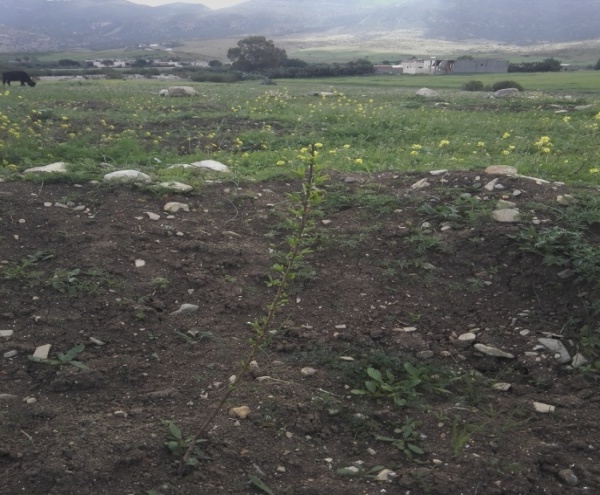 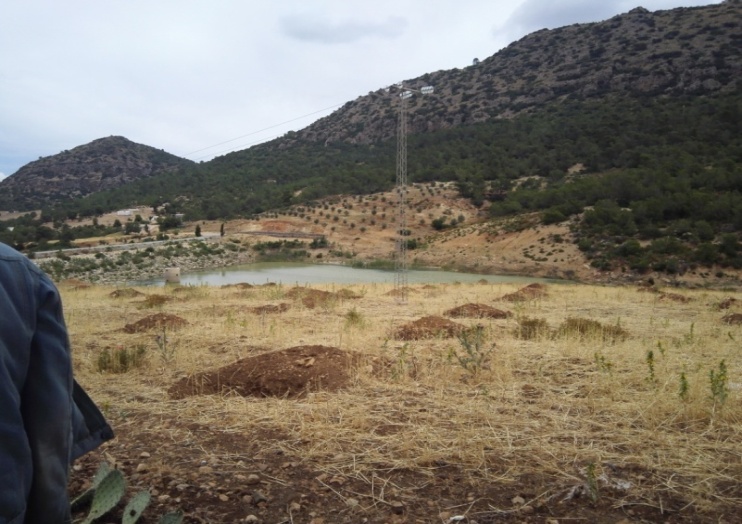 تقـــدم الإنجـــاز : برنامج 2019لقد تم العمل على إنجاج موسم 2019/2020 الخاص لبرنامج التوسع في غراسات الزيتون الخاص ببرنامج المحافظة على المياه و التربة و في ما يلي ما تم إنجازه في سنة 2019: 1.4. على مستوى المغروسات :في إطار إنجاز برنامج التوسع في غراسات الزياتين بولاية زغوان و برنامج التمويل الإطاري للتصرف في أحواض الأودية، قامت المندوبية الجهوية للتنمية الفلاحية بزغوان بإعلان 1-استشارة عدد 35/2019 على البرنامج الوطني لاقتناء : قسط عدد 1 :7800 عود زيتون بلدي و عدد 1800 عود زيتون شملالي قسط عدد 2 : 2000 عود لوز، نمدكم بما يلي :تاريخ استدعاء المزودين : 29/08/2019أخر أجل لقبول العروض : 25/09/2019تاريخ فتح العروض الفنية : 27/09/2019عدد العروض الواردة في الآجال المحددة والتي تم فتحها : 7أسندت الصفقة إلى :منبت مبروكة بمبلغ جملي قدره 20100.000دينارا للقسط عدد 1 محمد فريحة بمبلغ جملي قدره 2400.000دينارا للقسط عدد 2 تم توزيع مشاتل الزيتون يومي 27 و 28 ديسمبر 2019 أما بالنسبة للوز فتم توزيعها يوم 10 ديسمبر 2019.2-استشارة عدد 44/2019 على برنامج التمويل الإطاري للتصرف في أحواض الأودية الممول من طرف الوكالة الفرنسية للتنمية:قسط عدد 1 :22800 عود زيتون بلدي قسط عدد 2 : 8400 عود زيتون ساحلي، نمدكم بما يلي :تاريخ استدعاء المزودين : 02/10/2019أخر أجل لقبول العروض : 17/10/2019تاريخ فتح العروض الفنية : 18/10/2019عدد العروض الواردة في الآجال المحددة والتي تم فتحها : 3أسندت الصفقة إلى :قسط عدد 1 :منبت محمد علي فريحة  بمبلغ جملي قدره 42066.000دينارا قسط عدد 2: شركة مبروكة  بمبلغ جملي قدره 21000.000ديناراتم توزيع الزياتين أيام 16 إلى 20 ديسمبر 2019بالنسبة للبحيرات الجبلية  تم توزيع ما يقارب على 8000 مشتلة زيتون بلدي و ساحلي و  2000 مشلة  لوز لـ 110 منتفع حول 25 بحيرة في كامل المعتمديات بولاية و هي موزعة كالآتي :حسب الجدول المبين أعلاه فإن المساحة المغروسة لموسم 2019 قدرت بـ  80هك زيتون على90 هك مبرمجة. و بالتالي فإن نسبة الإنجاز تقدر بـــ  88.8% .و أما بالنسبة لغراسات اللوز فإن المساحات قدرت بــــ 5 هك بمعدل 400 شجرة في الهكتار الواحد و تم غرسها في الأراضي المنحدرة للحماية من الإنجراف.كما تمت غراسة 54 هك زيتون لتثبيت أشغال المحافظة على المياه و التربة بالولاية  و استصلاح بعض الأراضي المهددة بالإنجراف.و في ما يلي حوصلة لما تم غرسه حول البحيرات الجبلية من مشاتل زيتون منذ 2015 إلى موفى 2019:على مستوى التجهيزاتتم اقتناء تجهيزات بكلفة 70.114 ألف دينارا في سنة 2018 و تم استلامها بتاريخ 21 جانفي 2019. تم توزيع المعدات كما يلي: عدد 05 وحدات لتفريغ المنشآت المائية و Tronçonneuse و odomètre: لرؤساء مشاريع المحافظة على المياه و التربة بكل من زغوان و الفحص و الناظور و صواف و الزريبة صهريج سعة 3000 ل بالورشة المركزية للمندوبيةتوزيع 7 صهاريج مجرورة بحيوان على الفلاحينمضخة و محرك للجنة التصرف حول بحيرة المالح  بمعتمدية الزريبة تكلفة التجهيزات منذ 2015 إلى موفى 2019تقدم توزيع المعدات من سنة  2015 إلى موفى 2019و تجدون في الجدول التالي تقدم الإنجازات المادية و المالية لكل بحيرة لكل موسم منذ 2015 إلى 2019.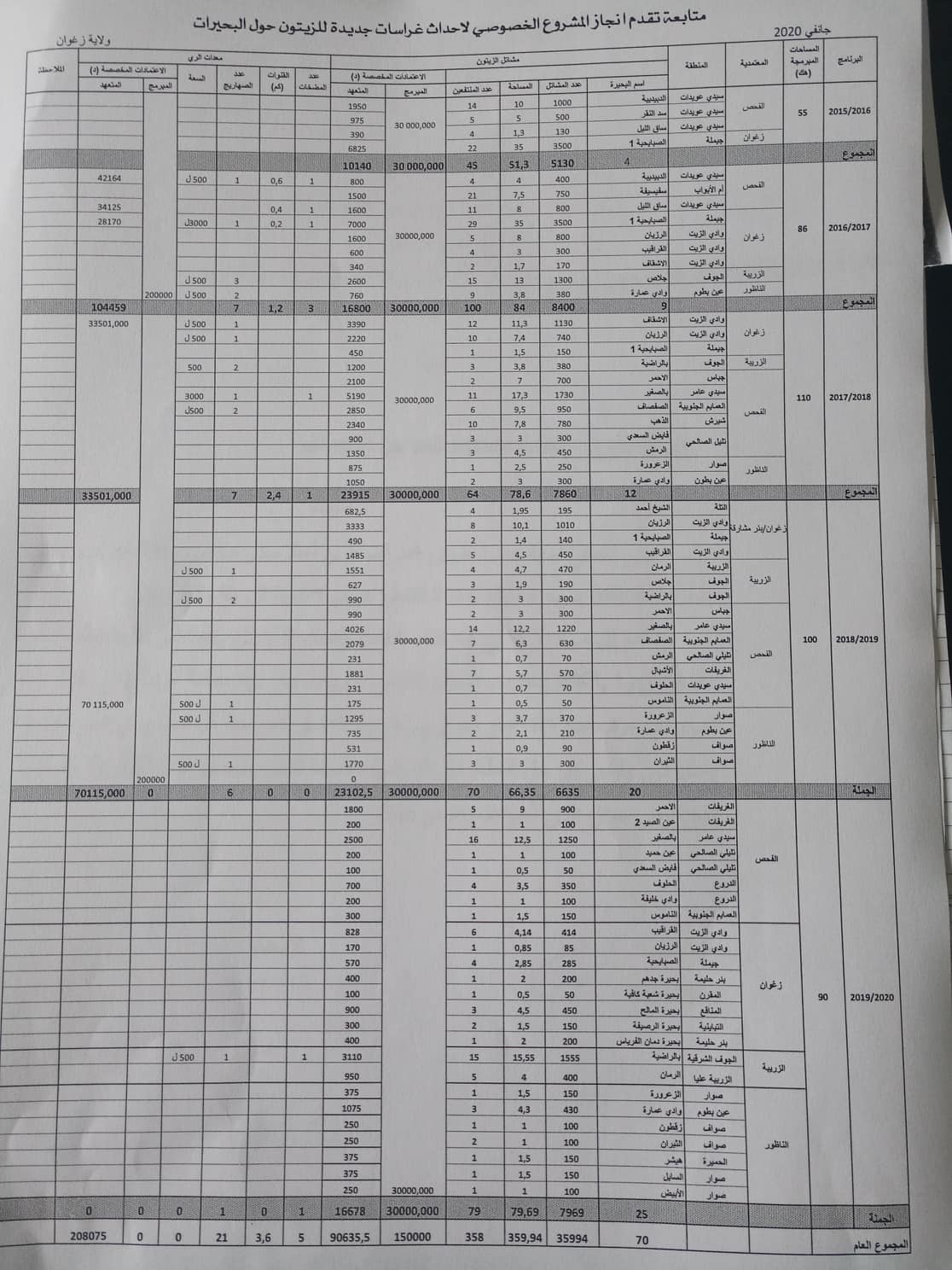 توزيع إنجاز البحيرات الجبلية والسدود لتلية بولاية زغوان حسب المعتمدياتالبحيـرات الجبليــة :تم إنجاز 115بحيرة جبلية بالولاية تقدر طاقة الاستيعاب بـ 11,633 مليون متر مكعب موزعة على النحو التالي :* الفحــــــص : 44* زغــــــوان :  19* الناظــــــور : 16* صـــــواف  : 21 * الزريبـــــة :  09* بئرمشارقـــة : 06ينقسم دورها إلى قسمين:*73 بحيرة معدة للاستغلال الفلاحي ( منها 67بحيرة مجهزة بمضخات ومعدات ري)                   - المساحات الممكن ريها : 884هك                   - عــدد المنتفعين : 378     نمط الاستغلال : - 44 بحيرة : استغلال جماعي (لجنة تصرف)- 29 بحيرة : استغلال فردي*45 بحيرة معدة للحماية وتغذية الموائد المائية التالية : سيسب العلم ، مريح والعمايم .* البحيرات المترسبة:38بحيرة.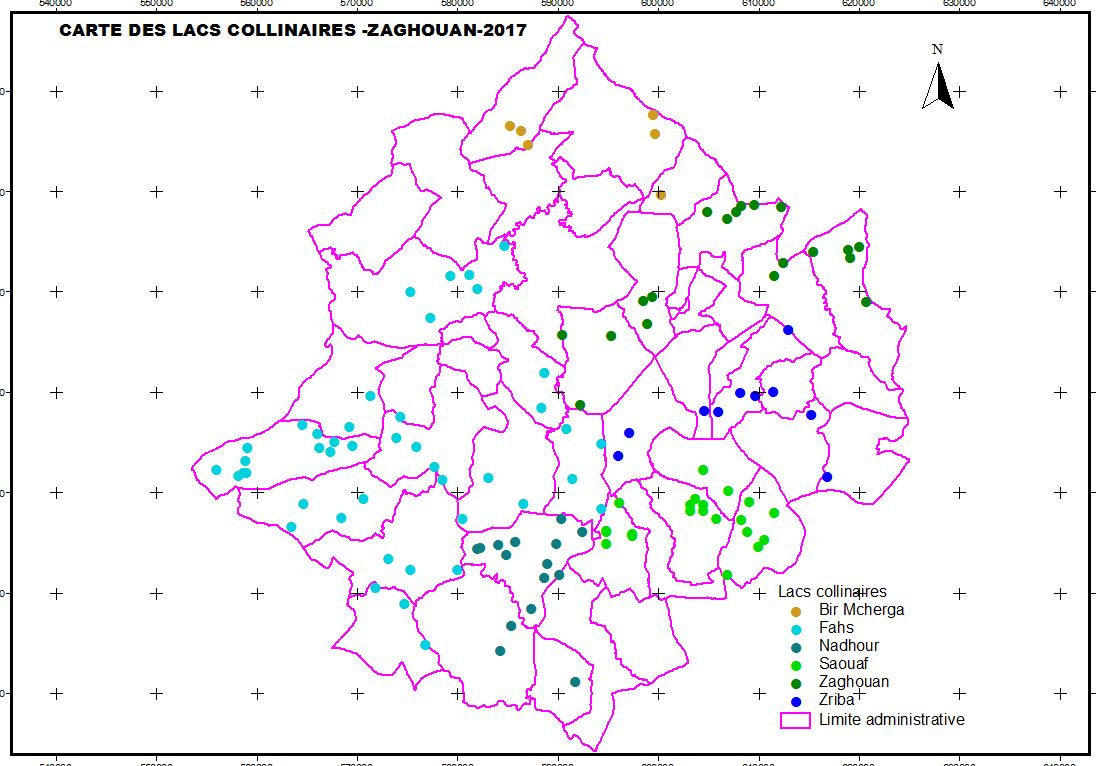 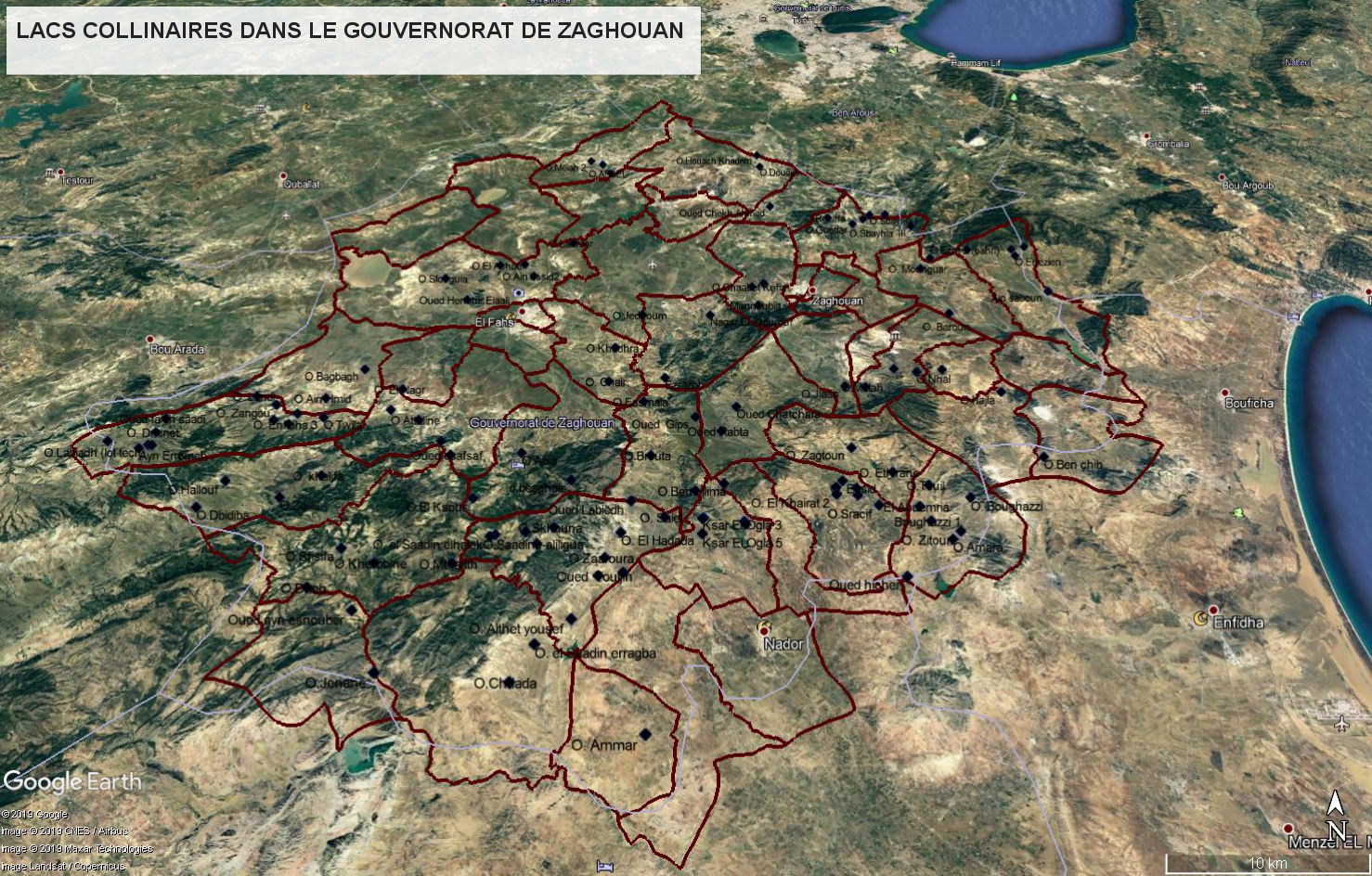 الســدود التليــة :يوجد بولاية زغوان 19 سد تلي تقدر طاقة الاستيعاب بـ 35,991 مليون متر مكعب موزعة كما يلي :* الفحــــــص : 09 * زغــــــوان : 03* الناظــــــور : 02* صــــــواف : 05  وينقسم دور هذه السدود التلية إلى :15 -  سد للاستغلال الفلاحي ;و 4 سدود تلية للحماية وتغذية المائدة:08 سدود : تم إنجاز مناطق سقوية حولها.05 سدود: استغلال فردي- المساحات الممكن ريها :2200  هك- المساحات المروية حاليا : 800 هك- عدد المنتفعين :  730- عدد المستغلين : 21004 سدود لتغذية المائدةخلاصة إنجاز برامج المحافظة على المياه والتربة لسنة 2019 :شهدت سنة 2019 تأخير في انجاز المشاريع عن طريق المقاولات من إصلاح منشئات تغذية المائدة و مصاطب ميكانيكية و ذلك ناتج عن التأخير في فتح الاعتمادات  ، كما تم  انجاز البرامج الباقية من برنامج سنة 2018 يعتبر التقدم المادي لأشغال تهيئة مصبات المياه  عن طريق الحضائر اليدوية مقبولا و ذلك راجع لتكثيف المراقبة من قبل  لجنة المراقبة و فنيي الدائرة ،كما سجلنا عدة أضرار  بالبحيرات الجبلية  على مستوى الحواجز الترابية و المفيضات ، و قد تم برمجة التدخل لإصلاحها في حدود الإمكانيات المتوفرة لسنة  2019 و 2020 ،سجلنا سنة 2019 التدخل لأكثر من  400  فلاح عن طريق  الحضائر اليدوية كما تم التدخل لاستصلاح  الأراضي الدولية و صيانة البحيرات الجبلية   ،كما سجلنا سنة 2019 مجهودا إضافيا  من طرف الخواص لتهيئة  أراضيهم مقابل الاستفادة بتشجيعات الدولة الممنوحة عن طريق الصندوق الخاص التنمية الفلاحية وعن طريق الامتيازات التي تقدّمها وكالة النهوض بالاستثمارات الفلاحية(APIA).كما تجدر الإشارة أن الدائرة ينقصها : -   فني في قيس الأراضي بالدائرة ،      	  -   فني لمراقبة الأشغال .دائرة التربةالمخبر الجهوي لتحليل التربة	    يقوم المخبرالجهوي لتحليل التربة التابع للمندوبية الجهوية للتنمية الفلاحية بزغوان بتقديم خدمات لفائدة الفلاحين والباعثين الشبان وشركات الاحياء والمشاريع الفلاحية الجهوية بانجازالعديد من التحاليل الفيزيائية والكيميائية للتربـة  الاهم بالنسبة للميدان الفلاحي، كما يتم القيام بالتحاليل الفوسفاطية والعضوية لفائدة مزارعي الحبوب . والعضوية لفائدة مزارعي الحبوب.أهم التحاليل التي يقوم بها المخبر الجهوي لتحليل التربة:تحليل نسجة التربة : نسبة الطين . نسبة الطمي.  نسبة الرمل الكلس الفعال   درجة الحموضةالناقل الكهربائي الرطوبة الفوسفاطتمّ خلال سنة 2019 إنجاز 537 تحليل موزعة كالاتي :التجهيزات والمعدات المخبرية	               تم إعلان استشارة عدد50/2019 لاقتناء معدات مخبرية في اربعة اقساط و تتمثل في أشغال نجارة بالألمنيوم للمخبر الجهوي وكذلك معدات تجهيزات مخبرية مختلفة .وتمت مراسلة الادارة العامة للتهيئة و المحافظة على الأراضي الفلاحية قصد فتح الاعتمادات على فواضل برنامج التمويل الإطاري للتصرف في أحواض الأودية لسنة2019.             الآفاق * تدعيـم المخبــر بالات ومعــدات لتحليل الكربون والمواد العضوية، البوطاس والازوط.* دعم التجهيزات خاصة منها التجهيزات الوقائية.* النظر في امكانية تغيير مقر المخبر و جعله يستجيب للمعايير الفنية المعتمدة او يقع تهيئة وتأهيل المقر الحالي.* تدعيم المخبر بالموارد البشرية : إطار مختص في الكيمياء.دراسة و جرد الاراضي1.6. إختبار وتحليل التربة* الإختباراتتنجز هذه العملية لتشخيص التربة و تحديد امكانيات استغلالها الفلاحي و ملائمتها للزراعات  وهذا النوع من الإختبارات يمثل المحور الأساسي للتنمية الفلاحية لما يوفره مــن نصائح و تأطير للفلاحيــن والمستثمرين في الميدان الفلاحي. عادة ما تكون هــذه الإختبارات متممة بتحليل الخصائص الفيزيائيــة (والكيميائيــة القوام، نسبة الملوحة، نسبة الكلس الكلي، نسبة الكلس الفعال ... ).* الجــدول التالـي يعطـي توزيعهـم الجغرافـي حسب المعتمديــات. التحاليل المعمقة:تكون هـذه الاختبارات متممـة بتحليل الخصائص الفزيائيـة والكميائيـة ( القوام ، نسبة الملوحة، نسبة الكلس الكلي، نسبة الكلس الفعال...)تحاليـل خصوبة الارض: تم رفع عينات من أراضي مخصصة للزراعات الكبرى وذلك لتحديد كمية الفوسفاط ( P2O5 assi )   بضيعات بروطة 1 وعين بلخير و السواني بمعتمدية الفحص وضيعة الوفاق و الكواكب بمعتمدية بئر مشارقة و ضيعة التضحية بمنطقة سمنجة معتمدية بئر مشارقة  تابعة لخلية التصرف في الضيعات الدولية المسترجعة زغوان 1 وكانت  النتائج كالآتي:   تم رفع عينات من أراضي مخصصة للزراعات الكبرى وذلك لتحديد كمية الفوسفاط ( P2O5 assi )   بضيعات بروطة 1 وعين بلخير و السواني بمعتمدية الفحص وضيعة الوفاق و الكواكب بمعتمدية بئر مشارقة و ضيعة التضحية بمنطقة سمنجة معتمدية بئر مشارقة  تابعة لخلية التصرف في الضيعات الدولية المسترجعة زغوان 1 وكانت  النتائج كالآتي:  وتعمل دائرة التربة بالتنسيق مع كل هياكل المندوبية والفلاحين على مزيد توعية المزارعين للقيام بهذه التحاليل    التى من شأنها أن تعود بالفائدة على مردودية قطاع الحبوب.تقييم و متابعة تدهور التربة :في إطار تقييم و متابعة تدهور الأراضي الفلاحية من جراء عوامل التغدق و التملح تم تركيز أجهزة قياس ضغط السائل لرصد و متابعة التغدق  بمناطق :  سمنجة معتمدية بئر مشارقة  و المقرن  ومريح من معتمدية زغوان و كدوة الشعير.خلال عملية تفقد قام بها أعوان الدائرة تبين ان الاجهزة المذكورة وقع إتلافها من طرف أصحاب الأراضي.تطبيق تقنيات نووية للمتابعة :في إطارا البحث عن طرق جديدة لمتابعة الانجراف تم بالتعاون مع الإدارة العامة للتهيئة و المحافظة على الاراضي الفلاحية (إدارة موارد التربة) الانخراط في مشروع الوكالة الدولية للطاقة الذرية الخاص بالتعاون الجهوي و الفني المتعلق بالطرق الزراعية المجددة لمقاومة تدهور الاراضي.دورة تكوينية land PKS          في إطار الشراكة مع شبكة الدراسات السياسية و التكنولوجية الافريقية(ATPS) ومرصد الصحراء و الساحل (OSS) بالتعاون مع الإدارة العامة للتهيئة و المحافظة على الاراضي الفلاحية (إدارة موارد التربة) الانخراط في مشروع الوكالة الدولية للطاقة الذرية الخاص بالتعاون الجهوي و الفني المتعلق بالطرق الزراعية المجددة لمقاومة تدهور الاراضي و المندوبية الجهوية للتنمية الفلاحية بزغوان تم تنظيم دورة تكوينية لتقديم وتدريب الاطارات و الاعوان على استخدام تطبيق land PKS التي تتيح للمستخدمين تسهيل عملية اختيار الزراعات الملائمة و طرق الادارة الجيدة لتحسين الانتاجية الزراعية حسب نوع التربة حيث يكون الهدف هو الادارة المستدامة للاراضي و القدرة على التكيف مع تغير المناخ. 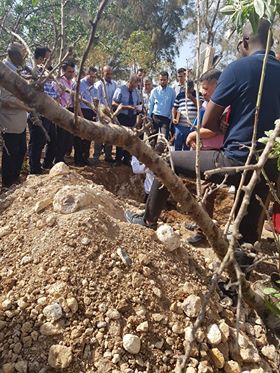 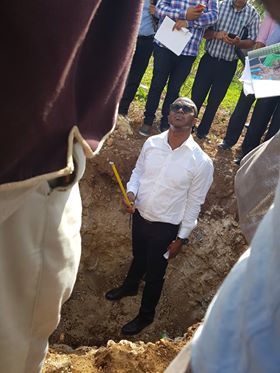 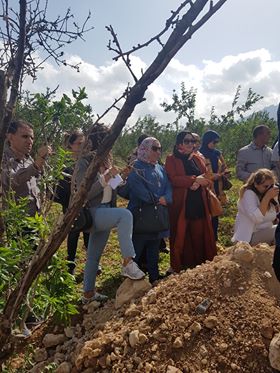 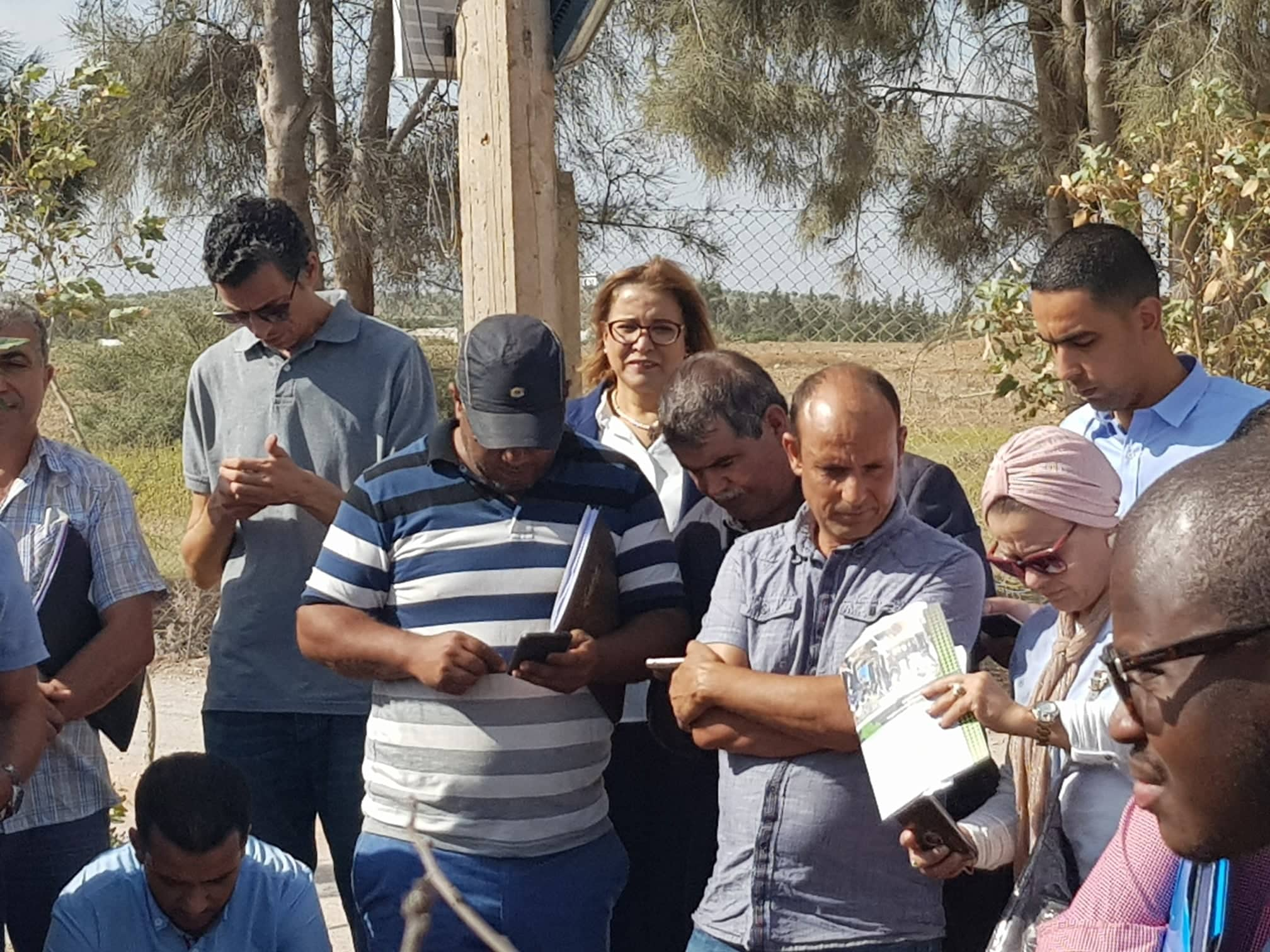 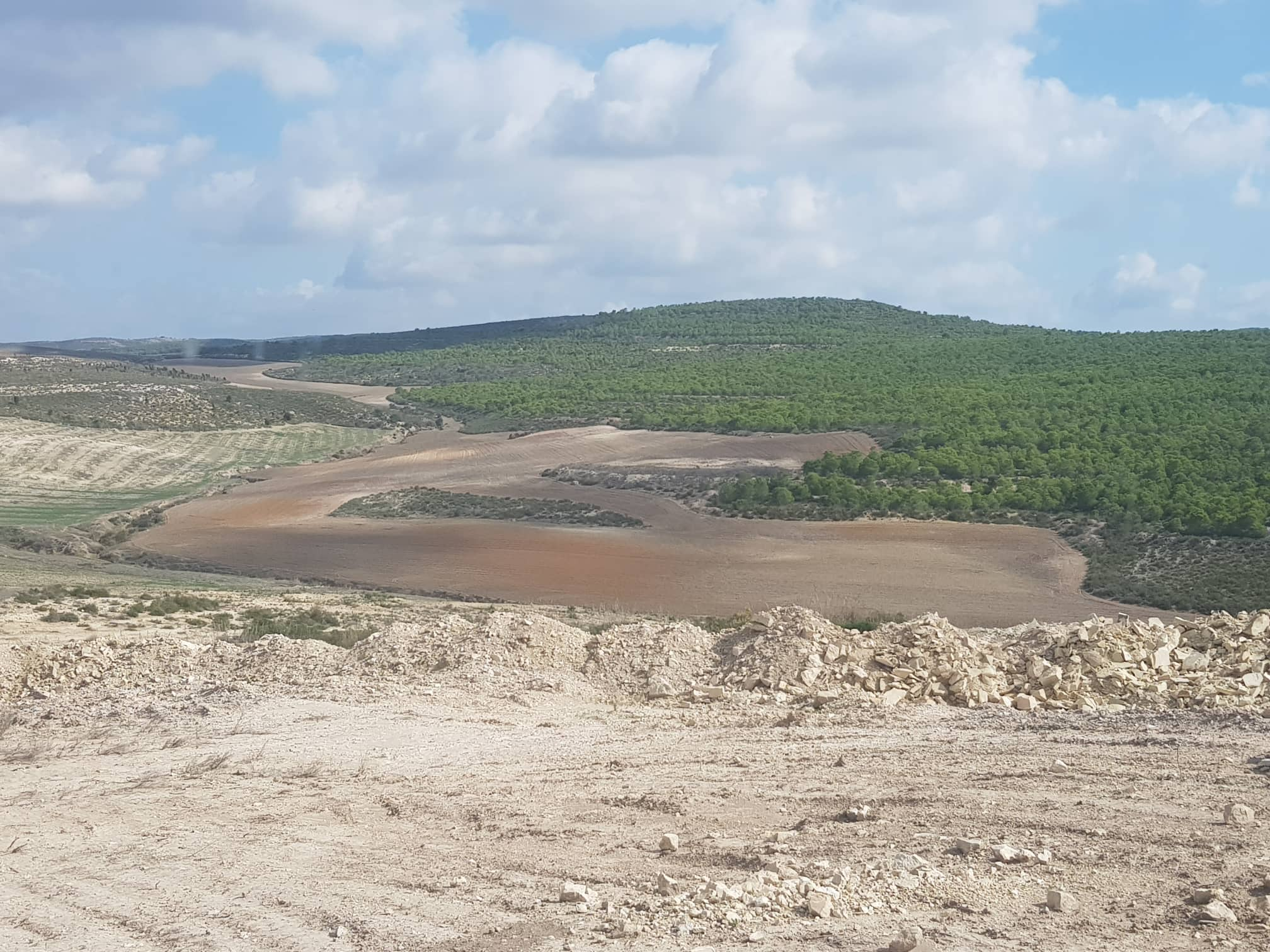 حماية الأراضي الفلاحيةتطبيقا للقانون 87 لسنة83 المؤرخ في 11/11/1983 بتنقيحاته والمتعلق بحماية الأراضي الفلاحية وقعت دراسة ملفات طلب تغيير الصبغة و ملفات تراخيص البناء بالمناطق الفلاحية و إعداد و توسيع أمثلة التهيئة العمرانية وملفات طلب فتح و استغلال المقاطع ( قانون عدد 89/20 المتعلق باستغلال المقاطع).1.7. صبغة الأراضي:تنجز هذه الخدمة بطلب من الإدارة (الولاية أو دائرة الشؤون العقارية ، الإدارة المركزية) وكذالك الفلاحين والمستثمرين فــي الميادين الأخرى.لجدول التالي يبين توزيعهم الجغرافي حسب المعتمديات .تسدى هذه الخدمة بعد المعاينة الميدانية :    - الإستظهار بها كوثيقة لدى إدارة الملكية العقارية لتسجيل عقود بيع الأراضي الفلاحية وتسوية الوضعيات العقارية.تسوية وضعيات تخصيص الأراضي الدولية  لفائدة البلديات والتجمعات السكنية الريفية وذلك ضمن مراجعة أمثلة التهيئة العمرانية للبلديات والتجمعات السكنية الريفية.ملفات التقسيمات وامثلة التهيئة العمرانية:المساهمة في مناقشة دراسة أمثلة التهيئة العمرانية للبلديات والتجمعات السكنية لولاية زغوان مع الأطراف المعنية تحت إشراف اللجنة المكلفة بحصر التجمعات السكنية والتوسعات العمرانية بالأراضي الفلاحية عملا بالمنشور عدد 94 المؤرخ في 15 جانفي 2003 .تغيير صبغة الأراضي الفلاحية:     تخص :    *  التقسيمات العمرانية و أمثلة التهيئة    *  بعث المشاريع السياحيةخلال السنة الحالية تمت الدراسة للإجابة عن 05  ملفات على مساحة جملية تقدر بحوالي: 15هك 08آر 05ص.والجدول التالي يبرز التوزيع الجغرافي لهذه الملفات حسب المعتمديات:المدخرات العقارية الصناعية و السكنية:تمت معاينة وتشخيص المناطق المقترحة لوضعها كمدخرات عقارية صناعية و سكنية  :*جدول المناطق المقترحة كمدخرات عقارية و صناعية :في إطار العمل على توفير مدخرات عقارية لتخصيصها للبرنامج الخصوصي للسكن الاجتماعي تمت المساهمة في الزيارات الميدانية لبرمجة وإعداد مقترحات لإقامة مقاسم اجتماعية تبعا لأحكام القانون عدد 48 لسنة 2017 المؤرخ في 15 جوان 2017 المتعلق بسن أحكام استثنائية لإجراءات تغيير صلوحية الأراضي الفلاحية  وتم إعداد مقترحات مفصلة بالجداول المصاحبة.*جدول المناطق المقترحة كمدخرات عقارية سكنية :ملفات فتح واستغلال المقاطع:أصبحت ولاية زغوان تستقطب الكثير من الباعثين في ميدان المقاطع و ذلك لتميزها بمخزون هـام و جيد من المواد المطلوبة من حجارة و رمال و طين و جبس في نطاق مشاريع البناء و مد الطرقـــات و كذلك لقربها من تونس و نابل و سوسة وهي مناطق ذات طلبات مرتفعة و متزايدة من المواد المذكورة و في كل الحالات كان هذا على حساب المحيط الفلاحي من أراضي فلاحية و غابات.خلال هذه السنة قامت دائرة التربة بالتعاون والتنسيق مع دائرة الغابات ودائرة الموارد المائية بدراسة54 ملف طلب فتـح واستغلال مقاطع و كانت هذه الطلبات موزعة حسب المعتمديات والمواد المستخرجة  كما يلي:قائمة أولية في المقاطع المرخص لها بولاية زغوان:تعتبر زغوان منطقة ذات أهمية مقطعية بحيث يوجد بها أكثر من ثمانين مقطع تتوزع كالآتي :	32 مقطع حجارة,2828 مقطع رمل  ,	9مقاطع طين6 مقاطع تربةإضافة إلى مقاطع جبس و مقاطع غير مرخص فيها و كل هذا له إنعكاس سلبي على المحيط الفلاحي و على المسالك الفلاحية.التسجيل بالمعلوم القار :تشجيعا على تجميع العقارات الفلاحية المشاعة الملك وكذلك على حسن استغلال الارض لمدة تفوق 9سنوات حسب التشاريع الجاري به العمل. قامت الدائرة خلال هذه السنة بدراسة  20 ملف  وهذا للانتفاع بالتسجيل بالمعلوم القـار. ( قانون عدد 53 لسنة 1993 المؤرخ في 17/5/1993)تراخيص البناء بالمناطق الفلاحية:قامت الدائرة بدراسة كل الطلبات التي وردت عليها و كانت  108 ملف والجدول التالي يعطي توزيعهم الجغرافي حسب المعتمديات و حسب نوعية البناية.تعلقت هذه التراخيص بالرغبة في بناء المساكن الريفية والإسطبلات والمخازن الفلاحية ومعاصر الزيتون والمنشآت الأخرى المرتبطة بالنشاط الفلاحي.الأراضي  الدولية الفلاحيةإختبارات الأراضي الدولية المكترات:تتولى الدائرة إسداء هذه الخدمة بطلب من الإدارة الجهوية لأملاك الدولة والشؤون العقارية  بزغوان في نطاق دراسة ملفات كراء الأراضي الدولية الفلاحية للخواص وقد تم إختبار 36 ملفا في الغرض .المعاينات المشتركة:خلال هذه السنة تمت المساهمة في إعداد 21 ملف تسوية و عدد 04كتائب توضيحية و القيام ب46 معاينات مختلفة على مساحة جملية تقـدر بـ: 2400هك بالتعاون مع الإدارة الجهوية لأملاك الدولة و الشؤون العقارية بزغوان بخصوص الإنتفاع بالأراضي الدولية ( مقــرر عدد 20/5/م) و التثبت من استغلالها على الوجه القانوني الأمثل تطبيقا للأمر الحكومي عدد 1870 لسنة 2015 المؤرخ في 20 نوفمبر2015.اللجان الجهوية * ساهمت الدائرة  خلال سنة 2019 في أشغال اللجنة الجهوية لمتابعة الأراضي الدولية الفلاحية بمقر الولاية والمشاركة في اعمال اللجنة التي ستنظر في العقارات الدولية الفلاحية المزمع تخصيصها لفائدة العاطلين عن العمل من حاملي الشهادات العليا في اطار تطبيق المنشور عدد 6/4/م المؤرخ في 16 جويلية 2018 الصادر عن السيدين وزيري املاك الدولة و الشؤون العقارية و الفلاحة و الموارد المائية و الصيد البحري.* المشاركة في اشغال اللجنة الجهوية الاستشارية المكلفة بتسوية وضعية المستغلين بصفة قانونية لعقارات دولية فلاحية بولاية زغوان تطبيقا للأمر الحكومي عدد 1870 لسنة 2015 المؤرخ في 20 نوفمبر2015.التعويضات في نطاق إحداث الطرق السيارة:*المشاركة في اللجنة الجهوية * المعاينات الميدانيةالإصلاح الزراعيإعداد الخرائط التصنيفية للأراضي :تم عقد جلسات عمل تحت إشراف رئيسة دائرة التربة و رئيس دائرة الوكالة العقارية الفلاحية للنظر في  تقدم مراحل الدراسات  الخاصة بانجاز التهيئة العقارية للأراضي الفلاحية على مساحة 2200 هك  بالمنطقة البعلية العمايم من معتمدية الفحص في مرحلتها الثالثة و الأخيرة كما تم النظر في تقدم  دراسة التهيئة العقارية للأراضي الفلاحية على مساحة 1800 هك و الكائنة بالمنطقتين البعليتين هنشير الرقيبة و واد الخضراء من معتمدية الفحص.كما تم التطرق لتقدم انجاز دراة التهيئة العقارية للاراضي الفلاحية على مساحة 4500هك بهنشير سيدي مدين من معتمديتي زغوان و الزريبة.كما تم عقد جلسة عمل مع خلية الصفقات و الوكالة العقارية الفلاحية تحت اشراف رئيس قسم التشجير و حماية الاراضي الفلاحية و مصالح دائرة التربة حول خلاص متخلدات الوكالة لدى المندوبية الجهوية للتنمية الفلاحية .وتم الاتفاق على اعداد محاضر استلام الوقتي و النهائي للاتفاقيات اللتي تمت و بالتالي الشروع في اعداد ملفات الختم النهائي و تهم الاتفاقيات التالية :القبول الوقتي للمرحلة الاولى من الاتفاقية الخاصة بانجاز التهيئة العقارية للاراضي الفلاحية بمنطقة سيدي مدين من معتمديتي زغوان و الزريبة مو ضوع القسط عدد2 و ذلك بتاريخ 25 فيفري 2019.القبول النهائي(على سبيل التسوية) لدراسة التهيئة العقارية للاراضي الفلاحية الكائنة بالمنطقة البعلية  المريقب من معتمدية الناظور.القبول النهائي (على سبيل التسوية) لدراسة التهيئة العقارية للاراضي الفلاحية الكائنة بهنشير الرقيبة  ووادي الخضراء من معتمدية الفحص.أنشطة أخرى:* المشاركة ضمن العديد من اللجان ذات الصلة بالاختصاص مثل:  التقسيمات ،رخص البناء ، ملفات طلب تغيير صبغة الأراضي الفلاحية، ملفات المقاطع ...* إضافة إلى الإجابة عن العرائض الواردة على المندوبية والتابعة لمهام دائرة التربة* المشاركة ضمن اللجنة الجهوية لمشروع إيصال الطريق السيارة إلى ولايات القيروان –سيدي بوزيد-القصرين وقفصة قسط تونس –جلمة (جزء من ولاية زغوان :زغوان –الفحص-بئر مشارقة-الناظور.أيام إعلامية ودراسيةتمت المشاركة في ورشات عمل و أيام إعلامية تتعلق بـ:المشاركة في أشغال  جلسات العمل حول "دراسة إستراتيجية المحافظة على المياه و التربة  في مختلف انجاز مراحلها".متابعة خصوبة التربة كعنصر هام لضمان ديمومة الإنتاج الفلاحي والرفع من نسبتها بالأراضي الفلاحية .المشاركة في لجان متعددة و ورشات عمل بالمندوبية الجهوية للتنمية الفلاحية .المشاركة في اشغال متابعة تنفيذ الاتفاقيات الخاصة بالتنظيم العقاري بالمناطق السقوية و البعلية بولاية زغوان و برمجة الإصلاح الزراعي بالمناطق السقوية العمومية الجديدة.حضور جلسات عمل حول تنظيم الأشغال الميدانية لمشروع التربة بولاية زغوان مع الإدارة العامة للتهيئة و المحافظة على الأراضي الفلاحية  و المركز الوطني لرسم الخرائط و الاستشعار عن بعد و المندوبية الجهوية للتنمية الفلاحية بزغوان في إطار مشروع تخريط الخصائص الفيزيوكيميائية للتربة السطحية باستعمال المعطيات الطيفية للأشعة المرئية و التحت الحمراء.المشاركة في أعمال اللجنة الجهوية للتصرف في مادة المرجين في المجال الفلاحي .المساهمة في الاختبارات الميدانية لمشروع إيصال الطريق السيارة الى ولايات القيروان سيدي بوزيد  و القصرين و قفصة قسط تونس جلمة  (جزء ولاية زغوان ). المشاركة في أعمال اللجنة الجهوية لرخص البناءالمشاركة في أعمال اللجنة الجهوية لدراسة المقاطعالقيام بالمعاينات المشتركة لدراسة مطالب تسوية الاراضي الدولية الفلاحية مع الادارة الجهوية لاملاك الدولة و الشؤون العقاريةاللجان الفنية المحدثة بمقررمن السيد المندوب الجهوي للتنمية الفلاحية بزغوانتكليف دائرة التربة بمقرر اللجان التالية :إحداث لجنة فنية داخلية بالمندوبية تتولى دراسة و إبداء الرأي الفني في مشروع قرار تحديد المناطق التي تقتضي المراجعة وتحديد مجال التوسع العمراني لأمثلة التهيئة العمرانية على الأراضي الفلاحية.إحداث لجنة فنية داخلية تقوم برفع مخالفات البناء الفوضوي على الأراضي الفلاحية و الملك العمومي للمياه و الغابات تقوم بمعاينات ميدانية مشتركة بين مختلف الدوائر المختصةتحيين تركيبة اللجنة الفنية الداخلية لدراسة ملفات التسجيل بالمعلوم القار في جانفي 2018احداث لجنة فنية لدراسة ملفات الاقامات الريفيةالخلاصة و المقترحاتالترفيع في نسق الحملات حول ترشيد التسميد الفسفاطي بمزارع الحبوب بالتنسيق مع دائرة الانتاج النباتي.إبداء الرأي الفني في إحداث مناطق سقوية : المشاركة في الدراسات الخاصة بإحداث مناطق سقوية جديدة من خلال تشخيص موارد التربة و إبراز جدواها .متابعة الملوحة بالأراضي السقوية المروية بالمياه المالحة والمعالجة كهرومغناطسيا لتقييم هذه الظاهرة والتثبت من مدى تأثيراتها على التربة.الاختبارات لفائدة عمليات الاصلاح الزراعي. متابعة تملح وتغدق المناطق السقوية. الخلاصة:التنسيق مع الدوائر الفنية المختصة بالمندوبية لمتابعة الملوحة والتغدق بالمناطق السقوية المهددة .تركيز شبكة مراقبة تطور التربة.القيام بدراسة لمعرفة أسباب الملوحة المرتفعة ببعض المناطق.متابعة تخصيب التربة المعدة للأشجار المثمرة و الحبوب.التكوين بإدارة التربة و مراقبة المخابر و كذلك توحيد المنهجيات لمتابعة تطور الملوحة بالمناطق السقوية.تدعيم المخبر لمعاضدة دراسات تخصيب الأراضي الصالحة للحبوب والأشجار المثمرة و الخضروات.العمل على المحافظة على الأراضي الفلاحية وعلى المساهمة في توجيه العمران نحو الأراضي الأقل خصوبة،علاوة عن بقية الأعمال الأخرى العادية و اليومية الموكلة لها.الصعوبات الضرفية:أهم الصعوبات التي تم تسجيلها بالجهة: - البناء بالغابات والملك العمومي للمياه وتفاقم ظاهرة بناء المساكن والأسيجة بالأراضي الفلاحية.الصعوبات القطاعية:بالإضافة إلى الصعوبات المذكورة،  تبقى الإشكاليات التالية تعيق قطاع الفلاحة بالجهة:الاعتداء على الأراضي الفلاحية والملك العمومي للمياه والغابات .التقليع العشوائي للزياتين واستغلاله للبناء الفوضوي.النقص في اليد العاملة جراء عزوف الشبان على العمل الفلاحي.تلوث المائدة المائية والتربة من جراء مشاريع تجفيف الطماطم.نقص في أسطول السيارات مع قدمها.أهم المقتـراحـات:تكثيف المراقبة وتنفيذ قرارات الهدم للحد من الزحف العمراني والبناء الفوضوي.وضع حد للاعتداءات على الغابات إما باقتناء الأراضي من أصحابها من طرف الدولة أو تعويضهم بأراضي دولية فلاحية أو تغيير صبغة العقارات واستخراجها من الخضوع لنظام الغابات.تحيين أمثلة التهيئة  للحد من البناءات الفوضوية وزحفها على المناطق الفلاحية.تحيين بعض المناطق بخارطة حماية الأراضي الفلاحية بعد صدور الأوامر الخاصة بمراجعة أمثلة التهيئة العمرانية .مراجعة بعض القوانين والتشاريع وتشريك أهل الاختصاص في التصورات والبرمجة للإستراتيجيات والمشاريع والبرامج والأنشطة.الإرشاد الفلاحيالمقدمةتميز الموسم الفلاحي 2018/2019 بنزول كميات من الأمطار بلغت 488 مم مقابل 387 مم كمعدل عادي لنفس الفترة أي بنسبة تغطية تقدر بـ126 % ، وقد لوحظ نقص في الأمطار من شهر نوفمبر إلى شهر فيفري حيث لم تتجاوز الكميات المسجلة 91 مم أي بنسبة 48 % من المعدل العادي لنفس الفترة وتباين في توزيع الكميات حسب الجهات وتراوحت هذه الكميات بين 380 مم بصواف و 666 مم بالفحص مما تسبب سلبا في عملية الإنبات والنمو خصوصا في معتمديات الجنوب الشرقي للولاية الناظور وصواف مع تأخير نسبي في عمليات التدخل للعناية بالحبوب، وقد سجل نزول كميات هامة من الأمطار خلال شهري مارس وأفريل قدرت بـ192مم أي بنسبة تغطية 184% من المعدل العادي وقد كانت لهذه الكميات الأثر الإيجابي على مختلف الزراعات وتم تدارك النقص المسجل خلال بداية الموسم مما مكن من صابة مرضية خصوصا في قطاع الزراعات الكبرى وصابة قياسية في الزياتين.البرنامج السنوي  للإرشاد الفلاحيينقسم البرنامج السنوي للإرشاد الفلاحي إلى قسمين:* قسم يهم البرامج الموجهة للقطاعات الإستراتيجية و يهم حوالي 54 % من مجموع البرامج الإرشادية.* قسم يهم البرامج الموجهة للقطاعات ذات الأولوية بالجهة و يمثل حوالي 46 % من مجموع البرامج الإرشادية.و يتمثل هذا البرنامج في جملة من الأنشطة ( أيام إعلامية، حصص تطبيقية، قطع مثالية، تدخلات على الضيعة، زيارات منظمة .. ) التي تتم برمجتها سنويا معتمدين في ذلك على مدى أهمية مختلف القطاعات حسب الجهات، و على مدى حاجة الفلاحين للتكوين و الإرشاد. القطاعات الإستراتيجية: يشتمل البرنامج الإستراتيجي للإرشاد بولاية زغوان على القطاعات التالية: الاقتصاد في مياه الري, المناطق السقوية, الميكنة,الحبوب (مروية و مطرية ) ,الزراعات العلفية, البقول الجافة,الزياتين,الألبان,البطاطا والبطاطا الفصلية,الفلاحة البيولوجية, ونظرا لأهميتها بالولاية تحضي هذه القطاعات بأهمية كبرى ضمن البرنامج السنوي للإرشاد الفلاحي.القطاعات الإستراتيجية المبرمجة لسنة 2019     أولويات الجهة :تتلخص الأنشطة الإرشادية المبرمجة للقطاعات ذات الأولوية لسنة 2019 في الجدول الموالي:القطاعات ذات الأولوية المبرمجة لسنة 20192.  الإنجازات خلال سنة 2019 :1.2. القطاعات الإستراتيجية :بلغ عدد الأيام الإعلامية المنجزة بالنسبة للقطاعات الإستراتيجية 9 ايام مقابل 25 يوما مبرمجا أي بنسبة إنجاز 36 % و قد تمحورت هذه الأيام حول جملة من المواضيع الهامة نذكر منها بالخصوص: المقاومة ضد الأمراض والحشرات للزياتين , المقاومة المندمجة ضد سوسة البطاطا, اختيار الأصناف واستعمال البذور الممتازة (الزراعات الكبرى), مداوات البذور( الاعلاف ), صيانة معدات الري والآلات الفلاحية, إدماج تربية الماشية بالمناطق السقوية,....كما هو الشأن بالنسبة للحصص التطبيقية فقد تم تنظيم 14 حصة مقابل 30 حصة مبرمجة  وبلغت نسبة إنجازها 43 % كما هو مبين بالجدول الموالي و قد تمحورت أهم الحصص حول: تكثيف الغراسات للزياتين ,المقاومة ضد الحشرات في غابة الزياتين,  الحد من الضياع عند الحصاد للحبوب البعلية, التسميد الآزوطي بالنسبة للحبوب البعلية,  مقاومة الأعشاب الطفيلية للحبوب البعلية, اختيار الأصناف واستعمال البذور الممتازة للحبوب المروية, التوسع في المساحات للاعلاف ,  تقنيات خزن الأعلاف الخضراء (سيلاج) , معالجة التبن بالأوريا......إلى جانب ذلك تم القيام بـ 1430 تدخلا على الضيعة مقابل 1009 مبرمج اي بنسبة 141  %. وتتلخص هذه الإنجازات في الجدول الموالي:القطاعات الإستراتيجية المنجزة خلال سنة 2019 أولويات الجهة :بالنسبة لأولويات الجهة تم تنظيم 5 أيام إعلامية  هامة خاصة بالمواضيع التالية : المقاومة ضد الأمراض والحشرات للأشجار المثمرة, الحاجيات المائية وتسيير الري بحقول الرمان, تقليم القوارص, المقاومة ضد الأمراض والحشرات للكروم , المقاومة ضد الأمراض والحشرات للكروم , تقنيات الغراسة للطماطم الفصلية .     إلى جانب هذه الأيام الإعلامية تم تنظيم 4 حصص تطبيقية شملت بالخصوص هذه المواضيع:  المقاومة ضد الأمراض والحشرات للاشجار المثمرة , تعديل واستعمال معدات المداوات  .....كما تم القيام بـ 721  تدخلا على الضيعات في مختلف المجالات  وتتلخص هذه الإنجازات في الجدول الموالي:القطاعات ذات الأولوية المنجزة خلال سنة  2019التكوين الفلاحي:يهدف التكوين الفلاحي للفلاحين لإكتساب مهارات تقنية وفنية قصد بعث مبادرة الإستثمار في مشاريع فلاحية تساهم في الملائمة بين مقتضيات الترفيع في دخل الفلاح والمحافظة على ديمومة منظومات الإنتاج.يهدف التكوين الفلاحي للفنيين لتحسين قدراتهم وكفاءاتهم العلمية في عدة إختصاصات لمواكبة التطورات التكنولوجية قصد مزيد الإحاطة بالفلاحين وتحقيق أهداف مخططات التنمية الفلاحية. الدورات التكوينية لفائدة الفلاحين وأبنائهم الدورات التكوينية لفائدة الفنيينخلية مكتب الدعم والإحاطة بالمرأة  في الفلاحة بزغوانمن الأهداف العامة لمكتب الدعم والإحاطة  بالمرأة الريفية :   تحسين ظروف عيش المرأة  في الريف اجتماعيا واقتصاديا إدماج  المرأة في دينامكية التنمية    دعم دورها في المحافظة والتصرف في الموارد الطبيعيةتحسيسها على الإدماج وتكثيف حضورها في الهياكل المهنية في الفلاحة والصيد البحري . لبلوغ هذه الأهداف تهتم خلية الدعم والإحاطة بالمرأة الريفية بقسم الإرشاد والنهوض بالإنتاج الفلاحي بزغوان بعديد الأنشطة بالتنسيق مع عدة متدخلين في المنطقة إضافة للبرنامج العادي للإرشاد النسائي عملت الخلية خلال سنة2019 على:المساهمة في تنفيذ الاتفاقية المبرمة بين وزارة الفلاحة والموارد المائية والصيد البحري ووزارة المرأة ووزارة الشؤون الاجتماعية حول التمكين الاقتصادي والاجتماعي للمرأة في الوسط الريفي المساهمة في تنفيذ الاتفاقية المبرمة بين وزارة الفلاحة والموارد المائية والصيد البحري ووزارة المرأة ووزارة الشؤون الاجتماعية حول التغطية الاجتماعية للمرأة العاملة في القطاع الفلاحي.وقد تلخصت عناصر التنمية كالتالي:الارشاد الفلاحييهدف برنامج الإرشاد الفلاحي الموجه للمرأة الريفية إلى  : الرفع من المستوى التقني للمرأة ودعم مشاركتها في الأنشطة الفلاحية  توظيف معرفة المرأة وقدرتها لتطوير أساليب التصرف في الضيعة  الرفع من طاقة إنتاج الضيعة الفلاحية   تحسين مستوى عيش العائلة الريفية و تعمل خلية الإحاطة و الدعم  على تطبيق برنامج عمل موسمي في جل القطاعات الفلاحية حسب طلبات الفلاحات مبين حسب الجدول التالي :جدول حول متابعة الاشطة الإرشادية لفائدة المرأة الريفية :متابعة المخطط التنموي المحلي بعمادة زقيدان بمعتمدية صواف:في إطار الإستراتيجية الوطنية للتمكين الاقتصادي و الاجتماعي للنساء والفتيات في الوسط الريفي المصادق عليه بالمجلس الوزاري بتاريخ 11 آوت 2017 ومشروع إستراتيجية الاقتصاد الاجتماعي و التضامني بوزارة الفلاحة والموارد المائية والصيد البحري و إثر التكوين التي تلقته خلية الإحاطة والدعم للمرأة الريفية بزغوان في المجال قامت هذه الأخيرة بإعداد خطة عمل محلي للنهوض بالمرأة في الوسط الريفي، تم إعداد المخطط العمل المحليسنة 2018 بإعتماد المقاربة التشاركية التيتظمت 03 انواع من الشركاء :شريك رئيسي  متمثل في الفلاحين والفلاحات و شريك أوليله تأثير على تنفيذ محتوى المخطط  متمثل في الدوائر الفنية بالمندوبية ..و شريك ثانوي :  له تأثير غير مباشر اقتضت هاته المقاربةتنظيم الأهالي ضمن هياكل قاعدية قادرة على التفاوض مع مختلف المتدخلين في جميع مراحل عملية التنمية انطلاقا من التحسيس مرورا بالتشخيص و التنفيذ ثم المتابعة و التقييم و التي أنجزت هذا العمل لفائدة 360 عائلة من عمادة زقيدان التابعة لمعتمديةصوافو على إثره تم تحليل كل المعطيات المتحصل عليها و تقديم مخطط عمل تنموي محلي لفائدة المرأة الريفية بالجهة التي تهتم بها خلية النهوض بالمرأة الريفيةويتم انجازه لمدة ثلاث سنوات ( 2018 -2020): 1.2.2.  أهم أهداف خطة العمل المحلي هي التالية :   * التقليص من نسبة بطالة النساء في الريف       * تنمية قدرات الفتيات و النساء في الريف     * تسيير مرور النساء من القطاع الغير المهيكل إلى القطاع المهيكل     * تسيير النفاذ إلى الأسواق 2.2.2.  مجالات التدخل:1- برنامج تكوين مندمج : و ذلك في تقنيات الإنتاج في القطاع الفلاحي ،في تثمين و تحويل المنتوج ،في تسهيل إحداث المشاريع و إدارتها والتصرف فيها 2-  مرافقة تقنية للفلاحات عبر برنامج إرشادي، حملات تحسيسية و توعوية بقيمة الاقتصاد التضامني و حثهن على التنظيم صلب هياكل مهنية 3- زيارات ميدانية لتجارب ناجحة  4-  وضع و تنفيذ برنامج للتعريف بمختلف الفرص المتاحة لتطوير حيازة المرأة في الريف لوسائل الإنتاج (التمويل ،القروض، المنح...)5- مكتب الإحاطة هو أيضا همزة وصل بين المرأة الفلاحة و بقية الإدارات المهنية الأخرى(وزارة المرأة ، وزارة التكوين والتشغيل ...)3.2.3.انجازات مخطط العمل المحلي بعمادة زقيدان بمعتمدية صوافبعد تنظيم الفلاحات ضمن  هيكل مهني  بصفية وقتية في سنة 2018 سعت الإدارة  خلال سنة      2019 لتنظيم 02 جلسات مع الفلاحات وأعضاء اللجنة الوقتية لتحسيس الحاضرات بأهمية دور المجمع لمساعدة المنخرطات لاقتناء وسائل الإنتاج وتنمية قدراتهن بالتكوين ومساعدتهن على تسويق منتوجهن  تم خلالها اتمام الإجراءات لإعطاء المجمع الصبغة القانونية  كما تمت كذلك انجاز بقية الحصص المبرمجة للمدرسة الحقلية حول زراعة الجلبانة والتي تم افتتاحها في أواخر سنة 2018 والتي شملت إنجاز عمليات الري و المداواة كما تم تحسيس الفلاحات على استغلال الموارد الطبيعية بالمنطقة و ضرورة تثمين المنتوجات الفلاحية لتسهيل تسويق منتوجهن كما تم تنظيم حصة تطبيقية حول تقطير العطرشاء والزهر.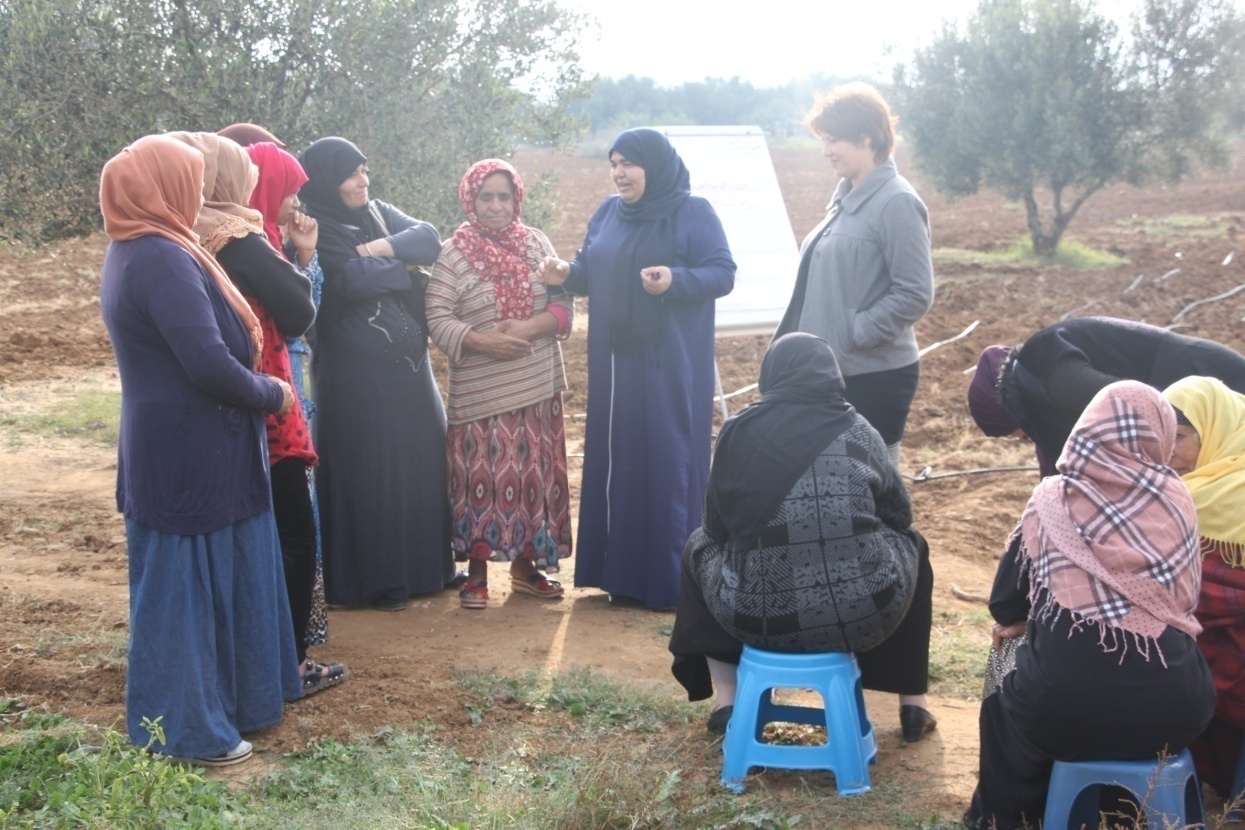 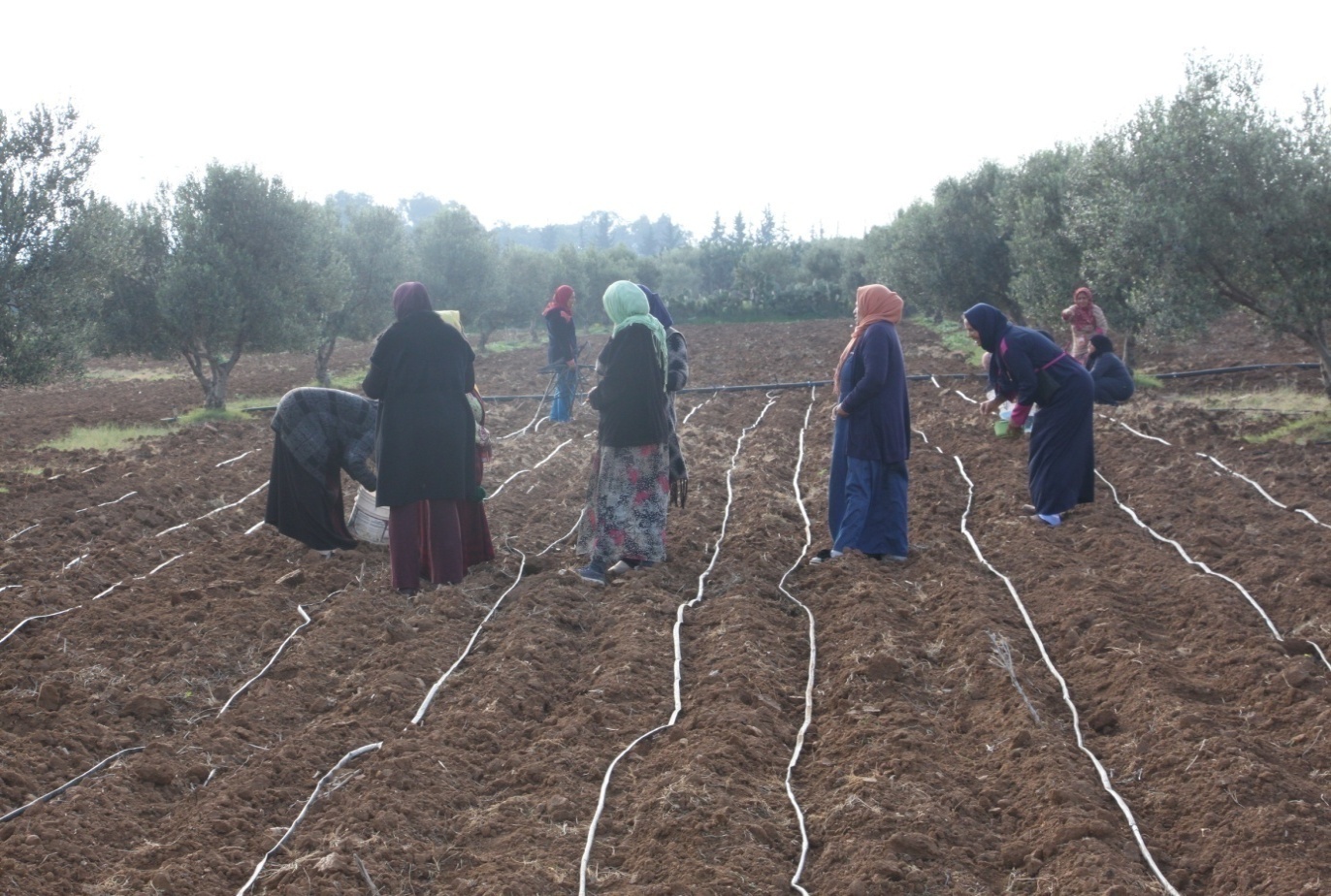 المساهمة في تنفيذ مشاريع تخص المرأة الريفيةفي اطار متابعة مشروع" mind the gap »تم تكوين 9 فلاحات لمدة قرابة شهرين في تربية الأغنام على عين المكان شفعت في النهاية  بشهادة تكوين قصد استغلالها لتقديم مطلب لتمويل مشروع فلاحي وتكوين 9  فلاحات في التصرف في المشاريع الفلاحية   بالمركز القطاعي للآلية الفلاحية بجوقار  في إطار برنامج التمكين الاقتصادي للأسر ذات الوضعيات الخاصة التنسيق مع مندوبية المرأة بزغوان تمت مرافقة وتأطير 8 فلاحات منتفعات بمشاريع في تربية الماشية المساهمة في التمكين الاقتصادي للمرأة في الوسط الريفي :في اطار تنفيذ محتوى الاستراتيجية الوطنية للتمكين الاقتصادي والاجتماعي للنساء في الوسط الريفي 2017/2020 ومشروع استراتيجية وزارة الفلاحة للاقتصاد الاجتماعي والتضامني  قامت  خلية مكتب الاحاطة بالمراة بالوسط الريفي :  المساهمة في برمجة بناء مقر في اطار مشروع التنمية والنهوض بالمنضومات الفلاحية بولاية زغوان  لفتح نقطة بيع للمنتوجات  الفلاحية  وذلك لمساعدة الفلاحات المنخرطات بالمجامع النسائية او الشركة التعاونية بعرض وترويج منتوجات المراة بالوسط الريفي وتقريبه للمستهلك 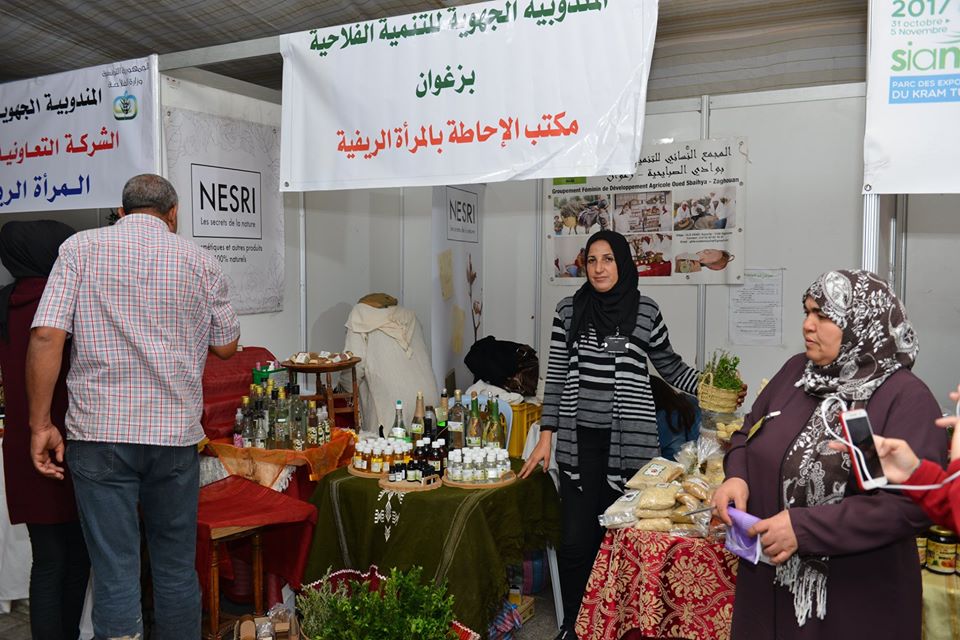 المشاركة في تظاهرات و معارض فلاحية  للتعريف وعرض المنتوجات الفلاحيةالمشاركة في تظاهرة  لعرض منتوجات المرأة الريفية بشارع الحبيب بورقيبة بمناسبة  الاحتفال باليوم العالمي للمرأةتحسيس الفلاحات للانخراط ضمن هيكل مهني لتسهيل اقتناء مستلزمات الانتاج وتقريب الخدمات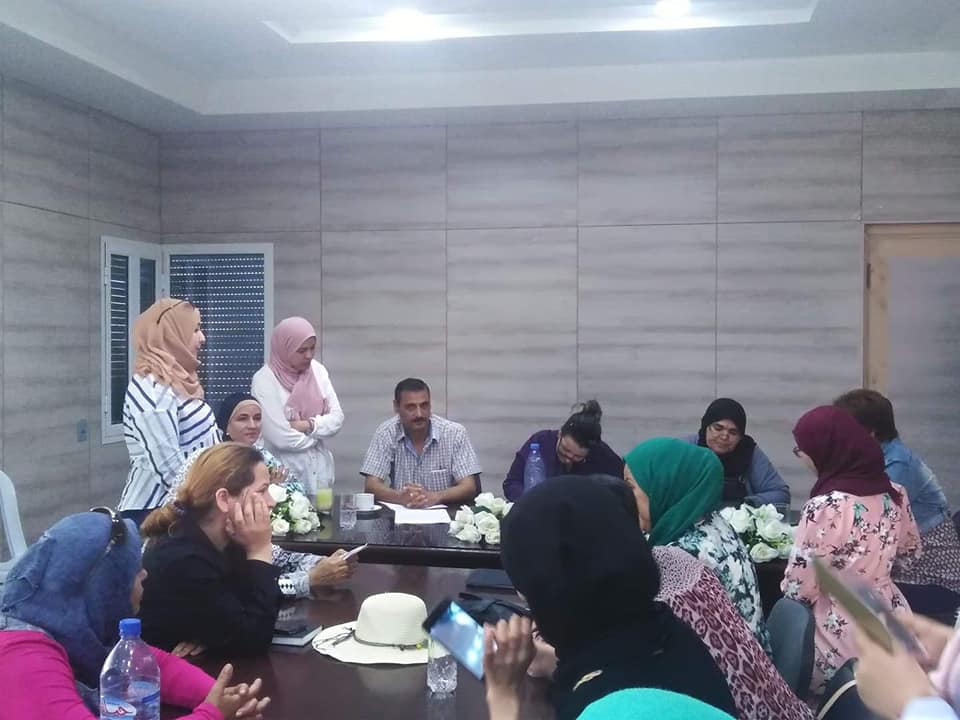 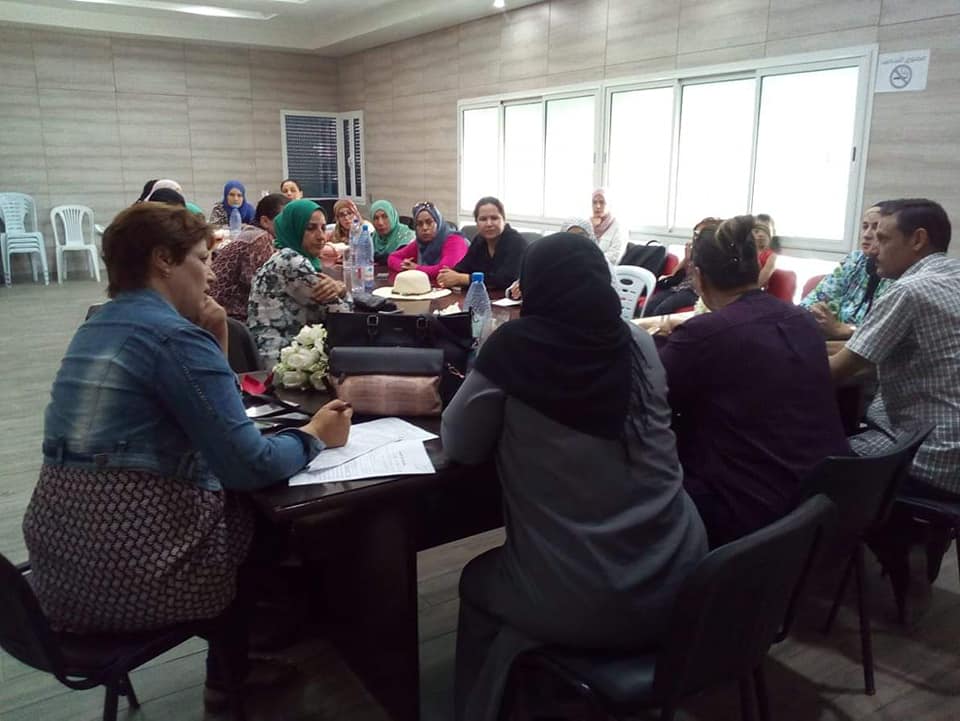 تدعيم هذه الهياكل ببعض معدات ( مستلزمات الانتاج) كمساهمة في بعث مشاريع وخلق موارد الرزق 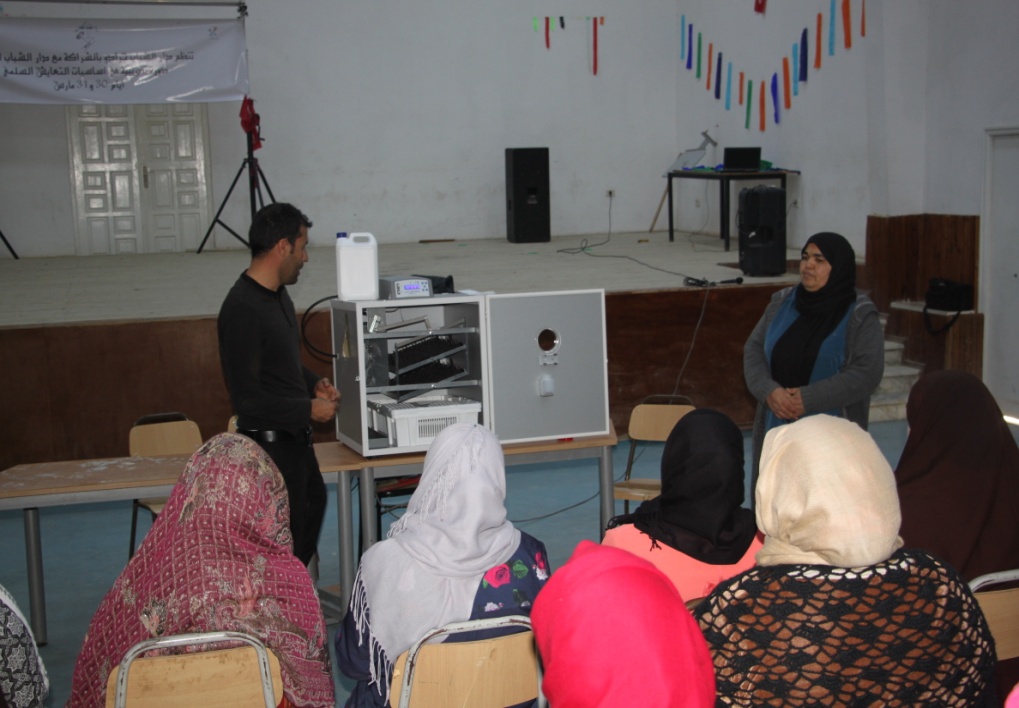 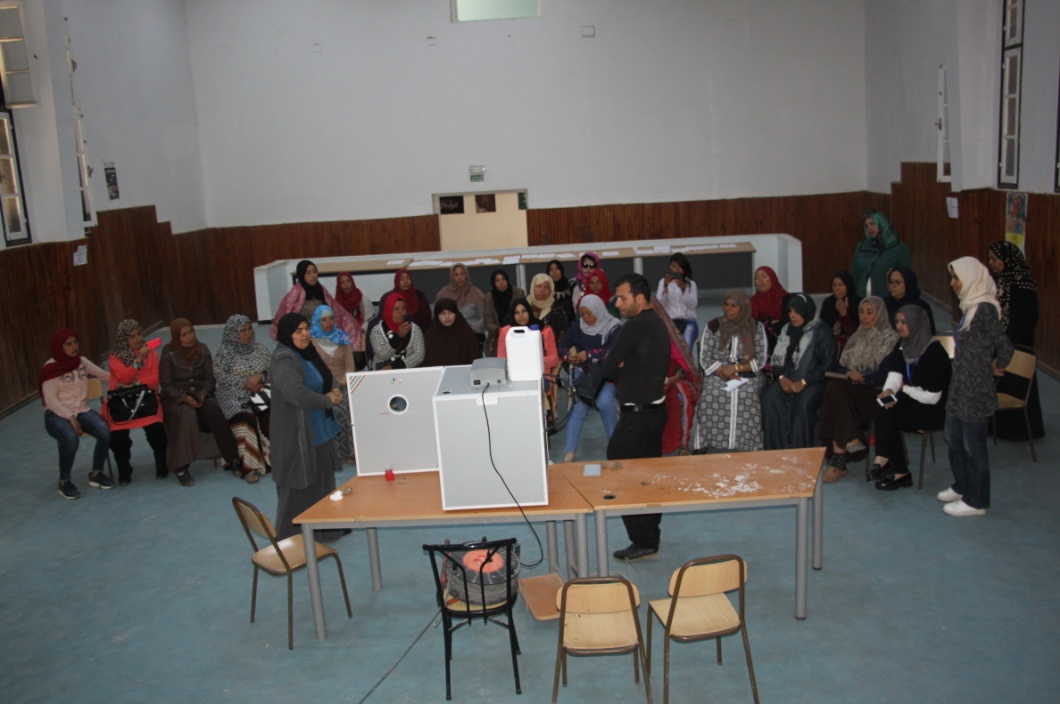 المساهمة في التمكين الاجتماعي للمرأة العاملة بالقطاع الفلاحي :في إطار الاتفاقية الإطارية المبرمة بين وزارة المرأة و الاسرة و الطفولة و كبار السّن و وزارة الشؤون الاجتماعية و وزارة الفلاحة و الموارد المائية و الصيد البحري لتنفيذ البرنامج الوطني للتغطية الاجتماعية للمرأة العاملة في القطاع الفلاحي وساهمت خلية مكتب الإحاطة بالمرأة الريفية كشريك رئيسي على تنفيذ هته الاتفاقية  وتمثلت في تحسيس  العاملات بالقطاع ألفلاحي حول أهمية الانخراط بهذه المنظومة و معاينة الفلاحات على عين المكان صحبة فريق متكون من ممثل الركز القطاعي للإلية الفلاحية بجوقار ورئيس خلية الإرشاد ألفلاحي بالجهة  لإسناد الفلاحات بشهادة لتعاطي نشاط فلاحيخلال سنة 2019 تم  تحسيس 514 عاملة بالولاية منهم 295 عاملة تمّ معاينتهن على عين المكان و التي أفرزت عدد 112 عاملة راغبة في الانخراط في المنظومة اي بنسبة 22 بالمائة من مجموع العاملات اللاتي تم تحسسيهن و تمّ إسناد 72 شهادة تعاطي نشاط فلاحي من مركز التكوين الفلاحي بجوقار.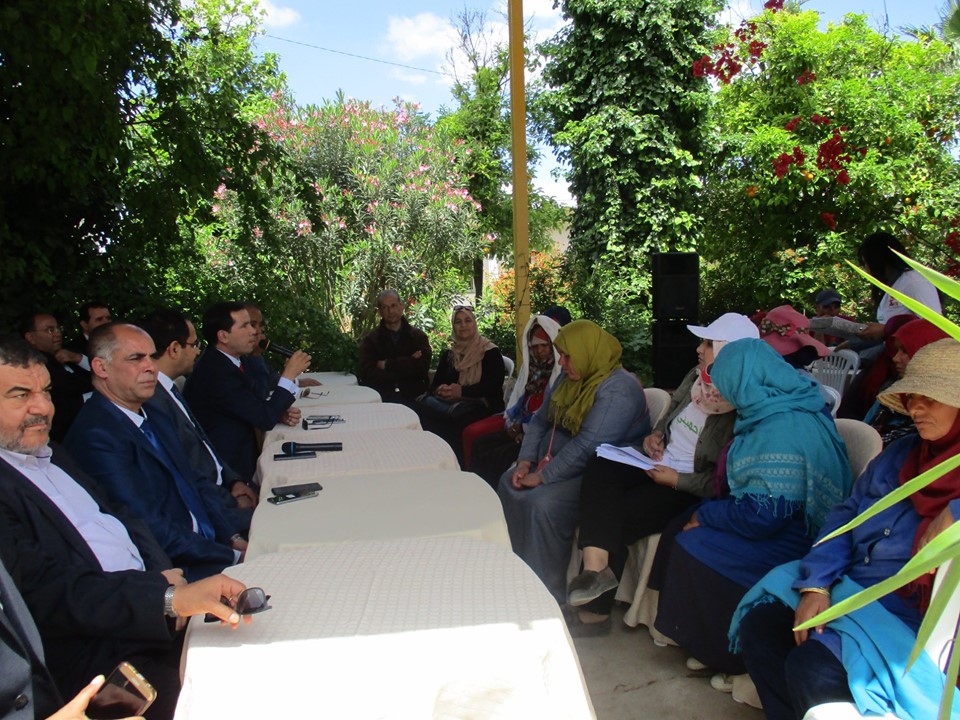 إنطلاق منظومة إحميني بولاية زغوان (ماي 2019)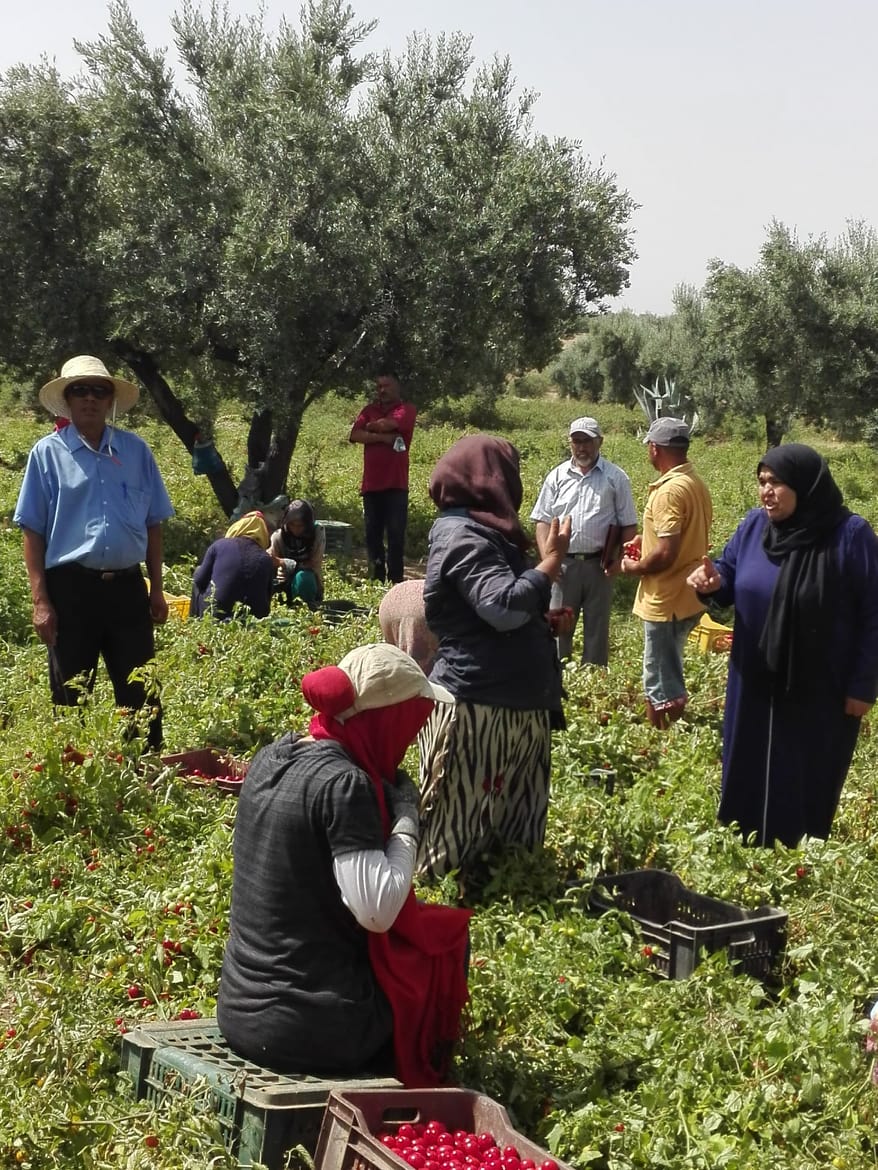 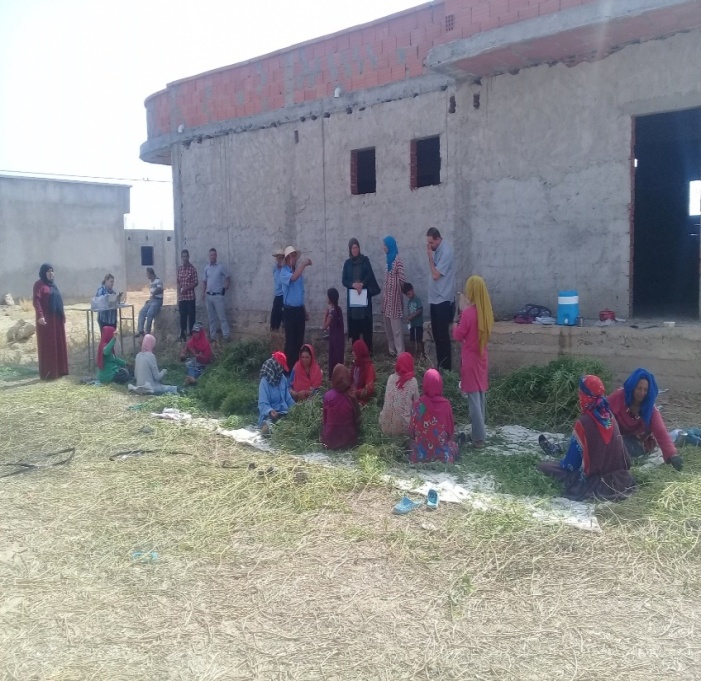 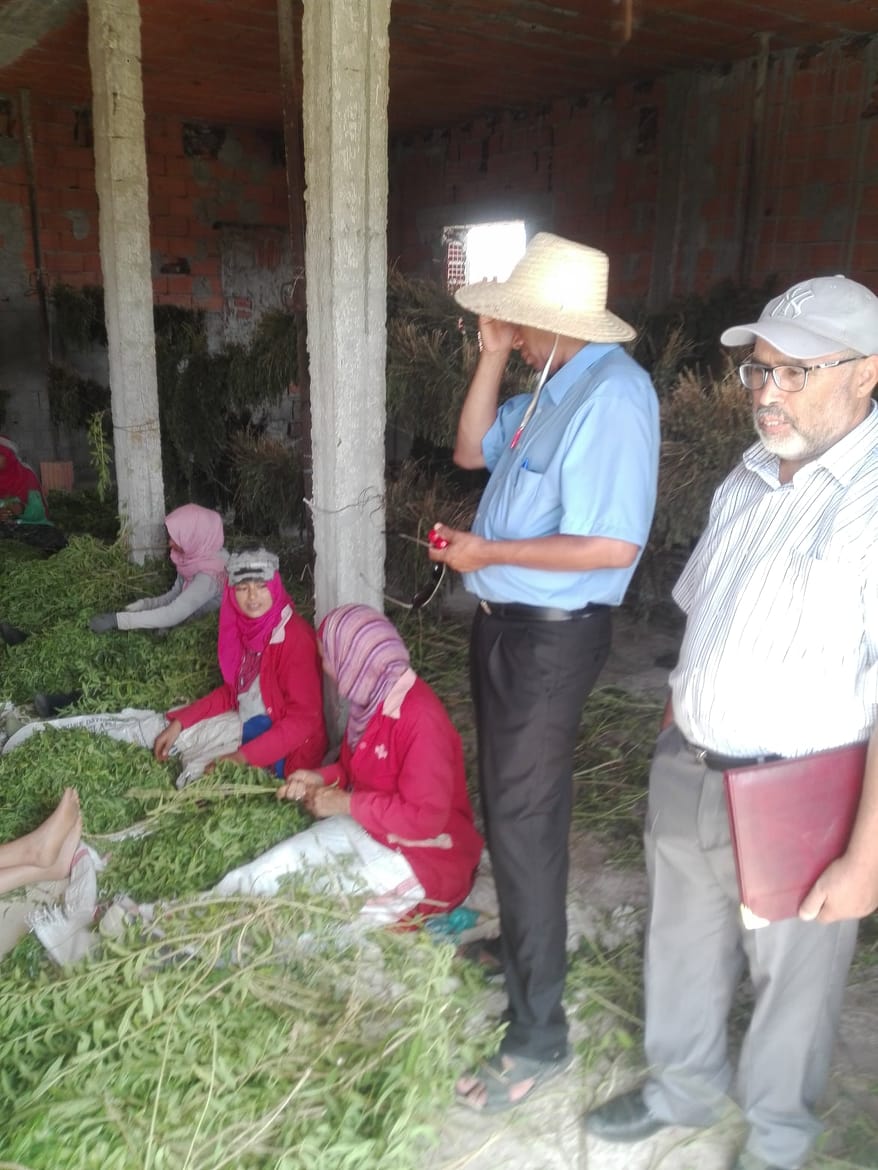 تحسيس العاملات بالقطاع الفلاحي للإنخراط في منظومة إحميني و معاينتهن على عين المكان لتمكينهن بشهادة تعاطي نشاط فلاحي برنامج العمل لسنة 2020 /2021اضافة لبرنامج العمل الارشادي العادي التي تعمل على تطبيقه خلية الاحاطة بالمراة الريفية في جل القطاعات الفلاحية و ذلك حسب طلبات الفلاحات فان الخلية اختارت منطقة حسب مؤشرات التنمية لإعداد مخطط التنمية بمنطقة زقيدان من معتمدية صواف  معتمدين على المنهجية التشاركية لإعداد هاته البرامج  ومن اهم الانشطة المبرمجة لسنة 2020/ 2021 والتي تتطلب دعما مبين بالجدول التالي : دائرة الدراسات والإحصائيات الفلاحيةتمثلت أنشطة دائرة الدراسات و الإحصائيات الفلاحية خلال سنة 2019 خاصة في ما يلي:المرحلة التجريبية لمرحلة ما قبل التعداد لعملية التعداد العام للفلاحةتقديرات الإحصائية التالية:تقديرات الزراعات السنويةتقديرات قطيع الماشيةتقديرات اليد العاملةتقديرات المساحات السقوية تقديرات إنتاج الحبوب.تقديرات إنتاج الطماطم الفصلية.تقديرات إنتاج الزيتون.أولا: المرحلة التجريبية لمرحلة ما قبل التعداد لعملية التعداد العام للفلاحة التقديميتمثل التعداد العام للفلاحة في إجراء عملية إحصائية شاملة تهدف إلى جمع معلومات حول هيكلة القطاع الفلاحي وذلك لرسم سياسة التنمية الفلاحية ووضع خطط وبرامج إصلاحية على المستويين الجهوي والمحلي. وينقسم هذا التعداد إلى ثلاث  مراحل أساسية:مرحلة ما قبل التعداد: تهدف هذه المرحلة إلى إنشاء قاعدة بيانات خاصة بجميع المستغلين إضافة إلى تحديد الموقع الجغرافي لكافة المستغلات الفلاحية. انطلقت هذه العملية بصفة فعلية في فيفري 2019 علما أنه وقع القيام بالمرحلة التجريبية خلال سنة 2017 وتواصلت حتى سنة 2018 وكان الهدف منها دراسة مدى نجاعة التطبيقة المستعملة (AgriCollect) مع الواقع الميداني والعمل على تحسين آليات العمل والمنهجية المتبعة لإنجاز هذه المرحلة.مرحلة العد الفعلي: تتمثل هذه العملية في جمع المعطيات حول المستغلة في العديد من المجالات الفلاحية لاسيما في مجال استعمالات الأرض، تربية الماشية ،الميكنة الفلاحية واليد العاملة. المسح المجتمعي والمسوحات التكميلية: هي مرحلة يمكن تقسيمها إلى قسمين:المسح المجتمعي: هي عملية جمع معطيات حول العمادة الغاية منها التعرف على خصائص كل عمادة على حدة  في العديد من المجالات (الديمغرافية، البنية التحتية،...)المسوحات التكميلية: تهدف هذه المسوحات إلى جمع معطيات إحصائية خاصة بمجال معين (اليد العاملة الفلاحية، تربية الماشية،...) وذلك باستعمال تقنية العينة (l’echantillonnage).وفيما يلي، نوافيكم بلمحة حول ما تم إنجازه خلال المرحلة التجريبية لمرحلة ما قبل التعداد.المرحلة التجريبية لما قبل التعداد:خلال سنة 2017، بدأت المرحلة التجريبية لمرحلة ما قبل التعداد حيث تم اختيار عمادة سمنجة من معتمدية بئر مشارقة لاستخراج قائمة المستغلين وتحديد الموقع الجغرافي لأراضيهم وذلك اعتمادا على تطبيقة خاصة وهي تطبيقة « AgriCollect ». وكان الهدف من هذه المرحلة هو الوقوف على مدى نجاعة التطبيقة المستعملة وتحسين آليات العمل والمنهجية المتبعة.خلال سنة 2018،  وقع استعمال تطبيقة « Mapinr »	إلى حين إدخال أكثر نجاعة على التطبيقة السالف ذكرها وذلك لاستكمال هذا العمل على كامل معتمدية بئر مشارقة إيمانا من فريق العمل بالمندوبية الجهوية للتنمية الفلاحية بزغوان بضرورة ربح الوقت واستباق الأحداث لتأسيس قاعدة بيانات خاصة بالمستغلين ومواقع المستغلات الفلاحية ثم إدراجها فيما بعد في تطبيقة ما قبل التعداد. وفيما يلي، نوافيكم بما تم إنجازه إلى موفى سنة 2019:ثانيا: تقديرات إحصائيات الموسم الفلاحي 2018-2019 استقصاء حول متابعة الموسم الفلاحيالمرحلة الأولى: تقييم مساحات الزراعات الشتوية:في ظل انشغال فريق العمل الإحصائي بإنجاز مرحلة ما قبل التعداد لمشروع التعداد العام للفلاحة والصيد البحري، وقع التنسيق مع دائرة الانتاج النباتي لتقدير مساحة الزراعات السنوية والمساحات المغروسة وفيما يلي نتائج هذا العمل:تقديرا قطيع الماشيةبالتشارك مع دائرة الإنتاج الحيواني وديوان تربية الماشية، نمدكم فيما يلي بالتقديرات الخاصة بتعداد الماشية بمختلف أصنافها (الأبقار، الأغنام والماعز) لموسم 2018-2019: الأبقار : 9 850 أنثى منها 2 850 بقرة حلوب من النوع الأصيلالأغنام : 181 700 أنثىالماعز : 23 500 أنثى.أما عدد رؤوس الحيوانات فتتوزع كما يلي:الأبقــارالأبقار					: 9 850 رأس منها 2 850 بقرة حلوب من النوع الأصيل.الأراخي من 18 إلى 30 شهر	: 850         رأسالأراخي من 6 إلى 18 شهر  	: 1 700	رأسالعجول				: 2 000	رأسالعجلات				:  1 950 	رأسأنواع أخرى				: 2 000 	رأسالمجموع					: 18 350	رأس2.2. الأغنـامالنعـاج	         : 181 700 	رأسالبركوسات	: 13 300 	رأسعلـوش	        : 39 100	رأسعلوشـة	        : 40 600 	رأسبركوس	        : 1 800	رأسأنواع أخرى   : 11 900	رأسالمجموع		: 288 400 رأس3.2. المـاعزعنز		: 23 500 	رأسبرشنية		: 9 500 	رأسبرشني		: 3 700 	رأسأنواع أخرى	: 2 000 	رأسالمجموع		: 38 700 	رأسالمرحلة الثالثة: اليد العاملة الفلاحيةحسب تقديرات الانتاج لمختلف الزراعات خلال موسم 2018-2019 لا سيما تقديرات إنتاج الحبوب واستنادا لما تم تقديره خلال السنوات الفارطة في مجال اليد العاملة الفلاحية، أفضت تقديرات تعداد اليد العاملة الفلاحية إلى النتائج التالية :1.3. المستغلين الفلاحيين2.3. المعينون الفلاحيين المعينون القارين المعينون الوقتيين3.3. اليد العاملة الفلاحية الأجيرة اليد العاملة الفلاحية الأجيرة القارة اليد العاملة الفلاحية الأجيرة الوقتيةمجموع أيام العمل المنجزة خلال الموسم الفلاحي 2018/2019:ذكور : 1816,2 ألف يوم عملإناث : 1347,3 ألف يوم عملتقديرات مساحة المناطق السقوية المكثفة	بالتنسيق مع دائرة المناطق السقوية، سعت دائرة الدراسات والإحصاء الفلاحي إلى تقدير مساحة الزراعات السقوية المكثفة لموسم 2018-2019 وفيما يلي النتائج التي أفضت إليها هذه التقديرات:توزيع المساحات المجهزة حسب مصادر المياهتوزيع مساحات الزراعات السقويةتقديرات إنتاج صابة الحبوبفيما يلي تقديرات إنتاج الحبوب للموسم الفلاحي 2018-2019:تقديرات إنتاج الطماطم الفصلية أفرزت تقديرات إنتاج الطماطم الفصلية للموسم الفلاحي 2018-2019 النتائج التالية:المساحة المبذورة					: 930 هكالإنتاج الجملي					: 66 000 طنالإنتاجية						: 71  طن/هكالإستقصاء الخاص بإنتاج زيتون الزيت عن طريق القيس الموضوعيعلما وأن ولاية زغوان تعد مساحة إضافية من الزيتون العالي المكثف تقدر بــــ 1300 هك منتجة 6500 طن. خلية الأراضي الدولية+مقدمة       تعتبر الأراضي الدولية الفلاحية ثروة وطنية هامة  يجب المحافظة عليها لضمان وظيفتها الإقتصادية و الإجتماعية لتكون قدوة في الإنتاج كما و كيفا و تساهم مساهمة فعالة في ضمان الأمن الغذائي  وتحقيق أهداف الإستراتيجية الوطنية لتنمية الإنتاج الفلاحي في القطاعات ذات الأولوية.و قد حظي قطاع  الأراضي الدولية الفلاحية بمجموعة من المبادرات و الإجراءات من ضمنها خطة إعادة هيكلة الأراضي الدولية  الفلاحية و المنبثقة  عن الإستشارة الوطنية بتاريخ 10 مارس 1990 و التي أقرت صيغ التصرف الحالية  كما تم تنظيم الإستشارة الوطنية  لتطوير أداء الأراضي الدولية بتاريخ 20 ماي 2015 على المستوى الوطني والإستشارة الجهوية بتاريخ  20 أفريل 2015 على المستوى الجهوي  و قد واكبت هذه القرارات عدة مناشير وزارية  حول منهجية متابعة هذه  الأراضي و مقر ر تركيز خلايا جهوية للمتابعة بكل مندوبية . تتم عملية متابعة الأراضي الدولية الفلاحية بولاية زغوان عن طريق خلية مركّزة بالمندوبية الجهوية للتنمية الفلاحية بزغوان تعمل بالتنسيق مع الدوائر الفنيّة وخلايا الإرشاد الفلاحي بكل المعتمديات بخصوص متابعة البرامج الاستثمارية للباعثين و سير البرامج الموسمية وطريقة استغلالهم للأراضي الدولية الفلاحية  بالتنسيق مع الإدارة الجهوية لأملاك الدولة و الشؤون العقارية بزغوان في ما يتعلق بالمخالفات الفنية و التعاقدية المرتكبة.و تمسح الأراضي الدولية بولاية زغوان حوالي 156387 هك ما يمثل 55 %من المساحة الجملية للولاية وهي تعتبر من أهم الولايات التي شهدت هيكلة في الأراضي الدولية الفلاحية حيث تعد شركات الإحياء والتنمية الفلاحية حاليا 28 شركة  تمسح 16521 هك (منها  ضيعة مصادرة تمسح 768 هك) في حين تعدّ مقاسم الفنيّين الفلاحيّين حاليا 122 مقسم لفائدة  104 فني فلاحي وتبلغ المساحة الجملية  حوالي  13429هك. وفي إطار متابعة سير الموسم الفلاحي 2018/2019 بالأراضي الدولية الفلاحية تم تسجيل كميات هامة من الأمطار  و تفاوتا في توزيعها بين المناطق منذ بداية الموسم  إلى موفى شهر  ماي  2019  و التي  فاقت المعدلات  العادية بكامل معتمديات الولاية  كان لها الأثر الإيجابي  على مختلف الزراعات و الغراسات و خاصة على زراعة الحبوب حيث قدرت المساحات المبذورة ب21851 هك  وبلغ الإنتاج الجملي للصابة لدى شركات الإحياء والمقاسم الفنية 380 ألف قنطار من الحبوب ليسجل هذا القطاع ارتفاعا  في الإنتاج  بنسبة تتجاوز100 % مقارنة بالموسم الماضي. على مستوى الإنتاج الحيواني تم تسجيل تراجع في عدد رؤوس الأبقار الحلوب بحوالي (20%) مقارنة بالموسم الفارط فانعكس ذلك على معدل الإنتاج اليومي من الحليب للبقرة الواحدة حيث قدر في  حدود 10 لتر . كماشهد قطيع  الأغنام تراجعا واضحا في عدد الإناث المنتجة بحوالي (15  %) مقارنة بالموسم الماضي.  وبخصوص الإستثمار لدى شركات الإحياء والتنمية الفلاحية بلغت كلفة إنجاز العناصر 60 مليون دينار من جملة 54 مليون دينار مبرمجة أي بنسبة تفوق 100 % مع وجود تفاوت وتباين في إنجاز العناصر  من شركة إلى أخرى.وعلى مستوى التشغيل، تستوعب شركات الإحياء و التنمية الفلاحية حوالي  45% فقط من جملة الإطارات (مهندسين فلاحين  وفنيين اخرين) المتعهد بها مقابل تشغيل 85%   من العملة المبرمجين.  نتائج موسم 2018/2019شركات الإحياء والتنمية الفلاحية:الحبـــوب :تميز الموسم بتسجيل كميات هامة من الأمطار  و تفاوت في توزيعها بين المناطق منذ بداية الموسم  إلى موفى شهر  ماي  2019  و التي  فاقت المعدلات  العادية بكامل معتمديات الولاية  فكان لها الأثر الإيجابي  على مختلف الزراعات و الغراسات و خاصة على زراعة الحبوب حيث قدرت المساحات المبذورة ب21851 هك  وبلغ الإنتاج الجملي للصابة لدى شركات الإحياء والمقاسم الفنية 380 ألف قنطار من الحبوب ليسجل هذا القطاع ارتفاعا  في الإنتاج  بنسبة تتجاوز100 % مقارنة بالموسم الماضي. تخص هذه المعطيات 27 شركة  إحياء وتنمية فلاحيةالأعـــلاف : تشمل الموارد العلفية الأعلاف البعلية منها والمروية والمراعي الطبيعية والمخلفات الزراعية.خضروات(انتاج بالطن)تربية الماشية:على مستوى الإنتاج الحيواني تم تسجيل تراجع في عدد رؤوس الأبقار الحلوب بحوالي (20%) مقارنة بالموسم الفارط فانعكس ذلك على معدل الإنتاج اليومي من الحليب للبقرة الواحدة حيث قدر في  حدود 10 لتر . كماشهد قطيع  الأغنام تراجعا واضحا في عدد الإناث المنتجة بحوالي (15  %) مقارنة بالموسم الماضي وكذلك  عدد العلوش حيث تم تسجيل حالات من  النفوق في عدة ضيعات.  .نقص في  التسيير الفني  للقطيعين على حد السواء  (عدم انتداب فنيين من ذوي الإختصاص  وبياطرة) في مجال تربية الماشية. 5.1. الأشجار المثمرة:تخص هذه المعطيات 22 شركة فقط  بها غراسات.المقاسم الفنية  الفلاحية : يوجد حاليا 122 مقسم دولي فلاحي مسوغ لفائدة 104 فني في ولاية زغوان على مساحة 13413 هك منهم 17فني تمتعوا  بالتفويت في إطار الأمر 1870  لسنة 2015 المؤرخ في 20 نوفمبر 2015، و منهم  16 فني انتفعوا بتوسعة مقاسمهم و18 فني انتفعوا بتعويض المقاسم ضعيفة الجدوى.الحبوب بلغت مساحات الزراعات الكبرى التي تم بذرها بضيعات الفنيين هذا الموسم حوالي 6787 هك حيث  اثمرت منتوجا جمليا في حدود 75366 قنطارا بالنسبة للحبوب و 26760 قنطارا بالنسبة للإعلاف محققا بذلك قفزة نوعية في الإنتاج مقارنة بالموسم الماضي:الأعلاف :إقتصر إنتاج الفنيين من الأعلاف  الخضراء البعلية هذا الموسم على زراعة القرط والعلف الأخضر  و الحلبة على مساحة 1458 رغم ملائمة  العوامل المناخية و قد كانت النتائج مرضية مقارنة بالموسم الماضي . الأشجار المثمرة: الإنتاج الحيواني 3. مقاسم المتعاضدين والفلاحين الشبان:1.3. مقاسم المتعاضدين إنتفع 178 عامل ومتعاضد سابق بمقاسم فلاحية دولية بالولاية بصيغة التسويغ بعد حل الوحدات الإنتاجية و هيكلتها سنة  1990و  تمتد المساحة  على 2219 هك وتستغل  أغلب هذه المقاسم في الزراعات الكبرى و غراسات الزيتون و اللوز.فلاحين شبان : إنتفع 192 فلاح شاب بمقاسم دولية فلاحية بصيغة الكراء  لفائدة الفلاحين الشبان  في إطار توفير مواطن شغل للشبان من أبناء الفلاحين  وذلك  بعد حل الوحدات الإنتاجية و تمتد هذه المساحة  على 2223 هك و تستغل أغلب المقاسم في الزراعات الكبرى و بعض الغراسات من الزيتون و اللوز.أنشطة خلية متابعة الأراضي الدولية الفلاحيةتسهر خلية متابعة الأراضي الدولية بالمندوبية الجهوية للتنمية الفلاحية بزغوان على متابعة الأراضي الدولية الفلاحية المهيكلة وغيرها بالتنسيق مع الدوائر الفنيّة وخلايا الإرشاد الفلاحي بكل المعتمديات بخصوص متابعة البرامج الاستثمارية للباعثين وطريقة استغلالهم للأراضي الدولية الفلاحية و بالتنسيق أيضا مع الإدارة الجهوية لأملاك الدولة و الشؤون العقارية في ما يتعلق بالمخالفات الفنية و التعاقدية.وقد قامت الخلية بمتابعة سير الموسم الفلاحي  2018-2019 بجميع المقاسم الفلاحية الدولية بالولاية عن طريق زيارات ميدانية للوقوف على مدى حسن استغلال هذه الأراضي وخاصة منها شركات الإحياء والتنمية الفلاحية والمقاسم الفنية الفلاحية ومقاسم الفلاحين الشبان والمتعاضدين ومدى احترام الباعثين لبرامج الإحياء المزمع إنجازها وقد تم في هذا الإطار :-  إعداد تقرير تأليفي خلال شهر  نوفمبر 2019 يخص نتائج الموسم الفلاحي للمقاسم الدولية وشركات الإحياء وكذلك تقدّم إنجاز البرامج الإستثمارية بشركات الإحياء والتنمية الفلاحية  والمقاسم الفنية الفلاحية،- حضورجلسات عمل تمهيدية بولاية زغوان لإحالة العملة والإطارات التابعة للضيعات الفلاحية التي تم تركيزها،حضور جلسة عمل اللجنة الجهوية الاستشارية المكلفة بتسوية  وضعية  المستغلين بصفة قانونية لعقارات دولية فلاحية بمقر ولاية زغوان و بتاريخ 26 ديسمبر 2018.-حضور جلسة عمل اللجنة الجهوية الاستشارية المكلفة بتسوية  وضعية  المستغلين بصفة قانونية لعقارات دولية فلاحية بمقر ولاية زغوان و بتاريخ 12 مارس 2019.- حضور  الإجتماع الدوري لرؤساء الأقسام  و الدوائر بمندوبية الفلاحة بزغوان  بتاريخ 5 مارس2019 و خصص البرنامج لمتابعة التعداد العم للفلاحة و الصيد البحري،متابعة المواسم الفلاحية ، تقدم تنفيذ ميزانية التنمية 2019 و تسويغ العقارات الدولية الفلاحية بالجهة في إطار المنشور 4/6/م.-حضور  جلسة عمل اللجنة الجهوية لمتابعة الأراضي الدولية الفلاحية بتاريخ 27 مارس 2019  بمقر ولاية زغوان و التي خصت للنظلر في مطالب كراء بالمراكنة لفائدة المتصرفين في أراضي دولةي فلاحية كائنة بالجهة.- اللجنة الوطنية الفنية الإستشارية عدد57 بتاريخ 9 جانفي 2019 في إطار دراسة مطالب تمديد الكراء لمتسوغين أراضي دولية فلاحية :3 فلاحين شبان و1 متعاضد تابعين لمعتمدية بئر مشارقة.- زيارات ميدانية  بتاريخ 18/02/2019 لمقاسم دولية فلاحية كائنة بمعتمدية الزريبة  وبتاريخ  19/02/2019 لمعتمدية بئر مشارقة و بتاريخ 26/02/2019 لمعتمدية الفحص من طرف اللجنة الفنية المحدثة بالمندوبية الجهوية للتنمية الفلاحية بزغوان(قرار داخلي عدد 460 بتاريخ 4/2/2019) في إطار المنشور المشترك  4/6/م الصادر عن السيدين وزيري أملاك الدولة و الشؤون العقارية و وزيلر الفلاحة والمتعلق بإجراءات كراء المقاسم الدولية الفلاحية لفائدة أصحاب الشهائد العليا و غيرهم -زيارة ميدانية  بتاريخ 18/02/2019 لمقاسم دولية فلاحية من طرف اللجنة الفنية المحدثة بالمندوبية الجهوية للتنمية الفلاحية بزغوان في إطار المنشور المشترك  الصادر عن السيدين وزيري أملاك الدولة و الشؤون العقارية و وزيلر الفلاحة والمتعلق بإجراءات كراء المقاسم الدولية الفلاحية لفائدة أصحاب الشهائد العليا و غيرهم -زيارة  ميدانية مشتركة لشركة الإحياء و التنمية الفلاحية "الذراع 1"  بين  اللجنة الجهوية و   الوطنية لمتابعة الأراضي الدولية الفلاحية  وذلك لمتابعة و تقييم سير إنجاز البرنامج التنموي بتاريخ 21/02/2019.-زيارة  ميدانية مشتركة لشركة الإحياء و التنمية الفلاحية "الشباب"  بين  اللجنة الجهوية و   الوطنية لمتابعة الأراضي الدولية الفلاحية  وذلك لمتابعة و تقييم سير إنجاز البرنامج التنموي بتاريخ 2 أفريل 2019.- المشاركة في جلسة عمل اللجنة الجهوية لمتابعة الأراضي الدولية الفلاحية  بتاريخ 16/04/2019 المخصصة لفرز وتقييم المطالب المقدمة للحصول على مقاسم فلاحين شبان في معتديتي الزريبة و صواف .- المشاركة في جلسة عمل اللجنة الجهوية لمتابعة الأراضي الدولية الفلاحية  بتاريخ 17/04/2019 التي خصصت لإعداد ترتيبات  إسقاط حق شركة الإحياء"الفوز"- المشاركة في جلسة عمل اللجنة الجهوية الفنية الإستشارية المكلفة بتسوية وضعية المستغلين بصفة قانونية لعقارات دولية فلاحية   بتاريخ 19/04/2019 .-المشاركة جلسة عمل اللجنة الوطنية الفنية الإستشارية  بمقر وزارة الفلاحة عدد58 بتاريخ 25/04/2019 للنظر في وضعية شركة "الذراع2"، مطلب تمديد كراء "كمال الفرحاني "و "عبدالعزيز الفرجاني" و مبروك الرياحي"-القيام بالمعاينات الميدانية و تقييم صابة الزيتون و إعداد الملفات الفنية و البتات العمومية  في إطار مهام  اللجنة الجهوية لمتابعة إستغلال الحوزة العقارية لسد وادي الرمل ،-حضور جلسات اللجنة الجهوية للتصالح و التي خصصت لتدارس وضعية العملة بتعاضدية الفارسين الكائنة بمعتمدية زغوان و شركة "الزيتونة2"-حضور جلسات اللجنة الجهوية للبرنامج الخصوصي للسكن الإجتماعي ،-حضور جلسات  اللجنة الجهوية الإستشارية المكلفة بإعداد قائمات المعنيين بتسوية وضعية المستغلين بصفة قانونية  لعقارات دولية  فلاحية بولاية زغوان و المحدثة بالأمر عدد1870 لسنة 2015 المؤرخ في 20 نوفمبر 2015 ،- الردود المتعلقة بالمراسلات والعرائض حول الأراضي الدولية  والمواطنين ومراسلات السلط الجهوية والوطنية.الإشكاليات و الحلول المقترحة :خلية الاعلامية أهم الإنجازات خلال سنة 2016الإعلامية و السلامة العلوماتية: إنجاز موقع واب : تم الشروع في إنجاز موقع واب خاص بالمندوبية الجهوية للتنمية الفلاحية بزغوان و تنفيذ يوم تكويني في الغرض بالمندوبية الجهوية للتنمية الفلاحية بسوسة– السلامة المعلوماتية : تم إقتناء و تركيز جدار ناري (FIREWALL) لحماية الشبكة الداخلية للمندوبية و لمزيد التحكم في المنظومات و تدفق الأنترنات– تجديد 20 رخصة مضاد للفيروسات KASPERSKY INTERNET SECURITYتنفيذ ميزانية التصرف :تم اقتناء حاجيات المندوبية من آلات الإعلامية ( حواسيب،آلات طابعة،معدات...) حسب استشارة أعدت للغرض (إستشارة عدد 54/2016 )كما تسهر خلية الإعلامية بصفة يوميىة على حسن سير الشبكات و المنظومات المعلوماتية بالإضافة للتدخل عندحدوث أعطاب بالمعداتالرتبةالعددالرتبةالعددمهندس عام01تقني مخبر إعلامية01مهندس رئيس20عون تقني11مهندس أول25مكون في الفلاحة و الصيد البحري01مهندس أول ملحق02متصرف05مهندس أشغال02متصرف مساعد في الأرشيف01تقني رئيس13ملحق إدارة04تقني أول12كاتب تصرف03تقني27مستكتب إدارة07تقني ملحق01طبيب بيطري  متفقد مركزي01مساعد تقني 14طبيب بيطري05تقني أول ملحق01محلل مركزي 01المجـــــــــــــــــــــــــــــمـــــــــــــــــــــوع العـــــــــــــــــــــــام للمـــــــــــــــــــــــــــــــوظــــــــــــــــــفيـــــــــــــــن :158 المجـــــــــــــــــــــــــــــمـــــــــــــــــــــوع العـــــــــــــــــــــــام للمـــــــــــــــــــــــــــــــوظــــــــــــــــــفيـــــــــــــــن :158 المجـــــــــــــــــــــــــــــمـــــــــــــــــــــوع العـــــــــــــــــــــــام للمـــــــــــــــــــــــــــــــوظــــــــــــــــــفيـــــــــــــــن :158 المجـــــــــــــــــــــــــــــمـــــــــــــــــــــوع العـــــــــــــــــــــــام للمـــــــــــــــــــــــــــــــوظــــــــــــــــــفيـــــــــــــــن :158 عملة الوحدة الأولىعملة الوحدة الأولىالصنفالعددعامل صنف 101عامل صنف 248عامل صنف 366المجموع115يمثل عملة الوحدة الأولى نسبة 22.6 بالمائة من إجمالي عدد العملة بالمندوبيةيمثل عملة الوحدة الأولى نسبة 22.6 بالمائة من إجمالي عدد العملة بالمندوبيةعملة الوحدة الثانيةعملة الوحدة الثانيةالصنفالعددعامل صنف 4222عامل صنف 562عامل صنف 639عامل صنف 711المجموع334عملة الوحدة الثالثةعملة الوحدة الثالثةالصنفالعددعامل صنف 819عامل صنف 910عامل صنف 1031المجموع60مجموع العملة المترسمين509الرتبةالعددالتاريخمهندس رئيس012019مهندس أول022019تقني  أول012019تقني012019عامل صنف 04012019المجموع :  06المجموع :  06المجموع :  06الرتبةالعددالتاريختقني032019مساعد تقني 012019المجموع :  04المجموع :  04المجموع :  04الرتبةالعددالتاريختقني012019 ( ملتحق )تقني أول012019 ( ملتحق )المجموع : 02 المجموع : 02 المجموع : 02 الرتبةالعددالتاريخمستكتب إدارة01تجديدعامل صنف 0501تجديدالمجموع :  02المجموع :  02المجموع :  02الرتبةالعددالتاريخالرتبةالعددالتاريختقني رئيس012019عامل صنف 102019تقني أول012019عامل صنف 212019عامل صنف 302019عامل صنف 432019عامل صنف 502019عامل صنف 612019عامل صنف 712019عامل صنف 812019عامل صنف902019عامل صنف1012019المجموع02المجموع08الرتبةالعددالتاريخعامل صنف 05012018المجموع01الرتبة القديمةالرتبة الجديدةالعدد الرتبة القديمةالرتبة الجديدةالعددتقنيتقني اول02عامل صنف 2عامل صنف 318تقني الحاقتقني اول الحاق01عامل صنف 3عامل صنف400ملحق إدارةمتصرف02عامل صنف 4عامل صنف500عامل صنف5عامل صنف603عامل صنف6عامل صنف702المجموع05عامل صنف7عامل صنف805عامل صنف8عامل صنف905عامل صنف9عامل صنف1002المجموع35الرتبة الخطةالعدد مهندس أولرئيس مصلحة02محلل مركزيرئيس مصلحة01المجموع03السنةالإعتمادات المفتوحةالإعتمادات المدفوعةالنسبة المئويةالنسبة المئويةالسنةالإعتمادات المفتوحةالإعتمادات المدفوعةمفتوح مدفوع20032.659.599,0002.645.508,59020042.866.800,0002.848.657,941%  7.8%  7.720053.090.150,0003.046.335,440%  7.8%  6.920063.305.678,0003.300.635,462%  7%  8.320073.385.473,0003.384.959,111% 2.4%  2.620083.486.011,3923.485.605,051% 3% 320093.649.023,9083.649.023,903% 4.7% 4.720103.637.674,8523.631.709,501-0.2%-0.5%20113 658 559,8773 658 559.8770.5%0.7%20126708675.1816.708.675.18183.4%83.4%20137.674.868.0857.670.535.35614.4%14.3%20148. 273. 465.8638 268 453.7107.8%7.8%20159 555 900.2259 551 806.51215.5%15.5%201610. 911. 469,64310 911469.64314.18%14.23%201710.816.418,38310.812.161,119,-0.1%-0.1%201810.835.277,57610.835.277,5760.1%0.1%السنةالمنح(الف دينار)المنح(الف دينار)المداخيل (ألف دينار)المداخيل (ألف دينار)المداخيل (ألف دينار)السنةالمقدرةنسبة الزيادةالمقدرةالمنجزةالنسبة2015549.0000 %80.00081.496+2.4%2016549.0000 %94.000137.968146.7%2017549.0000 %94.000201.611214.47%2018643.0000 %94.000123.257131.12%السنةالإعتمادات المفتوحة (دينار)الإعتمادات المستهلكة (دينار)الإعتمادات المستهلكة (دينار)السنةالمبلغالمبلغنسبة الاستهلاك2004330.000317.00096.2 %2005333.000333.000100 %2006395.976349.47388 %2007421.970390.22193 %2008498.648423.93185 %2009569.717495.11286.9%2010636.878563.44488.5%2011514.514501.79497,5%2012604.632569.49294.2%2013659.141651.47798.8 %2014667.781651.47897.6 %2015662.679605.54991.4 %2016738.625707.491*95.8%2017788.713710.47490 %2018795.992630.24479.2%المفتوحة المفتوحة الاعتمادات المستهلكةالاعتمادات المستهلكةنسبة الاستهلاك %نسبة الاستهلاك %تعهدا (ألف دينار)دفعا (ألف د)تعهدا (ألف د)دفعا(ألف د)تعهدادفعا6.350.0005.941.0005.578.9005.356.80087.9 %90.2 %التعهد (مليون دينارا)التعهد (مليون دينارا)التعهد (مليون دينارا)الدفع (مليون دينارا)الدفع (مليون دينارا)الدفع (مليون دينارا)فواضل سنوات سابقةالمرسم الجملةفواضل سنوات سابقةالمرسم الجملة4.1766.66510.8412.0456.0068.051ع/رمحتوى الصفقةمبلغ الصفقة (دينار) مع الزيادة أو النقصان في حدود 20 %الإعتمادات التي وقع صرفها إلى غاية 31/12/201901قطع غيار120.000.000000,90.40002إطارات مطاطية50.000.00043.706,42003أدوات مكتبية و حبر لآلات الإعلامية و حبر لآلات النسخ +ورق74.965,51474.965,51404المحروقات295.000.000224.407,40005زيوت تشحيم7.000,0006.426,60306إكساء عملة141.917,867141.917,867الإعتمادات المرسمة( دينار )الإعتمادات التي تم صرفها إلى غاية  31/12/2019الإعتمادات التي تم صرفها إلى غاية  31/12/2019الإعتمادات المرسمة( دينار )إعتمادات التعهد (دينار)إعتمادات الدفع (دينار)الماء الصالح للشراب13.000,00010.400,0005.561,600التيار الكهربائي و الغاز37.000,00029.600,00029.088,077الإتصالات الهاتفية14.000,00011.200,0008.145,685تراسل المعطيات5.000,000000,000000,000العدد الجمليأقل من 5 سنواتمن 5 إلى 10 سنواتمن 10 إلى 15 سنةأكثر من 15 سنةالسيارات الخفيفة6304071823السيارات ذات الدفع الرباعي802-034الشاحنات ذات الدفع الرباعي6106072226الشاحنات الخفيفة13--058الشاحنات الثقيلة و شاحنات الحرائق1006-022الحافلات1---01الجرارات3404-1713العدد الجملي18024146777المحطةالمعدل السنوي (مم)الأمطار المسجلة (مم)الفارق (%)زغوانRE474547,915,59 +الفحصSM395542,537,34 +الناظور3424475,512,14 +بئر مشارقةSM368536,045,65 +الزريبةPV384587,052,86 +صوافPV401778,094,01 +سيدي بوبكرالسد الكبير478562,517,67 +إســم المحطـةرقم المحطــةسبتمبرأكتوبرنوفمبرديسمبرجانفيفيفريمارسأفريلمايجــوانجويليـةأوتالجملــةالفارق %زغــوانRE48076الحصيلة55161.515.71941.130.785.535.647.81748547.9+15.59زغــوانRE48076المعدل41.662.148.859.562.450.749.748.827.110.34.512.5474+15.59الزريبــةPV48250الحصيلة341942214473085.537342835542.5+37.34الزريبــةPV48250المعدل45.249.044.651.444.446.838.632.4219.71.510.1395+37.34بئر مشارقـةSM40962الحصيلة31.5148.316.534.65016.28931.240.50.1017.6475.5+ 12.14بئر مشارقـةSM40962المعدل39.451.336.951.453.847.944.838.728.213.64.213.4424+ 12.14الناظــور361951الحصيلة361794122413129463933219536.0+45.65الناظــور361951المعدل34.647.736.240.746.741.539.033.723.37.63.913.0368.0+45.65صــوافالفلاحة45607الحصيلة6011022155637139466741318587.0+52.86صــوافالفلاحة45607المعدل36.254.238.144.648.641.937.736.520.49.93.612.8384+52.86الفحصSM45238الحصيلة591862945783017938583073778.0+94.01الفحصSM45238المعدل39.951.438.443.450.143.141.541.027.010.84.110.6401+94.01سيدي بوبكرالسد الكبير46232الحصيلة36129.53348.562.524.5139.531.5360021.5562.5+17.67سيدي بوبكرالسد الكبير46232المعدل43.160.936.851.859.852.655.442.331.715.98.319.4478جانفيفيفيريمارسأفريلمايجوانجويليةأوتسبتمبرأكتوبرنوفمبرديسمبرالمخزون (م م3)32,8332,7741,6741,3340,8039,2836,4634,8436,3435,2734,7835,33الملوحة (غ/ل)2,62,61,81,81,92,22,42,52,52,52,52,5جانفيفيفيريمارسأفريلمايجوانجويليةأوتسبتمبرأكتوبرنوفمبرديسمبرالمخزون (م م3)5,925,476,886,695,785,715,313,883,193,142,993,17الملوحة (غ/ل)1,21,30,80,81,01,11,41,82,11,91,81,7جانفيفيفيريمارسأفريلمايجوانجويليةأوتسبتمبرأكتوبرنوفمبرديسمبرالمخزون (م م3)19,5719,8823,3522,0920,2517,5714,2712,7712,6612,0111,7012,43الملوحة (غ/ل)1,41,31,31,31,31,51,92,22,22,52,52,1المجـمــــوعالخيراتبئر مشارقةالسـد090108عدد الرخصإسم السدهارون الريحانبولبوزالحدادةالجرفالمنجرةالمثاليثالمجموععدد الرخص03020104010213إسم البحيرةوادي جدهمشعبة كافيةبوشبيبالعوامريةوادي الصبايحيةالمجموععدد الرخص010101010105المجموعبالأسودالخيراتملياننبهانةالصبايحيةالوادي100103030201عدد الرخصالتجهيزالمحطةPanneau solaireControle MCR 4G.S.MPluviométreCapteur sondeTHalimedRadarسد الخيرات-1 (0,25 mm)11--سد الرمل111(0,25 mm)--1مليان تبربوماجيس101(0,5 mm)-11وادي الصبايحية-----1المجموع223113المحطةالتاريخالسلم (صم)تبربوماجيس05 / 09 /2018506148410011020 / 09 / 201851502 / 10 / 201854313 / 10 / 201860018 / 10 / 201864321 / 03 / 201972630 / 08 / 2019475المجمـــوعبوشةسمنجــةالناظـــور- صوافالفحـــصوادي الرمــلإســـم المائدة المائية السطحية21-06030803عدد الرخصالمجمـــوعبئر مشارقةبوشةسمنجــةالناظـــور- صوافالفحـــصوادي الرمــلإســـم المائدة المائية السطحية03000000000003عدد الرخصالمجمـــوعصوافالزريبةبئر مشارقةالناظـــور- صوافالفحـــصزغوانالمعتمدية13000202010602عدد الرخصالمجمـــوعبئر مشارقةبوشةسمنجــةالناظـــور- صوافالفحـــصوادي الرمــلإســـم المائدة المائية السطحية71030016032425عدد الرخصالمجمـــوعبئر مشارقةبوشةسمنجــةالناظـــور- صوافالفحـــصوادي الرمــلإســـم المائدة المائية السطحية12000001010802عدد الرخصالقطاع العموميإســـــم البئرإســـــم البئرالمعتمديةالعمق العمق الدفق الملوحة الشركة أو ملاحظاتالقطاع العموميإســـــم البئرإســـــم البئرالمعتمدية(م)(م)ل/ثغ/لالمقاولملاحظاتالآبار الإستكشافيةآبار الإستغلالالحناينية 03الحناينية 03زغوان13413450,9أحمد العلاقيآبار الإستغلالصواف 07صواف1431437.3.61.7افريك فراجآبار المراقبةالمجموع 10202القطاع الخاصإســـــم البئرإســـــم البئرالمعتمديةالمعتمديةالعمق الدفق الملوحة الشركة أو ملاحظاتملاحظاتالقطاع الخاصإســـــم البئرإســـــم البئر(م)ل/ثغ/لالمقاولملاحظاتملاحظاتآبار الإستغلالالطاهر عليةالطاهر عليةزغوانزغوان904.951.14الهادي العلويمحمد المحضيمحمد المحضيفحصفحص1205.031.16ابارشركة تونس للبيضشركة تونس للبيضزغوانزغوان1202.663.80لطفي الجلاصيطارق بالحاج عبد اللهطارق بالحاج عبد اللهزغوانزغوان1063.051.62احمد العلاقيحميدة بن درعةحميدة بن درعةبئرمشارقةبئرمشارقة120 - -خميس العلاقيسلبيالتزامصالح احمديصالح احمديبئرمشارقةبئرمشارقة8025.45الهادي العلويسلبيالتزامهدى بن غاليةهدى بن غاليةبئرمشارقةبئرمشارقة711.571.45شركة أبارمحمد البركاويمحمد البركاويزغوانزغوان1704.151.23فتحي الطرهونيامير عربامير عرببئرمشارقةبئرمشارقة1000.93.38الهادي العلويخالد قربوجخالد قربوجبئرمشارقةبئرمشارقة15016.00افريك فوراجسلبيملوحة مرتفعة مهدي صالحمهدي صالحزغوانزغوان13021.64افريك فوراجمحمد صالح الحيدريمحمد صالح الحيدريزغوانزغوان1453.81.79احمد العلاقيمحمد بن محمودمحمد بن محمودبئرمشارقةبئرمشارقة11052.28الهادي العلويعلي مزابي 01علي مزابي 01الفحصالفحص501.21.57عبد الفتاح العلاقيخميس السويسيخميس السويسيبئرمشارقةبئرمشارقة12431.3افريك فوراجنوفل بن صالحنوفل بن صالحالفحصالفحص500.82.22سلامة للحفر و الصيانةحمودة ميلادحمودة ميلادالفحصالفحص1301.53.06احمد العلاقيوجدي بن عمروجدي بن عمربئرمشارقةبئرمشارقة803.252.2الهادي العلويمحمد ياسين بو لحيةمحمد ياسين بو لحيةالفحصالفحص1101.332.45عبد الفتاح العلاقيعادل الدويريعادل الدويريزغوانزغوان1161.501.33الهادي العلويالمكي العاتيالمكي العاتيبئرمشارقةبئرمشارقة1221.5017.5الهادي العلويحمامبنت سعيدان ( SONEDE )بنت سعيدان ( SONEDE )الفحصالفحص150481.4التجهيز المائىمحمد لطفي اللبانمحمد لطفي اللبانبئرمشارقةبئرمشارقة16081.3تونزي روجينراسيونايمن عربايمن عرببئرمشارقةبئرمشارقة120ضعيف1.51الهادي العلويسلبيسمير بن نصير02سمير بن نصير02زغوانزغوان1305.751.33الهادي العلويعزوز النهوشيعزوز النهوشيزغوانزغوان953.862.42لطفي الجلاصيمحمد القصعاويمحمد القصعاويبئرمشارقةبئرمشارقة8432.35الهادي العلويرؤوف راسيلرؤوف راسيلالفحصالفحص1653.60.38سيزاممحمد بوثوريمحمد بوثوريبئرمشارقةبئرمشارقة502.21.67الهادي العلويالهادي بن سالم و عبد الرزاق بن الحاج حسينالهادي بن سالم و عبد الرزاق بن الحاج حسينالزريبةالزريبة1284.001.31جلال الزيانياسكندر بن صالحاسكندر بن صالحزغوانزغوان1165.881.75لطفي الجلاصياحمد الزغوانياحمد الزغوانيزغوانزغوان1064.501.45عبد الفتاح العلاقيعادل بن سالم العجميعادل بن سالم العجميزغوانزغوان502.0011.5لطفي الجلاصيسلبيالتزاماحمد بن مباركاحمد بن مباركبئرمشارقةبئرمشارقة21011.35الهادي العلويعزوز النعمانعزوز النعمانبئرمشارقةبئرمشارقة840.444.8افريك فوراجسلبيالتزامفتحي بن احمدفتحي بن احمدزغوانزغوان1155.501.05لطفي الجلاصيمحمد علي بن عباسمحمد علي بن عباسالزريبةالزريبة501.401.68افريك فوراجنورالدين بو مديننورالدين بو مدينالفحصالفحص1307.332.14تونزي روجينراسيونعلية بن صالح بن عليةعلية بن صالح بن عليةالناظورالناظور50 - -حمادي الشروفيسلبيالتزامحاتم القاسميحاتم القاسميالفحصالفحص500.502.1لطفي الجلاصيرضا الهويديرضا الهويديالفحصالفحص1002.001.46احمد العلاقيعماد الغزوانيعماد الغزوانيزغوانزغوان1104.001.41لطفي الجلاصيعلي الطريطرعلي الطريطربئرمشارقةبئرمشارقة1303.751.89الهادي العلويسالم بن دويسةسالم بن دويسةزغوانزغوان503.902.1لطفي الجلاصيسامي بن الاحمرسامي بن الاحمرزغوانزغوان1325.001.3بيارةالطاهر بن غريبالطاهر بن غريبالفحصالفحص1122.002.71احمد العلاقيانيس المسيهليانيس المسيهليبئرمشارقةبئرمشارقة1385.881.12شركة الاحياءبنت سعيدان ( SONEDE )02بنت سعيدان ( SONEDE )02الفحصالفحص2035.000.82دجوارتم تخلي عنه بدون اكساءمجيد الفرحانيمجيد الفرحانيالفحصالفحص501.452.92عبد الجليل الطبرقيمحمود قاصةمحمود قاصةالفحصالفحص1235.003.07الهادي العلويسالم الهماميسالم الهماميالزريبةالزريبة503.001.62افريك فوراجحياة المناعيحياة المناعيزغوانزغوان1401.102لطفي الجلاصيفتحي الهمالفتحي الهمالبئرمشارقةبئرمشارقة901.705.91الهادي العلويسلبي ملوحة مرتفعةعمر بنسليمانعمر بنسليمانالفحصالفحص502.601.5عبد الفتاح العلاقيتاج الدين بن محمد قدورتاج الدين بن محمد قدورزغوانزغوان1184.001.44افريك فوراججميل الحطابجميل الحطابزغوانزغوان884.881.97لطفي الجلاصيكمال بوسالميكمال بوسالميزغوانزغوان1141.221.93لطفي الجلاصيمحمد الانور السنوسيمحمد الانور السنوسيبئرمشارقةبئرمشارقة503.803.74لطفي الجلاصيرضا بن مباركرضا بن مباركزغوانزغوان502.622.75احمد العلاقيالهادي سلامةالهادي سلامةالزريبةالزريبة503.123.56خميس العلاقيمحمد الغريانيمحمد الغريانيبئرمشارقةبئرمشارقة502.115.5احمد العلاقيسلبي ملوحة مرتفعةعبد الحميد بن سعدعبد الحميد بن سعدالزريبةالزريبة1303.101.23افريك فوراجشركة ازور ديتارجونشركة ازور ديتارجونالزريبةالزريبة1307.201.6تونزي روجينراسيونلطفي الترجمانلطفي الترجمانالفحصالفحص501.570.84لطفي الجلاصيالمجموع 26464المجموع العام6666ملفات طلب إسناد قرار للبحث و التنقيب عن المياه التي تم عرضها على اللجنة الوطنية لاسناد الرخص:ملفات طلب إسناد قرار للبحث و التنقيب عن المياه التي تم عرضها على اللجنة الوطنية لاسناد الرخص:ملاحظاتعدد المطالبالمعتمدية28زغوان4الزريبة28بئر مشارقةصواف4الفحص3الناظور67المجموعملاحظاتعدد المطالبالمعتمدية34زغوان06الزريبة25بئر مشارقة02صواف18الفحص05الناظور90المجموع112طلب رخصة حفر بئر عميقةطلب استشارة فنية لحفر بئر سطحية2طلب الموافقة لكهربة بئر عميقة5طلب الموافقة لكهربة بئر سطحيةطلب رخصة ضخ مياه سطحيةطلب الموافقة لتعميق بئر سطحيةطلب استغلال بئر عميقة4طلب كراء منشأة مائيةطلب التزود بالرمال1طلب معاينة بئر سطحية3طلب تسوية وضعية بئر عميقةطلب إعادة تجربة بئر عميقة1طلب الترفيع في دفق بئر عميقة11رخصة حفر بئر سطحية139المجموعالمجموعالناظورالفحصصوافبئر مشارقةالزريبةزغوانالمعتمدية61011501180620العددالمبيازمنسوب المائدة في شهر أكتوبر2019 (م)منسوب المائدة في شهر ديسمبر 2019(م)الفارق (م)السعادين 136.7233.453.27+السعادين 251.0548.12+2.93المعيذر63.4263.04+0.38المعتمديةمحاضر مخالفات لأصحاب المستغلات الفلاحيةمحاضر لأصحاب آلات ومعدات الحفرحجز معدات الحفرزغوان000303الناظور 030203الفحص010404بئر مشارقة 010001صواف010101الزريبة000201المجموع061113ع/رالإسم واللقبعدد وتاريخ الإحالةالصفةنوع المخالفة 1عثمان الخياري1049 بتاريخ 15/03/2019صاحب الحفارةحفر بئر عميقة بدون رخصة2جعفر بن محمد العلاقي1495 بتاريخ 06/02/2019صاحب الحفارةحفر بئر عميقة بدون رخصة3الفرجاني بالهادي الجلاصي2017 بتاريخ 18/06/2019صاحب الحفارةحفر بئر عميقة بدون رخصة4لطفي بالشيخ4268 بتاريخ 25/11/2019صاحب مقسماعتداء على مجرى الوادي5فادية الكحيلي4269 بتاريخ 25/11/2019صاحبة مقسمبناء على ضفة الوادي6عبد اللطيف بن محمد النويوة4889 بتاريخ 16/12/2019صاحب معصرةاقتحام الضفة الحرة للوادي وتلويثهاع/رالإسم واللقبعدد وتاريخ الإحالةالصفةنوع المخالفة 1حاتم بالشادلي بن علي عون179 بتاريخ 18/01/2019صاحب الحفارةحفر بئر عميقة بدون رخصة2المنصف بن السويح بن علي زيتونة180 بتاريخ 18/01/2019مالك  الأرضحفر بئر عميقة بدون رخصة3علي بالشادلي بن علي عون553 بتاريخ 06/02/2019صاحب الحفارةحفر بئر عميقة بدون رخصة4بسام بن عبد الحميد زيتونة 554 بتاريخ 06/02/2019مالك  الأرضحفر بئر عميقة بدون رخصة5العجمي الحرابي 930 بتاريخ 05/03/2019مالك  الأرضحفر بئر عميقة بدون رخصةحفر بئر عميقة بدون رخصةحفر بئر عميقة بدون رخصةحفر بئر عميقة بدون رخصةع/رالإسم واللقبعدد وتاريخ الإحالةالصفةنوع المخالفة 1عبد الكريم المديوني 2684 بتاريخ 29/08/2019مالك  الأرضحفر بئر عميقة بدون رخصةع/رالإسم واللقبعدد وتاريخ الإحالةالصفةنوع المخالفة 1فوزي الوافي 1048 بتاريخ 15/03/2019صاحب الحفارةحفر بئر عميقة بدون رخصة2يوسف هيكل1050 بتاريخ 15/03/2019صاحب الحفارةحفر بئر عميقة بدون رخصة3محمد الناصر بسباس1969 بتاريخ 13/06/2019صاحب الحفارةحفر بئر عميقة بدون رخصة4الكيلاني فرج الله2239 بتاريخ 05/07/2019صاحب الحفارةحفر بئر عميقة بدون رخصةحفر بئر عميقة بدون رخصة5أحمد بن حمودة المانسي2238 بتاريخ 05/07/2019صاحب الأرضحفر بئر عميقة بدون رخصةع/رالإسم واللقبعدد وتاريخ الإحالةالصفةنوع المخالفة1محمد بن فرج حسين2172 بتاريخ 28/06/2019مالك  الأرضحفر بئر عميقة بدون رخصة2ياسين بن محمد عاتي 2171 بتاريخ 28/06/2019صاحب الحفارةحفر بئر عميقة بدون رخصة3فوزي قريصيعة3977 بتاريخ 06/11/2019صاحب شركة سوزاكاستغلال المياه الجوفية دون الحصول عل امتياز في الاستغلال وعدم خلاص ديون متخلدةع/رالإسم واللقبعدد وتاريخ الإحالةالصفةنوع المخالفة4وليد بن البشير عظام2966 بتاريخ 20/09/2019صاحب الحفارةحفر بئر عميقة بدون رخصةحفر بئر عميقة بدون رخصة5معز بن محمد طراش2967 بتاريخ 20/09/2019صاحب الحفارةحفر بئر عميقة بدون رخصةحفر بئر عميقة بدون رخصةنسبة التزود (%  ) عدد السكان المزودين الصوناد+الهندسة الريفية نسبة التزود (%  ) عدد السكان المزودين   عن طريق الهندسة الريفية نسبة التزود (% ) عدد السكان المزودين عن طريق الصوناد عدد السكان المعتمديات 56,991889362,24467393,741422018977زغـــــوان 80,921003795,35388885,56614910816بئر مشـــارقة 79,931296906,16222173,771074813827الزريـــــبة 43,972263956,461081987,501182023235الفــــحص 60,952319982,721767078,22552924266النـــــاظور 05,971028479,61652943,35375510597صـــــواف 37,969802103,454580034,5152221101718المجمـــوع ملاحظاتنسبة تقدم الإنجاز الحالية التكلفة  ( بألف دينار )عدد المنتفعينعناصر المشروعاسم المشروعالبرنامجالعدداستغلال المشروع بتاريخ 17/01/2020  % 100939.899807.147124.7687.984581– بناء محطة الضخ ومحطة إعادة الضخ - بناء خزان سعة 50 م3 و منشآت مختلفة- مد قنوات على طول 21500م- التجهيز- الكهربةالسفيسيفة(معتمدية الفحص)لبرنامج الوطني(BAD II)20181الهندسة المدنية :  90    %تم فسخ الصفقة وتم الإعلان عن طلب العروض للمرة الأولى في انتظار الإذن لإعلان طلب العروض للمرة الثانيةالتجهيزات : 60  %الكهربة:في انتظار مد المندوبية بالكلفة النهائية 90 %1153.332972,361130,97150859– بناء محطة الضخ وإعادة الضخ- بناء خزان سعة 50 م3  ارتفاع 12 م-تهذيب خزان سعة 25 م3  ارتفاع 12 م- مد قنوات على طول 36000م- بناء منشآت مختلفة- التجهيزات- الكهربة بوشة(معتمدية بئر مشارقة)لبرنامج الوطني(BAD II )201722093.2311440المجمـــــوعالمجمـــــوعالمجمـــــوعالمجمـــــوعملاحظاتنسبة تقدم الإنجاز الحاليةالتكلفة   (بألف دينار)عدد المنتفعينعناصر المشروعاسم المشروعالبرنامجالعدداستغلال المشروع بتاريخ 13/01/2020 100 % 250.482178,21559.91812.349100- نهيئة الخزان– تمديد قنوات على طول 3051م- بناء منشآت مختلفة- تجهيز محطة إعادة الضخ- كهربة محطة إعادة الضخالمراونية (الفحص)برنامج جهوي201601استغلال المشروع بتاريخ 15/05/2017100 %250.482178,21559.91812.34940- بناء خزان خفض الضغط سعة 8 م3 – تمديد قنوات على طول 4076م- بناء منشآت مختلفةالسبالة الحمرة(الفحص)برنامج جهوي201602استغلال المشروع بتاريخ 03/07/2019100 %122.52166- اقتناء ووضع قنوات على طول 0.5 كلم وبناء خزان سطحي سعة 50 م3 - بناء محطة الضخ- تجهيز محطة الضخ- كهربة محطة الضخربط البئر العميقة بشبكة صوغاس(الناظور)البرنامج الجهوي لسنة 201703استغلال المشروع بتاريخ 03/07/2019100 %61.9242166- اقتناء ووضع قنوات على طول 0.5 كلم وبناء خزان سطحي سعة 50 م3 - بناء محطة الضخ- تجهيز محطة الضخ- كهربة محطة الضخربط البئر العميقة بشبكة صوغاس(الناظور)البرنامج الجهوي لسنة 201703استغلال المشروع بتاريخ 03/07/2019100 %7.1012166- اقتناء ووضع قنوات على طول 0.5 كلم وبناء خزان سطحي سعة 50 م3 - بناء محطة الضخ- تجهيز محطة الضخ- كهربة محطة الضخربط البئر العميقة بشبكة صوغاس(الناظور)البرنامج الجهوي لسنة 201703استغلال المشروع بتاريخ 16/07/2019100  %236.835175.30258.0213.512125- اقتناء ومد قنوات على طول 4.2 كلم  وبناء  منشآت مختلفة.- بناء محطة إعادة الضخ وخزان سعة 20م3- تجهيز محطة إعادة الضخ- كهربة محطة إعادة الضختزويد منطقة أولاد حراث(الناظور)البرنامج الجهوي لسنة 201704استغلال المشروع بتاريخ 03/10/2019100  %196.672113.12073.8679.688100- اقتناء ومد قنوات على طول 2.8 كلم وبناء  منشآت مختلفة.- بناء خزان ومحطة إعادة الضخ- تجهيز محطة الضخ- كهربة محطة الضختزويد منطقة أولاد عبد الله(الناظور)البرنامج الجهوي لسنة 201705875.5177638المجمـــــوعالمجمـــــوعالمجمـــــوعالمجمـــــوعالمعتمديّةالمدرسةعدد التلاميذ والإطارالأشغال المزمع انجازهاالكلفة (أ.د)تقدم الإنجاززغوانوادي الصبايحية55بناء خزّان 10 م3 وتجهيزه بمرفّع ضغط155,878استغلال المشروع بتاريخ 24/06/2019الفحصالعياشية26بناء خزّان 10 م3 وتجهيزه بمرفّع ضغط155,878استغلال المشروع بتاريخ 24/06/2019الفحصتليل الصالحي16بناء خزّان 10 م3 وتجهيزه بمرفّع ضغط155,878استغلال المشروع بتاريخ 24/06/2019الفحصالخمايسية20بناء خزّان 10 م3 وتجهيزه بمرفّع ضغط155,878استغلال المشروع بتاريخ 24/06/2019الفحصسد واد الكبير18بناء خزّان 10 م3 وتجهيزه بمرفّع ضغط155,878استغلال المشروع بتاريخ 24/06/2019المجموع05135155,878المعتمديّةالمؤسّسة التربويّةعدد التلاميذ والإطارالأشغال المزمع انجازهاالكلفةأ.دتقدم الإنجازالناظورالقليب العالي285بناء المجموعات الصحية للذكور والإناث (8 وحدات)244.631استغلال المشروع بتاريخ 17/05/2019الناظورسوغاص الشمالية257تهيئة المجموعات الصحية للذكور والإناث244.631استغلال المشروع بتاريخ 17/05/2019الناظوربوعرعارة138تهيئة المجموعات الصحية للذكور والإناث244.631استغلال المشروع بتاريخ 17/05/2019بئر مشارقةهنشير التلة34بناء المجموعات الصحية للذكور والإناث (4 وحدات)244.631استغلال المشروع بتاريخ 17/05/2019الفحصأم الأبواب الجديدة64بناء المجموعات الصحية للذكور والإناث (8 وحدات)244.631استغلال المشروع بتاريخ 17/05/2019الفحصاولاد زوابي46بناء المجموعات الصحية للذكور والإناث (4 وحدات)244.631استغلال المشروع بتاريخ 17/05/2019المجموع06824244.631المعتمديّةالقسطالمؤسّسة التربويّةعدد التلاميذ والإطارالأشغال المزمع انجازهاالكلفة أ.دنسبة تقدم الإنجازملاحظاتالناظورالقسط عدد 01عين بطوم171تهيئة المجموعات الصحية للذكور و الاناث10%صوافالقسط عدد 02دوار الحاج عمر60تهيئة المجموعات الصحية للذكور و الاناث71.484100%استغلال المشروع بتاريخ 20/05/2019صوافالقسط عدد 02الدغافلة159تهيئة المجموعات الصحية للذكور و الاناث71.484100%استغلال المشروع بتاريخ 20/05/2019الفحصالقسط عدد 03العياشية26بناء المجموعات الصحية للذكور و الاناث 106.397100%استغلال المشروع بتاريخ 24/06/2019الفحصالقسط عدد 03الكاف الأزرق41تهيئة المجموعات الصحية للذكور و الاناث106.397100%استغلال المشروع بتاريخ 24/06/2019الفحصالقسط عدد 03تليل الصالحي16تهيئة المجموعات الصحية للذكور و الاناث106.397100%استغلال المشروع بتاريخ 24/06/2019زغوان     القسط عدد 04الشهدة45تهيئة المجموعات الصحية للذكور و الاناث95. 376100%استغلال المشروع بتاريخ 20/05/2019زغوان     القسط عدد 04العقايلية21تهيئة المجموعات الصحية للذكور و الاناث95. 376100%استغلال المشروع بتاريخ 20/05/2019بئر مشارقةالقسط عدد 04عين الصفصاف116تهيئة المجموعات الصحية للذكور و الاناث95. 376100%استغلال المشروع بتاريخ 20/05/2019المجموعالمجموع10702273.257العددالبرنامجاسم المشروعالكلفة (أ.د)مكتب الدراساتنسبة تقدم الإنجاز الحالية ملاحظات01وطنيدراسة المخطط المديري للماء الصالح للشراب145.6SSS ingénierie% 60بصدد إعداد المرحلة الثانية من الدراسةملاحظاتنسبة تقدم الإنجاز الحاليةمكتب الدراساتالتكلفة   (بألف دينارا )اسم المشروعالبرنامجبصدد إعداد المرحلة الثانية من الدراسة% 60SSS ingénierie24.408المنطقة السقوية عين الصيد على مساحة 80 هكوطنيملاحظاتالكلفة  (أ.د)عدد المنتفعينعناصر المشروعاسم المشروعالبرنامجالعددالهندسة المدنية :  انطلاق الأشغال بتاريخ 31/12/2019 و بصدد إعداد الملف التنفيذيالتجهيزات : في طور تقييم العروضالكهربة: في انتظار مد المندوبية بكلفة الكهربة 890.5431078- مد قنوات على طول 19 كلم – بناء محطة إعادة الضخ وخزان سعة 10 م3 - تهذيب محطة الضخ والخزان والمنشآت المختلفة- بناء خزان سعة 50 م3 ارتفاع 15م - بناء منشآت مختلفة- اقتناء وتركيب تجهيزات الضخ - كهربة محطة إعادة الضخوادي القصب(معتمدية صواف)البرنامج الوطني(BAD II)201901الهندسة المدنية : في انتظار تسجيل الصفقة الخاصة بمراقبة المشاريع من طرف مكتب الدراسات.التجهيزات : في طور تقييم العروضالكهربة: في انتظار مد المندوبية بكلفة الكهربة404.376239- مد قنوات على طول 7.35 كلم – بناء محطة الضخ ومحطة إعادة الضخ - بناء خزان سطحي سعة 20 م3 وخزان خفض    الضغط سعة 08 م3- بناء منشآت مختلفة- اقتناء وتركيب تجهيزات الضخ - كهربة محطة إعادة الضخخنقة لمسين(معتمدية صواف)البرنامج الوطني(BAD II)201902الهندسة المدنية : في انتظار تسجيل الصفقة الخاصة بمراقبة المشاريع من طرف مكتب الدراسات.التجهيزات : في طور تقييم العروضالكهربة: في انتظار مد المندوبية بكلفة الكهربة491.605406- مد قنوات على طول 10 كلم – بناء محطة الضخ ومحطة إعادة الضخ وخزان    سعة 10 م3 - تهذيب الخزان والمنشآت المختلفة- بناء خزان سطحي سعة 15 م3 - بناء منشآت مختلفة- اقتناء وتركيب تجهيزات الضخ - كهربة محطة إعادة الضخسيدي منصور(معتمدية صواف)البرنامج الوطني(BAD II)201903الهندسة المدنية : في انتظار فتح الاعتمادات الاضافية واعداد ملف الصفقةالتجهيزات : بصدد إعداد كراس الشروطالكهربة: في انتظار مد المندوبية بكلفة الكهربة939.2031127- مد قنوات على طول 30.5 كلم – بناء محطتين لإعادة الضخ وخزان سعة 50م3 -بناء الخزان نصف أرضي سعة 50م3- تهذيب خزان نصف باطني سعة 30 م3 والمنشآت المختلفة.- بناء منشآت مختلفة-بناء مقر لمجمع التنمية الفلاحية- اقتناء وتركيب تجهيزات الضخ - كهربة محطة إعادة الضخوادي الصبايحية المنطقة السفلى (معتمدية زغوان)المشروع المندمج بزغوان201904الهندسة المدنية : في طور تقييم العروضالتجهيزات : بصدد إعداد كراس الشروطالكهربة: في انتظار مد المندوبية بكلفة الكهربة1323.158838- مد قنوات على طول 22 كلم – بناء محطة لإعادة الضخ -بناء منشأتين لكسر الضغط- تهذيب خزان نصف باطني ومحطة الضخ والمنشآت المختلفة.- بناء وتجهيز منشآت مختلفة- اقتناء وتركيب تجهيزات الضخ - كهربة محطة إعادة الضخوادي الصبايحية المنطقة العليا (معتمدية زغوان)البرنامج الجهوي للتنمية 201905الهندسة المدنية : في طور تقييم العروض2040اقتناء ووضع قنوات  على طول 1 كلم  وبناء منشآت مختلفة.عين القطار(معتمدية الفحص)البرنامج الجهوي للتنمية 201906الهندسة المدنية : في طور تقييم العروض3530اقتناء ووضع  قنوات على طول 2.2 كلم  - بناء منشآت مختلفة. الفراجنية(معتمدية الفحص)البرنامج الجهوي للتنمية 201907الهندسة المدنية : في طور تقييم العروضالتجهيزات : بصدد إعداد كراس الشروطالكهربة: في انتظار مد المندوبية بكلفة الكهربة400340-حفر بئر عميقة وبناء محطة الضخ وخزان ارتفاع 12م-اقتناء ووضع قنوات وبناء منشآت مختلفة-تجهيز وكهربة محطة الضخأولاد بوزيد وأولاد جاب الله(معتمدية الناظور)البرنامج الجهوي للتنمية 201908في انتظار فتح الاعتمادات الخاصة بالأشغال على الفقرة الفرعية 04 عوضا عن 0525200اقتناء ووضع  قنوات على طول 0.3 كلم  - بناء منشآت مختلفةالفراحتية(معتمدية صواف)البرنامج الوطني(PISEAU II 2019)09في انتظار فتح الاعتمادات الخاصة بالأشغال على الفقرة الفرعية 04 عوضا عن 0520110اقتناء ووضع  قنوات على طول 0.4 كلم  - بناء منشآت مختلفةأولاد الغريبي(معتمدية الناظور)البرنامج الوطني(PISEAU II 2019)10في انتظار فتح الاعتمادات الخاصة بالأشغال على الفقرة الفرعية 04 عوضا عن 054030اقتناء ووضع  قنوات على طول 2.2 كلم  - بناء منشآت مختلفةأولاد مفتاح(معتمدية الفحص)البرنامج الوطني(PISEAU II 2019)11في انتظار فتح الاعتمادات الخاصة بالأشغال على الفقرة الفرعية 04 عوضا عن 05555اقتناء ووضع قنوات على طول 0.2 كلم وبناء حواجز حماية.  - بناء منشآت مختلفةالشقاقة والسوايسية(معتمدية بئر مشارقة)البرنامج الوطني(PISEAU II 2019)124593.8854493المجموعالمجموعالمجموعالمجموعالعددالبرنامجاسم المشروعالكلفة (أ.د)مكتب الدراساتنسبة تقدم الإنجاز الملاحظات01البرنامج الوطنيمراقبة ومتابعة مشروع وادي القصب54.3SSS ingénierieفي طور الانجاز 02البرنامج الوطنيمراقبة ومتابعة مشروعي خنقة لمسين و سيدي منصور63.5أحمد بن حسونة المديوني CIDAURفي طور الانجازالمجموعالمجموعالمجموع117.8ملاحظاتالتكلفة  ( بألف دينار )عدد المنتفعينعناصر المشروعاسم المشروعالبرنامجالعددملف طلب العروض جاهز 13003464- مد قنوات على طول 23.7 كلم – بناء محطة إعادة الضخ وخزان سعة 20 م3 - تهذيب محطة الضخ والخزان والمنشآت المختلفة- بناء خزان سعة 100 م3 ارتفاع أرضي - بناء منشآت مختلفة- اقتناء وتركيب تجهيزات الضخ - كهربة محطة إعادة الضخقليب العالي(معتمدية الناظور)البرنامج الوطني(BAD II)202001ملف طلب العروض جاهز 10001345- مد قنوات على طول 21.9 كلم – تهيئة محطة الضخ وخزان سطحي سعة 50 م3- بناء خزان سطحي سعة 50 م3 بناء منشآت مختلفة- اقتناء وتركيب تجهيزات الضخ - كهربة محطة إعادة الضخالحميرة 1(معتمدية صواف)البرنامج الوطني(BAD II)20200223004809المجموعالمجموعالمجموعالمجموعالأنشطةالوحدةالإنجاز القرض المنحةتمويل ذاتيالقروض البنكيالمجموععدد عمليات الماديالقرض المنحةتمويل ذاتيالقروض البنكيالمجموعاللإستثمارI- الري الفلاحي:0,0000306680.700658488.3000,000965169.00096أبار سطحية قطر يفوق 3مم45,000,00009450,00022050,0000,00031500,0002آبار عميقة أنبوبية PVCم2990,000,000208612,500486762,5000,000695375,00045بيت محركم2176,200,00013215,00030835,0000,00044050,00020مضخات و تجهيزات أخرىعدد19,000,00026016,60061005,4000,00087022,00017صهاريج و فساقي لجمع مياه الأمطارم3448,000,00037884,00030996,0000,00068880,0003إصال كهربائيعدد8,000,00010257,90023935,1000,00034193,0008أحواض مياه الري(بالإسمنت)عدد54,000,0001244,7002904,3000,0004149,0001II- تربية الماشية:إسطبل أبقار وملحقاته،مرابض خيلم2305,000,00022650,00052850,0000,00075500,0005 III-  معدات فلاحية:0,000176923,300201787,7000,000378711,00033إقتناء جراراتعدد5,000,00093089,15076163,8500,000169253,0005معدات نقل شاحنة فلاحية1طنعدد2,000,00027000,00063000,0000,00090000,0002توابع الجرارعدد19,000,00046192,85037794,1500,00083987,00015معدات و الألات والتجهيزاتعدد11,000,00010641,30024829,7000,00035471,00011VI- بناءات ريفية: 0,000123165,200288581,8000,000411747,00083سياج أسلاك معدنية شائكةم5825,000,00025869,60060362,4000,00086232,00020بناءات إسمنتية: مسكن ريفيم250,000,0006000,00014000,0000,00020000,0001 سياج أسلاك معدنية متشابكةم12952,00,00071369,000167724,0000,000239093,00057بناءات إسمنتية: مخازنم2205,000,00019926,60046495,4000,00066422,0005المعتمديةماء  صالح  للشرابريمختلطالمجامع المتوقفةالمجامع المتوقفةالمجموعالمعتمديةماء  صالح  للشرابريمختلطريم.ص.شالمجموعزغوان8412-14الزريبة2112-06بئر مشارقة7--3111الفحص195-327الناظور141256-38صواف4841118المجموع543011172114المجموع9595951919114التاريخمواضيع الدورات التكوينيةالمكان11/03/2019التصرف الإداري والمالي للمجامعدار الشباب زغوان13/03/2019الإطار الإستراتيجي والقانوني والتعاقديدار الشباب زغوانمن 01/04 إلى 06/04/2019الاقتصاد في مياه الريدار الشباب زغوانمن 01/04 إلى 06/04/2019الاقتصاد في مياه الريبمقر المجامع المعنيةمن 29/04 إلى 04/05/2019الاستغلال الفني وصيانة الأنظمة المائيةدار الشباب زغوانمن 29/04 إلى 04/05/2019الاستغلال الفني وصيانة الأنظمة المائيةبمقر المجامع المعنيةع/راسم المجمعتاريخ الزيارات1زقيدان19 نوفمبر 20192بنت سعيدان 20 نوفمبر 20193زواغة 4 21 نوفمبر 20194الحناينية22 نوفمبر 20195عين جرس 225 نوفمبر 2019ع/رالمعتمديةالتاريخ ومقر الندواتالمجامعزغوان19 نوفمبر 2019 بمقر المعتمديةوادي الغيران،وادي الصبايحية,دمان الفرياس ,الشرشارة’هارون الريحان,سيدي زيد,أجنة زغوان ,وادي القلبصواف10 ديسمبر2019 بمقر المعتمديةسيدي دغيم,البراهمية,الحميرة1,أولاد بن حسن,خنقة لمسين, سيدي منصور,وادي القصب،صواف7,زواغة 3 ,زواغة 4 ,زقيدان’بولبوز,سيدي دغيم2 ,العصافرية, قصر العقلة,وادي الطويل,سيدي فرج اللهالناظور24 ديسمبر2019 بمقر المعتمديةالسواني,سوغاس الجنوبي،القليب العالي,الحناينية 2, جرس 1 الشباعنة 1 ,الشباعنة2, نفات, سيدي صالح سوغاس, الناظور 5,زواغة 1 ,صوار   عدد المنظومات المضطربةعدد المجامع التي تعتمد على عقود الانتفاع بالماء لتزويد منتفعيهاعدد المجامع المتوقفةعدد المجامع التي لها عقد تصرفتم إيداع ملف المحاسبة لدى القباضة المالية المجامع  التي قامت بالجلسة العامة 2018/2019المجامع  التي قامت بالمحاسبة المالية 2018/2019العدد الجمليللمجامع66619695616411455816.6660.51053.556النسبة المائوية (%)نسبة التزود (%  ) عدد السكان المزودين الصوناد+الهندسة الريفية نسبة التزود (%  ) عدد السكان المزودين   عن طريق الهندسة الريفية نسبة التزود (% ) عدد السكان المزودين عن طريق الصوناد عدد السكان المعتمديات 56,991889362,24467393,741422018977زغـــــوان 80,921003795,35388885,56614910816بئر مشـــارقة 79,931296906,16222173,771074813827الزريـــــبة 43,972263956,461081987,501182023235الفــــحص 60,952319982,721767078,22552924266النـــــاظور 05,971028479,61652943,35375510597صـــــواف 37,969802103,454580034,5152221101718المجمـــوع المساحة القابلة للري (هك)  حسب المورد المائيالمساحة القابلة للري (هك)  حسب المورد المائيالمساحة المهيأة (هك)المساحة المهيأة (هك)المعتمدية)% النسبة (المساحة (هك)المساحة (هك)عدد مجامع التنميةالمعتمدية% 58  815 1395 24 الناظور% 60 498 835 13 صواف% 25 156 612 9 الفحص% 0 400 400 3 بئر مشارقة% 89 486 543 5 الزريبة%87 256 375 6 زغوان% 63 2611 4160 60 المجموعاسم المنظومة المعتمدية عدد المنتفعين عدد التوصيلات الفردية العشوائية المؤثرة والمبرمجة لإزالةقرارات إزالة الروابط العشوائية التي تم إزالتها عدد المحاضر العدلية المحررة وادي الصبايحية زغوان196516160وادي الغيرانزغوان63910859قرية لمسينصواف238111110عين مزاشالفحص5552525250الشوايحية الحمايديةالفحص885202019القليب العاليالناظور305524242424الحناينية 2الناظور1147222المجموعالمجموع84841081065464ع/ر اسم المجمع المائي عدد المنتفعين قيمة الدين (د) المبلغ المتبقي للخلاص (د)الإجراءات المتخذة لخلاص الدين الوضع الحالي للتزود1وادي الصبايحية286723.317,68219.044,083 متمتع في التسهيلات في الدفع ولم يحترم آجال الدفع والجدولةلا يتزود2خنقة لمسين4715.100,4408.037,290تم الاتصال بهيئة المجمع مباشرة لحثها لخلاص الدينلا يتزود3الحميرة 110351.376,8709.662,308 تم الاتصال بهيئة المجمع مباشرة لحثها لخلاص الدينيتزود4سيدي بالنور3642.225,1540تم الاتصال بهيئة المجمع مباشرة لحثها لخلاص الدينيتزود5بئر مقرة12326.630,8284.798,788تيار مقطوع (بئر قديمة غير مستغلة)يتزود6سيدي منصور *3112.543,3022.543,309(تيار مقطوع)(محطة إعادة الضخ للمنطقة العليا :أربعة عائلات)يتزود7سيدي زيد*13324.273,570963,618 متمتع في التسهيلات في الدفع ولم يحترم آجال الدفع والجدولةيتزود8القليب العالي2580000,5.6007.409.790تم الاتصال بهيئة المجمع مباشرة لحثها لخلاص الدينيتزود9شيرش68210.501,04510.501,045تم الاتصال بهيئة المجمع مباشرة لحثها لخلاص الدينيتزود10أولاد الزوابي2754.466,4364.466,436تم الاتصال بهيئة المجمع مباشرة لحثها لخلاص الدينيتزود11الخمايسية2047 7.703.8017.703.801تم الاتصال بهيئة المجمع مباشرة لحثها لخلاص الدينيتزود12صوار4416.479,3606.479,360تم الاتصال بهيئة المجمع مباشرة لحثها لخلاص الدينيتزود13سوغاس الجنوبي7331.136,6301.136,630تم الاتصال بهيئة المجمع مباشرة لحثها لخلاص الدينيتزود14السعادين1401.768.4791.768.479تم الاتصال بهيئة المجمع مباشرة لحثها لخلاص الدينيتزود15ادمان الفرياس2602.634,3222.634,322تم الاتصال بهيئة المجمع مباشرة لحثها لخلاص الدينيتزود16دلايل لعروس8135.119,4105.119,410تم الاتصال بهيئة المجمع مباشرة لحثها لخلاص الدينيتزود17الجوف الغربية16241.479,8931.479,893تم الاتصال بهيئة المجمع مباشرة لحثها لخلاص الدينيتزود18بوشة7535.773,1695.773,169تم الاتصال بهيئة المجمع مباشرة لحثها لخلاص الدينيتزود19جرس 15951.118,8281.118,828تم الاتصال بهيئة المجمع مباشرة لحثها لخلاص الدينالمجموعالمجموع2584094.975,649100.640,559ع/راسم المجمع المائي عدد المنتفعين 	قيمة الدين (د)تقدم الإنجاز موفى نوفمبر 2019 (د)التزود بالماء 1وادي الغيران63337090.00032273.100يتزود2الشراعبة41610933.70011449.400يتزود3بئر مقرة12322000.3001656.600يتزود4الجوف الغربية1624849.1001215.000يتزود5الحمايدية الشوايحية8851827.0002688.900يتزود6عين البطرية778872.600336.000يتزود7الجنايحية190962.400314.400يتزود8السواني455739.3001250.800يتزود9ادمان الفرياس2602328.6703262.070يتزود10الضربانية12732942.6001880.200يتزود11تل المرجان350649.700820.900يتزود12جيملة317 168.600168.600يتزود13الشرشارة137 443.300443.300يتزود14النصايبية وأولاد عيار161 478.100478.100يتزود15تل اللبن190413.800413.800يتزود16الكاف الأزرق821418.200418.200يتزود17حناينية الشط467400.400400.400يتزودالمجموعالمجموع1018963517.77059469.770ع/ر اسم المجمع المائي عدد المنتفعين قيمة الدين (د) المبلغ المتبقي للخلاص (د)الإجراءات المتخذة لخلاص الدين الوضع الحالي للتزود1المهريس421.495,1601.495,160مغلق2بوعشير402.401,5022.401,502مغلق3عين المرة283.959,7513.959,751مغلق4وادي الطويل263.336,8423.336,842مغلق5زواغة1211.615,0001.615,0006عين البطوم1553.561,5163.561,5167الحناينية363.601,1123.601,112تم الاتصال بهيئة المجمع مباشرة لحثها لخلاص الدينمغلق8نفات593.246,0483.246,048مغلق9الناظور 5547.409,7507.409,75010الشباعنة3533.953,08533.953,08511بولبوز271.260,7201.260,72012قصر العقلة444.271,5694.271,56913ذراع بن جودر281.911,4901.911,490المجموعالمجموع49572.023,54572.023,545 المخزون المائي (مليون م3)ديسمبر 2019طاقة الإستيعاب(مليون م3)اسم السدالمعتمدية35.3343بئر مشارقةبئر مشارقة3.178الخيراتصواف12.4322وادي الرملزغوانالاشـكـاليـاتالحـلـول المقتـرحـةالحفر العشوائيتكثيف المراقبة و تنقيح القوانين ذات الصلة لتصبح أكثر ردعا و صرامةالكهربة بدون ترخيص من الإدارةوجود نقاط مياه غير مزودة بالتيار الكهربائي نظرا لبعد الشبكة وارتفاع الكلفة.إيجاد خط تمويل (الستاغ – الولاية - المنتفع) على غرار ما تم في بعض الولايات الأخرىعدم توفر آلية فعالة لاستخلاص معلوم الاستغلال الخواصالمجامعالمؤسساتإيجاد آلية تنسيق بين دائرة الموارد المائية و شركة الكهرباء و الغاز بعث مصلحة خاصة تعنى بمتابعة معاليم الاستغلالوجوب تركيز عداداتعدم القيام بجرد نقاط المياه لغاية تحديد الاستغلال كل 5 سنوات لقلة الموارد البشرية والماديةتدعيم الدائرة بالموارد البشرية والماديةالقيام بالجرد عن طريق مكاتب دراسات وجود مياه ذات ملوحة مرتفعة ببعض المناطقالتشجيع على وسائل معالجة المياه   ( Osmose – Magnétisation,…) الاعتداء على الملك العمومي للمياه عبر سكب مياه ملوثة بالأودية ( معاصر – بلديات – ديوان التطهير...)تطبيق القانون بكل دقة وصرامةهبوط حاد للمنسوب المائي بمائدة الناظورتكثيف أشغال المحافظة على المياه والتربة في المصبإيجاد آلية للتغذية الاصطناعية المعتمديةالمنطقة السقويةكمية الماء المستعملة للري 2019 (متر مكعب)زغوانسيدي مريح75000الفحصالخضيرات65000عمومية شركات احياءالمجموع416025006776المساحة القابلة للري حسب المورد المائي (هك) المساحة القابلة للري حسب المورد المائي (هك) المساحة المهيأة (هك) المساحة المهيأة (هك) المعتمديةالنسبةالمساحة المساحةعدد مجامع التنمية المعتمدية% 56 791 1395 24 الناظور %57 481 835 13 صواف %42 307 612 9 الفحص %0 400 400 3 بئر مشارقة %88 478 543 5  الزريبة %68256 375 6 زغوان %54 23144160 60 المجموع المساحة المهيأة (هك)المناطق السقويةالموارد المائية610برج الحوينيت-هوش قدم-عين المرة- بوعشير سدود كبرى501السعادين- قصر العقلة- بولبوز- القويسات- المنجرة- زنقو- واد القلب- الريحان- سدود تلية2950زواغة1- زواغة2- الناظور2- الناظور3- الناظور5- المعيذلر الشمالي- المعيذر الجنوبي- سيدي عبدالقادر- عين الجرس- بوعرعارة- الحناينية- الرقبة- سوغاس- نفات- صوار- الشعاليل- عين البطوم- الزبيدين- الشباعنة1- اشباعنة2- الناظور ب.ش- الناظور2 مكرر- سيدي صالح- زواغة3- زواغة4- صواف7- سيدي منصور- زقيدان- الحميرة2- واد القصب- واد الطويل- الدغافلة- سيدي فرجالله- الدغافلة 2- سيدي الناوي- سيدي هلال- ذراع بن جودر- بنت سعيدان1- بنت سعيدان2- أجنة زغوان- سيدي زيد1- سيدي زيد2- جرادو- عين الفوارة- المهيريس- الزريبة عليا آبار عميقة99سيدي مريح- الخضيرات مياه معالجةزراعات كبرى     (هك) علفمساحة الخضراوات (هك)مساحة الأشجار المثمرة (هك)نسبة التكثيف حسب المساحة المروية %(حسب المورد المائي)نسبة الإستغلال حسب المساحة المروية %(حسب المورد المائي)نسبة الإستغلال حسب المساحة المهيأة %كمية الماء المضخوخة ألف م3تقنية الرياسم المجمعالمتصرفسنة إنطلاق الإستغلالعدد المنتفعينالتدفق الحالي (ل/ث) أو مليون م3التدفق عند الإنجاز (ل/ث) أو مليون م3المساحة القابلة للري حسب مورد الماء المتاح (هك)المساحة المهيئة (هك)مصدر الماءالمنطقة السقويةزراعات كبرى     (هك) علفمساحة الخضراوات (هك)مساحة الأشجار المثمرة (هك)نسبة التكثيف حسب المساحة المروية %(حسب المورد المائي)نسبة الإستغلال حسب المساحة المروية %(حسب المورد المائي)نسبة الإستغلال حسب المساحة المهيأة %كمية الماء المضخوخة ألف م3تقنية الرياسم المجمعالمتصرفسنة إنطلاق الإستغلالعدد المنتفعينالتدفق الحالي (ل/ث) أو مليون م3التدفق عند الإنجاز (ل/ث) أو مليون م3المساحة القابلة للري حسب مورد الماء المتاح (هك)المساحة المهيئة (هك)مصدر الماءالمنطقة السقوية01230420,0100,0609,874موضعيزواغة 1مجمع تنمية1982215251050بئر عميقةزواغة 1الناظور           3233181,448,637,185,4موضعيزواغة 2مجمع تنمية19881640457070بئر عميقةزواغة 2الناظور           112030,5307,5100,069,276,59موضعيالناظور 2مجمع تنمية1988330302060بئر عميقةالناظور 2الناظور           103313,5156,910080,780,54موضعيالناظور 3مجمع تنمية19883818353670بئر عميقةالناظور 3الناظور           155152,25236,510096,117,222موضعيالناظور 5مجمع تنمية19915425255070بئر عميقةالناظور 5الناظور           57571419,4100100,067,133موضعيمعيذر الشماليمجمع تنمية19966418253680بئر عميقةمعيذر الشماليالناظور           53019,5218,010010099,707موضعيمعيذر الجنوبيمجمع تنمية19984215172525بئر عميقةمعيذر الجنوبيالناظور           106610130,310071,7144موضعيس عبد القادرمجمع تنمية198667335566120بئر عميقةسيدي عبد القادرالناظور           موضعيعين الزرسمجمع تنمية19992414202840بئر عميقةعين الزرسالناظور           03817,5198,2100,0100,055,786موضعيبوعرعارةمجمع تنمية19864314172835بئر عميقةبوعرعارةالناظور           موضعيحناينبةمجمع تنمية200036030060بئر عميقةحناينبةالناظور           1019,525,75197,310085,824,2موضعيالرقبةمجمع تنمية20002314202830بئر عميقةالرقبةالناظور           موضعيسوغاسمجمع تنمية20005322304452بئر عميقةسوغاسالناظور           موضعينفاتمجمع تنمية20005920254050بئر عميقةنفاتالناظور           موضعيصوارمجمع تنمية20025454510160بئر عميقةصوارالناظور           73514,5188,3100,084,011,44موضعيالشعاليلمجمع تنمية20042115253050بئر عميقةالشعاليلالناظور           موضعيعين البطوممجمع تنمية200555420840بئر عميقةعين البطومالناظور           072170,0100,017,545موضعيالسعادينمجمع تنمية20052014,54040سد جبليالسعادينالناظور           012,532,25111,980,626,621,913موضعيالزبيدينمجمع تنمية20053720234047بئر عميقةالزبيدينالناظور           03724,75193,077,3100,086,318موضعيالشباعنة 1مجمع تنمية20083317203232بئر عميقةالشباعنة 1الناظور           موضعيالشباعنة 2مجمع تنمية20083515203040بئر عميقةالشباعنة 2الناظور           02912136,796,758,087,188موضعيالناظور ب.ش.مجمع تنمية20091915253050بئر عميقةالناظور ب.ش.س عبد القادر2الناظور           02772165,0100,090,0153,6موضعيالناظور 2 مكررمجمع تنمية20094730406080بئر عميقةالناظور 2 مكررالناظور           موضعيسيدي صالحمجمع تنمية20093915223044بئر عميقةسيدي صالحالناظور           02020133,366,750,055,404موضعيزواغة 3مجمع تنمية19863415203040بئر عميقةزواغة 3صواف        04646115,0115,030,779,845موضعيزواغة  4مجمع تنمية198965407580150بئر عميقةزواغة  4صواف        0101071,435,741,741,53موضعيصواف 7مجمع تنمية19912314242848بئر عميقةصواف 7صواف        0121275,037,545,333,87موضعيسيدي منصورمجمع تنمية19912116263253بئر عميقةسيدي منصورصواف        01920139,371,423,81,346موضعيقصر العقلةمجمع تنمية20044414142880سد تلي+بئر عميقةقصر العقلةصواف        0112077,5287,938,385موضعيزقيدانمجمع تنمية200057202040140آبار عميقةزقيدانصواف        02,51031,331,331,38,954موضعيالحميرة 2مجمع تنمية20001320204040بئر عميقةالحميرة 2صواف        031260,06025,00,477موضعيوادي القصبمجمع تنمية19994612,5302560بئر عميقةوادي القصبصواف        موضعيوادي الطويلمجمع تنمية20072617203030بئر عميقةوادي الطويلصواف        0293098,398,348,349,965موضعيالدغافلةمجمع تنمية20072530306060بئر عميقةالدغافلة(سيدي دغيم2)صواف        0101058,858,858,814,045موضعيبولبوزمجمع تنمية2007270,61,63434سد تليبولبوزصواف        0111191,791,755,017,475موضعيسيدي فرج اللهمجمع تنمية20083012202440بئر عميقةسيدي فرج اللهصواف        09960,060,030,038,405موضعيالدغافلة 2مجمع تنمية20134215303060بئر عميقةالدغافلة 2صواف        موضعيسيدي الناويمجمع تنمية1986261,773,434بئر عميقةسيدي الناويالفحصموضعيسيدي هلالمجمع تنمية198624416832بئر عميقةسيدي هلالالفحصموضعيذراع بن جودرمجمع تنمية19992811382275بئر عميقةذراع بن جودرالفحص007852,052,052,0257موضعيالقويساتمجمع تنمية200917--150150سد تليالقويساتالفحص0061,5109,8100,050,462موضعيبنت سعيدان1مجمع تنمية200754286656122بئر عميقةبنت سعيدان1 الفحصموضعيالمنجرةمجمع تنمية20092400,45030سد تليالمنجرةالفحص0340153,6100,029,741,813موضعيبنت سعيدان2مجمع تنمية201427146028145بئر عميقةبنت سعيدان2الفحص003050,050,0506,5موضعيالخضيرات مجمع تنمية20162134346060مياه معالجةالخضيرات الفحصموضعيزنقومجمع تنمية20139-0,904080سد تليزنقوالفحصموضعيعين المرةمجمع تنمية199828--100100سدود كبرىعين المرةبير مشارقةموضعيهوش قدممجمع تنمية199923--150150سدود كبرىهوش قدمبير مشارقةموضعيبرج الحونيتمجمع تنمية200021--150150سدود كبرىبرج الحونيتبير مشارقة0021-100,038,220موضعيأجنة زغوانمجمع تنمية19985510252055بئر عميقةأجنة زغوانزغوانموضعيوادي القلبمجمع تنمية199590,0051,3070سد تليوادي القلبزغوان042141,735,035,026موضعيالريحانمجمع تنمية2003260,651,066060سد تليهارون الريحانزغوان8250107,1103,696,734,5موضعيسيدي زيد 1مجمع تنمية20021828305660بئر عميقةسيدي زيد 1زغوان003558,350,050,023موضعيسيدي زيد 2مجمع تنمية20072330356070بئر عميقةسيدي زيد 2زغوان003050,050,050,07,5موضعيسيدي مريحمجمع تنمية2014834346060مياه معالجةسيدي مريحزغوانموضعيبوعشيرمجمع تنمية200938--210210سدود كبرىبوعشيرالزريبة0025125,0100,041,740موضعيجرادومجمع تنمية200012710302060آبار عميقةجرادوالزريبة00517,917,910,06موضعيعين الفوارةمجمع تنمية2003914252850بئر عميقةعين الفوارةالزريبةموضعيالمهيريسمجمع تنمية20054220204043بئر عميقةالمهيريسالزريبة0016088,988,988,990موضعيالزريبة العليا مجمع تنمية2013503535180180بئر عميقةالزريبة العليا الزريبة84706,5124474,40,690,442059,9720932733,44276المجموعالتعريفة التعريفة اسم المجمعمصدر الماءالمساحةالمنطقة السقويةالمعتمديةدينار/ساعةمليم/م3اسم المجمعمصدر الماءالمساحةالمنطقة السقويةالمعتمدية-200   زواغة 1بئر عميقة50   زواغة 1الناظور-210   زواغة 2بئر عميقة70   زواغة 2الناظور-140   الناظور 2بئر عميقة60   الناظور 2الناظور-160   الناظور 3بئر عميقة70   الناظور 3الناظور-200  الناظور 5بئر عميقة70  الناظور 5الناظور-200   معيذر الشماليبئر عميقة80   معيذر الشماليالناظور-200   معيذر الجنوبيبئر عميقة25   معيذر الجنوبيالناظور-180   سيدي عبد القادربئر عميقة120   سيدي عبد القادرالناظور--   عين الزرسبئر عميقة40   عين الزرسالناظور3,5-    بوعرارةبئر عميقة35    بوعرارةالناظور--    حناينيةبئر عميقة60    حناينيةالناظور--    الرقبةبئر عميقة30    الرقبةالناظور--   سوغاسبئر عميقة52   سوغاسالناظور--    نفاتبئر عميقة50    نفاتالناظور--    صواربئر عميقة160    صوارالناظور-200   الشعاليلبئر عميقة50   الشعاليلالناظور--    عين البطومبئر عميقة40    عين البطومالناظور--    السعادينسد جبلي40    السعادينالناظور-200    الزبيدينبئر عميقة47    الزبيدينالناظور-150    الشباعنة 1بئر عميقة32    الشباعنة 1الناظور--    الشباعنة 2بئر عميقة40    الشباعنة 2الناظور-120   الناظور بئر شاوشبئر عميقة50   الناظور بئر شاوشالناظور-120   الناظور 2 مكرربئر عميقة80   الناظور 2 مكررالناظور--   سيدي صالحبئر عميقة44   سيدي صالحالناظور3-   زواغة 3بئر عميقة40   زواغة 3صواف3,5-    زواغة 4بئر عميقة150    زواغة 4صواف-150   صواف 7بئر عميقة48   صواف 7صواف-150   سيدي منصوربئر عميقة53   سيدي منصورصواف-150   قصر العقلةسد تلي80   قصر العقلةصواف2,5-    زقيدانآبار عميقة140    زقيدانصواف-170    الحميرة 2بئر عميقة40    الحميرة 2صواف-170    وادي القصببئر عميقة60    وادي القصبصواف--   وادي الطويلبئر عميقة30   وادي الطويلصواف-150   الدغافلةبئر عميقة60   الدغافلةصواف-150   بو لبوزسد تلي34   بو لبوزصواف-- سيدي فرج اللهبئر عميقة40 سيدي فرج اللهصواف150الدغافلة 2بئر عميقة60الدغافلة 2صواف--    سيدي الناويبئر عميقة34    سيدي الناويالفحص--   سيدي هلالبئر عميقة32   سيدي هلالالفحص--   ذراع بن جودربئر عميقة78   ذراع بن جودرالفحص-100   بنت سعيدان1بئر عميقة120   بنت سعيدان1الفحص-المنجرةسد تلي30المنجرةالفحص-50 القويساتسد تلي150 القويساتالفحص30زنقوسد تلي80زنقوالفحص30لخضيرات  الفحصمياه معالجة60لخضيرات  الفحصالفحص120بنت سعيدان2بئر عميقة120بنت سعيدان2الفحص--    عين المرةسدود كبرى100    عين المرةبئر مشارقة--    هوش قدمسدود كبرى150    هوش قدمبئر مشارقة--   حوينيت البرجسدود كبرى150   حوينيت البرجبئر مشارقةالتعريفة التعريفة اسم المجمعمصدر الماءالمساحةالمنطقة السقويةالمعتمديةدينار/ساعةمليم/م3اسم المجمعمصدر الماءالمساحةالمنطقة السقويةالمعتمدية5200    أجنة زغوانبئر عميقة55    أجنة زغوانزغوان--   وادي القلبسد تلي70   وادي القلبزغوان200   سد الريحان    سد تلي60   سد الريحان    زغوان-250   سيدي زيد 1بئر عميقة60   سيدي زيد 1زغوان-250  سيدي زيد 2بئر عميقة70  سيدي زيد 2زغوان20 مياه معالجة س. مريحمياه معالجة60 مياه معالجة س. مريحزغوان-  بوعشيرسدود كبرى210  بوعشيرالزريبة2250  جرادو آبار عميقة60  جرادو الزريبة2250   عين الفوارةبئر عميقة50   عين الفوارةالزريبة--  المهيريسبئر عميقة43  المهيريسالزريبة-250الزريبة العليا بئر عميقة180الزريبة العليا الزريبةالمعتمدية التاريخ صواف 22/ 10 /2018 زغوان-الزريبة 24/ 10/ 2018 الفحص-بئر مشارقة 25/ 10 /2018 الناظور 29/ 10/ 2018 كامل الولاية1/ 2/ 2019القطاعسطحي محسّنري بالرشّري موضعيالمجموعالمناطق العموميّة002525المناطق الخاصّة010250260المجموع010275285السنة201120122013201420152016201720182019المساحة المهيأة (هك)128891301913280133001364313900140211426114485المساحة المجهزة (هك)972397059864100001015910593108061111611401نسبة التجهيز75%75%74%75%75%76%77%78%78%القطاعسطحي محسّنري بالرشّري موضعيالمجموعالمناطق العموميّة-62114522073المناطق الخاصّة146381053729328المجموع1464431682411401ملاحظات وعوائق الانجازتاريخ انتهاء الانجازنسبة تقدم الانجاز تاريخ بداية الانجازإعلان طلب العروضمدة الانجاز (يوم)الكلفة باعتبار كامل الأداءات (ألف دينار)المعتمديةالمحتوى المادي و منطقة تدخل المشروعبطئ من المقاول في الإنجازبصدد فسخ الصفقة-00%12/06/201910/12/2018150210الناظورصوافصفقة عدد 13/2018: تهيئة وتعبيد مسالك فلاحية:0.8 كم بالمنطقة السقوية العمومية نفات1.2 كم بالمنطقة السقوية العمومية الحميرة21.3 كم بالمنطقة السقوية العمومية الحناينية كم بالمنطقة السقوية الناظور3ملاحظات وعوائق الانجازتاريخ انتهاء الانجاز تاريخ بداية الانجازمدة الانجاز (يوم)الكلفة (دينار)المعتمديةالمحتوى المادي و منطقة تدخل المشروعملاحظات وعوائق الانجازتاريخ انتهاء الانجاز تاريخ بداية الانجازمدة الانجاز (يوم)الكلفة (دينار)المعتمديةالمحتوى المادي و منطقة تدخل المشروعبطئ في فتح الاعتماداتفي انتظار فتح الاعتمادات--25/12/2019-100-4000031164الناظور الفحصزغوانالفحصاستشارة عدد 20/2019: اقتناء وتركيب عدادات مائية بسيدي صالح، بوعرعارة، الزبيدين، والخضيراتاستشارة عدد 37/2019: اقتناء عدادات مائية خاصة بالمناطق السقوية المروية بالمياه المعالجةملاحظات وعوائق الانجازتاريخ انتهاء الانجاز تاريخ بداية الانجازمدة الانجاز (يوم)الكلفة (دينار)المعتمديةالمحتوى المادي و منطقة تدخل المشروعملاحظات وعوائق الانجازتاريخ انتهاء الانجاز تاريخ بداية الانجازمدة الانجاز (يوم)الكلفة (دينار)المعتمديةالمحتوى المادي و منطقة تدخل المشروعتوقف محطة التطهير (اعطاب)عدم توفر الاعتماداتإعادة الاستشارة لتمريريها على موقع tuneps03- 12- 2019--28- 06- 2018--3653653653539,5603492-زغوانالفحصزغوانالفحصزغوانالفحصاستشارة عدد 11/2018: القيام بالتحاليل الفيزيوكيميائية والكيميائية للمياه المعالجة استشارة عدد 12/2018: القيام بالتحاليل البكتريولوجية للمياه المعالجةاستشارة عدد 31/ 2019: القيام بالتحاليل الفيزيوكيميائية والكيميائية والمواد الثقيلة والبكتريولوجية للمياه المعالجة بمحطتي التطهير بزغوان والفحصالمعتمديةالمعتمديةسدودسدودآبار سطحيةآبار سطحيةآبار عميقةآبار عميقةإعادة ضخإعادة ضخمياه معالجةمياه معالجةSonèdeSonèdeالمجموعالمجموعالمعتمديةالمعتمديةالعددالنسبةالعددالنسبةالعددالنسبةالعددالنسبةالعددالنسبةالعددالنسبةالعددالنسبةزغوانزغوان113%114%1113%618%150%524%2515 %الزريبةالزريبة113%229%033 %102%--419%1107 %صوافصواف113%--1618%309%----2013 %الناظورالناظور113%--3641%824%--314%4830 %الفحصالفحص113%343%1719%1132%150%838%4126 %بئر مشارقة(*)بئر مشارقة(*)335%114%056 %515%--15%1509 %المجموعالعدد8100%7100%88100%34100%2100%21100%160100 %المجموعالنسبة5 %5 %5 %5 %55 %55 %21 %21 %1 %1 %13 %13 %100%100 %المعتمديةالمجموعريريماء صالح للشرابماء صالح للشرابإستغلال مزدوج إستغلال مزدوج المعتمديةالمجموعالعددنسبة %العددنسبة %العددنسبة %زغوان251016 %1315 %220 %الزريبة110406 %0607 %110 %صواف201118 %0506 %440 %الناظور482337 %2225 %330 %الفحص410915 %3236 %--بئر مشارقة150508 %1011 %--المجموع16062100 %88100 %10100 %النسبة100 %39 %39 %55 %55 %06 %06 %الإرتفاع الجملي للضخHMT en mCEمنسوب التدفق المائي :  Débit Q en l/sمنسوب التدفق المائي :  Débit Q en l/sمنسوب التدفق المائي :  Débit Q en l/sمنسوب التدفق المائي :  Débit Q en l/sالعدد الجملي للمحطاتالإرتفاع الجملي للضخHMT en mCE2   Q  2 Q 44  Q 88  Q العدد الجملي للمحطاتHMT 30123-0650  HMT  30312-0680  HMT  501153-19100  HMT  80853218150  HMT  1001095-24HMT  150553215المجموع382719488الإرتفاع الجملي للضخمنسوب التدفق المائي : Débit Q en l/sمنسوب التدفق المائي : Débit Q en l/sمنسوب التدفق المائي : Débit Q en l/sمنسوب التدفق المائي : Débit Q en l/sمنسوب التدفق المائي : Débit Q en l/sمنسوب التدفق المائي : Débit Q en l/sمنسوب التدفق المائي : Débit Q en l/sمجموع المحطّاتالإرتفاع الجملي للضخ5Q10Q515Q1020Q1530Q2050Q30Q>50مجموع المحطّاتHMT 30---121-0450  HMT  302---1320880  HMT  5033-731320100  HMT  80112222-10150  HMT  1002127111125HMT  150--212--05المجموع85618218672المصنعمضخة ذات محور أفقيمضخة غاطسةمضخة نوع Inlineوحدة ضخ طافةالعدد الجملي لوحدات الضخSaer173-(%05) 11Hexa Pump-1--(%01) 02Caprari4171-(%10) 22Rovatti-6--(%03) 06Jet-1--(%0.5) 01PolDap-1--(%0.5) 01Panelli-1--(%0.5) 01Grundfoss-3--(%01) 03Ritz224-(%04) 08Lowara638624(%51) 110Layne Blawer-1--(%0.5) 01Impo-1--(%0.5) 01Vansan-72-(%04.5) 09CBI/CBN-88-(%07) 16Atauria-1--(%0.5) 01Arian-2--(%01) 02Dp-Pump--4-(%02) 04KSB9--6(%07.5) 15Flight---2(%01) 02المجموع :22978412215النسبة :%10%45%39%06%100المعتمديةعدد المحطّاتالخزان المائيالخزان المائيالخزان المائيمنظومة التحكّممنظومة التحكّممنظومة التحكّممنظومة التحكّممجموعالمعتمديةعدد المحطّاتبنايةحديديمجموعسلكي LPاللاسلكي TRجهاز طافMANغير مركزمجموعزغوان251862410-13225الزريبة11074114-7011صواف20137207-9420الناظور4832164812-34248الفحص413464010-26541بئر مشارقة51121133-9315المجموع1601164015646-9816160النسبة100%73%25%98%29%-61%10%100%المعتمديّةطاقة كهربائيةطاقة كهربائيةمولد كهربائيمولد كهربائيطاقة حراريّةطاقة حراريّةالمجموعالمعتمديّةالعددالنسبةالعددالنسبةالعددالنسبةالمجموعزغوان25100 %----25الزريبة 11100 %----11صوّاف20100 %----20الناظور48100 %----48الفحص41100 %----41بئر مشارقة51100 %----15المجموع160% 100----160المعتمديّةالعددالمحطات الغير المستغلةالمحطات الغير المستغلةالمحطات الغير المستغلةملاحـظاتالمعتمديّةالعددالعددريم ص شملاحـظاتزغوان25220محطتي ضخ وإعادة ضخ للري بالمهيريسالزريبة 11312محطة بوعشير للري مع محطتي م ص شصوّاف20110وادي الطويل للري : مديونية لدى  Stegالناظور48761مديونية لدى  Stegالفحص416 42مديونية لدى  Stegبئر مشارقة157525 محطات ضخ وإعادة ضخ لثلاثة مناطق سقوية عموميةالمجموع16026190716 %منطقة التدخلالأشغال المنجزةالكلفة (د.ت)تقدم الأشغالكامل الولايةتعويض جزئي لقنوات الدفع وشبكات توزيع مياه الشرب وتركيز تجهيزات هيدروميكانيكية.95 988.870% 05كامل الولايةإصلاح قنوات إسمنتية. 95 988.870% 05كامل الولايةإصلاح قنوات PEHD.95 988.870% 05كامل الولايةبناء منشآت مائية.95 988.870% 05كامل الولايةتعويض جزئي لقنوات شبكات توزيع مياه الشرب.95 988.870% 05كامل الولايةتعويض جزئي لقنوات شبكات توزيع مياه الشرب نتيجة الإنسداد والتكلس.95 988.870% 05كامل الولايةإقتناء قنوات PEHD وقطع خاصة.95 988.870% 05المعتمديةالمحطةالبرنامجمصدر الماءتقدم الأشغالالناظورأولاد حراثPRDإعادة ضخ% 100 الناظورأولاد عبد اللهPRDإعادة ضخ% 100 الفحصسيدي عمر المراونيةPRDإعادة ضخ% 100 الفحصكاف لزرقPRDإعادة ضخ% 100 الفحصسفيسيفةBADبئر عميقة وإعادة ضخ% 100 بئر مشارقةبوشةBADبئر عميقة وإعادة ضخ% 80 - (تمّ جلب جميع المعدات بالورشة المركزية للمندوبية، ويبقى تركيزها إلى حين الإنتهاء من أشغال كهربة محطات الضخ والإنتهاء من الأشغال المدنية)المعتمديةالمحطةالإستغلالالبرنامجالأشغال المنجزةتقدم الأشغالالناظورأولاد حراثم ص شPRDBranchement BT en monophasé% 100الناظورأولاد عبد اللهم ص شPRDBranchement BT en monophasé% 100الفحصالمراونية & سيدي عامرم ص شPRDBranchement BT en monophasé% 100الفحصسفيسفة لإعادة الضخم ص شBADBranchement BT en monophasé% 100الفحصسفيسفة : بئر عميقةم ص شBADConstruction ligne MT – triphasée plus transfo% 100بئر مشارقةبوشةم ص شBADConstruction ligne MT – triphasée plus transfo% 30السنةمنطقة التدخل(المناطق السقوية العمومية)القنوات المزمع تجديدها  القنوات المزمع تجديدها  المنشآت المزمع تجديدهاالمنشآت المزمع تجديدهاالسنةمنطقة التدخل(المناطق السقوية العمومية)الوضع الحاليالتجديد المقترحتبديل أو إضافة تجهيزاتأشغال مدنية 2020سيدي صالح وبوعرعارةشبكة مائية (AC)مد شبكة مائية )PEHD(2520منطقة التدخلمنطقة التدخلمنطقة التدخلمنطقة التدخلالعدادات المزمع تجديدها أو إضافتهاالعدادات المزمع تجديدها أو إضافتهاالسنةالمنطقةهكمستغلّينالوضع الحاليالتدخل المقترح2020سيدي مريح5020عدادات معطبةتعويض العدادات وصيانة المنشآت2020الخضيرات  (الجزء الثاني)3023عدادات معطبةتعويض العدادات وصيانة المنشآتالسنةالمعتمديةمنطقة التدخلطول المسالك الفلاحية2020زغوانالريحان 1 كم 2020صوافزواغة4  1 كم2020صوافوسيدي فرج الله0.7 كم2020صوافالدغافلة 1 كمكميات الأمطار المسجلة بولاية زغوان موسم 2018-2019  كميات الأمطار المسجلة بولاية زغوان موسم 2018-2019  كميات الأمطار المسجلة بولاية زغوان موسم 2018-2019  كميات الأمطار المسجلة بولاية زغوان موسم 2018-2019  كميات الأمطار المسجلة بولاية زغوان موسم 2018-2019  كميات الأمطار المسجلة بولاية زغوان موسم 2018-2019  كميات الأمطار المسجلة بولاية زغوان موسم 2018-2019  كميات الأمطار المسجلة بولاية زغوان موسم 2018-2019  كميات الأمطار المسجلة بولاية زغوان موسم 2018-2019  كميات الأمطار المسجلة بولاية زغوان موسم 2018-2019  كميات الأمطار المسجلة بولاية زغوان موسم 2018-2019  كميات الأمطار المسجلة بولاية زغوان موسم 2018-2019  كميات الأمطار المسجلة بولاية زغوان موسم 2018-2019  الشهرالمعتمدية المعتمدية المعتمدية المعتمدية المعتمدية المعتمدية المعتمدية المعتمدية المعتمدية المعتمدية المعتمدية المعتمدية المعدلالجهويالمعدلالجهويالشهرزعوانزعوانالزريبةالزريبةبئر مشارقةبئر مشارقةالفحصالفحصالناظورالناظورصوافصوافالمعدلالجهويالمعدلالجهوينسبة التغطية %الشهرلكميات المسجلة(مم)المعدل العادي(مم)لكميات المسجلة(مم)المعدل العادي(مم)لكميات المسجلة(مم)المعدل العادي(مم)لكميات المسجلة(مم)المعدل العادي(مم)لكميات المسجلة(مم)المعدل العادي(مم)لكميات المسجلة(مم)المعدل العادي(مم)لكميات المسجلة(مم)المعدل العادي(مم)نسبة التغطية %سبتمبر 554134453141594236413238414199أكتوبر16260195491484718649181651095416454304نوفمبر11535451542194324014494420ديسمبر19571451355045421237844224747جانفي41564744475174482437845404786فيفري315030471248214416382345224549مارس86488539894317742127361483411940296أفريل362829323038343949302336333499ماي4827342141285827392339204325176جوان1102101143113801021016جويلية75820404324104104261أوت4813351018137311191315133512287الجملة544447518395465419749401540370415386538403134نسبة التغطية %121,8121,8131,2131,2111,2111,2187,0187,0145,9145,9107,3107,3143143الشهرالمعدل الجهوي المعدل الجهوي نسبة التغطية (%)الشهرلكميات المسجلة (مم)المعدل العادي(مم)نسبة التغطية (%)سبتمبر 414199أكتوبر16454304نوفمبر94420ديسمبر224747جانفي404786فيفري224549مارس11940296أفريل333499ماي4325176المجموع 493377131الزراعةالمبرمج (هك)المنجز (هك)المنجز (هك)المنجز (هك)نسبة الإنجاز (%)الزراعةالمبرمج (هك)المطريالمرويالمجموعنسبة الإنجاز (%)الحبوب697007100050071500103الزراعات العلفية 270002682617427000100البقول1600965535150094المجموع98300987911209100000102الزراعةالمطريالمطريالمرويالمرويالمجموعالمجموعنسبة الإنجاز(%)الزراعةالبرنامجالانجازالبرنامجالانجازالبرنامجالانجازنسبة الإنجاز(%)قمح صلب19 85020 63032434420 17420 974104قمح لين16 50016 4000016 50016 40099شعير32 40033 50015615632 55633 656103تريتيكال47047000470470100المجموع69 22071 00048050069 70071 500103الزراعةالمطريالمطريالمرويالمرويالمجموعالمجموعنسبة الإنجاز(%)الزراعةالبرنامجالانجازالبرنامجالانجازالبرنامجالانجازنسبة الإنجاز(%)قرط 19 72019 802202019 74019 822100سيلاج39040000390400103اعلاف خضراء3 6353 8541651543 8004 008105بذور علفية 3 0702 770003 0702 77090المجموع26 81526 82618517427 00027 000100الزراعةالمطريالمطريالمرويالمرويالمجموعالمجموعنسبة الإنجاز(%)الزراعةالبرنامجالانجازالبرنامجالانجازالبرنامجالانجازنسبة الإنجاز(%)فول19019019015838034892فول مصري7006700070067096جلبانة12010540037752048293المجموع1 0109655905351 60050094المبرمج (هك) المنجز  (هك) النسبة (%) حراثة عميقة 200001795090معاودة أولى 98300100002102معاودة ثانية 98300100002102نوع البذور الحاجيات/ الكميات الموضوعةقمح صلب قمح لين شعير تريتكال المجموع البذور الممتازة الحاجيات (ق) 16000110007000100035000البذور الممتازة الكميات الموضوعة (ق) 15211387860019519884البذور العادية الحاجيات (ق) - - 20.000 - 20.000 البذور العادية الكميات الموضوعة (ق) - - 16065- 16065المواد الكمية المبرمجة  (ق) الكمية الموفرة (ق)النسبة ( %) د.أ. ب 1000012950130الفسفاط سوبر 45 % 500003472069الأمونيتر 1000006858369نمط الزراعةالمساحات المبرمجة (هك)المساحات المنجزة (هك)المساحات المنجزة (هك)المساحات المنجزة (هك)نمط الزراعةالمساحات المبرمجة (هك)القسط الأولالقسط الثانيالقسط الثالثالمطرية 7100054000146003850 المروية 500500500280المجمــوع 7150054500151004130نسبة الانجاز  (%) 76216نوع المبيداتالبرنامج (هك)الإنجاز (هك)النسبة (%)مبيدات ذات المفعول المزدوج 170001532590مبيدات ذات المفعول الواحد 250001757570مجموع المساحة 420003290078الأمراض التبقع السبتوريالتبقع السبتوريالبياض الدقيقيالبياض الدقيقيالتبقع الشبكيالتبقع الشبكيالصدأ  التاجيالصدأ  التاجيالصدأ  التاجيالصدأ الصدأ الأمراض م المتضررةم المداواةم المتضررةم المداواةم المتضررةم المداواةم المتضررةم المداواةم المتضررةم المداواةالزراعات المطرية52015004100100044004100119201192086201421310027الزراعات المروية000050المجموع52015004100100044004100119201192086201421810027النوع المساحات المبذورة (هك)المساحات المتوقع حصادها (هك)المردود (ق/هك)الانتاج (ق)القمح الصلب196521962527532756القمح اللين160261600527434743الشعير311363110223718714التريتيكال4654652913310المجموع6727967197251699523النوع المساحات المبذورة (هك)المساحات المتوقع حصادها (هك)المردود (طن/هك)الانتاج (طن)فرط19822197726114218سيلاج4004002510000اعلاف خضراء400837571245033المجموع2423023929-169251النوع المساحة المتوقع حصادها (هك)المساحة           المحصودة (هك)المردود            (طن/هك)نسبة الإنجاز%فرط19772197726100سيلاج40040025100النوع المساحات المبذورة (هك)المساحات المتوقع حصادها (هك)المردود (ق/هك)الانتاج (ق)فول348208160فول مصري6706702214879جلبانة4825840الحمص606013780المجموع15607552115859المعتمدية آلات حاصدة جرارات ألات ربط عربات مجرورة صهاريج زغوان 21 195 41 7552 الزريبة 9 61 12 42 24 بئر مشارقة 52 218 70 118 74 الفحص 90 392 124 150164 الناظور 7 8014 45 15 صواف 7 49 13 35 16 المجموع 186 995 274 465 345 الصنفالقمح الصلبالقمح اللينالشعيرالتريتيكالالمجموعالكميات المجمعة بالقنطار329300,80123300,60225395,902955,80680953,10المؤسسةعدد مراكز التجميع القارةالطاقة الجملية (1000 ق)الكميات المجمعة (1000 ق) النسبة) %)الشركة التعاونية المركزية للقمح2235119655,0018الشركة التعاونية المركزية ز الكبرى390229381,5034الشركة التونسية للأنشطة الفلاحية14583483,4012مصرف الخدمات الفلاحية المتعددة3110159758,8023مجمع الخدمات الفلاحية المتعددة11267263,8010شركة السعيدي لتجميع الحبوب25521410,603المجموع12547680953,10100الزراعةالمساحة المبرمجة(هك)المساحة المنجزة(هك)المردود (طن/هك)الإنتاج (طن)البطاطا13017716.93000الطماطم602846.41300الفلفل201515.3230الجلبانة3003459.83400البطيخ5536180الفقوس807828.82250القرع306232.22000لوبيا خضراء527.515الفراولو-11515أنواع أخرى658015.11210المجموع69579313600الزراعةالمساحة المبرمجة (هك)المساحة المنجزة (هك)المردود (طن/هك)الإنتاج ) طن)البصل الشتوي10015325023370الثوم51225300السفنارية405130.31550اللفت303625900البسباس80111273000البروكلو والكرمب5730210القنارية606115.5950الجلبانة140130101300الفول8012112.81550الخص والسلاطة253220.3650المعدنوس808832.32850الكلافس 203031.6950السلق608330.12500السبناخ456029.11750أنواع أخرى407829.42300المجموع810105324130الزراعاتمساحة مبرمجة (هك)مساحة منجزة   (هك)مردود (طن/هك)إنتاج (طن)فلفل----طماطم0.50.269224الجملة0.50.2624الزراعاتمساحة مبرمجة (هك)مساحة منجزة (هك)مردود (طن/هك)إنتاج (طن)دلاع35017590.215800فقوس7050452250قرع بوطزينة301243.3520الجملة45023718570النوعالمساحة المبرمجة (هك)المساحة المنجزة (هك)المردود (طن/هك)الإنتاج (طن)البطاطا10014825.33750الطماطم الفصلية60093070.966000الطماطم المتأخرة5الفلفل3504202510500الدلاع150130709100البطيخ406545.32950الفقوس9011035.93950القرع404042.51700البصل808425.52150المعدنوس9010634.93700الكلافز 3567322150السلق6556251400السبناخ403223.4750السلاطة353026.6800السفنارية353043.31300القناوية5236أصناف أخرى4085403400الجملة18002335113606المعتمديةزغوانالزريبةالفحصبئر مشارقةصوافالناظورالمجموعالمساحة (هك)2058102140700930المعتمديةالمنشرالمنطقةالمساحة (هك )زغوانمنشر عمر بن ملاسة (كراء من طرف إيطالي)البحيرة12صوافمنشر عبدالله النوريصواف الغربية17الناظورمنشر تميم عاتيزواغة  5المجموع3-34أنواع الغراسات الوضع  موفى موسم2017/2018الغراسات الحديثة2018/2019التقليع/ نفوق للغراساتالوضع موفى موسم2018/2019- الزياتين564271292/14502257697- مجموع أشجار ذات النوى والبذرة 60482602726036- الكروم375108377- القوارص193101202مجموع الأشجار المثمرة والكروم والقوارص66162802816615المجموع العام630431572/173030364312نسبة القطاع المروي (%)المساحة الجملية  (هك)نمط الاستغلال (هك) نمط الاستغلال (هك) القطاع/ النوع نسبة القطاع المروي (%)المساحة الجملية  (هك)المروي المطريالقطاع/ النوع 1157697613351564- الزياتين40603623893647- الأشجار المثمرة ذات النوى والبذرة1003773770- الكروم1002022020- القوارص45661529683647مجموع الأشجار المثمرة والكروم والقوارص1564312910155211المجموع العام القطاع/ النوع المساحات الجملية 2018/2019 (هك)المساحات المنتجة 2018/2019 (هك)الإنتاج موسم2018/2019 (طن)الإنتاج موسم2017/2018 (طن)النسبة (%)- الزياتين 5769752567205105136563 -- الأشجار المثمرة ذات النوى والبذرة603649192151019350111 +- الكروم377353925097105 -- القوارص20217019001730109 +- مجموع الأشجار المثمرة والكروم والقوارص661554423266030790110 +المجموع العام6431258000531708215535 -القطاع/ النوعالإنتاج المطري (طن)الإنتاج السقوي (طن)المجموعنسبة الانتاج المروي  (%)- الزياتين 9550109602051054- الأشجار المثمرة ذات النوى والبذرة5090164202151077- الكروم092509250100- القوارص019001900100- مجموع الأشجار المثمرة والكروم والقوارص5090275703266085المجموع العام14640385305317073مساحات الغراسات (هك)مساحات الغراسات (هك)مساحات الغراسات (هك)مساحات الغراسات (هك)مساحات الغراسات (هك)مساحات الغراسات (هك)المعتمديةالمجموع العاممجموع الأشجار المثمرة والكروم والقوارصالقوارصالكرومأشجار النوى والبذرةالزياتينالمعتمدية110431096582288109947زغوان919769910426478498الزريبة8918107545449867843بئر مشارقة17908,52807,56418,5272515101الفحص9901,5464,51414,54369437الناظور734447311304326871صواف643126615202377603657697المجموع انتاج الغراسات (طن) انتاج الغراسات (طن) انتاج الغراسات (طن) انتاج الغراسات (طن) انتاج الغراسات (طن) انتاج الغراسات (طن) انتاج الغراسات (طن) المعتمديةنسبة مساهمة المعتمدية في الإنتاج (%) المجموع العاممجموع الأشجار المثمرة والكروم والقوارصالقوارصالكرومأشجار النوى والبذرةالزياتينالمعتمدية251320511680550550056301525زغوان6320024751008501525725الزريبة22116456150400120045505495بئر مشارقة32169406600600500550010340الفحص84500250015040019502000الناظور7368032551008002355425صواف1005317032660190092502151020510المجموع الصنفمجموع الغابةمجموع الغابةمجموع الغابةمجموع الغابةمجموع الغابةمجموع الغابةالصنفالمساحة (هك)المساحة (هك)المساحة (هك)عدد الأشجارعدد الأشجارعدد الأشجارالصنفمطريمرويمجموعمطريمرويمجموعزيتون زيت50859449955358487219722637597135956زيتون طاولة 67100210696691173192179883المجموع 50926550156427487888824369517315839النسبة (%)90101006733100المعتمديةمجموع الغابةمجموع الغابةمجموع الغابةمجموع الغابةمجموع الغابةمجموع الغابةمجموع الغابةمجموع الغابةالمعتمديةالمساحة (هك)المساحة (هك)المساحة (هك)المساحة (هك)عدد الأشجارعدد الأشجارعدد الأشجارعدد الأشجارالمعتمديةفتيةمنتجةهرمةمجموعفتيةمنتجةهرمةمجموعزغوان 7058988131982492727895426140411002194الزريبة546758719383266158179680019998878379الفحص115013183158144911698381590317123961772551بئر مشارقة1115563982475782583911793663825142134568الناظور13027882205938913868174205215860896593صواف258640915568222775058994613858631554المجموع50754968816645642774896864082041586677315839النسبة (%)988310010882100المعتمديةمجموع الغابةمجموع الغابةمجموع الغابةمجموع الغابةمجموع الغابةمجموع الغابةمجموع الغابةمجموع الغابةالمعتمديةالمساحة (هك)المساحة (هك)المساحة (هك)المساحة (هك)عدد الأشجارعدد الأشجارعدد الأشجارعدد الأشجارالمعتمديةفتيةمنتجةهرمةمجموعفتيةمنتجةهرمةمجموعزغوان 70587101109524927278427019955945383الزريبة5337442170814558981774220160028849229الفحص114712924158142291695381546017123961727951بئر مشارقة1105555982474872573911785583825142125488الناظور13027734205924113868171641015860870951صواف25863201556732277505734613858616954المجموع50494868916205535874506862402771506117135956النسبة988310010882100المعدل2019201820172016201520142013201220112010الموسم3719.15048.6821.3645.4523143,2571642زيتون73.68.54.26.110,46,59,112,53,28,8زيت المعدل2019201820172016201520142013201220112010الموسم1730136026858702025226615482110230011001000الإنتاج (طن)المعتمدية الزياتين المنتجة الزياتين الحاملة للثمار المردود (كلغ / شجرة) الإنتاج الجملي  للزيتون (طن) الإنتاج الجملي للزيت (طن) تذكير بإنتاج الموسم الفارط النسبة (%) زغوان 847.502 140.700 91.320 2659.400 14,0الزريبة 787.26074.600 6430863.400 12,6الفحص 1.551.037533.450 199.900 1.980 19.000 52,1بئر مشارقة 1.859.577950.000 65.300 1.060 8.850 59,9الناظور 727.780405.650 41.630 3285.260 31,0صواف 588.45691.350 4360721.090 33,0المجموع 6.361.6122.195.750 918.940 3.790 47.000 40,3المعتمديةالزياتين المنتجةالزياتين الحاملة للثمارالمردود(كلغ / شجرة)الإنتاج الجملي  للزيتون (طن)تذكير بانتاج الموسم الفارطالنسبة(%)زغوان 5681111000916052031الزريبة 2655016200627043063الفحص 41300192601937050074بئر مشارقة 8080450069011082الناظور 2340017850435155064صواف 14600400045914042المجموع 17074172810913002.25058الطاقة التحويل ( طن/يوم)العددنوع المعصرة7003معاصر تقليدية000معاصر ذات نظام ضغط عالي261031معاصرذات نظام متواصل269034المجموعالمعتمدية عدد المعاصر تاريخ الزيارة الزريبة وبئر مشارقة 8 16  أكتوبر 2018 الفحص 9 17 أكتوبر 2018 الناظور 7 18 أكتوبر 2018 زغوان 10 23 أكتوبر 2018 عدد الفلاحينالكميات المرجين  المفروشة ( م3)عدد الأصول المسمدةالمساحة المفروشة (هك)الموسم الفلاحي04140001264002902014/201509188002489504162015/201605120002093003002016/201713218902592104902018/20170482502800002672018/2019357494011238601763المجموعالمشاريع20162017201820192020المجموع البرنامج الجهوي للتنمية 2502502502502501250برامج المحافظة على المياه  والتربة   100100100100100500مصدات رياح بالمناطق السقوية 5050505050250مشروع التنمية الفلاحية المندمجة بزغوان- 751235169021705170المجموع4004751635209025707170البرنامجالمساحة (هك)عدد المشاتلالتكلفة (الف دينار)البرنامج الجهوي للتنمية 2503200080برامج المحافظة على المياه  والتربة   1001000020مصدات رياح بالمناطق السقوية 50500012.5المشروع التونسي الياباني---مشروع التنمية الفلاحية المندمجة بزغوان1690169000515المجموع1635156530628المشروع المسـاحــــة المنجزة موسم 2018/2019    (هك)المسـاحــــة المنجزة موسم 2018/2019    (هك)المسـاحــــة المنجزة موسم 2018/2019    (هك)المشروع مطري مروي الجملة البرنامج الجهوي للتنمية 15243195المحافظة على المياه والتربة 17728205مصدات الرياح 000برنامج التنمية الريفية المندمجة 000المشروع التونسي الياباني000مجموع المشروع الخصوصي 32971400الخواص 4565941050المجــــموع 15243195مشاريع التمويل انجازات 2016-2017-2018-2019انجازات 2016-2017-2018-2019انجازات 2016-2017-2018-2019انجازات 2016-2017-2018-2019مشاريع التمويل المساحة (هك) عدد المشاتل (أصل) التكلفة (أ.د) عدد المنتفعين البرنامج الجهوي للتنمية 64582.840 232795المحافظة على المياه  والتربة   30428.999 68288المشروع التونسي الياباني 878.712 23120مصدات رياح بالمناطق السقوية 505.000 2935مجموع المشاريع المؤطرة (هك) 1.076 125.551 3511.238 الخواص 2.119 290.460 5.164 المجموع (هك) 3.205 416.011 القطاع الفرعيالأنواعالمساحات (هك)المساحات (هك)المساحات (هك)المساحات (هك)القطاع الفرعيالأنواعالوضع2017-2018غراسات الحديثة 2018-2019التقليع  او الغراسات النافقةالوضع موفى 2018-2019أشجار ذات النوىلوز4588,51832084563.5أشجار ذات النوىمشمش846090أشجار ذات النوىخوخ632,53829641.5أشجار ذات النوىحب ملوك7007أشجار ذات النوىفستق260026أشجار ذات النوىعوينة112,590121.5أشجار ذات النوىبوصاع4004أشجار ذات النوىمجموع أشجار النوى5454.52362375454أشجار ذات النوىتفاح880583أشجار ذات النوىاجاص360630أشجار ذات النوىسفرجل100010أشجار ذات النوىرمان4182324.5417أشجار ذات النوىتين411042أشجار ذات النوىمجموع أشجار البذرة 5942436582مجموع اشجار النوى والبذرة مجموع اشجار النوى والبذرة 60482602726036الكرومعنب طاولة345108347الكرومعنب تحويل300030الكروممجموع الكروم  3751008377القوارصالقوارص193101202مجموع الأشجار المثمرة والكروم والقوارصمجموع الأشجار المثمرة والكروم والقوارص66162802816615المعتمديةالانتاج (طن)الانتاج (طن)الانتاج (طن)الانتاج (طن)الانتاج (طن)الانتاج (طن)نسبة مساهمة المعتمديةالمعتمديةمجموع اشجار ذات النوى والبذرةمجموع اشجار ذات النوى والبذرةمجموع اشجار ذات النوى والبذرةمجموع الكرومالقوارص مجموع الاشجار والكروم والقوارصنسبة مساهمة المعتمديةالمعتمديةاشجار النوىاشجار البذرةالمجموعمجموع الكرومالقوارص مجموع الاشجار والكروم والقوارصنسبة مساهمة المعتمديةزغوان42901340563055005501168036الزريبة1300225152585010024758بئر مشارقة360095045501200400615019الفحص46508505500500600660020الناظور1050900195040015025008صواف19813742355800100325510المجموع168704640215109250190032660100الأنــواعالمساحة الجملية (هك)عدد الأشجارالمساحة المنتجة (هك)عدد الأشجار المنتجةإنتاج(طن) 2018/2017تذكير إنتاج(طن) 2016/2017التطور %المالطي6.7526006.7526006050120+الكليمنتين38.251835024,7511400250200125+المدلينة1148501148507050140+الليمون39.251693530,7514335600580103+المسكي3,512503,512502419126+النافال86380006830850850800106+الفالنسيا3130028003120155+أنواع أخرى5200052000159167+المجمــوع19380785151,756808519001728110+المجموعالمجموعالقطاع السقويالقطاع السقويالقطاع المطريالقطاع المطريالإنتاج (طن)المساحة (هك)الإنتاج طن)المساحة (هك)الإنتاج (طن)المساحة (هك)19024.519024.5--غراسات فتية8650314.78650314.7--غراسات منتجة16081608--غراسات مسنة90003479000347--المجموعالمجموعالمجموعالقطاع السقويالقطاع السقويالقطاع المطريالقطاع المطريالإنتاج (طن)المساحة (هك)الإنتاج طن)المساحة (هك)الإنتاج (طن)المساحة (هك)000000غراسات فتية250302503000غراسات منتجة000000غراسات مسنة250302503000المجموعتوزيع  المبيدات على المنتفعين لمكافحة الذبابة المتوسطية للفواكه  بولاية زغوان2018/2019توزيع  المبيدات على المنتفعين لمكافحة الذبابة المتوسطية للفواكه  بولاية زغوان2018/2019توزيع  المبيدات على المنتفعين لمكافحة الذبابة المتوسطية للفواكه  بولاية زغوان2018/2019توزيع  المبيدات على المنتفعين لمكافحة الذبابة المتوسطية للفواكه  بولاية زغوان2018/2019توزيع  المبيدات على المنتفعين لمكافحة الذبابة المتوسطية للفواكه  بولاية زغوان2018/2019توزيع  المبيدات على المنتفعين لمكافحة الذبابة المتوسطية للفواكه  بولاية زغوان2018/2019توزيع  المبيدات على المنتفعين لمكافحة الذبابة المتوسطية للفواكه  بولاية زغوان2018/2019توزيع  المبيدات على المنتفعين لمكافحة الذبابة المتوسطية للفواكه  بولاية زغوان2018/2019توزيع  المبيدات على المنتفعين لمكافحة الذبابة المتوسطية للفواكه  بولاية زغوان2018/2019توزيع  المبيدات على المنتفعين لمكافحة الذبابة المتوسطية للفواكه  بولاية زغوان2018/2019المبيدالمبيدالمساحة الجملية المنتفعة(هك)المعتمديةع/رملاثيونسيرابيتالمساحة الجملية المنتفعة(هك)المعتمديةع/ر60,0060,0042الفحص124,0024,0044,75بئر مشارقة212,0012,0010الزريبة311,0012,0010,5صواف40,000,0013,25الناظور543,0042,0059,5زغوان6150150202المجموعالمجموععدد الكبسولاتعدد الجاذبعدد المصائدالمساحة  هكعدد الفلاحين المنتفعين 130013001100324اسم صاحب المنبتكمية الشتلاتكمية الشتلاتاسم صاحب المنبتالزيتونالقوارصالكواش040000بوعلاق859000شركة البستان242000المجموع11010040000الكميةحامل الطعومالصنفالنوع50000لوز مرمازوطولوز15000لوز مرمتنوعخوخ10000لوز مرمتنوععوينة12500لوز مرفيتيلا مشمش10000-زيديتين23000-قابسيرمان22500--جوز143000143000143000المجموعالكميةحامل الطعومالصنفالنوع40000مختلفاتمختلفاتالقوارص6000-زيتون مسكيزيتون طاولة34560-زيتون شملاليزيتون زيت21800-زيتون شتويزيتون زيت4000-زيتون اربكينةزيتون زيت4000-زيتون وسلاتيزيتون زيت12890-زيتون اربوزانازيتون زيت20000-زيتون كورونيكيزيتون زيت2950-فرنجيفنتوزيتون زيت27900Garnemمازوطولوز1300Garnemلورانلوز6000Garnemمختلفاتخوخ181400181400181400المجموعأبقار ( وحدةأنثى)أغنام (وحدةأنثى )ماعزإبل دوابالمعتمديةمؤصلةشركي و محلي المجموعسلالات حليب سلالات أخرى) وحدة أنثى ((رأسا)خيولبغالالمجموعبئر مشارقة 132016602980-272503500-400الفحص126021103370-495005850-800الناظور20830850-309002550-600صواف20710730-261505800-500زغوان42510701495-354005050-300الزريبة15511201275-2580010250-400المجموع3200750010700-19500033000---3000أبقار(و.أنثى)أغنامماعزمؤصلةشركية  و محلية *شركية  و محلية *(و.أنثى )( و.أنثى)بقرأراخي عشاربقرأراخي عشارشركات الإحياء و التنمية الفلاحية 350501102011000570ضيعات ديوان تربية الماشية و توفير المرعى----950200وحدات الإنتاج الفلاحي----550المجموع350501102012500770المصانع الطاقةطن/ الساعةالطاقةطن/ الساعةعلف المجترات (طن)علف الدواجن(طن)أعلاف أخرىملاحظات مؤسسة لسعد  قدور لإنتاج  العلف المركب – الفحص  03031200--100%  علف مجترات( بصدد رفع الإخلالاتالموجودة بالمصنع )الشركة الصناعية للعلف المركب (SIAC ) زغوان 3,53,5-1444,7100%  علف دواجنشركة ' نوتريمكس 'لصنع العلف المركب  - جبل الوسط  بئر مشارقة 606020160267450--شركة ' ميديميكس' لصنع العلف المركب  - جبل الوسط  بئر مشارقة60603040060100-( مصنع به اخلالات لم يتم رفعها )المجموع -5176051760328994,7--زراعات علفية حوليةمراعي و مخلفات زراعيةالمجموعالموارد ( مليون وحدة علفية )40,572,15112,65الحاجيات ( مليون وحدة علفية )--125,4الموازنة ( مليون وحدة علفية)--12,75-مركزالتلقيحالمسلكالتلاقيحالمنجزةالإصطناعيالأولىالجمليةزغوانزغوان14402460الفحصالفحص-بئر مشارقة14792244المجموع29194704اسم المربيالعنوانالتلاقيح المنجزةالتلاقيح المنجزةاسم المربيالعنوانالأولىالجمليةشركة الإحياء و التنمية الفلاحية الشباب بوشة– بئر مشارقة 83130محمد فيصل خذر زغوان 3589المجموع 118219عددعلوشالرؤوس       و بركوسالمجموعالبرشنيالمجموع العامعلوش بركوسمجموع الإحصاء ( قطاع منظم + قطاع خاص )11001190013000-13000مجموع التقديرات للمتوفرات غير المحصاة1000500150030004500المجموع العام للتقديرات 21001240014500300017500القطاع المنظمالقطاعالخاصمجموعالنسبةالمعتمديةقطيعالأبقار (و.أ)الإنتاجالنسبةقطيعالأبقار (و.أ)الإنتاجالنسبةالإنتاج%مؤصلشركي و محلي طن%مؤصلشركيطن%( طن )بئر مشارقة120-578,528,312001660727836,27856,535,4الفحص2501151308,564101019956664337972,536الناظور----20830843,54,2843,53,8صواف----20710735,53,7735,53,3زغوان30151587,73951055285414,2301213,6الزريبة----155112017558,717557,9المجموع4001302045100280073702013010022175100النوعلحوم صافية ) طن  (لحوم و زوائد ) طن (بــقـريغــنـممـاعــز1796275036320653162418الـمـجـموع49095645لحوم أبقارمــع زوائـد( طن )لحوم  أغنام مـع زوائـد( طن )لحوم ماعز معزوائد (طن)المعتمديةقطاع منظمقطاع خاصالمجموع 1قطاع منظمقطاع خاصالمجموع2قطاع منظمقطاع خاصاالمجموعبئر مشارقة26,5609635,524,5417441,50,14444,1الفحص74,5594,566988,5714,58035,568,574الناظور-143,5143,5-501501-3232صواف-12312319,5404,54242,57173,5زغوان9263,5272,5625125741,56364,5الزريبة-221,5221,58,5410418,50,4129,5129,9المجموع110195520652032959316210408418النسبة %5,394,71006,493,61002,497,6100القطيع( أمهات )المعتمديةتربيةعصريةتربيةتقليديةالإنتاج (طن)عدد الأمهاتعدد المربينعدد الأمهاتعدد المربينبئر مشارقة4043701506,2الفحص12053601609,7الناظور--1901502,2صواف2022501203,9زغوان 7044801508,9الزريبة10053001308,1المجموع35020195086039خلايانحلالإنتاج السنويالمعتمديةعصرية   تقليدية( طن )عدد الخلاياعدد المربينعدد الخلاياعدد المربينبئر مشارقة750501557الفحص4100185301040,1الناظور5004525104,6صواف300601053زغوان1900130401519,2الزريبة1450100301014.6المجموع90005701505588,5السنة2007200820092010201120122013201420152016201720182019عدد مراكز  أمهات  الدجاجلحم891011131311121416171818بيض-----0101010101-01قطيع الأمهاتلحم143.000145.000149000156.000180.000175.000143000155000198000238000278500321000298000بيض----2100021000200002100019000-15000عدد المفارخلحم3333333344555بيض----------111الطاقةعدد المداجنعدد الإستمارات        التجديد سنة 2019النشاط530370 طير / دورة119106دجاج لحم  400000 طير/ دورة0902دجاج بيض0 طير/دورة00ديك روميالمركزعددطاقة الإستعابالوضعيةقطيعالأمهاتنسبةالتوزيعالمعتمديةالمداجنفي السنةمستغلةغير مستغلة+ ذكورالمستغلالإستغلالقطاع خاصقطاع منظمبئر مشارقة --------الفحصتيبوربو ماجيس 4640004-مفرخة 4الفحصتيبوربو ماجيس 44640006400044مفرخة4900044الفحصتيبوربو ماجيس 464000453900444640006400044--331004790044صوافصواف 1 (بولينا )صواف 2 (بولينا )صواف 3 (بولينا )صواف 4 (بولينا )صواف 5 (بولينا )صواف 6 (بولينا )222222312003900039000390003900039000222222------مفرخةمفرخة29600338003095030750222222--زقطون 1( الأبيض)زقطون 2( الأبيض)زقطون 3(الأبيض) زقطون 4(الأبيض)1111700010000700070001111----42504950465043001111--زغوان  زغوان 1زغوان 232130001400032--119001160032--الزريبة---------المجموع4566820045-35065045-المركزعددطاقة الإستعابالوضعيةقطيعالأمهاتنسبةالتوزيعالمعتمديةالمداجنفي السنةمستغلةغير مستغلة+ ذكورالمستغلالإستغلالقطاع خاصقطاع منظمالفحص تيبوربوماجيس2220002-16650-2-المعتمديةعددعددطاقة الإستعابوضعيةالمنشآتتوزيعالمنشآتالمعتمديةالمنشآتالمداجن الجملية في معاينةغيرمعاينةقطاعقطاعالمعتمديةالدورةالعددالطاقة في الدورةالعددالطاقة في الدورةخاصمنظمبئر مشارقة 16251725303289401314359016-الفحص4655167270140004516327046-الناظور405222064010316403018900040-صواف1371634366605315860084278060137-زغوان688423145012215450561600068-الزريبة1361673691402791740109277400136-المجموع44354615976901065303703371067320443-عددعددطاقة الإستعابالقطيع المتواجدوضعية المنشآت نسبةالتوزيعالمعتمديةالمنشآتالمداجنفي السنةمستغلةغير مستغلةالإستغلالقطاع خاصقطاع منظمبئر مشارقة27126960732001190,52-الفحص---------الناظور---------صواف--------زغوان283281602183002-66,52-الزريبة---------المجموع41545512029150031644-المفارخعددالحاضناتطاقة الإستيعاب ( بيضة في الشهر )لحمبيضسوبراف-زغوان4-320.000بشيو – الزريبة6-317.520لبيض – صواف 2-114.000بولينا  – صواف56-3225600تونس – بيض  14-228000تونس - بيض 2-2115200المجموع7224320320المعتمديةالمركزبيض التفقيسبيض التفقيس المحضونبمفارخ الولايةبيض التفقيس المحضونبمفارخ الولايةبيض التفقيس المحضونبمفارخ الولايةبيض التفقيسالمنتجبيض التفقيس المحضونبمفارخ الولايةبيض التفقيس المحضونبمفارخ الولايةبيض التفقيس المحضونبمفارخ الولايةالذي تم تحويله خارج الولايةمن داخل الولايةمن خارج الولاية موردالفحص الغريفات – بولينا 3145054126175106872503549438824117438 صواف صواف3 بولينا294223426175106872503549438824117438 صواف صواف4 بولينا639825626175106872503549438824117438 صواف صواف5 بولينا386173126175106872503549438824117438 صواف صواف6 بولينا563978226175106872503549438824117438 صواف زقطون 1 و 2( الأبيض) صواف10912761091276-زغوان زغوان 1 و 2( سوبراف )29701012970101291528(SME مناولة )المجموع-5435392130236483901656349438824117438المفارخ                                           عدد الكتاكيت المنتجة                                            عدد الكتاكيت المنتجة                                            عدد الكتاكيت المنتجة المجموعمتأتية من بيض من داخل الولايةمتأتية من بيض من خارج الولايةمتأتية من بيض  مورد - سوبراف – زغوان2403163238448(مناولة )-2641611- بشيو – الزريبة-2370207-2370207تونس بيض 1-738391-738391- لبيض – صواف818662--818662-بولينا– صواف 21751104739441842325429568776المجموع265387181074146442325436137647زياراتعيناتالنتائج- المفارخ 12120 فراخ12 ريش0 بيض جيني02 مرضية- أمهات دواجن05145 أمصال05 ماء05 فرشة01 مرضيةالمجموع17النوععدد الرؤوسالكمية ) كغ (معدل الوزن ) كغ (بقر29259418203,4أغنام 3410040911512ماعز191521205611,1إبل---دجاج بيضدجاج بيضدجاج لحمدجاج لحمديك روميديك روميعدد العيناتعددالمداجنعددالعيناتعددالمداجنعددالعيناتعددالمداجنالعدد0505151500لحوم حمراءلحوم حمراءبيض استهلاكبيض استهلاكعلف دواجنعلف دواجنعسلعسلحليبحليبعدد العيناتعدداالمسالخعددالعيناتعددالمداجنعددالعيناتعدد المداجنعددالعيناتعددالمربينعددالعيناتعددالمراكز العدد2155223331التصديرالتصديرالتصديرالتصديرالتوريدالتوريدالتوريدالتوريدالمصدر النوع العدد الوجهة الشركة الموردة النوع العدد المصدرSMIFALLaine 2INDE U.KSMV Trading Zriba charcuteries porcines 214FranceBelgique  GREENEXpattes de poules2TaillandeHong -kong SMV Trading Zriba charcuteries  volailles 13FranceBelgique  ELBARAKA CASING AND FOOD boyaux  ovins sales 1Espagne SMV Trading Zriba Fromage 662138FranceBelgique  Italie HollandeSMV Trading Zriba charcuteries viandes divers 21FranceBelgiqueالــــــقــطــيـعالــــــقــطــيـعالإنـــتـــــــاجالإنـــتـــــــاجالنوعالعددالنوعالكميةبقر حلوب مؤصل3200الحليب22175 طنمحلي شركي7500اللحوم أغنام195000بقر2065طنماعز33000أغنام3162طنماعز418 طندجاج لحم1600000دجاج2690 طندجاج بيض356500أرانبديك رومي39 طن2350 طنأمهات لحم298000البيضأمهات بيض15000بيض استهلاك58000000 وحدةديك رومي 313350+ بيض معد للتفقيس  : دجاج لحم68152541 وحدة منها :  بيوت نحل : عصرية           9000تم إنتاجه بالولايةمتأت من خارج الولاية54353921 وحدة13304232 وحدة             تقليديةأرانب ( أمهات ) : عصري                    تقليدي1503501950                                        -  بولينا                                        -  بشيو                               -  الشركة العصرية للتربية                       - تونس بيض 1 * مورد         + بيض محضون بمفارخ الولايةمتأت من داخل الولايةمتأت من خارج الولاية* مورد    + بيض تم تحويله خارج الولاية  8725035 وحدة3308169 وحدة291528 وحدة 979500 وحدة 494388وحدة 44035103 .وحدة منها :  30236483وحدة13304232 وحدة494388 وحدة 	 24117438.وحدةالكتاكيت(لحم ) متأتية من بيض تفقيس من داخل الولاية متأتية من بيض تفقيس من خارج الولاية* متأتية من بيض تفقيس مورد + بيض معد للتفقيس : دجاج بيض* تم انتاجه بالولاية و تحويله الى  خارج الولاية * متأتي من خارج الولاية ( مناولة ) و محضون بمفارخ الولاية       ( تونس بيض 2 ) كتاكيت بيض منتجة : إناث عسل    صوف   36137647 كتكوت منها:24972929107414644232541638708 88700034527288,5293نوع التدخلالتوقعاتالإنجازاتنسبة التلقيح ( % )عدد المنتفعينالحمى القلاعية :	الحمى القلاعية :	الحمى القلاعية :	الحمى القلاعية :	الحمى القلاعية :	بقر15500628440,51094أغنام و ماعز260000276472106,33758الحمى المالطية و الإجهاض المعدي الحمى المالطية و الإجهاض المعدي الحمى المالطية و الإجهاض المعدي الحمى المالطية و الإجهاض المعدي الحمى المالطية و الإجهاض المعدي بقر100045745,797أغنام و ماعز400003575989,32039اللسان الأزرق115001005687,487الجدري23000021539993,53426داء الكلب120001009684,14126المجموع 1  :570000055452397,314627الطفيليات الداخلية00مقاومة الجرب306325مقاومة القراد20419النزيف الفيروسي للأرانب00مقاومة الفرواز00التيليريا00المجموع 2 :326744المجموع العام :55779014671الإنتاج(طن)المساحة(هك)الغراسات- الزراعات10000 (زيت)8000زياتين زيت350200أشجار مثمرة350300الزراعات الكبرى  حبوب و أعلاف-30000الغاباتالإنتاجالعددالقطاع350  رأس  خروف500 رأس منتجةتربية الأغنام150 كغ(عسل)30 خلية نحلتربية النحل750 طير(دجاج لحم)300 منتجةتربية الدواجنندوات و ورشات عملالأيام التكوينيةالأيام الإعلاميةالزيارات الميدانية56280معارضمؤتمرات وملتقياتأيام تكوينيةأيام إعلامية34513مصــادر التمويــلقيمـة الإستثمـارات- د-القـروض - د-الـمنح - د-التمويل الذاتي - د-عددعمليات الاستثمار*الصندوق الخاص للتنمية الفلاحية2.449.787-855.4281.594.359329*صندوق تنمية قطاع الزياتين343.380-172.508170.87285*البنك التونسي للتضامن-----* صندوق تنمية القدرة التنافسية في قطاع الفلاحة والصيد البحري27.169-19.0188.15107وكالة النهوض بالاستثمارات الفلاحية51.000.0001.234.66310.200.00039.565.337122المجمــــــوع53.820.3361.234.66311.246.95441.338.719543الأنشطةالوحدةالإنجازالقرضالمنحةتمويل ذاتيالقروض البنكيالمجموععدد عملياتالماديالقرضالمنحةتمويل ذاتيالقروض البنكيالمجموعاللإستثمارI- الري الفلاحي:0,0000393557,600729569,4000,0001123127,000119أبار سطحية قطر يفوق 3مم45,000,00009450,00022050,0000,00031500,0002آبار عميقة أنبوبية PVCم2990,000,000208612,500486762,5000,000695375,00045بيت محركم2176,200,00013215,00030835,0000,00044050,00020مضخات و تجهيزات أخرىعدد19,000,00026016,60061005,4000,00087022,00017صهاريج و فساقي لجمع مياه الأمطارم3448,000,00037884,00030996,0000,00068880,0003إصال كهربائيعدد8,000,00010257,90023935,1000,00034193,0008أحواض مياه الري(بالإسمنت)عدد54,000,0001244,7002904,3000,0004149,0001معدات الري بمختلف أنواعهاهك66,650,00086876,90071081,1000,000157958,00023II- تربية الماشية:0,000111445,500260039,5000,000371485,00065نعاج وأكباشعدد527,000,00085248,000198912,0000,000284160,00052فرقة نحلعدد45,000,0003547,5008277,5000,00011825,0008إسطبل أبقاروملحقاته،مرابض خيلعدد305,000,00022650,00052850,0000,00075500,0005III-  معدات فلاحية:0,000176923,300201787,7000,000378711,00033إقتناء جراراتعدد5,000,00093089,15076163,8500,000169253,0005معدات نقل شاحنة فلاحية1طنعدد2,000,00027000,00063000,0000,00090000,0002توابع الجرارعدد19,000,00046192,85037794,1500,00083987,00015معدات و الألات والتجهيزاتهك11,000,00010641,30024829,7000,00035471,00011IV- تنمية زراعة الأشجار:0,00048309,000112721,0000,000161030,00026حراثة عميقةأقل80صمهك10,000,000900,0002100,0000,0003000,0006غراسة لوز بعليهك24,600,00033210,00077490,0000,000110700,00010غراسة لوز سقويهك4,970,00014019,00032711,0000,00046730,0007مصدات رياح داخليةم300,000,000180,000420,0000,000600,0003V- مقاومة الإنجراف:0,0002027,8501659,1500,0003687,0003أشغال إحداث مصاطب ميكانيكيةهك5,200,0001573,0001287,0000,0002860,0002أشغال التحكم في سيلان المياهم310,000,000454,850372,1500,000827,0001VI- بناءات ريفية:0,000123165,200288581,8000,000411747,00083سياج أسلاك معدنية شائكةم5825,000,00025869,60060362,4000,00086232,00020بناءات إسمنتية: مسكن ريفيم250,000,0006000,00014000,0000,00020000,0001سياج أسلاك معدنية متشابكةم12952,00,00071369,000167724,0000,000239093,00057بناءات إسمنتية: مخازنم2205,000,00019926,60046495,4000,00066422,0005المجمـــوع0,00085542815943590,0002449787329الأنشطـةالوحدةالإنجاز الماديالصندوق الزياتينالصندوق الزياتينتمويل ذاتيقروض بنكية (د)المجموع (د)عدد الأنشطـةالوحدةالإنجاز الماديالقرض (د)المنحة(د)تمويل ذاتيقروض بنكية (د)المجموع (د)المنتفعينصيانة غراسات الزيتون بعليهك175,4-15429,00037171,000_52600,00022صيانة  غراسات الزيتون سقويهك8-2880,0006720,000-9600,0008غراسات زيتون سقويهك9,25-21920,25017934,750-39855,0009غراسات زيتون سقوي مكثفهك26,85-65298,75053426,250-118725,00015غراسات زيتون بعليهك60,2-66440,00054360,000-120800,00030الحراثة العميقةهك6-540,0001260,000-1800,0001المجمـــــــــــــــــــوع-172508,000170872,000-343380,00085الأنشطـةالوحدةالإنجاز الماديالصندوق الخاص للتنمية الفلاحيةالصندوق الخاص للتنمية الفلاحيةتمويل ذاتيقروض المجموععدد الأنشطـةالوحدةالإنجاز الماديالقرض المنحةالجملةتمويل ذاتيبنكيةالمجموعالمنتفعينتنمية زراعة الأشجارهك00,0000,0000,0000,0000,0000,0000زياتينهك8490,00013155,10013155,1005637,9000,00018793,0005لوز+اشجار مثمرةهك20,00013155,10013155,1005637,9000,00018793,0005وحدة تحويلطن/اليوم1800,0003017,0003017,0001293,0000,0004310,0001وحدة تعليبوحدة/اليوم10000,0002846,2002846,2001219,8000,0004066,0001المجمـــــــــــــــــــوع0,00019018,3000,0008150,7000,00027169,0007مــورد القــرضعدد الـمطالب الـمسجلةعدد الـمطالب الـمدروسةعدد الـمطالب الـموافق عليهاعدد الـمطالب الـمرفوضةمبلغ القروض الـمسندة (أد)ملاحظــــــــــاتالقروض الـمراقبة العادية46464105244,8القروض الـمراقبة البنكية010101007,5القروض البنكية الـمباشرة373731061791,9القروض الممولة عن طريق البنك التونسي للتضامن -----القروض الممولة عن طريق  الجمعيات التنموية42424101150الجملـــــة126126114122194,2نوع الملكية المساحة الجمليةالتوزيع حسب الكثافةالتوزيع حسب الكثافةالتوزيع حسب الكثافةالتوزيع حسب التهيئةالتوزيع حسب التهيئةنوع الملكية المساحة الجمليةكثيفةمتوسطةضعيفةمهيأةغير مهيأةالدولة5300020600144001800022898,530101.5الخواص1700090241001199811816882الجملة7000021502185002999823016,546983.5ملاحظاتالملكيةالملكيةالملكيةالمساحة المحترقة(م²)المساحة المحترقة(م²)المساحة المحترقة(م²)عدد الحرائق الشهرملك الدولةملك خاصملك الدولة الغابيأشجار غابيةهشيمغابة شعراء0405100001177009جوان0501402001530006جويلية03045950007أوت01640002سبتمبر01نوفمبر1311502008657024المجموع    م²           هك13115.02008.657024المجموع    م²           هك242413.513.513.513.5المجموع العام(هك)201920182017241618عدد الحرائق13.516417المساحة المحترقةنوع الأشغال الوحدة المبرمج المنجز نسبة الإنجاز (%)المصاريف(د)أ - التنمية الغابية       التشجير الغابي الغراسات عن طريق الإدارة هك 10086.58741346.864التجديد الإصطناعي هك       تحسين المراعي التشجير الرعوي هك 5012.525125635.715    التهيئة الغابية تسيير غابات الصنوبر الحلبي هك17511666119030.320جمع البذور  طن1تهيئة المنابتوحدة إنتاج المشاتل ألف شتلة 10001056347959.456ب- المحافظة على الغابات     البنية الأساسية صيانة المسالك الغابية كلم 80162203335847.152   حماية الغابات من الحرائقوحدةصيانة قواطع نارية كلم 100117117171689.392مقاومة الحشرات هك 100808042864.640المحافظة على الثروة النباتية و الحيوانية مقاومة الحرائق 48935.296حراس و عملة المندوبية94853.600المحافظة على الثروة الغابية هك178856.832مساهمة المندوبية لفائدة الصندوق القومي للضمان الاجتماعي58629.856أيام العمل المستهلكة:9925699256992569925699256الجــــــــملة1565649.127ع/رنوع الأشغالالمرجعالمكلف بالشغالمبلغ الإستشارة(د)الملاحظات1صيانة القواطع النارية (28كلم)إستشارة 30/2018الصادق شعبان168000قبول وقتي للأشغال بتاريخ 13/12/20192صيانة المنبت الغابي جوقارإستشارة عدد 76/2018خالد بن عمار50453.025في طور تسجيل الصفقةصيانة المنبت الغابي زغوانشركة رنيم947.660تم رفضها من قبل مراقب المصاريف العمومية3صيانة نقاط مياهإستشارة عدد 18/59الصادق شعبان11186.000في إنتظار القبول النهائي للأشغال 4تجهيز المتحف البيئي بكاميرات مراقبةإستشارة عدد 17/2018هشام بن حمودة31808.595قبول وقتي بتاريخ 12/10/2018المــــبلغ الجمـــــلي المــــبلغ الجمـــــلي المــــبلغ الجمـــــلي المــــبلغ الجمـــــلي 262395.280دنوع الأشغال المرجعالمكلف بالأشغالمبلغ الإستشارة(أ.د)الملاحظاتصيانة القواطع الناريةالفحص-زغوانعادل مفتاح 69في إنتظار فتح الإعتماداتتهيئة وصيانة منابت ومراكز  غابيةالفحص-زغوان30تم رفضها لإدراجها ضمن منظومة TUNEPSكهربة برج مراقبة الحرائق بسيدي مدينزغوان30في إنتظار إجابة الشركة الوطنية للكهرباء والغازإعادة حدود ملك الدولة الغابيزغوان -الفحص45تم برمجتها على حساب مشروع البنك الإفريقي للتنميىةالمـــــبلغ الجمــــــــليالمـــــبلغ الجمــــــــلي245الملاحظاتمبلغ الصفقة (د)المكلف بالأشغالالمرجعنوع الأشغالع/ربلغت نسبة الإنجاز 60%501978.176               حمزة حسين                                                                                                                                                                                                                                                                                                                                                                                 طلب العروض عدد 04 بتاريخ 18/10/2018المرة الثانيةاستكمال بناء مركز حماية الغابات من الحرائق.1في إنتظار القبول النهائي88945.745 د محمد بن فرحاتطلب تزود عدد881بتاريخ 03/11/2017بناء مقر مجمع التنمية بجبل زغوان2بلغت نسبة الإنجاز 75%189.000ELATF (100)طلب عروض عدد 18/2018إستصلاح المنظومات الغابية/التشجير الغابي 200هك على قسطين 4بلغت نسبة الإنجاز30℅144.000HAYET SAADI(100)طلب عروض عدد 18/2018إستصلاح المنظومات الغابية/التشجير الغابي 200هك على قسطين 4قبول نهائي بتاريخ 28/08/2019 142.000SAFERطلب عروض عدد 17/2018تسيير غابات الصنوبر الحلبي 860 هك على ثلاثة أقساط5قبول نهائي بتاريخ28/08/201992.400ELATFطلب عروض عدد 17/2018تسيير غابات الصنوبر الحلبي 860 هك على ثلاثة أقساط5بلغت نسبة الإنجاز 60%686.000TAWFIK MRABTIطلب عروض عدد 17/2018تسيير غابات الصنوبر الحلبي 860 هك على ثلاثة أقساط5قبول وقتي بتاريخ 25/06/2019108587.500سالم الحاج صالحطلب عروض عدد 61/2017إنجاز  عدد 05 منشاءات بالقابيون على واد الشويرف 6قبول بتاريخ 2/10/2019162827.700SOCOOPECطلب عروض عدد11/2017إقتناء سياج لمجامج التنمية على   طول 16 كلم  7تم إقتناء وتوزيع مشاتل زياتين بتاريخ 13/01/202024550.000منبت هشام فريحة OLIVIER MEDITARANIENإستشارة عدد 77/2018إقتناء أشجار مثمرة لفائدة المجامع5المبـــــلغ الجملـــــــــــــــــي:                                                                                 888142.121المبـــــلغ الجملـــــــــــــــــي:                                                                                 888142.121المبـــــلغ الجملـــــــــــــــــي:                                                                                 888142.121المبـــــلغ الجملـــــــــــــــــي:                                                                                 888142.121المبـــــلغ الجملـــــــــــــــــي:                                                                                 888142.121المبـــــلغ الجملـــــــــــــــــي:                                                                                 888142.121نوع الأشغالالمكانالكلفة (أد)تهيئة وصيانة منابت غابيةالفحص30كهربة برج مراقبة الحرائق بسيدي مدينزغوان30صيانة أبراج مراقبة و مراكز غابيةزغوان -الفحص60إقتناء وتركيب معدات إنارة بالمنبت الغابي بزغوانزغوان 10المـــــبلغ الجمــــــــليالمـــــبلغ الجمــــــــلي100ع/رنوع المخالفةعدد المحاضرخطية-د-ترجيع-د-غرامة-د-المجموع دسجن01تعاطي الصيد بدون رخصة0958500-63500122000سنة وتسعة أشهر02قطع و رفع أشجار غابية بدون رخصة.064267122452461073703حيازة عقار تابع لملك الدولة الغابي .02260281000128804تكسير أرض غابية.1611789015412289024093432 يوما05الرعي المحجر داخل غابة إصطناعية064660232446601164406نقل منتوجات غابية بدون رخصة 0355080600123007إضافة منتوجات غابية إلى ما تم بيعه بالمراكنة0140208014008إتلاف الحيوانات البرية بإستعمال عقاقير مبيدة للمصيد0110000-100002000009الإتجار بالحيوانات النادرة والمهددة بالإنقراض0110000-1000020000المجموعالمجموع452061673830217976427973سنة وعشرة أشهرع/رنوع المخالفةعدد المصالحاتمبلغ المصالحة –د-الملاحظات01نقل منتوجات غابية بدون رخصة173233602الرعي وسط منطقة محمية بدون رخصة17174003تعاطي الصيد بدون رخصة0150004قطع ورفع أشجار غابية بدون رخصة14156005إستغلال مواد غابية تابعة لملك الدولة الغابي22223006صنع الفحم بدون رخصة0320007إتلاف وإزالة سياج المنبت الغابي0132108حرث أرض تابعة لملك الدولة الغابي بدون رخصة0220009جني ثمار الزيتون01238-المجموع102226نوع النشاطالعددالكميةالمبلغ (د)الملاحظاتصنع الفحم(كراس شروط لصنع الفحم خارج ملك الدولة الغابي والأراضي الخاضعة لنظام الغابات)06278.3  طن--تم توفير 92.8   طن من الفحمكراس شروط إستغلال أشجار غابية على ملك الخواص024500 شجرة-تم توفير   450 ستار من الحطبالقبض على عصفور الزيتون071050وادي الرمل ووادي مليان لمدة أسبوع البتاتالبتاتالفوترةالفوترةالمراكنةالمراكنةالبيوعات الصغريالبيوعات الصغريالوحدةنوع المنتوجالمجموع(د)الكميةالمداخيلالكميةطنالمداخيلالكميةالمداخيل(أ.د)الكمية هكالمداخيل (د)الكميةالوحدةنوع المنتوج116 50024250116. 50024250م3أشجار قائمة 1874468.51874468.5م3حطب مخابز17500731750073م3حطب عجين 413644819801402156308م3حطب تسخين  123.519123.519م3حطب ميت2804028040م3حطب محروق8181حمولة جرارحطب جذور101101حمولة جرارأغصان1102211022حمولة جرار ديس2501025010م3دبال غابي48804880م3أعمدة ص 21271.218161271.21816كلغفحم141830.725142.56121.7م3مجموع الخشب 2252هكمعلوم الإقامة الوقتية 1677001178516770011785هكالإكليل 250301867250301867طنمخاريط الصنوبر الحلبي71966811385550كلغثمار الزيتون61610105809503660كلغثمار الخروب2682894026828940شتلةمشاتل غابية3599.451423599.45142شتلةمشاتل زينة15101510م3حجارة بناء207063.4-المجموع 11050710507وحدةر.ص. الزرزور 52053475205347وحدة ر.ص.  مصيد صغير7201672016وحدة ر ص مصيد كبير304304رخصة صيد بالسلوقي751751وحدةرخصة صيد كبير  أجنبي مقيم901901رخصة صيد غير  أجنبي مقيم5802958029وحدةم.إ . عادي 720048720048وحدةم.إ. سياحي 14950-المجموع  21512100815121008رأس غنمالمراعي10222.67910222.679وحدةالمصالحات الغابية 4279734542797345المحاضر الغابية439707.6.28387100المجموع 3803551.7المجموعالتعــــهـــدالتعــــهـــدالتعــــهـــدالتعــــهـــدالتعــــهـــدالتعــــهـــدالفصلالقطاعنسبة الإستهلاك℅الإعتمادات المستهلكة سنة 2019(أد)الجملة (أد)4=1+2الإعتمادات المفتوحة سنة 2019(أد)الإعتمادات المرسمة سنة 2019(أد)الفواضل لحد 31/12/2019(أد)الفصلالقطاعنسبة الإستهلاك℅الإعتمادات المستهلكة سنة 2019(أد)(4)(3)(2)(1)الفصلالقطاع92.831852704.713199573.2631716900.00278831.263143026.5506675الغاباتالصـــرفالصـــرفالصـــرفالصـــرفالصـــرفالصـــرفنسبة الإستهلاك℅الإعتمادات المستهلكةسنة 2019(أد)الجملة (أد)4=1+2   الإعتمادات المفتوحة      سنة 2019(أد)الإعتمادات المرسمة سنة 2019(أد)    الفواضل لحد 31/12/2019 (أد)نسبة الإستهلاك℅الإعتمادات المستهلكةسنة 2019(أد)(4)(3)(2)(1)44.381848868.3701458941682329.314276620.000110080.944التعــــهـــدالتعــــهـــدالتعــــهـــدالتعــــهـــدالتعــــهـــدالتعــــهـــدالفصلفقرةالقطاعنسبة الإستهلاك℅الإعتمادات المستهلكة سنة 2019(أد)الجملة (أد)4=1+2الإعتمادات المفتوحة سنة 2019(أد)الإعتمادات المرسمة سنة 2019(أد)الفواضل لحد 31/12/2019(أد)الفصلفقرةالقطاعنسبة الإستهلاك℅الإعتمادات المستهلكة سنة 2019(أد)(4)(3)(2)(1)الفصلفقرةالقطاع96.85127282.051131423.30769999.1716199.1714141.25666750016الغاباتالصـــرفالصـــرفالصـــرفالصـــرفالصـــرفالصـــرفنسبة الإستهلاك℅الإعتمادات المستهلكةسنة 2019(أد)الجملة (أد)4=1+2   الإعتمادات المفتوحة      سنة 2019(أد)الإعتمادات المرسمة سنة 2019(أد)    الفواضل لحد 31/12/2019 (أد)نسبة الإستهلاك℅الإعتمادات المستهلكةسنة 2019(أد)(4)(3)(2)(1)99.8127595.38927647.86426430.9861216.87852.475ع/رالنوعرقم الوسيلةسنة  الاقتناءالمكانالملاحظات1شاحنة إطفاء2500 ل رينو11-1488712015م.م بمركز غابات  عين الزرسحالة حسنة2شاحنة إطفاء2500 ل رينو11-1330242002 م.م بمركز غابات جوقارحالة متوسطة3شاحنة إطفاء600 ل ايفكو111488702014 م.م بمركز غابات  بسيدي عويداتحالة حسنة4آلة تراكتوبال كتاربلار11.14606692014ورشة المندوبية الجهوية للتنمية الفلاحية بزغوانمعطبة5آلة كاسحة  كتاربلار11.1501442002الدائرة الفرعية للغابات بالفحصمعطبة6شاحنة إطفاء600  ل إيفكو11.1574762017مركز الغابات بالناظورحالة حسنة7شاحنة إطفاء 600 ل إيفكو111488492014مقر الدائرة الغاباتحالة حسنة8شاحنة إطفاء600 ل إيفكو11.1574772017مركز الغابات أم الأبوابمعطبة9شاحنة إطفاء600 ل إيفكو11.1574782017مركز الغابات بزغوانحالة حسنة10شاحنة إطفاء600 ل إيفكو11.1574792017مركز الغابات بجبل زغوانحالة حسنة11شاحنة إطفاء6000 ل إيفكو11.1580382018مركز غابات الفحصحالة حسنة12شاحنة إطفاء3000 ل إيفكو11.1579662018مركز غابات الفحصحالة حسنةع/رمكان برج المراقبةالعمادةالمعتمديةالارتفاع بالمترخريطة اركان الحرب 1/5000001غابة جيملةجيملة زغوان371بئر مشارقة02سيدي مدينبئر حليمة زغوان550 جبل زغوان03جبل الزريبةالزريبةالزريبة632بوفيشة04غابة عين زرسصوارالناظور626فكيرين05جبل الدغافلةالدغافلةصواف522فكيرين06جبل منصورتليل الصالحيالفحص648جبل منصور07غابة الشنانفةأم الابوابالفحص736فكيرين08جبل مناصيراولاد الزوابيالفحص658جبيبينةالكساء الغابيالمساحة (هك)غـابـة  (صنوبر حلبي  و عرعر بربري  ....8.6570غابـة شعـراء5.0200المجموع13.5الفارق20192018182416عدد الحرائق2.513.516المساحة المحترقةأفريلمايجوانجويليةأوتسبتمبرالمجموعزغوان		0201020106الفحص010203بئر مشارقة020204الزريبة01010103صواف020103الناظور02020105المجموع090607010124السنةالعدد الجملي للحرائقالتوزيع خلال شهور السنةالتوزيع خلال شهور السنةالتوزيع خلال شهور السنةالتوزيع خلال شهور السنةالتوزيع خلال شهور السنةالتوزيع خلال شهور السنةالتوزيع خلال شهور السنةالتوزيع خلال شهور السنةالمساحة المحروقة هكالعدد الجملي للحرائقجانفي،فيفري،مارس افريل، مايجوانجويليةأوتسبتمبراكتوبرنوفمبرديسمبرالمساحة المحروقة هك200818446121114,8892200939101185236,29220102626981313,713201124437558,2254201246281321296,692201346471216 4 31049,412014760212132415821102.271201519011345116.87720163071711442.392017180304030602417.51201816020403020516201924090607010124المجموع =3823169911184617462791.499الكلفة الجملية(د)كلفة الوحدة (د)الكميةالوحدةعناصر المشروعأ – تنمية الغاباتالتشجير الغابي :1801800100هكالغراسات عن طريق الإدارةهكالغراسات عن طريق المقاولاتكلمغراسة مصدات الرياح بالمناطق السقوية العموميةهكغراسة حواشي الطرقاتالتجديد الإصطناعيتحسين المراعي :90180050هكالتشجير الرعوي عن طريق الإدارةهكدراسات التهيئة عن طريق مكاتب الدراساتالتهيئة الغابية :هكتخفيف الغراسات عن طريق المقاولات (المجامع الغابية)80800100هكتخفيف الغراساتهكصيانة الغراسات10100001طنجمع البذوروحدةتهيئة المنابت6836831000ألف شتلةإنتاج المشاتل1043الجملة (1) :ب – المحافظة على الغاباتالأشغال الغابيةالبنية الأساسية :هكتحديد ملك الدولة الغابي (إعادة علامات الحدود)كلمفتح مسالك عن طريق المقاولات140200070كلمصيانة المسالك الغابية عن طريق الإدارةوحدةصيانة مراكز غابيةوحدةإحداث و تجهيز نقاط ماءحماية الغابات :كلمفتح قواطع نارية144180080كلمصيانة قواطع نارية عن طريق الإدارة2835080هكمقاومة الحشراتوحدةإحداث أبراج مراقبة2550005وحدةصيانة أبراج مراقبةالمحافظة على الثروة النباتية و الحيوانية :مجمعتجهيز المتحف البيئي و التعهد و الحراسة، بناء مراصد، إقامة سياج من الإسمنت المقوى بأسلاك مشبكة، حديد بناء، إسمنت، ( التنمية الإقتصادية و الإجتماعية : دعم المجامع الغابية)490770000هكالمحافظة على الثروة الغابية827الجملة (2) :1870الجملة (1) و(2) :التكلفة( ألف دينار)البيانـــــــاتالفقرة الفرعيةالفقرةالفصل 100كهربة أبراج مراقبة٬ ربط مراكز غابية بشبكة الماء الصالح للشراب٬ تهيئة و تجهيز المنابت الغابية٬ اقتناء و تركيز معدات بالمنابت٬ تهيئة منابت٬ بناء مراصد٬ تهيئة مسالك ايكولوجية و تهيئة المناطق المتاخمة للمتحف البيئي٬ انجاز أشغال غابية بالمنطقة المتاخمة للحديقة الوطنية٬ تهيئة مراكز غابية٬ تهيئة أبراج مراقبة٬ تحديد ملك الدولة للغابات.043010667575اقتناء مواد بناء٬ اقتناء معدات الحضائر٬ اثاث و معدات تبريد و تسخين ومكيفات٬  معدات سمعية و بصرية٬ معدات الرصد و الكشف٬ معدات طبوغرافية ج.ب.اس٬ أجهزة اتصال لاسلكية و قطع غيار خصوصية بها٬ خلاص رخص أجهزة اللاسلكي٬ مضخات    و خزانات مياه٬ آلات نسخ و تصوير و طباعة٬ محرك كهرباء٬ آلة تصوير رقمية إعلامية٬ تجهيزات الري٬ اقتناء شبابيك حديدية واقية لمراكز الغابات.اقتناء مجرورات، مضخات محمولة لأخماد الحرائق.آلات لقطع الخشب، آلة لقص و طحن الخشب.05301066751450خلاص أجور عملة الحضائر.0730106675115مصاريف وسائل النقل (محروقات٬ زيوت٬ قطع غيار و عجلات مطاطية).0930106675100مصاريف استهلاك الكهرباء للمنابت٬ برمجيات و صيانة معدات لاسلكية و آلات نسخ٬ اقتناء بذور و أشجار شبه غابية و مواد كيميائية و أسمدة٬ اقتناء أكياس بلاستيكية و حاويات لإنتاج المشاتل٬ أدوات مكتبية و خرائط و صور جوية٬ اقتناء بدلات الشغل للعملة المسترسلين  و عملة الحضائر٬ مواد إعاشة عند مكافحة الحرائق٬ اقتناء حشايا و أسرة٬ مصابيح يدوية.133010667530تحديد ملك الدولة الغابي وإعادة علامات الحدود بالغابات الدولية بكل من زغوان والفحص (الورازلة وجبل سيدي سالم ووادي الصبايحية وغابةجيملة والحديقة الوطنية)191870الجملـــــــــــــــــــة :الجملـــــــــــــــــــة :الجملـــــــــــــــــــة :الجملـــــــــــــــــــة :نوع الأشغالالمبرمجالمنجزنسبة الانجازتهيئة مصبات المياه-   أشغال يدوية- مصاطب ميكانيكية  تهيئة مصبات المياه-   أشغال يدوية- مصاطب ميكانيكية  820 هك694هك  84.6%تهيئة مصبات المياه-   أشغال يدوية- مصاطب ميكانيكية  400هك0 هك0 %مجموع تهيئة مصبات المياه1220هك694  هك57%تهيئة فلاحية ورعوية275هك201هك73%صيانة وتعهد       -   أشغال يدوية630هك416.25هك66%مجموع  صيانة وتعهد630هك416.25هك 66 %التحكم في مياه السيلان منشآت تغذية المائدة بالناظور15 وحدة1 5 %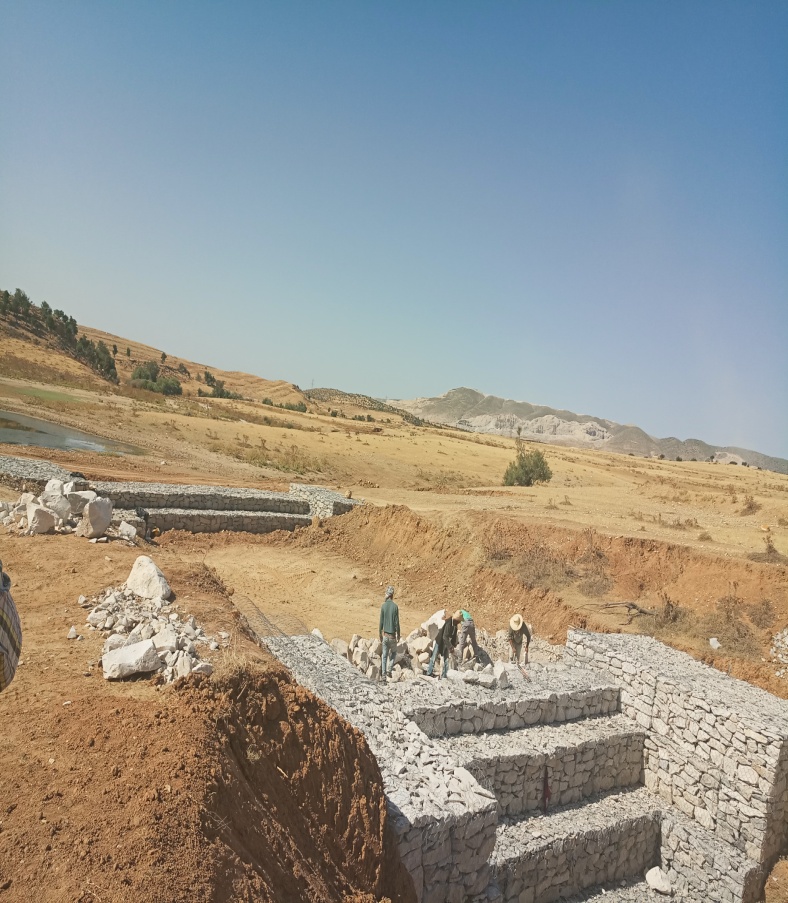 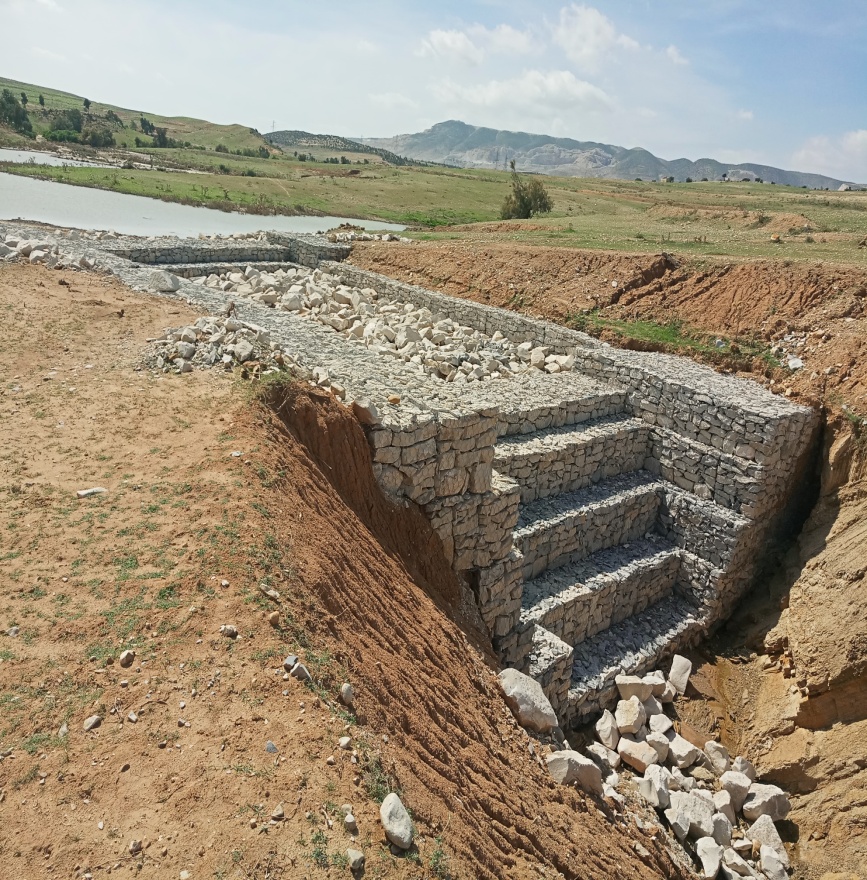 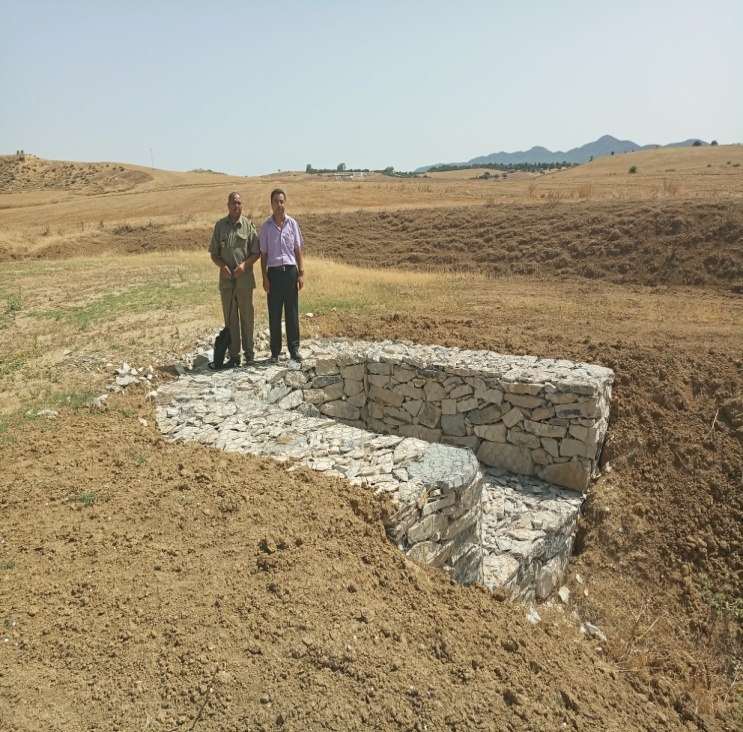 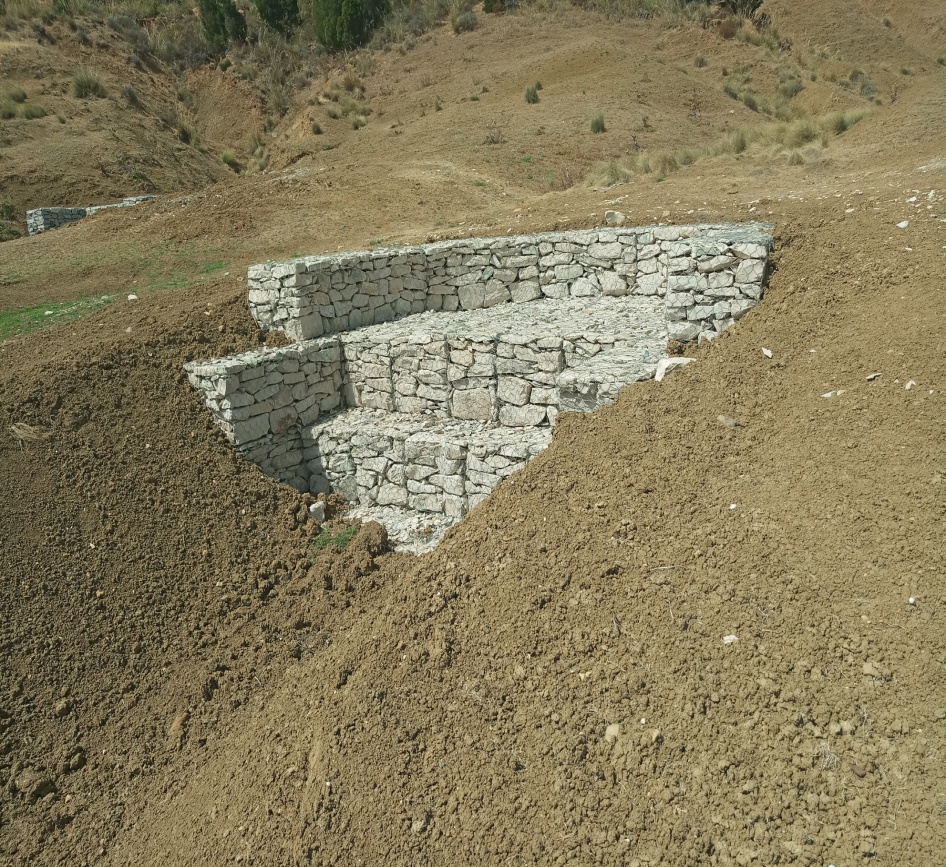 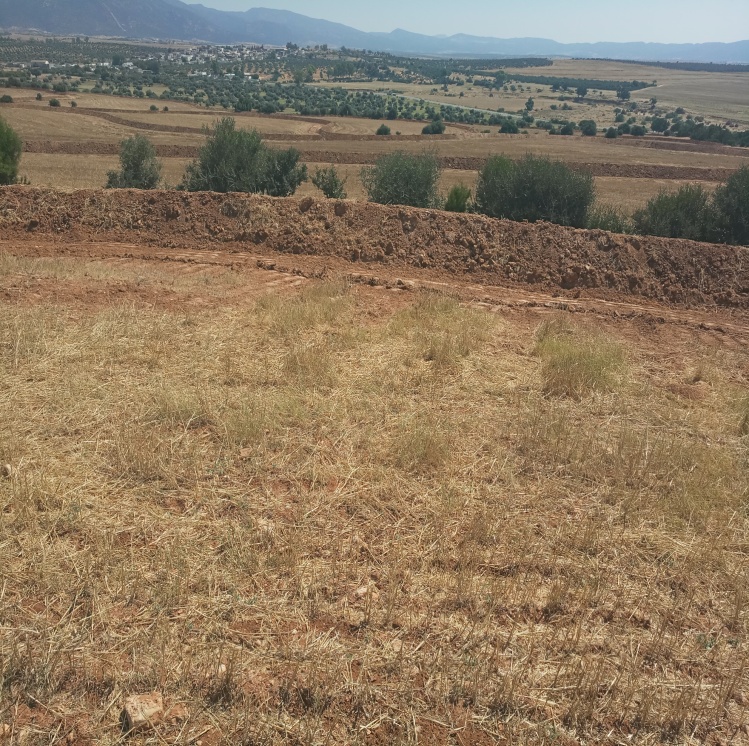 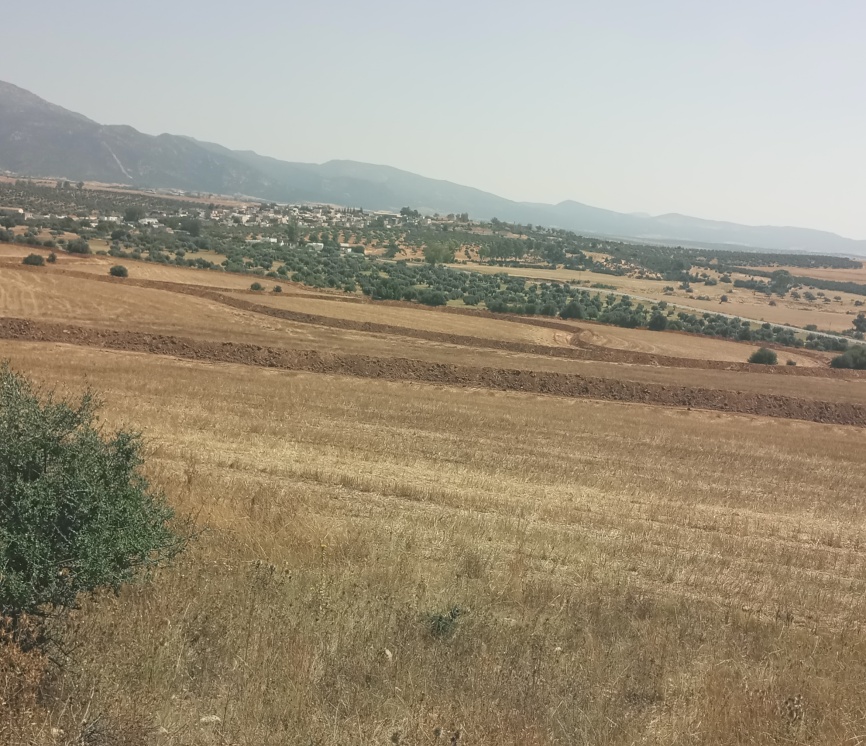 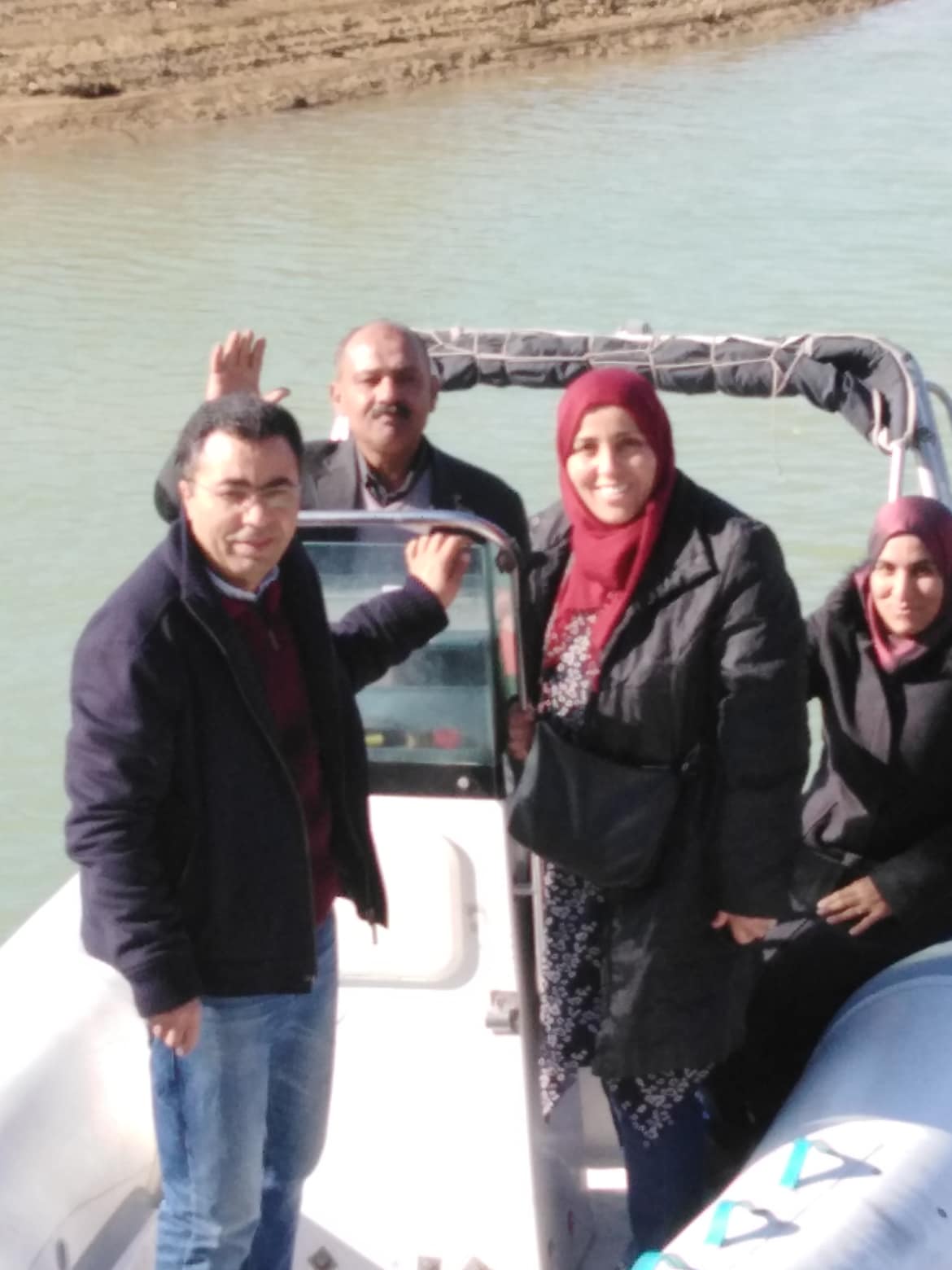 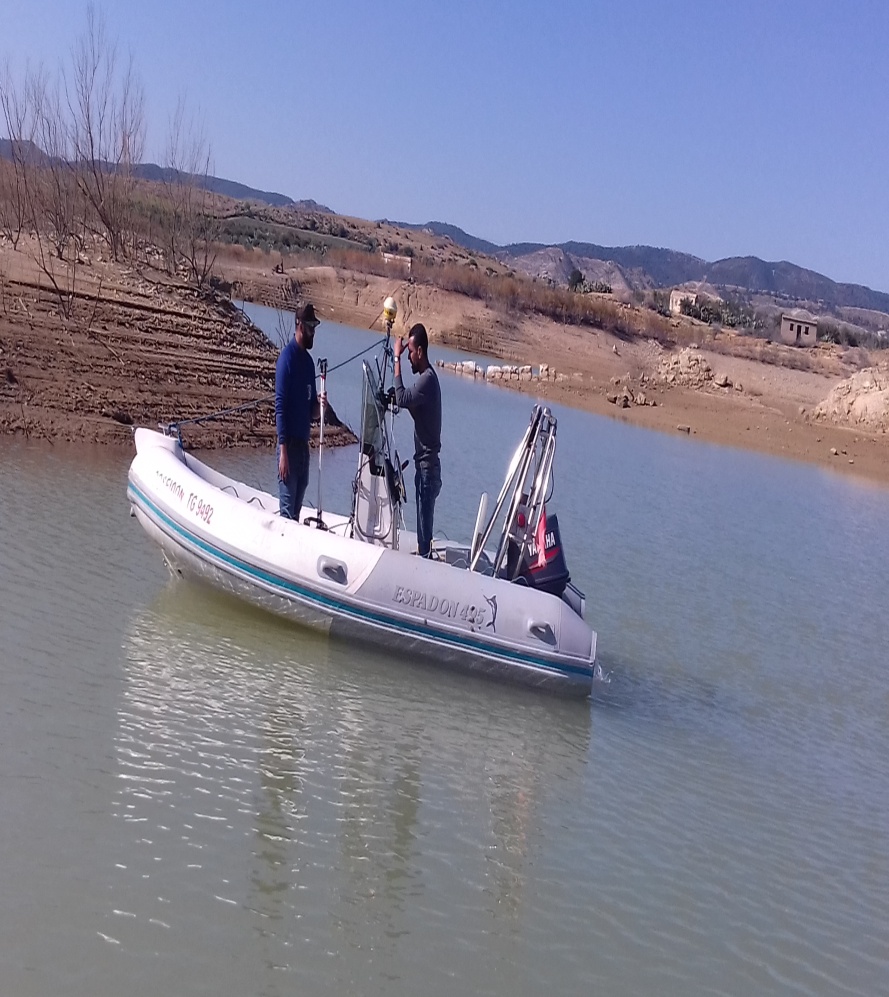 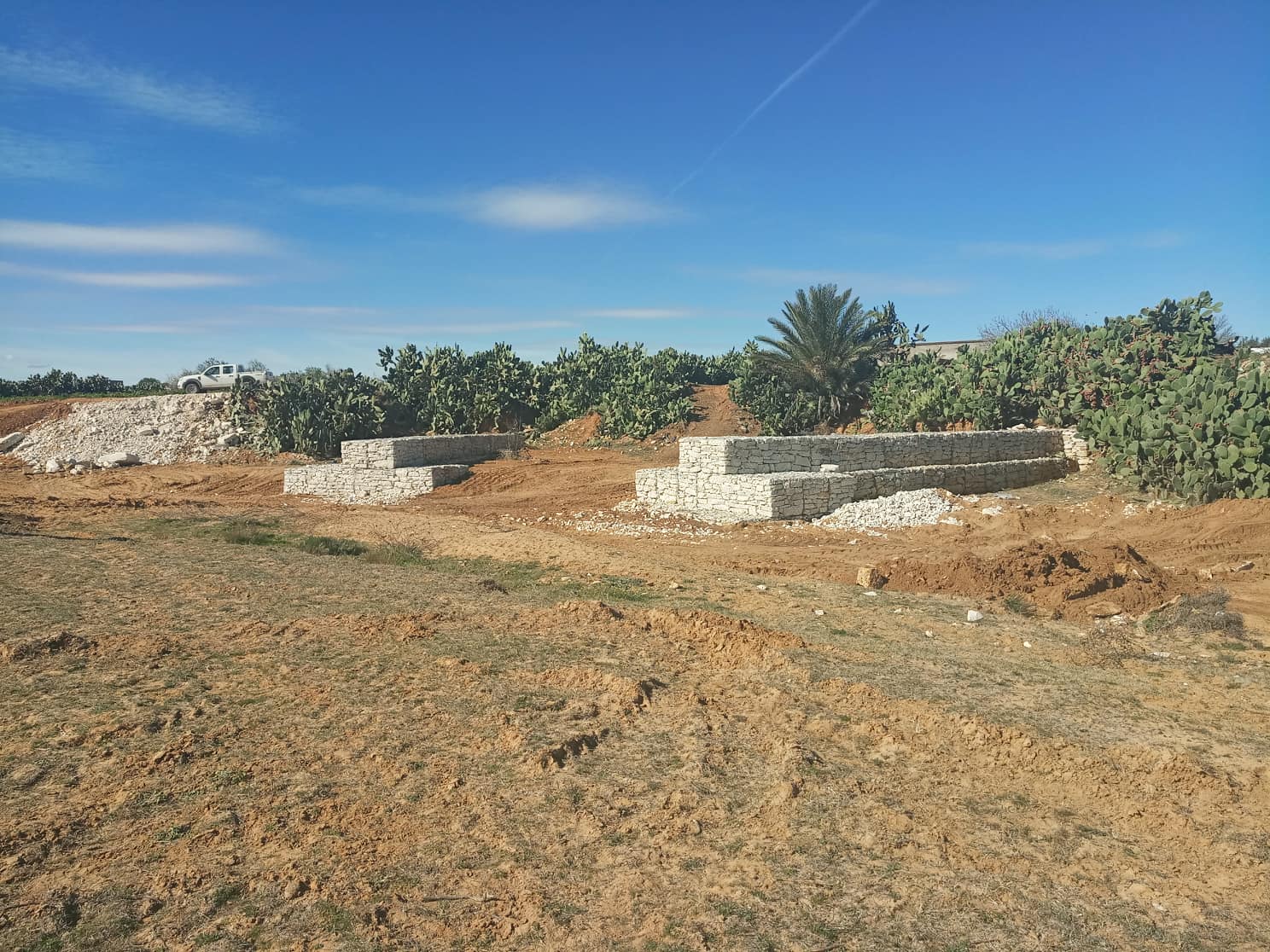 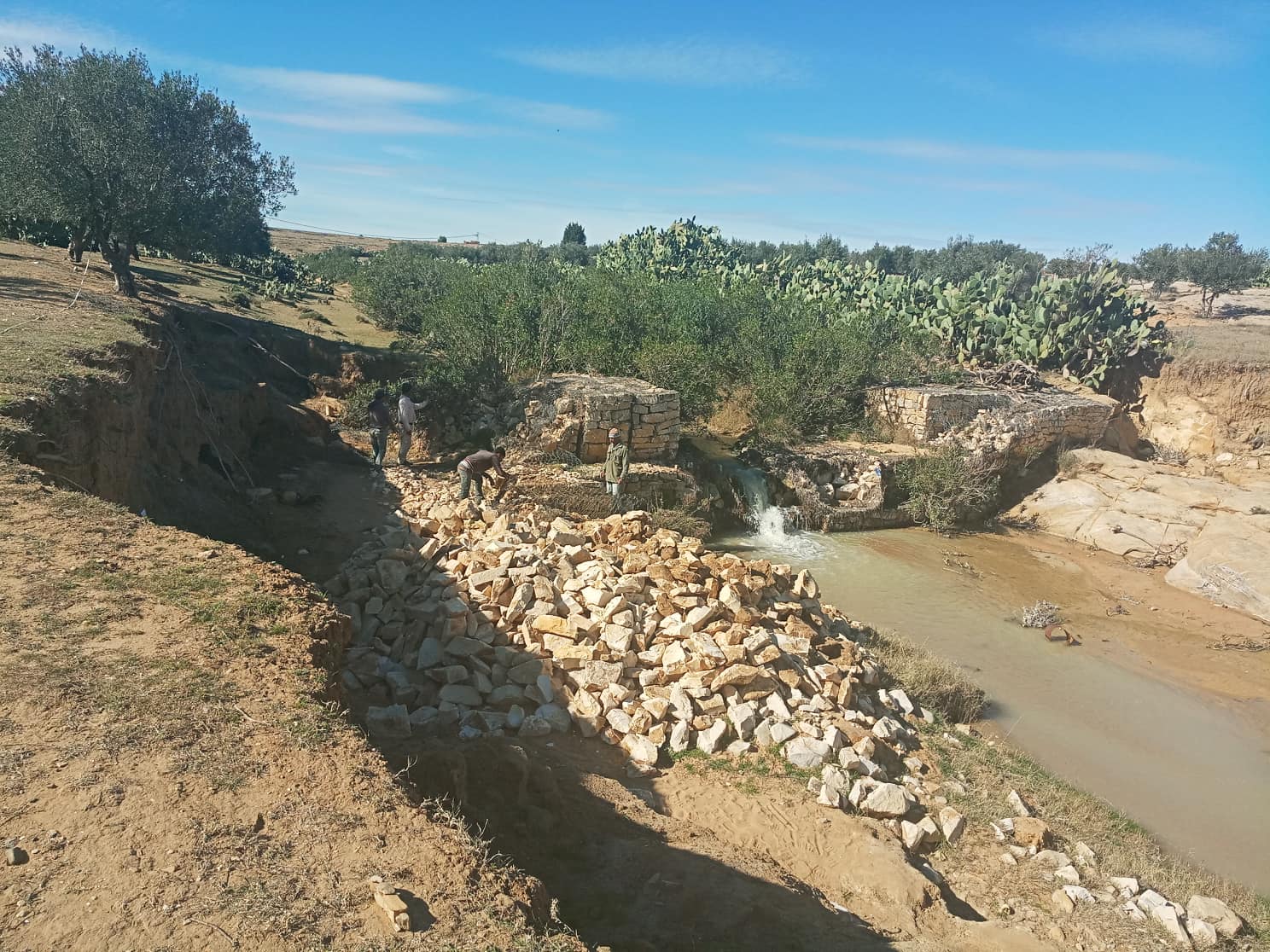 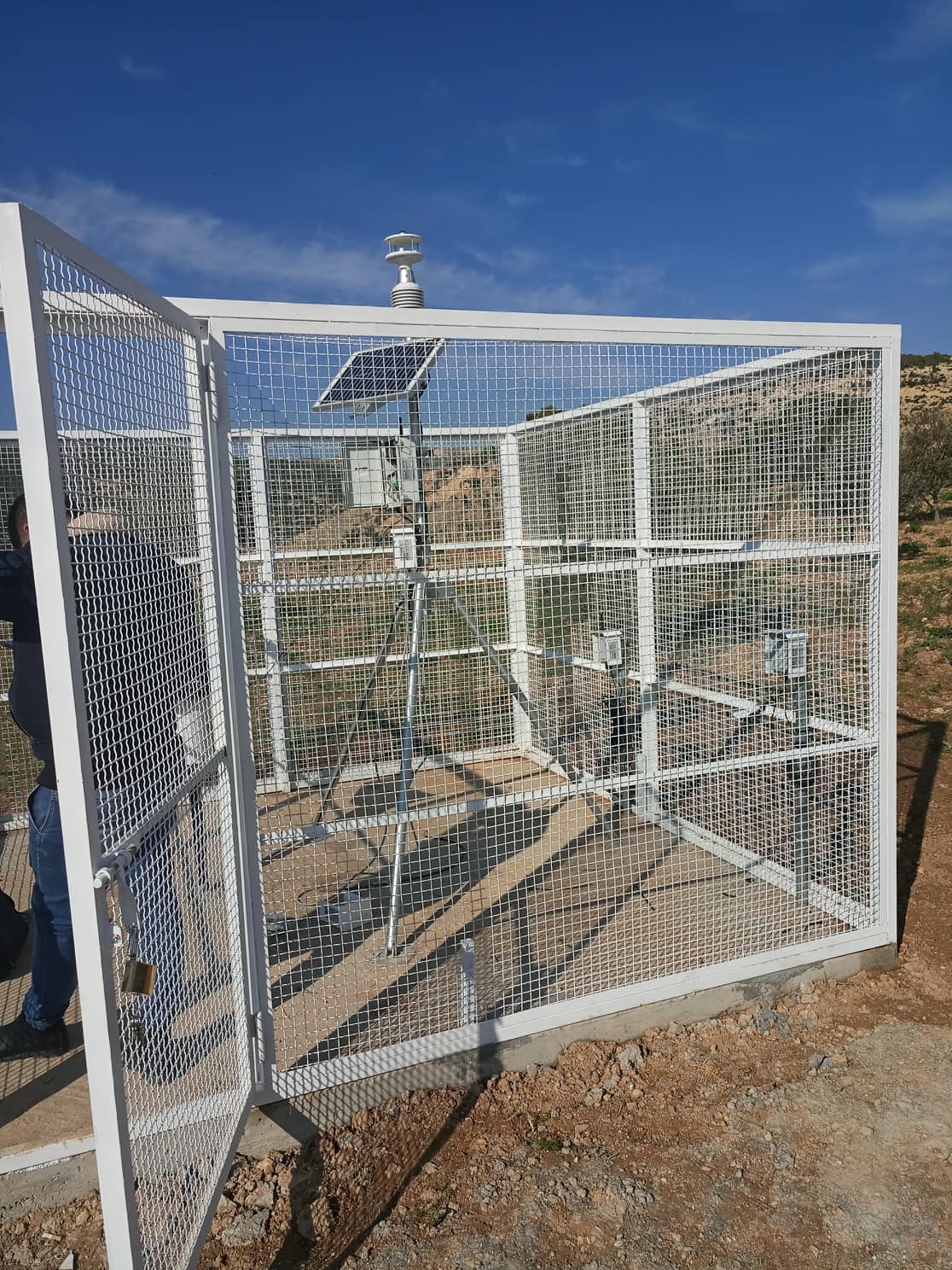 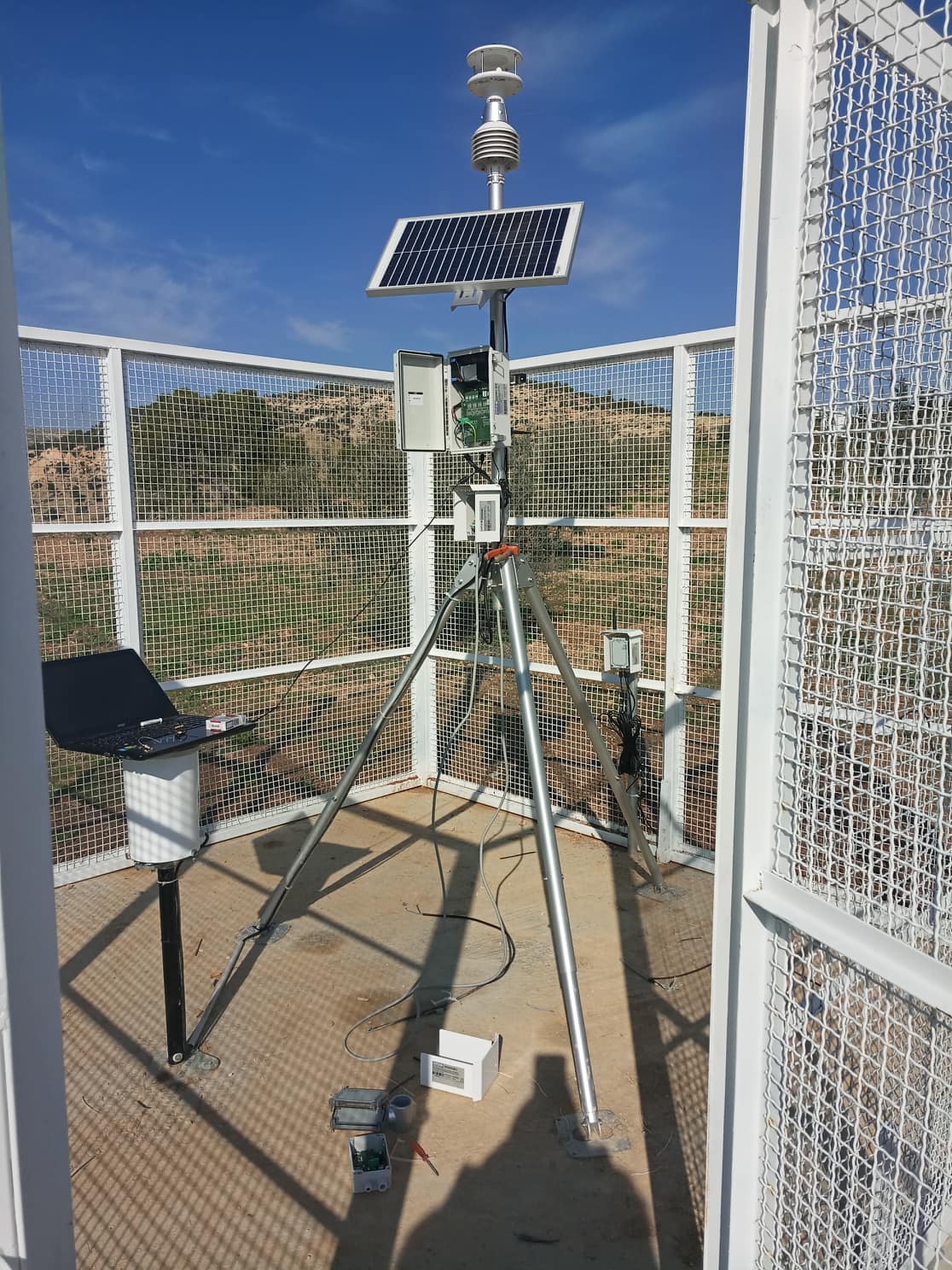 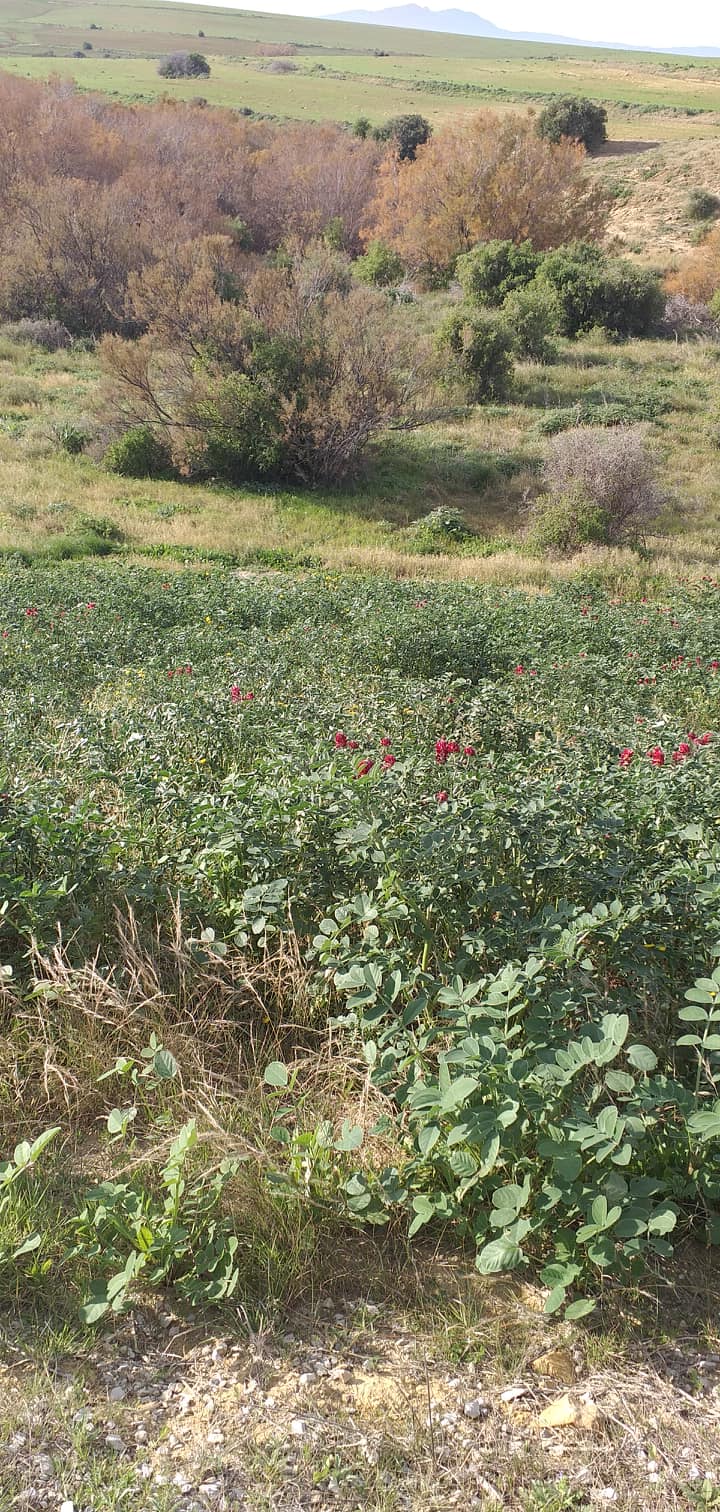 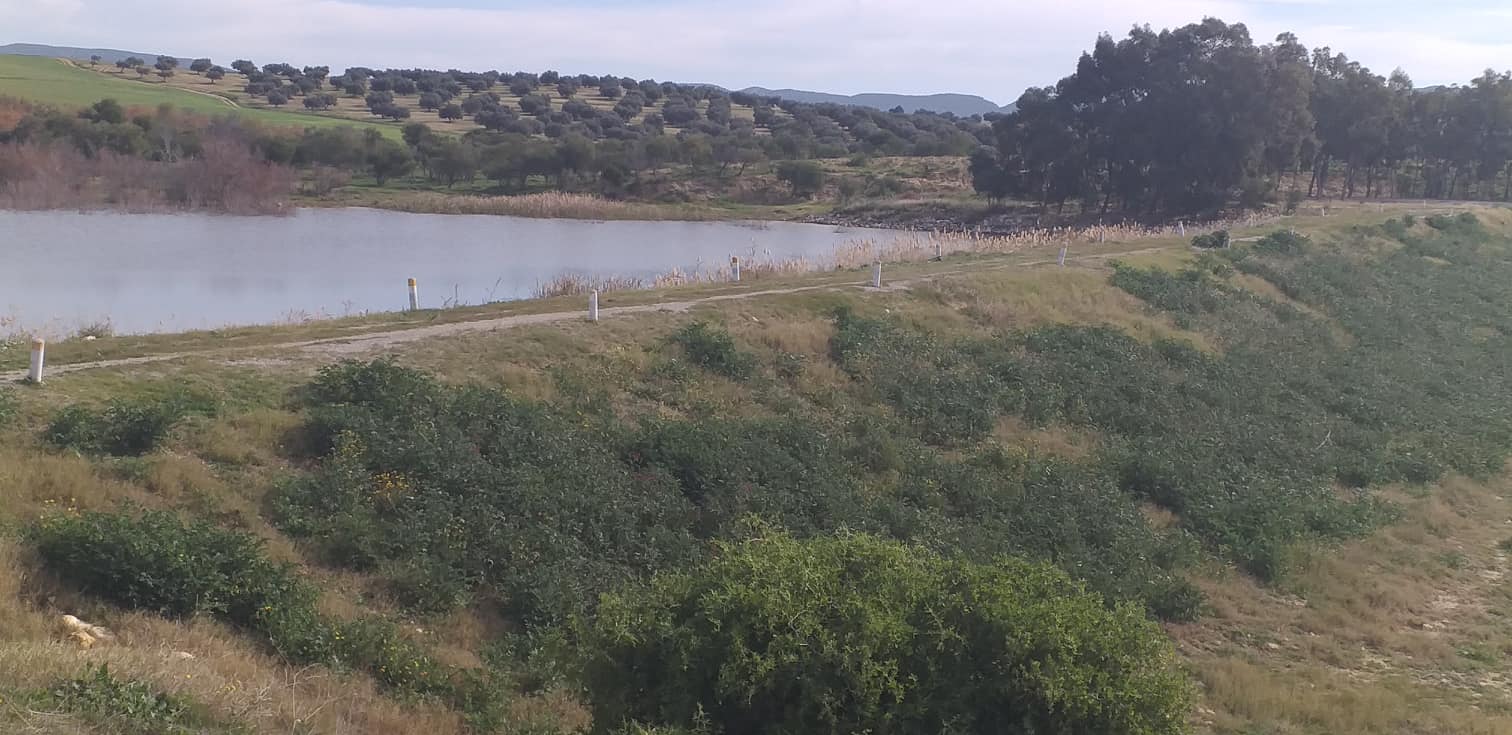 ميزانية المحافظة على المياه والتربة لسنة 2020ميزانية المحافظة على المياه والتربة لسنة 2020ميزانية المحافظة على المياه والتربة لسنة 2020ميزانية المحافظة على المياه والتربة لسنة 2020ميزانية المحافظة على المياه والتربة لسنة 2020ميزانية المحافظة على المياه والتربة لسنة 2020 البرنامج الوطني للمحافظــــة على الميــــاه والتربـــــة بولاية زغوان لسنة  2020 البرنامج الوطني للمحافظــــة على الميــــاه والتربـــــة بولاية زغوان لسنة  2020 البرنامج الوطني للمحافظــــة على الميــــاه والتربـــــة بولاية زغوان لسنة  2020 البرنامج الوطني للمحافظــــة على الميــــاه والتربـــــة بولاية زغوان لسنة  2020 البرنامج الوطني للمحافظــــة على الميــــاه والتربـــــة بولاية زغوان لسنة  2020 البرنامج الوطني للمحافظــــة على الميــــاه والتربـــــة بولاية زغوان لسنة  2020نو ع الاشغال الوحدةالسعر الفرديالاهميةالكلفة (بالدينار)نو ع الاشغال الوحدةالسعر الفرديالاهميةالكلفة (بالدينار)عدد ايام العملت -1 تهيئة المصبات() المنشآت )مصاطب يدويةهك130048262660040415مصاطب ميكانيكيةهك5503001650000إصلاح مجاري هك100027027000017415أشرطة حجريةهك130016521450013835مجموع فرعي ( 1)هك1217127610071665ت-2- تهيئة فلاحية تثبيت الأشغالهك60057342002206غراسات رعويةهك140060840005418غراسات مثمرةهك15001101650000تشجير الأخاديدهك150060900005805مجموع فرعي ( 2)هك28737320013429ن3-الصيانة والتعهدصيانة  المنشآتهك4003481392008978صيانة الغراساتهك5002631315008482مجموع فرعي (3 ) (الصيانة والتعهد)61127070017460مجموع فرعي  (2)+(3)89864390030889م4- التحكم في مياه السيلجهر و تقويم الاوديةكلم3200000تعديل الانعراجاتوحدة1500000منشآت لتغذية الموائد المائيةوحدة2600000بحيرات جبليةوحدة30000000مجموع (التحكم في مياه السيل)0المجموع1920000102554فقرة فرعيةنوع الأشـــــــــغالالتكلفة (بالدينار)04أشغال هندسة مدنية140.00004- جهر أودية +  منشآت تغذية المائدة + مصاطب ميكانيكية140.00005تجهيــــــــزات10.00005- إقتناء معدات يدوية + مجرورات10.00007تأجير عملة وأعوان غير قارين1.600.00009مصاريف وسائل النقل80.00013مصاريف تسيير70.00013- اقتناء أشجار مثمرة70.00013- اقتناء أشجار غابية70.00013- اقتناء مواد مكتبية70.00013- إصلاح آلات نسخ70.00013- اقتناء بدلات عمل70.00019- مصاريف مختلفة .20.000الجملــــــــــــةالجملــــــــــــة1.920.000فقرة فرعيةنوع الأشـــــــــغالالتكلفة (بالدينار)الملاحظات 01دراســـــات 1.637,80004أشغـــال هندســة مدنيــة219.922,649بصدد انجاز مصاطب ميكانيكية من قبل وكالة المعدات لتسوية الأراضي الفلاحية04- انجاز مصاطب ميكانيكية - اصلاح منشئات بالقابيون219.922,649بصدد انجاز مصاطب ميكانيكية من قبل وكالة المعدات لتسوية الأراضي الفلاحية05تجهيــــــــزات1.159,13305- اقتناء معدات لعملة الحضائر 1.159,13307تأجير عملة وأعوان غير قارين159.003,96309مصاريف استغلال وسائل النقل19.656,07913مصــاريف تسييــر19.049,57613- اقتناء أشجار غابية19.049,57613- اقتناء مواد مكتبية19.049,57613- إصلاح آلات نسخ19.049,57613- اقتناء بدلات عمل19.049,57619- مصاريف مختلفة 31.001,645الجملــــــــــــةالجملــــــــــــة451.430,845توزيع غراسات الزيتون حسب المعتمديات و البحيرات موسم 2019/2020توزيع غراسات الزيتون حسب المعتمديات و البحيرات موسم 2019/2020توزيع غراسات الزيتون حسب المعتمديات و البحيرات موسم 2019/2020توزيع غراسات الزيتون حسب المعتمديات و البحيرات موسم 2019/2020المعتمديةاسم البحيــرةعــدد المنتفعينزيتـــونالمعتمديةاسم البحيــرةعــدد المنتفعينزيتـــونالزريبةبحيرة بالراضية151555الزريبةبحيرة الرمان5400المجموعالمجموع201955زغوانبحيرة القراقيب6414زغوانبحيرة الرزيان185زغوانبحيرة الصبايحية4285زغوانبحيرة جدهم1200زغوانبحيرة شعبة كافية150زغوانبحيرة المالح3450زغوانبحيرة الرصيفة2150زغوانبحيرة دمان الفرياس1200المجموعالمجموع191834الناظوربحيرة الزعرورة1150الناظوربحيرة وادي عمار3430الناظوربحيرة الثيران2100الناظوربحيرة هيشر1150الناظوربحيرة زقطون1100الناظوربحيرة السايل1150الناظوربحيرة الأبيض1100المجموعالمجموع101180الفحصبحيرة الأحمر5900الفحصبحيرة عين الصيد21100الفحصبحيرة بالصغير161250الفحصبحيرة عين حميد1100الفحصبحيرة فايض السعدي 150الفحصبحيرة الحلوف4350الفحصبحيرة وادي خليفة1100الفحصبحيرة الناموس1150المجموعالمجموع303000المجموع العامالمجموع العام798000 عودالمساحة المغروسةالمساحة المغروسة80 هكعدد البحيراتعدد المنتفعينالمساحة المغروسة زيتون (هك)كلفة المشاتل (د)موسم 2015/20164455110140موسم 2016/201791008416800موسم 2017/201812647923915موسم 2018/201920706623102.5الجملة25798016678حسب الجدول أعلاه فإن المساحة الجملية المغروسة زياتين حول البحيرات تبلغ 360 هك ، بمعدل10 هك لكل بحيرة جبلية .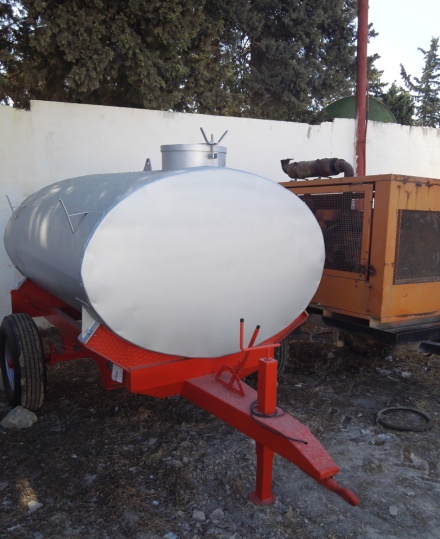 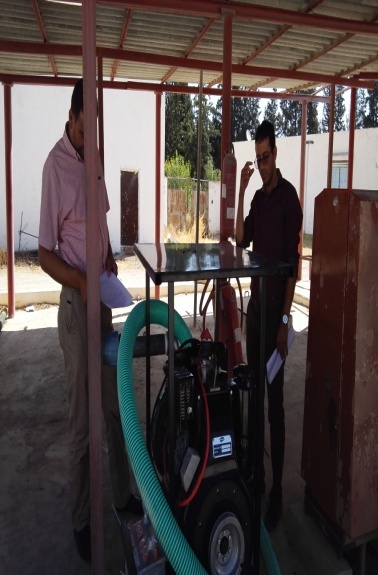 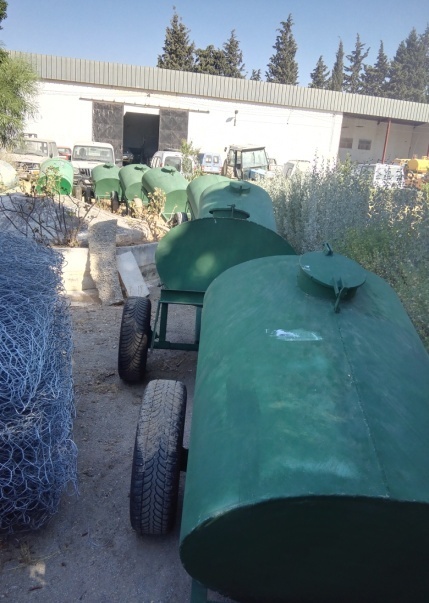 تكلفة التجهيزات بالدينار104459.000موسم 201633501.000موسم 201770115.000موسم 2018208075.000التكلفة الجمليةالمعداتعدد المنتفعينالبحيراتالمعتمدية1محرك/1 مضخة /1 نقطة توزيع ماء /1 صهريج مجرورة ميكانيكيا/3صهريج مجروة بحيوان2510زغوان /بئر مشارقة10 صهريج مجرورة بحيوان/1 محرك/1 مضخة203الزريبة03 صهريج مجرورة بحيوان37الناظور3محرك /3 مضخة/ 5 مآخذ مائية / 2 نقاط توزيع/ 1 صهريج مجرورة ميكانيكيا/5 صهريج مجرورة بحيوان3516الفحص5 محركات و5 مضخات/03 نقاط توزيع ماء/05 مآخذ مائية/ 2 صهاريج مجرورة ميكانيكا21 صهريج مجرورة بحيوان8336المجموعمستغلة فلاحية حول بحيرة وادي الصبايحية غرست منذ 2015/2016 من السنة 1 إلى السنة 3 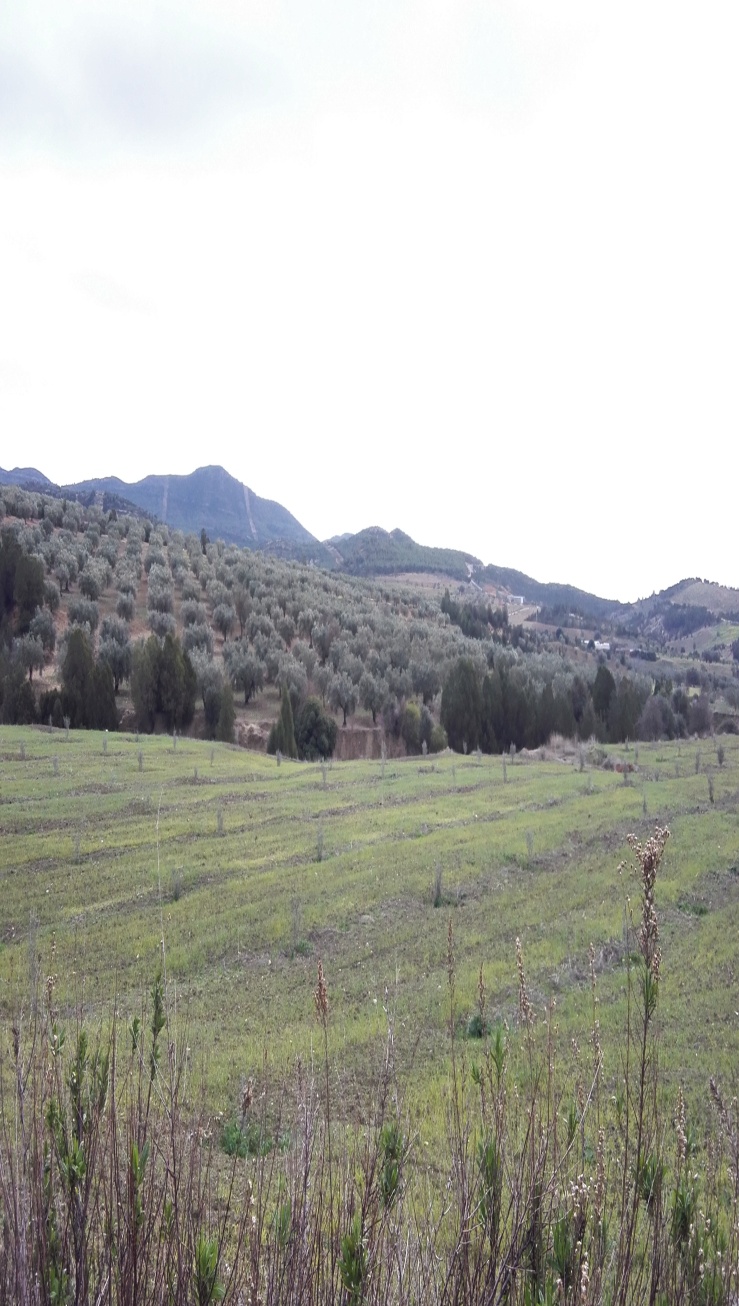 مستغلة فلاحية حول بحيرة وادي الصبايحية غرست منذ 2015/2016 من السنة 1 إلى السنة 3 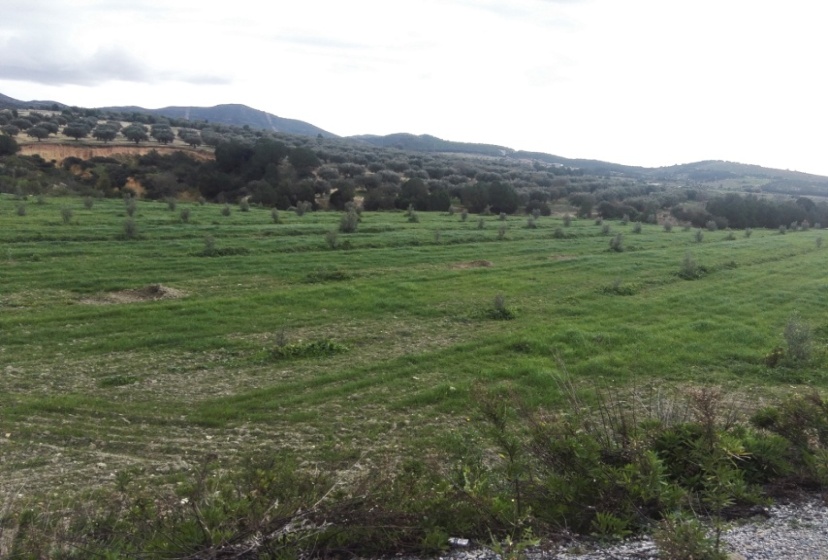 عدد المنتفعينسنة إنجاز المنطقة السقويةمساحة المنطقة السقويةالمخزون الحالي(ألف م3)طاقة الاستيعاب(ألف م3)المعتمديةاسم السد4420038012006500صوافالعقلة091994709001290زغوانالقلب262002609001060زغوانالريحان3920034020004556الناظورالسعدين3220063410001610صوافبولبوز15200740200400الفحصالقويسات202008327501090الفحصالمنجرة50400904الفحصزنقوملاحظاتمساحة الممكن ريها (هك)المخزون الحالي(ألف م3)طاقة الاستيعاب(الف م3)المعتمديةاسم السد30مترسب313الفحصالفجيجاستغلال فردي30101140الفحصالنفيضةاستغلال فردي608001560زغوانالجرفاستغلال فردي30150350الفحصالنقراستغلال فردي-30008000صوافالخيراتاستغلال فردي309001570صوافالقصباستغلال فردي40مترسب1360الفحصالخضراءملاحظاتالمخزون الحاليطاقة الاستيعاب(الف م3)المعتمديةاسم السد03100صوافالساحل160320الناظورالحدادة100640الفحصالمثاليث401670الفحصالعبايةالولاية :زغوانالمخزون المائي بالبحيرات الجبليّة إلى غاية 31  ديسمبر 2019 المخزون المائي بالبحيرات الجبليّة إلى غاية 31  ديسمبر 2019 المخزون المائي بالبحيرات الجبليّة إلى غاية 31  ديسمبر 2019 المخزون المائي بالبحيرات الجبليّة إلى غاية 31  ديسمبر 2019 المخزون المائي بالبحيرات الجبليّة إلى غاية 31  ديسمبر 2019 المخزون المائي بالبحيرات الجبليّة إلى غاية 31  ديسمبر 2019 المخزون المائي بالبحيرات الجبليّة إلى غاية 31  ديسمبر 2019 المخزون المائي بالبحيرات الجبليّة إلى غاية 31  ديسمبر 2019 المخزون المائي بالبحيرات الجبليّة إلى غاية 31  ديسمبر 2019 العددسنة الإنجازإسم البحيرةالمعتمديةالمنطقةطاقة الخزن عند الإنجاز ألف م 3طاقة الخزن بعد طرح الترسبات  (ألف م 3)المخزون المائي 15/07/2019المخزون المائي 31/12/2019العددسنة الإنجازإسم البحيرةالمعتمديةالمنطقةطاقة الخزن عند الإنجاز ألف م 3طاقة الخزن بعد طرح الترسبات  (ألف م 3)المخزون المائي 15/07/2019المخزون المائي 31/12/201911988قصر العقلة 1صوافقصر العقلة200مترسبةمترسبة21988قصر العقلة 2صوافقصر العقلة150مترسبةمترسبة31988قصر العقلة 3صوافقصر العقلة170مترسبةمترسبة41988قصر العقلة 4صوافقصر العقلة250مترسبةمترسبة51988قصر العقلة 5صوافقصر العقلة150مترسبةمترسبة61989واد الخيرات 1صوافصواف120مترسبةمترسبة71989واد الخيرات 2صوافصواف100مترسبةمترسبة81989واد الخيرات 3صوافصواف100مترسبةمترسبة91989واد الخيرات 4صوافصواف100مترسبةمترسبة101989واد الأبيضالفحصتليل الصالحي400مترسبةمترسبة111989واد زنقوالفحصجبل منصور300مترسبةمترسبة121989واد النفيضة 1الفحصتليل الصالحي250مترسبةمترسبة131989واد النقرالفحصالعمايم1050مترسبةمترسبة141989واد النفيضة 2الفحصجبل منصور100مترسبةمترسبة151989واد الدميناتالفحصتليل الصالحي450مترسبةمترسبة161989واد الخنيقةالفحصتليل الصالحي250مترسبةمترسبة171990واد المنجرةالفحصالشنانفة300مترسبةمترسبة181990وادالسعادينالنّاظورعين زرس45251515191990واد السخونةالنّاظورعين زرس300مترسبةمترسبة201990واد المثاليثالنّاظورعين زرس100604020211990واد النفيضة 3الفحصجبل منصور200مترسبةمترسبة221991واد الشعيرالفحصواد الخضراء1600مترسبةمترسبة231991واد السعادين-الرقبةالنّاظورالقبة (سوغاص)900مترسبةمترسبة241991واد القصورالفحصالقصور250مترسبةمترسبة251991واد الزيت 1زغوانواد الزيت 500مترسبةمترسبة261991نقر الزرورفزغوانبير حليمة700مترسبةمترسبة271991واد شعبة الكافيةزغوانالمقرن120806050281991واد الزيت 2زغوانواد الزيت 400مترسبةمترسبة291991واد الطويلصوافواد الطويل1100مترسبةمترسبة301991واد الصبايحية 3زغوانواد الصبايحية 80502025311992واد الصبايحية1زغوانواد الصبايحية 120806070321992واد عيثة يوسفالنّاظورسوغاص1200مترسبةمترسبة331992واد الصبايحية2زغوانواد الصبايحية 1000مترسبةمترسبة341992واد الحدادةالنّاظورصوّار700مترسبةمترسبة351992واد شدادةالنّاظورسوغاص800مترسبةمترسبة361992واد عليليقةالنّاظورزرس400مترسبةمترسبة371992واد الفرجانيةصوافخنقة المسين1300مترسبةمترسبة381992واد المالح 1بئر مشارقةعين عسكر120352530391993واد الذهبالفحصأم الأبواب7010105401993واد الأشبالالفحصالغريفات2501008060411993واد المالح (الجوف)الزريبةالجوف120503040421993واد النّحلالزريبةالزريبة العليا1100مترسبةمترسبة431993واد الرصيفةزغوانالتباينية'80302530441994واد القطارزغوانواد الصبايحية140503540451994واد بروتةالفحصبروتة1200مترسبةمترسبة461994واد عمارةصوافالحميرة1200مترسبةمترسبة471994واد المالح 2بئر مشارقةعين عسكر130905045481994واد جنانالفحصأولاد الزوّابي150706050491994واد الخضراءالفحصواد الخضراء1000مترسبةمترسبة501995واد السّايلالنّاظورصوّار110701010511995واد الصراصيفصوافالحميرة800مترسبةمترسبة521995واد العطالينالفحصالكاف الأزرق900مترسبةمترسبة531995واد حواش خادمبئر مشارقةجبل الوسط1000مترسبةمترسبة541995واد الدواجلبئر مشارقةجبل الوسط105504540551995واد بن حليمةالفحصبروتة100805530561996واد زيتونصوافالحميرة114251010571996واد خليفةالفحصسيدي عويدات114302010581996واد بارونالزريبةالزريبة القرية100554545591996واد الساعدين (الحالق)النّاظورزرس91504030601996واد عمارةالنّاظورعين بطوم84604030611996واد لنجالفحصمقرة10030105621997واد لشقافزغوانسيدي زيد100706065631997واد منقارزغوانواد الرمل90605560641997منوبيّةزغوانزغوان90807075651998واد زقتونصوافزقتون90606050661998واد بوغزيصوافلحميرة100504540671998واد الصيدصوافصواف80404030681999واد الثيرانصوافسيدي منصور100555030691999هيشرصوافحميرة130806050701999العوامريةصوافحميرة150504020711999واد لبيض (تلة الرايب)الفحصتليل الصالحي10030105721999بوقزي 1صوافحميرة140705035731999الربطةالفحصبروتة120452010742000الجبسالفحصبروطة1501108070752000واد شرشارةالزريبةشرشارة1200مترسبةمترسبة762000واد الرمانالزريبةالزريبة العليا110352510772001واد كاف لحواشالنّاظورصوغاص1000مترسبةمترسبة782001واد الطويجينالنّاظورالزبدين110604530792001عزوازالزريبةالزريبة1801207050802001واد الأبيضالنّاظورصوار190403020812002فايض السعديالفحصتليل الصالحي130402010822002الصفصافالفحصالعمايم الجنوبية11030105832002الشيخ أحمدبئر مشارقةالتلة1701007070842002الهنشير العاليالفحصالغريفات4725105852002وادي الصنوبرالفحصشيرش47201510862003وادي الرزيانزغوانسيدي زيد127806565872003وادي عين حميدالفحصتليل الصالحي114704525882003وادي القراقيبزغوانالقراقيب172130120120892003وادي الزعرورةالنّاظورصوار94705540902003عين الرمشالفحصتليل الصالحي1301555912004وادي الصمالةالفحصبروتة130855040922004وادي الناموسالفحصالعمايم120907040932005وادي عين الصيدالفحصجباس100807050942005وادي الزرازحزغوانبئر حليمة1501009090952006وادي جلاصالزريبةالجوف الشرقية20070205962006وادي الحلوفالفحصسيدي عويدات2001506050972006وادي السفيسيفةالفحصأم الأبواب1601208055982006وادي السعادين 2النّاظورعين زرس1201008040992006وادي جدهمزغوانبئر حليمة200130100801002006وادي السلوقيةالفحصالغريفات380290100201012007وادي لحمرالفحصالغريفات1207050401022007وادي العسلبئر مشارقةعين عسكر1508060501032008عين الصيد 2الفحصالغريفات1007045301042008عين الصابونزغوانعين الصابون806050501052010وادي القطار2زغوانجيملة12010075701062010وادي بن شيبالزريبةجرادو1007060701072010وادي بغبغالفحصبئر مقرة13011580601082011وادي بالصغيرالفحصسيدي عامر13010075501092011وادي الحجلةالزريبةوادي الكنز1308060351102011وادي الطويلةالفحصبئر مقرة1321001051112012الخربينالفحصام الابواب786535151122012بو شبيبزغوانالمقرن706035301132012العبايةالفحصسيدي عامر 12010070501142013ساق الليلالفحصالدروع807555401152015الدبيديبةالفحصالدروع18017512080المجموعالمجموع11613535036102840نسبة المخزون المائي نسبة المخزون المائي نسبة المخزون المائي نسبة المخزون المائي 67%53%الإستغلال الفلاحي بالبحيرات  الجبليّة إلى غاية ديسمبر 2019  الإستغلال الفلاحي بالبحيرات  الجبليّة إلى غاية ديسمبر 2019  الإستغلال الفلاحي بالبحيرات  الجبليّة إلى غاية ديسمبر 2019  الإستغلال الفلاحي بالبحيرات  الجبليّة إلى غاية ديسمبر 2019  الإستغلال الفلاحي بالبحيرات  الجبليّة إلى غاية ديسمبر 2019  الإستغلال الفلاحي بالبحيرات  الجبليّة إلى غاية ديسمبر 2019  الإستغلال الفلاحي بالبحيرات  الجبليّة إلى غاية ديسمبر 2019  الإستغلال الفلاحي بالبحيرات  الجبليّة إلى غاية ديسمبر 2019  الإستغلال الفلاحي بالبحيرات  الجبليّة إلى غاية ديسمبر 2019  الإستغلال الفلاحي بالبحيرات  الجبليّة إلى غاية ديسمبر 2019  الولاية : زغوانالولاية : زغوانالولاية : زغوانالولاية : زغوانالولاية : زغوانالولاية : زغوانالولاية : زغوانالولاية : زغوانالولاية : زغوانالولاية : زغوانالعددسنة الإنجازإسم البحيرةالمعتمديةالإستغلالالمنتفعينعدد المضخاتعدد المضخات المحينة الأشجار المثمرةالمنتفعين11991واد شعبة الكافيةزغواننعم82030,5821992واد المالح 1بئر مشارقةنعم101111,5931992واد الصبايحية1زغواننعم193280,852041992**'واد الفرجانيةصوافلا3205351993واد المالح جوفالزربيةنعم201227,552061993واد الأشبالالفحصنعم82224,5871993واد الذهبالفحصلا21112281993واد الرصيفةزغواننعم13312191994واد جنانالفحصلا11011101994واد المالح 2بئر مشارقةنعم310123111995واد بن حليمة*الفحصنعم42184121995**'واد السّايلالناظورلا33111,53131995*'واد حواش خادمبئر مشارقةلا41044141995واد الدواجلبئر مشارقةنعم21162151995واد الصراصيف**الناظورلا42004161996واد لنج**الفحصلا42144171996واد خليفة*الفحصنعم621115181996وادي عمار *الناظورنعم72117,37191997منوبية*زغوانلا01050201997لشقاف*زغواننعم921329211998بوغزي**صوافلا22052221998زقتون*صوافنعم521125231998الصيد**صوافنعم22242241999هيشر**صوافنعم5337,55251999العوامرية**صوافنعم332103261999واد الثيران***صوافنعم934159271999واد لبيض (تلة الرايب)*الفحصلا1*10181281999بوقزي 1صوافنعم11151292000واد الرمانالزربيةنعم113319,512302001واد كاف لحواشالناظورنعم521225312001عزوازالزربيةنعم420104322001الطويجينالناظورنعم52114,55332001فايض السعديالفحصنعم7105,56342002الصفصافالفحصنعم12112112352002الشيخ أحمدبئر مشارقةنعم511135362002الهنشير العاليالفحصنعم51155372002وادي السنوبرالفحصنعم42174382003وادي الرزيانزغواننعم161027,8524392003وادي عين حميدالفحصنعم91178402003وادي القراقيبزغواننعم192222,1415412003وادي الزعرورةالناظورنعم62214,57422003عين الرمشالفحصلا511115432004وادي الصمالةالفحصنعم02014,50442004وادي الناموس*الفحصنعم1020129452005وادي عين الصيدالفحصنعم820108462005وادي الزرازحزغواننعم510145472005وادي السعدين 2**الناظورنعم62156482006وادي جلاصالزربيةلا911309492006وادي جدهم*زغواننعم621206502006وادي حلوفالفحصنعم11117,57512006وادي سفيسيفةالفحصنعم61121,56522006وادي سلوقيةالفحصنعم51105532006وادي لحمرالفحصنعم802238542006وادي العسلبئر مشارقةنعم20032552007عين الصيد 2الفحصنعم50113,55562007عين الصابونزغواننعم10121572010وادي القطار2 *زغواننعم301503582010وادي بالصغيرالفحصنعم271162,528592011وادي بغبغالفحصلا300103602011وادي الحجلةالزربيةنعم40001612011وادي الطويلة الفحصلا40004622012الخربينالفحصلا4004632012بو شبيب *زغواننعم101201642012العبايةالفحصلا300103652013ساق الليلالفحصنعم511205662013الدبيديبةالفحصنعم13112113المجموع 14089158961,69404الري التكميلي بالبحيرات الجبلية الغير معدة للإستغلال الفلاحي إلى غاية  ديسمبر 2019الري التكميلي بالبحيرات الجبلية الغير معدة للإستغلال الفلاحي إلى غاية  ديسمبر 2019الري التكميلي بالبحيرات الجبلية الغير معدة للإستغلال الفلاحي إلى غاية  ديسمبر 2019الري التكميلي بالبحيرات الجبلية الغير معدة للإستغلال الفلاحي إلى غاية  ديسمبر 2019الري التكميلي بالبحيرات الجبلية الغير معدة للإستغلال الفلاحي إلى غاية  ديسمبر 2019الري التكميلي بالبحيرات الجبلية الغير معدة للإستغلال الفلاحي إلى غاية  ديسمبر 2019الري التكميلي بالبحيرات الجبلية الغير معدة للإستغلال الفلاحي إلى غاية  ديسمبر 2019الري التكميلي بالبحيرات الجبلية الغير معدة للإستغلال الفلاحي إلى غاية  ديسمبر 2019الري التكميلي بالبحيرات الجبلية الغير معدة للإستغلال الفلاحي إلى غاية  ديسمبر 2019الري التكميلي بالبحيرات الجبلية الغير معدة للإستغلال الفلاحي إلى غاية  ديسمبر 2019671994واد عمارة**صوافلا32053681991نقر الزروف*زغوانلا21052691992واد الصبايحية2**زغوانلا6316701992*'وادالحدادةالناظورلا42054711992واد عيثة يوسف**الناظورلا520125721993واد النّحلالزربيةلا421204731994**'واد بروتةالفحصلا32063741994واد الخضراء**الفحصلا42004751994واد القطارزغوانلا53365761989وادي النقرالفحصلا30053771996سعادين الزرس حالق*الناظورنعم43254782000واد الشرشارةالزربيةلا32063792001واد الأبيضالناظورنعم721257المجموع 25326810053المجموع (1+2)المجموع (1+2)المجموع (1+2)461117661061,7457التحليلالنسجةالكلس الفعال نسبة الحموضةPHالناقل الكهربائيالفوسفاطالعدد53717917917921الجملةصوافالناظوربئر مشارقةالفحصالزريبةزغوان4021165115الـعـدد231.5171077.5451072المساحة (هك)الجملةصوافالناظوربئر مشارقةالفحصالزريبةزغوان4021165115عـدد المطالب70630303037836229عدد العينات231.5171077.5451072المساحة (هك)ديوان الاراضي الدوليةخلية التصرف في الأراضي الدولية المسترجعة زغوان 1مقاسم فنية ضيعات خاصةالجملةالعـدد202عـدد العينات1440144 المسـاحة ( هك) 172501725الجملةصوافالناظوربئر مشارقةالفحصالزريبةزغوان59451810319العدد206232155586486635447المساحة (هك)الجملةجبل الوسطالفحصبيرمشارقةالزريبةالناظور زغوان0511-12العدد14هك 78 آر84ص 48ار97ص3هك05ار00ص59ار 00ص10 هك58 آر87 صالمساحة(هك) المنطقــةالمعتمديةعدد الرسم العقاريالمساحة (هك)صبغة الأرضالمرجى الفحص50صيانةالمعتمديةالزريبةزغوانبئر مشارقةصوافالفحصالجملةالمساحة15004 هك 20 ار070 89هك 20ارالمادة المستخرجةالزريبةبئر مشارقةالناظورصوافالفحصزغوانرمـــــــــال62013--حجارة بأنواعها و مشتقاتها47-12-طيــن-10----تربــــة------جبــــس------الجملـــــة1037142-المجمـــوع5454545454المعتمديةالمادة المستخرجةالعددالعدد الجمليبئر مشارقةحجارة1643بئر مشارقةرمل1743بئر مشارقةطين0943بئر مشارقةتربة143الزريبةحجارة911الزريبةرمل111الزريبةطين111الناظوررمل609الناظورتربة 109الناظورحجارة209صوافحجارة35صوافرمل25الفحصرمل29الفحصتربة 49الفحصحجارة29الفحصطين19الجملــةحجارة3277الجملــةرمل2877الجملــةتربة677الجملــةطين1177الجملةجبل الوسطالناظور و صوافبئر مشارقةالفحصالزريبةزغوانالمنشاة المنطقة2322-3-16مسكن6-3-2-1اسطبل1715-317مخزن13-93--1مستودع3---1-2سياج------مركب فلاحي10-1-315بيت حارس4---3-1بيت محرك1-----1غرفة تبريد1-1----معصرة زيتـون1-----1خزان ماء------مشروع سياحي(وحدة فندقية)------زريبة------معمل تعليب المياه1-----1مداجن318315236الجملــةالقطاع القطاع الفرعي الأنشطــــــــة الإرشاديـــــــــة الأنشطــــــــة الإرشاديـــــــــة الأنشطــــــــة الإرشاديـــــــــة الأنشطــــــــة الإرشاديـــــــــةالقطاع القطاع الفرعي أيام إعلامية حصص تطبيقية زيارات منظمة تدخلات على الضيعةهندسة ريفية إقتصاد في مياه الري1121هندسة ريفية مناطق سقوية231هندسة ريفية ميكنة4873فلاحة بيولوجيةفلاحة بيولوجية2125زراعات كبرىبقول جافة115زراعات كبرىحبوب بعلية58400زراعات كبرىحبوب مروية1155زراعات كبرىزراعات علفية34116 خضرواتبطاطا 46 خضرواتبطاطا فصلية1125تربية  الماشيةألبان126أشجار مثمرةزياتين47176المجموعالمجموع253011009القطاع القطاع الفرعيالأنشطــــــــة الإرشاديـــــــــةالأنشطــــــــة الإرشاديـــــــــةالأنشطــــــــة الإرشاديـــــــــةالقطاع القطاع الفرعي أيام إعلامية حصص تطبيقية تدخلات على الضيعةأشجار مثمرةأشجار ذات بذرة ونوى214أشجار مثمرةبذرة10أشجار مثمرةرمان 15أشجار مثمرةقوارص113أشجار مثمرةكروم113اقتصاد منزلياقتصاد منزلي3تربية الماشيةارانب110تربية الماشيةأغنام وماعز15376تربية الماشيةلحوم وابقار 2110خضرواتخضروات134خضرواتخضروات شتوية3خضرواتخضروات صيفية 50خضرواتطماطم150خضرواتطماطم فصلية1110خضرواتفلفل20مراعي وغابات مراعي 115هياكل الدعمتنظيم المهنة265هياكل الدعممحيط إجتماعي وإقتصادي2140المجموعالمجموع1722835القطاعالقطاع الفرعي الأنشطــــــــة الإرشاديـــــــــة الأنشطــــــــة الإرشاديـــــــــة الأنشطــــــــة الإرشاديـــــــــةالقطاعالقطاع الفرعي أيام إعلامية  حصص تطبيقية  تدخلات على الضيعةأشجار مثمرةزياتين22291تربية الماشيةألبان20خضرواتبطاطا آخر فصلية11خضرواتبطاطا فصلية3خضرواتبطاطا 114بقول جافة 10زراعات كبرىحبوب126حبوب بعلية33540حبوب مروية161زراعات علفية3167فلاحة بيولوجيةفلاحة بيولوجية17هندسة ريفيةمناطق سقوية11115هندسة ريفيةميكنة1444هندسة ريفيةاقتصاد في مياه الري21المجموعالمجموع9141430القطاعالقطاع الفرعي الأنشطــــــــة الإرشاديـــــــــة الأنشطــــــــة الإرشاديـــــــــة الأنشطــــــــة الإرشاديـــــــــةالقطاعالقطاع الفرعي أيام إعلامية  حصص تطبيقية  تدخلات على الضيعةأشجار مثمرةأشجار ذات بذرة ونوى1371أشجار مثمرةرمان112أشجار مثمرةقوارص142أشجار مثمرةكروم124تربية الماشيةاغنام وماعز192خضرواتخضروات65خضرواتخضراوات ورقية10خضرواتطماطم 18خضرواتطماطم أخر فصلية2خضرواتطماطم فصلية113خضرواتفلفل17خضرواتقرعيات3القطاعالقطاع الفرعي الأنشطــــــــة الإرشاديـــــــــة الأنشطــــــــة الإرشاديـــــــــة الأنشطــــــــة الإرشاديـــــــــةالقطاعالقطاع الفرعي أيام إعلامية  حصص تطبيقية  تدخلات على الضيعةهياكل الدعمتنظيم المهنة18هياكل الدعممحيط إجتماعي وإقتصادي244المجموعالمجموع54721الجهة المنشطة والمؤطرة الجهة المنظمة التاريخ المكان عدد المتكونين مجال التكوين وكالة الإرشاد والتكوين الفلاحيالمركز الدولي للبحوث الزراعية في المناطق الجافة بتونسمن 11 فيفري إلى 12 ماي 2019دار الشباب بالناظور21 مربي ومربيةتحصلوا على مبلغ 4.160.000 د في إطاربرنامج التمكين الإقتصادي للأسر ذات الوضعيات الخاصةدورة تكوينية حول تربية الأغنام والماعزبرنامج دفع الإستثمار وتعصير المستغلات الفلاحية PRIMEA appui-conseilوكالة النهوض بالإستثمارات الفلاحيةمن جانفي 2020 إلى جانفي 2023المدرسة العليا للفلاحة بالمقرن33 مهندس فلاحيدورة تكوينية في محضنة المؤسسات الفلاحيةالمندوبية الجهوية للتنمية الفلاحية بزغوان (دائرة الإنتاج النباتي والوحدة التنسيقية للإرشاد الفلاحي) المندوبية الجهوية للتنمية الفلاحية بزغوان (دائرة الإنتاج النباتي) من 20 جانفي 2020 إلى 28 فيفري 2020المركز القطاعي لتكوين المهني الفلاحي  في الآلية الفلاحية بجوقار 15شاب زبيرة الزيتون ديوان تربية الماشية وتوفير المرعى بزغوانالمندوبية الجهوية للتنمية الفلاحية بزغوان28 مارس 2019مجمع التنمية الفلاحية "أمل جرادو"    20    فلاح منخرط في المجمعيوم تكويني في تربية وتسمين الخرفان والماعز والأبقارالجهة المؤطرة الجهة المنظمة التاريخ المكان عدد المتكونين مجال التكوين البنك الوطني للجينات المعهد الوطني للبحوث الزراعيةالبنك الوطني للجينات 31 جانفي 2019 المندوبية الجهوية للتنمية الفلاحية بزغوان 19 إطارات وفنيين تقنيات الإكثار وحفظ الموارد الجينية للحبوب وكالة الإرشاد والتكوين الفلاحيالمعهدالوطني للبيداغوجيا والتكوين المستمر الفلاحي بسيدي ثابتمن 25 إلى 28 فيفري 2019المعهدالوطني للبيداغوجيا والتكوين المستمر الفلاحي بسيدي ثابت02 فنيين ( محمد الجلاصي وشريفة بن حسن)المشاركة في الدورة الأولى للتكوين المنهجي حول التنمية المستدامةوكالة الإرشاد والتكوين الفلاحيالمعهدالوطني للبيداغوجيا والتكوين المستمر الفلاحي بسيدي ثابتمن 16 إلى 19 أفريل 2019المعهدالوطني للبيداغوجيا والتكوين المستمر الفلاحي بسيدي ثابت02 فنيين ( محمد الجلاصي وشريفة بن حسن)المشاركة في الدورة الثانية للتكوين المنهجي حول تقنيات التواصلمكتب الإحاطة بالمرأة الريفيةالمعهدالوطني للبيداغوجيا والتكوين المستمر الفلاحي بسيدي ثابتمن 16 إلى  19 أفريل 2019المعهدالوطني للبيداغوجيا والتكوين المستمر الفلاحي بسيدي ثابت02 فنيين مرشدات في  الإحاطة بالمرأة الريفية(نجوى بن علي وفتحية المحمدي)المشاركة في الدورة الأولى لتكوين المرشدات في منهجية الإرشاد حول تقنيات التواصل وكالة الإرشاد والتكوين الفلاحيالمعهدالوطني للبيداغوجيا والتكوين المستمر الفلاحي بسيدي ثابتمن 11 إلى 14 جوان 2019المعهدالوطني للبيداغوجيا والتكوين المستمر الفلاحي بسيدي ثابت02 فنيين ( محمد الجلاصي وشريفة بن حسن)المشاركة في الدورة الثالثة للتكوين المنهجي حول طرق وتقنيات التنشيطمكتب الإحاطة بالمرأة الريفيةالمعهدالوطني للبيداغوجيا والتكوين المستمر الفلاحي بسيدي ثابتمن 24 إلى 27 سبتمبر 2019المعهدالوطني للبيداغوجيا والتكوين المستمر الفلاحي بسيدي ثابت02 فنيين مرشدات في الإحاطة بالمرأة الريفية(نجوى بن علي وفتحية المحمدي)المشاركة في الدورة الثانية لتكوين  المرشدات في منهجية الإرشاد حول طرق وتقنيات التنشيط وكالة الإرشاد والتكوين الفلاحيالمعهدالوطني للبيداغوجيا والتكوين المستمر الفلاحي بسيدي ثابتمن 21 إلى 24 أكتوبر 2019المعهدالوطني للبيداغوجيا والتكوين المستمر الفلاحي بسيدي ثابت02 فنيين ( محمد الجلاصي وشريفة بن حسن)المشاركة في الدورة الرابعة للتكوين المنهجي حول مناهج وطرق الإرشادمكتب الإحاطة بالمرأة الريفيةالمعهدالوطني للبيداغوجيا والتكوين المستمر الفلاحي بسيدي ثابتمن 12 إلى 15 نوفمبر 2019المعهدالوطني للبيداغوجيا والتكوين المستمر الفلاحي بسيدي ثابت02 فنيين مرشدات في الإحاطة بالمرأة الريفية(نجوى بن علي وفتحية المحمدي)المشاركة في الدورة الثالثة لتكوين  المرشدات في منهجية الإرشاد حول مناهج وطرق الإرشاد وكالة الإرشاد والتكوين الفلاحيالمعهدالوطني للبيداغوجيا والتكوين المستمر الفلاحي بسيدي ثابتمن 25إلى 29 نوفمبر 2019المركز القطاعي للتكوين المهني الفلاحي في زراعة النخيل بدقاش -توزر02 فنيين ( محمد الجلاصي وشريفة بن حسن)المشاركة في الدورة الخامسة للتكوين المنهجي حول منهجية تحديد الحاجيات في مجال الإرشاد –دراسة حالة-الجهة المؤطرة الجهة المنظمة التاريخ المكان عدد المتكونين مجال التكوين مكتب الإحاطة بالمرأة الريفيةالمعهدالوطني للبيداغوجيا والتكوين المستمر الفلاحي بسيدي ثابتمن 7 إلى 10جانفي2020 مركز التكوين المهني الفلاحي بجمال- المنستير02 فنيين مرشدات في الإحاطة بالمرأة الريفية(نجوى بن علي وفتحية المحمدي)المشاركة في الدورة الرابعة لتكوين  المرشدات في منهجية الإرشاد حول منهجية تحديد الحاجيات في مجال الإرشاد وكالة الإرشاد والتكوين الفلاحيالمعهدالوطني للبيداغوجيا والتكوين المستمر الفلاحي بسيدي ثابتمن 28 إلى 31 جانفي 2020المعهدالوطني للبيداغوجيا والتكوين المستمر الفلاحي بسيدي ثابت02 فنيين ( محمد الجلاصي وشريفة بن حسن)المشاركة في الدورة السادسة للتكوين المنهجي حول إعداد برنامج الإرشادالمركز الدولي للدراسات العليا الفلاحية المتوسطية بسراقوس CIHEAMالمركز الدولي للبحوث الزراعية في المناطق الجافة  ICARDAمن 8 إلى 12 أفريل 2019إسبانيا3 مرشدين(رؤساء خلايا الإرشاد الفلاحي بالناظوروصواف والزريبة)دورة تكوينية حول منهجية طرق الإرشاد العصريةمكتب دراسات خاصQURAالمنشطة السيدة نادية العثمانيديوان تربية الماشية وتوفير المرعىمن 9 إلى 12 ديسمبر 2019نزل أبن رشد بالحمامات الجنوبية3 مرشدين (رؤساء خلايا الإرشاد الفلاحي بالناظوروصواف والزريبة)دورة تكوينية حول التواصل الإداري والجدوى المهنيةوكالة الإرشاد والتكوين الفلاحيالمعهد الوطني للزراعات الكبرى ببوسالممن 7 إلى 8 أكتوبر 2019 من 9 إلى 11 أكتوبر 2019المعهدالوطني للبيداغوجيا والتكوين المستمر الفلاحي بسيدي ثابتالمركز التكوين المهني الفلاحي في الآلية الفلاحية بالقنطرة-سليانة-المرشدة رشيدة بن محمددورة تكوينية حول الميكنة الفلاحية ، تحضير مهد البذر، آلات البذروكالة الإرشاد والتكوين الفلاحيالمعهد الوطني للزراعات الكبرى ببوسالم20 نوفمبر2019 من 21 إلى  22 نوفمبر 2019المعهدالوطني للبيداغوجيا والتكوين المستمر الفلاحي بسيدي ثابتالمركز التكوين المهني الفلاحي في الآلية الفلاحية بالقنطرة-سليانة-المرشدة رشيدة بن محمددورة تكوينية حول الميكنة الفلاحية، آلات نثر الأسمدة ورش المبيداتالأنشطة الارشاديةالموضوععدد المدعواتعددالحاضراتالفترةالأيام الاعلامية-  التداول الزراعي - استغلال الموارد الغابية وتثمين المنتوجات - التصرف في المشاريع الفلاحية - مقاومة الأمراض والأعشاب الطفيلية ( الجلبانة) أهمية العمل ضمن هيكل مهنيتقطير نبتة الزهر تقليم الزياتين زراعة الجلبانة ري الجلبانة والاقتصاد في مياه الري زراعة العطرشية 15151517151515151313111213815121210نوفمبرمارسفيفرياكتوبرافريلجانفيجانفيجافي - فيفري نوفمبر الحصص التطبيقيةتقطير نبتة الزهر تقليم الزياتين زراعة الجلبانة ري الجلبانة والاقتصاد في مياه الري زراعة العطرشية 151515151513815121210افريلجانفيجانفيجافي - فيفري نوفمبر  التدخلات على الضيعةتقليم الزياتينالتصرف المشاريع تربية الدجاج العائلي تثمين المنتوجات الفلاحية تسويق  المنتوجات الفلاحية النسائية تقطير الاعشاب الطبية والعطرية تغذية الابقار تغذية التكميلية للاغنام 15561317510زيارات منظمة تسيير مجمع التنمية الفلاحية بوادي صبايحية15سبتمبرمدرسة حقليةزراعة الجلبانة زراعة العطرشية1513اجتماع مع اللجنة الوقتية لمجمع التنمية ماجيس الفحص و الراغبات في الإنخراط لتحسيسهن و إتمام الإجراءات القانونية للمجمعالأنشطةالدعم المطلوبملاحظات فتح نقطة بيع المنتوجات المراة الريفية  دراسة مخطط الاعمال لنقطة البيع ومرافقتها لمدة سنة   تقدر هته الدراسة  بـ 15000 دينارا اقتناء قطار للقيام بحصص تطبيقية  في تقطير الزعتر والاكليل ........ وتدعيم المنخرطات بمجمع التنمية الفلاحي ماجيس  من معتمدية الفحص قطارفي طور القيام باستشارة  وقدر هذا القطار بـ 10 الاف دينار مدرسة حقلية حول غراسة العطرشاءمستلزمات المدرسة القيام باستشارة في شهر نوفمبر 2020  وتقدر هته المستلزمات ب 4000 دينارا تكوين اعضاء ومنخرطات  مجمع ماجيس    تقدر هته المستلزمات ب 4000 دينارا المعتمدية المعتمدية العمادةمجموع مناطق العدمجموع مناطق العد المنجزةنسبة الإنجازنسبة الإنجازبئر مشارقةبئر مشارقةعين عسكر1414100%100%بئر مشارقةبئر مشارقةعين الصفصاف77100%100%بئر مشارقةبئر مشارقةبئر مشارقة المدينة99100%100%بئر مشارقةبئر مشارقةبئر مشارقة محطة1515100%100%بئر مشارقةبئر مشارقةبوشة1111100%100%بئر مشارقةبئر مشارقةدلائل العروس1414100%100%بئر مشارقةبئر مشارقةجبل الوسط2727100%100%بئر مشارقةبئر مشارقةسمنجة1212100%100%المجموعالمجموعالمجموع109109100%100%الفحصالفحصBANLIEU D'EL FAHS44100%100%الفحصالفحصبنت سعيدان2525100%100%الفحصالفحصبئر مقرة1919100%100%الفحصالفحصالدروع3030100%100%الفحصالفحصالعمايم الشمالية2525100%100%الفحصالفحصالعمايم الجنوبية1515100%100%الفحصالفحصEL FAHS77100%100%الفحصالفحصالغريفات3535100%100%الفحصالفحصالذراع1010100%100%الفحصالفحصواد الخضراء1616100%100%الفحصالفحصأولاد الزوابي66100%100%الفحصالفحصأم الأبواب4545100%100%الفحصالفحصتليل الصالحي2929100%100%المجموعالمجموعالمجموع266266100%100%الناظورالناظورعين البطوم1111100%100%الناظورالناظوربئر الشاوش131077%77%الناظورالناظورالناظور1414100%100%الناظورالناظورصوار1515100%100%الناظورالناظورسوغاس292276%76%المجموعالمجموعالمجموع827288%88%الزريبةالزريبةعين البطرية1111100%100%الزريبةالزريبةبوعشير1515100%100%الزريبةالزريبةالجوف الشرقية80%0%الزريبةالزريبةالجوف الغربية100%0%الزريبةالزريبةالزريبة الجنوبية90%0%الزريبةالزريبةالزريبة قرية70%0%الزريبةالزريبةالزريبة الشمالية70%0%الزريبةالزريبةجرادو180%0%المجموعالمجموعالمجموع852631%31%المعتمدية المعتمدية العمادةمجموع مناطق العدمجموع مناطق العد المنجزةنسبة الإنجازنسبة الإنجازصوافصوافالدغافلة الشرقية77100%100%صوافصوافالدغافلة الغربية140%0%صوافصوافالحميرة1212100%100%صوافصوافصواف الشرقية1010100%100%صوافصوافصواف الغربية1313100%100%المجموعالمجموعالمجموع564275%75%زغوانزغوانبئر حليمة1818100%100%زغوانزغوانالعيثة88100%100%زغوانزغوانجيملة1717100%100%زغوانزغوانمقرن2424100%100%زغوانزغوانواد الرمل88100%100%زغوانزغوانواد الزيت1616100%100%زغوانزغوانزغوان الشمالية44100%100%زغوانزغوانزغوان الجنوبية1313100%100%زغوانزغوانزغوان المدينة44100%100%المجموعالمجموعالمجموع112112100%100%الجملةالجملةالجملة71062788%88%المساحة الجملية للولاية:282 000هكالمساحة الصالحة للفلاحة:270 000هكالمساحة المحترثة:185 000هكالمساحات المبذورة حبوب:890 71هكربعي و بور:300 36هكذكورإناثالمجموععدد المستغلين1172053012250عدد أيام العمل800,9 ألف يوم عمل 32,3 ألف يوم عمل833,2 ألف يوم عملذكورإناثالمجموععدد المعينين القارين61011201730عدد أيام العمل120,4 ألف يوم عمل217,2 ألف يوم عمل337,6 ألف يوم عملذكورإناثالمجموععدد المعينين الوقتيين (معين)4400745011850عدد أيام العمل 360,2 ألف يوم عمل796,2 ألف يوم عمل1156,4 ألف يوم عملذكورإناثالمجموععدد العمال القارين1055981153عدد أيام العمل 318,2 ألف يوم عمل30,8 ألف يوم عمل349 ألف يوم عملذكورإناثالمجموععدد العمال الوقتيين (عامل)400200600عدد أيام العمل (ألف يوم عمل)216,5 ألف يوم عمل270,8 ألف يوم عمل487,3 ألف يوم عملمصادر المياهالمناطق السقوية العموميةالمناطق السقوية الخاصةالمجموعآبار عميقة269050407730السدود الكبرى61025503160السدود التلية2400240البحيرات الجبلية000الآبار السطحية019001900ضخ على أودية ذات سيلان مستمر0700700المياه المعالجة50050المجموع35901019013780السنــةسنة 2018سنة 2018سنة 2018سنة 2019سنة 2019سنة 2019الزراعات السقويةالمناطق السقويةالعموميةالمناطق السقويةالخاصةالمجموعالمناطق السقويةالعموميةالمناطق السقويةالخاصةالمجموع1. الحبوب5281365189352814922020قمح صلب33077311033307641094قمح لين5015020050210260شعير148442590148518666تريتيكال000000حبوب أخرى0000002. البقول3547050535495530فول51301355155160فول مصري000000بقوليات أخرى30340370303403703. خضروات9763204418092034644384طماطم فصلية230525755250680930طماطم آخر فصلية171835101828فلفل فصلي220230450245175420بطاطا آخر فصلية41661707170177بطاطا فصلية74411155098148قنارية2586006060بصل أخضر01401400150150بصل صيفي10110120206585ثوم0151501010بطيخ10405056065دلاع13037050050255305فول أخضر2981002118120جلبانة خضراء170230400175300475بسباس1910112011100111خضروات ذات جذور99110010110120خضروات ذات أوراق4041045035545580خضروات أخرى40560600505506004. الأعلاف2512515025140165شعير أخضر0404007070قرط2553025025سيلاج01010000أعلاف صيفية000000قرفالة000000أعلاف موسمية أخرى0505005050فصة02020020205. الأشجار المثمرة168258017483168165508231زيتون زيت8502900375085036494499زيتون مائدة25075010002507501000عنب مائدة5030035050300350عنب تحويل0303003030قوارص1516518015165180تفاح10901001090100إجاص0959509595مشمش0757507575خوخ3040043030400430السنــةسنة 2018سنة 2018سنة 2018سنة 2019سنة 2019سنة 2019الزراعات السقويةالمناطق السقويةالعموميةالمناطق السقويةالخاصةالزراعات السقويةالمناطق السقويةالعموميةالمناطق السقويةالخاصةالزراعات السقويةلوز400490890400490890رمان15951101595110عوينة0757507575فستق0202002020سفرجل000000تين022022أشجار مثمرة أخرى5.57075.55,57075زيتون + لوز256590256590زيتون + أشجار مثمرة أخرى1394013940تفاح + إجاص000000أشجار مزدوجة أخرى3014017030140170المساحة القابلة للري359099501354035901019013780المساحة المروية165673949050150578559360المساحة المستغلى مرتين700950165073510751810الزراعات المتداخلة4001710211046021902650نسبة الإستغلال46 %74 %67 %42 %77 %68 %نسبة التكثيف63 %92 %84 %75 %109 %100,2 %المساحة المبذورة(هك)المساحة التي تمّ حصادها(هك)المردودية (ق/هك)المردودية (ق/هك)الإنتاج(قنطار)المساحة المبذورة(هك)المساحة التي تمّ حصادها(هك)بالنسبة للمساحة المبذورةبالنسبة للمساحةالتي تمّ حصادهاالإنتاج(قنطار)قمح صلب20 92419 65225.527.2 534 081قمح لين16 45016 02625.626.3421 647شعير33 65631 13620.822.5700 838تريتيكال47046522.422.610 523المجموع71 50067 27923.224.81 667 0891. متوسط إنتاج الشجرة الواحدة - وفيرة الإنتاج:60 كغ- متوسطة الإنتاج:25 كغ- ضعيفة الإنتاج:5 كغ2 .الإنتاج الجملي حسب تقدير المستغل:600 13 طن3. القيس الموضوعي- الإنتاج الجملي من الزيتون حسب تقدير عون الإستقصاء:14 000 طن- النتيجة المعدّلة:14 000 طنالأراضي الدولية المهيكلة49698,407632%الأراضي الدولية الغير مهيكلة المهيكلة10668968%توزيع المساحات الدولية الفلاحية المهيكلة حسب المعتمديات توزيع المساحات الدولية الفلاحية المهيكلة حسب المعتمديات توزيع المساحات الدولية الفلاحية المهيكلة حسب المعتمديات توزيع المساحات الدولية الفلاحية المهيكلة حسب المعتمديات توزيع المساحات الدولية الفلاحية المهيكلة حسب المعتمديات توزيع المساحات الدولية الفلاحية المهيكلة حسب المعتمديات توزيع المساحات الدولية الفلاحية المهيكلة حسب المعتمديات توزيع المساحات الدولية الفلاحية المهيكلة حسب المعتمديات توزيع المساحات الدولية الفلاحية المهيكلة حسب المعتمديات توزيع المساحات الدولية الفلاحية المهيكلة حسب المعتمديات توزيع المساحات الدولية الفلاحية المهيكلة حسب المعتمديات توزيع المساحات الدولية الفلاحية المهيكلة حسب المعتمديات توزيع المساحات الدولية الفلاحية المهيكلة حسب المعتمديات توزيع المساحات الدولية الفلاحية المهيكلة حسب المعتمديات توزيع المساحات الدولية الفلاحية المهيكلة حسب المعتمديات معتمدية الفحصمعتمدية الفحصمعتمدية بئر مشارقةمعتمدية بئر مشارقةمعتمدية زغوانمعتمدية زغوانمعتمدية الزريبةمعتمدية الزريبةمعتمدية الناظورمعتمدية الناظورمعتمدية صوافمعتمدية صوافالمجموعالمجموعالصيغةالعددالمساحة (هك)العددالمساحة (هك)العددالمساحة (هك)العددالمساحة (هك)العددالمساحة (هك)العددالمساحة (هك)العددالمساحة (هك)شركات إحياء وتنمية فلاحية 1376256375063394298400002715754مقاسم فنيين فلاحيين5975308112611109110140991424383312213413مقاسم فلاحين شبان7670526277323754670900122051922223مقاسم متعاضدين6065117205355995555211170001782219المجموع 20816511553962845459113365418159415103851733810النوعموسم 2017/2018موسم 2017/2018موسم 2017/2018موسم 2017/2018موسم 2018/2019موسم 2018/2019موسم 2018/2019موسم 2018/2019النوعالمساحة  المبذورة(هك)المساحة  المحصودة(هك)المردود   (ق/هك)المنتوج (ق)المساحة  المبذورة(هك)المساحة  المحصودة(هك)المردود   (ق/هك)المنتوج (ق)قمح صلب259915001116500316831681857024قمح لين850650117150141214121825416شعير160012501012500260026001333800تريتيكال 5050147009696141344قصيبة30022072100521521136773كلزا----249249276848المجموع7797375010.63895080468046131205النوعموسم 2017/2018موسم 2017/2018موسم 2017/2018موسم 2018/2019موسم 2018/2019موسم 2018/2019موسم 2018/2019النوعالمساحة هك المردود (طن/هك)المنتوج (طن)المساحة  المبذورة(هك)المساحة  المحصودة(هك)المردود   (طن/هك)المنتوج(طن)قرط618206000110511052012360شعير اخضر180509000500500254500اعلاف مختلفة1692148400140014002022460المجموع 251325275403005300539320النوعموسم 2017/2018موسم 2017/2018موسم 2017/2018موسم 2018/2019موسم 2018/2019موسم 2018/2019النوعالمساحة هك المردود (ق/هك)المنتوج (ق)المساحة (هك)المردود   (طن/هك)المنتوج(طن)فلفل5157551575دلاع640240550250خضروات ورقية933297529145المجموع262567215450النوعموسم 2017/2018موسم 2017/2018موسم 2018/2019موسم 2018/2019النوعالقطيع (رأس)إنتاج الحليب (ل/سنة)القطيع (رأس)إنتاج الحليب(ل/سنة)أبقار حلوب 60627724503801100000نعاج منتجة104148500النمطزيتون زيتزيتون زيتزيتون طاولةزيتون طاولةلوزلوزأشجار مختلفةأشجار مختلفةالمجموعمساحة(هك)الجملةإنتاج(طن)النمطالمساحة (هك)الإنتاج (طن)المساحة (هك)الإنتاج (طن)المساحة(هك)الانتاج (طن)المساحة (هك)الانتاج (طن)المجموعمساحة(هك)الجملةإنتاج(طن)بعلي 1612.6101530253915002119001541سقوي1110400052150100300172255014347000موسم 2017/2018موسم 2017/2018موسم 2017/2018موسم 2018/2019موسم 2018/2019موسم 2018/2019موسم 2018/2019النوعالمساحة (هك)المردود (ق/هك)الإنتاج (ق)المساحة المبذورة (هك)المساحة المحصودة (هك)المردود (ق/هك)الإنتاج(ق)قمح صلب 1304114400140014001521000قمح لين513927006206201811160شعير2938810960312031201340560قصيبة24410700189189142646المجموع 49999187605329532975366موسم 2017/2018موسم 2017/2018موسم 2017/2018موسم 2017/2018موسم 2018/2019موسم 2018/2019موسم 2018/2019موسم 2018/2019النوعالمساحة (هك)المردود (ق/هك)المساحة المحصودة (هك)الإنتاج( ق)المساحة المبذورة (هك)المساحة المحصودة (هك)المردود (ق/هك)الإنتاج (ق)قرط 1043115606600120012001821600علف أخضر641164704174174254320حلبة71950180848410840المجموع 11781174841458145826760النوعالمساحة هكالمردود(طن/هك)الإنتاج طنزيتون 231912319لوز2921292أشجار مختلفة992198المجموع26632809عدد الأبقار(راس)عدد الأغنام ( رأس)عدد العلوش(راس)عدد الماعز(راس)تسمين عجول (راس)تربية نحل (خلية)موسم 2017/201832810100290028355586موسم 2018/20192888400250031020410المساحة الجملية (هك)توزيع المساحة (هك) موسم 2018/2019توزيع المساحة (هك) موسم 2018/2019توزيع المساحة (هك) موسم 2018/2019توزيع المساحة (هك) موسم 2018/2019توزيع المساحة (هك) موسم 2018/2019توزيع المساحة (هك) موسم 2018/2019تربية الماشية (رأس)تربية الماشية (رأس)نحل المساحة الجملية (هك)غراساتقمح صلبقمح لينشعيراعلافبقولأغنامأبقارخلية22196961243057327349774425المساحة الجملية (هك)توزيع المساحة (هك) موسم 2018/2019توزيع المساحة (هك) موسم 2018/2019توزيع المساحة (هك) موسم 2018/2019توزيع المساحة (هك) موسم 2018/2019توزيع المساحة (هك) موسم 2018/2019توزيع المساحة (هك) موسم 2018/2019تربية الماشية (رأس)تربية الماشية (رأس)نحل المساحة الجملية (هك)غراساتقمح صلبقمح لينشعيراعلافبقولأغنامأبقارخلية22233791604261825325146549154.الضيعات الدولية المسترجعة وتحت تصرف ديوان الأراضي الدولية بالنفيضة (موسم 2018/2019)الإشكالياتالحلول المقترحةإرتفاع عدد المقاسم المستولى عليها والمستغلة من طرف متصرفين بدون صفة قانونية،تطبيق  الاحكام القضائية الصادرة ضد المستولين على العقارات الدولية و الإسراع بإعادة توظيفها بغاية حمايتها.صعوبة التصرف في الأراضي الدولية المسترجعة من طرف ديوان الأراضي الدولية لضعف الإمكانيات المادية والبشرية،توفير كل مستلزمات الإنتاج (الإمكانيات المادية و البشرية ) من طرف ديوان الأراضي الدولية  و الإسراع بإعادة هيكلة و توظيف  الأراضي المسترجعة.توفير الإعتمادات الضرورية لدراسة الجدوى و فرضيات التوظيف للمساحات المقترح توظيفها في إطار المنشور 4/6/م المؤرخ في 16/07/2018  لفائدة العاطلين عن العمل من أصحاب الشهائد العليا و غيرهم و دعوة الإدارة  العامة لمكتب إعادة الهيكلة بوزارة الفلاحة لتعهد هذا الملف على غرار  ملفلات الأراضي الدولية  المهيكلة لإنجاح هذا المشروع.كراء أغلب مقاسم الفلاحين الشبان والمتعاضدين بالجهة  للغير لعدم القدرة على استثمارها  في ضل غياب الحصول على قروض بنكية،تمكين الفلاحين الشبان  و المتعاضدين من الحصول على عقود حق الإنتفاع و دعوة  البنوك لرهن حق الإنتفاع  و تمكينهم من قروض بنكية للنهوض بمستغلاتهم،تفاقم مديونية أغلب أصحاب الشركات والمقاسم الفنية والفلاحين الشبان والمتعاضدين المتمثلة في معينات الكراء لفائدة الدولة وبعض البنوك،وضع منهجية واضحة لمعالجة مديونية الشركات والمقاسم التي تفاقمت (معينات كراء لفائدة الدولة).(تفعيل العقل على الأملاك  و التجهيزات و الصابة)نسبة التأطير بأغلب الضيعات ضعيفة(45%) و الإفتقار الى إلى نواة تصرف تسهر على التسيير المحكم للضيعة من خلال مسك وثائق التصرف و الحسابات بكل دقةعلى غرار  شركة "الفرحة1" و الفرحة2"، "الفوز"، "بوسليم1"، "عين الصابون3"، "البطرية1حث الشركات المنتصبة على الالتزام  بتعهداتها  بخصوص عنصر  التشغيل خاصة الرفع من نسبة التأطير  و فرض عقوبات ردعية  في صورة الإخلال بما جاء بكراس الشروط المنظم لكراء الأراضي الدوليةالرعي الجائر  و العشوائي من طرف التجمعات السكنية المجاورة للضيعات الدولية،توفير أراضي للرعي الجماعي للحد من نزيف الإعتداءات المسلطة على الضيعات الدولية خاصة منها المحاذية للتجمعات السكنية،تكليف متصرف قضائي على الضيعة الدولية "قصر العقلة" بدون موجب قانوني  بعد ثبوت غياب عقد كراء ممضى من الطرفين. مراسلة اللجنة الوطنية للتصرف في الممتلكات و الأموال المعنية بالمصادرة (وزارة المالية) من قبل مصالح وزارة الفلاحة لتذكيرها بانتفاء موجبات المصادرة في حالة شركة"قصر العقلة" و طلب انهاء مهام المتصرف القضائي ليتسنى استرجاع الضيعة و إعادتها للدورة الإقتصادية  حسب  تطبيق الأمر  عدد 1870 لسنة 2015 المؤرخ في 20 /11/2015  و المتعلق بتسوية وضعية المستغلين بصفة قانونية لعقارات دولية فلاحية  تبين عند الإستئناس بالفصل التاسع منه أنه سيتم خصم معينات الكراء من ثمن البيع المقترح  من طرف اللجنة الجهوية الإستشارية .اقتراح الفصل بين استخلاص المبالغ المستوجبة بعنوان كراء أراضي دولية فلاحية (بالنسبة للفنيين الفلاحيين الخاضعين للأمر 1870 و بين الثمن المقترح المستوجب دفعه بعنوان  ثمن بيع.